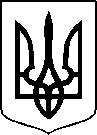 МІНІСТЕРСТВО ОХОРОНИ ЗДОРОВ’Я УКРАЇНИНАКАЗПро державну реєстрацію (перереєстрацію) лікарських засобів (медичних імунобіологічних препаратів) та внесення змін до реєстраційних матеріалівВідповідно до статті 9 Закону України «Про лікарські засоби», пунктів 5, 7, 10 Порядку державної реєстрації (перереєстрації) лікарських засобів, затвердженого постановою Кабінету Міністрів України від 26 травня 2005 року № 376, абзацу двадцять сьомого підпункту 12 пункту 4 Положення про Міністерство охорони здоров’я України, затвердженого постановою Кабінету Міністрів України від 25 березня 2015 року № 267 (в редакції постанови Кабінету Міністрів України від 24 січня 2020 року № 90), на підставі результатів експертизи реєстраційних матеріалів лікарських засобів (медичних імунобіологічних препаратів), що подані на державну реєстрацію (перереєстрацію) та внесення змін до реєстраційних матеріалів, проведених Державним підприємством «Державний експертний центр Міністерства охорони здоров’я України», висновків щодо ефективності, безпечності та якості, щодо експертної оцінки співвідношення користь/ризик лікарського засобу, що пропонується до державної реєстрації (перереєстрації), щодо внесення змін до реєстраційних матеріалів та рекомендації його до державної реєстрації (перереєстрації) або внесення змін до реєстраційних матеріалівНАКАЗУЮ:1. Зареєструвати та внести до Державного реєстру лікарських засобів України лікарські засоби (медичні імунобіологічні препарати) згідно з переліком (додаток 1).2. Перереєструвати та внести до Державного реєстру лікарських засобів України лікарські засоби (медичні імунобіологічні препарати) згідно з переліком (додаток 2).3. Внести зміни до реєстраційних матеріалів та Державного реєстру лікарських засобів України на лікарські засоби (медичні імунобіологічні препарати) згідно з переліком  (додаток 3).4. Контроль за виконанням цього наказу покласти на першого заступника Міністра Комаріду О.О.Міністр                                                                                            Віктор ЛЯШКОПЕРЕЛІКЗАРЕЄСТРОВАНИХ ЛІКАРСЬКИХ ЗАСОБІВ (МЕДИЧНИХ ІМУНОБІОЛОГІЧНИХ ПРЕПАРАТІВ), ЯКІ ВНОСЯТЬСЯ ДО ДЕРЖАВНОГО РЕЄСТРУ ЛІКАРСЬКИХ ЗАСОБІВ УКРАЇНИПЕРЕЛІКПЕРЕРЕЄСТРОВАНИХ ЛІКАРСЬКИХ ЗАСОБІВ (МЕДИЧНИХ ІМУНОБІОЛОГІЧНИХ ПРЕПАРАТІВ), ЯКІ ВНОСЯТЬСЯ ДО ДЕРЖАВНОГО РЕЄСТРУ ЛІКАРСЬКИХ ЗАСОБІВ УКРАЇНИПЕРЕЛІКЛІКАРСЬКИХ ЗАСОБІВ (МЕДИЧНИХ ІМУНОБІОЛОГІЧНИХ ПРЕПАРАТІВ), ЩОДО ЯКИХ БУЛИ ВНЕСЕНІ ЗМІНИ ДО реєстраційних матеріалів, ЯКІ ВНОСЯТЬСЯ ДО ДЕРЖАВНОГО РЕЄСТРУ ЛІКАРСЬКИХ ЗАСОБІВ УКРАЇНИ07 липня 2022 року.05.20200                          Київ                                           № 11802284Додаток 1до наказу Міністерства охорониздоров’я України «Про державну реєстрацію (перереєстрацію) лікарських засобів (медичних імунобіологічних препаратів) та внесення змін до реєстраційних матеріалів»від 07 липня 2022 року № 1180   № п/пНазва лікарського засобуФорма випуску (лікарська форма, упаковка)ЗаявникКраїна заявникаВиробникКраїна виробникаРеєстраційна процедураУмови відпускуРекламуванняНомер реєстраційного посвідченняDL-α-ТОКОФЕРОЛУ АЦЕТАТв'язка рідина (субстанція) для фармацевтичного застосування в пластикових контейнерах або в металевих бочкахАТ "Фармак"
УкраїнаДСМ Нутрітіонал Продактс Лтд
ШвейцаріяРеєстрація на 5 років-не підлягаєUA/19518/01/01АКСОТИЛІНтаблетки, вкриті плівковою оболонкою, по 500 мг, по 10 таблеток у блістері, по 3 блістери у пачціПублічне акціонерне товариство "Науково-виробничий центр "Борщагівський хіміко-фармацевтичний завод"
УкраїнаПублічне акціонерне товариство "Науково-виробничий центр "Борщагівський хіміко-фармацевтичний завод"
УкраїнаРеєстрація на 5 років
Періодичність подання регулярно оновлюваного звіту з безпеки, відповідно до Порядку здійснення фармаконагляду, затвердженого наказом Міністерства охорони здоров’я України від 27 грудня 2006 року № 898, зареєстрованого в Міністерстві юстиції України 29 січня 2007 року за № 73/13340 (у редакції наказу Міністерства охорони здоров'я України від 26 вересня 2016 року № 996), становить: згідно зі строками, зазначеними у періодичності подання регулярних звітів з безпеки.за рецептомне підлягаєUA/19519/01/01АПІКСАБАНпорошок (субстанція) у пакетах поліетиленових для фармацевтичного застосуванняАТ "Фармак"
УкраїнаАзія Кемікал Індастріз Лтд 
ІзраїльРеєстрація на 5 років-не підлягаєUA/19520/01/01АПІКСАБАНпорошок (субстанція) у подвійних поліетиленових пакетах для фармацевтичного застосуванняАТ "Фармак"
УкраїнаДзянгсі Синерджи Фармасьютікал Ко Лтд
КитайРеєстрація на 5 років-не підлягаєUA/19521/01/01БІС-АЛІТЕРкапсули тверді, по 5 мг/8 мг, по 10 капсул у блістері, по 3 блістери у пачці з картону або по 30 капсул у банці, по 1 банці у пачці з картонуТОВ НВФ «МІКРОХІМ»
УкраїнаТОВ НВФ «МІКРОХІМ»
УкраїнаРеєстрація на 5 років
Періодичність подання регулярно оновлюваного звіту з безпеки, відповідно до Порядку здійснення фармаконагляду, затвердженого наказом Міністерства охорони здоров’я України від 27 грудня 2006 року № 898, зареєстрованого в Міністерстві юстиції України 29 січня 2007 року за № 73/13340 (у редакції наказу Міністерства охорони здоров'я України від 26 вересня 2016 року № 996), становить: згідно зі строками, зазначеними у періодичності подання регулярних звітів з безпеки.за рецептомне підлягаєUA/19522/01/02БІС-АЛІТЕРкапсули тверді, по 5 мг/4 мг, по 10 капсул у блістері, по 3 блістери у пачці з картону або по 30 капсул у банці, по 1 банці у пачці з картонуТОВ НВФ «МІКРОХІМ»
УкраїнаТОВ НВФ «МІКРОХІМ»
УкраїнаРеєстрація на 5 років
Періодичність подання регулярно оновлюваного звіту з безпеки, відповідно до Порядку здійснення фармаконагляду, затвердженого наказом Міністерства охорони здоров’я України від 27 грудня 2006 року № 898, зареєстрованого в Міністерстві юстиції України 29 січня 2007 року за № 73/13340 (у редакції наказу Міністерства охорони здоров'я України від 26 вересня 2016 року № 996), становить: згідно зі строками, зазначеними у періодичності подання регулярних звітів з безпеки.за рецептомне підлягаєUA/19522/01/01БІС-АЛІТЕРкапсули тверді, по 10 мг/8 мг, по 10 капсул у блістері, по 3 блістери у пачці з картону або по 30 капсул у банці, по 1 банці у пачці з картонуТОВ НВФ «МІКРОХІМ»
УкраїнаТОВ НВФ «МІКРОХІМ»
УкраїнаРеєстрація на 5 років
Періодичність подання регулярно оновлюваного звіту з безпеки, відповідно до Порядку здійснення фармаконагляду, затвердженого наказом Міністерства охорони здоров’я України від 27 грудня 2006 року № 898, зареєстрованого в Міністерстві юстиції України 29 січня 2007 року за № 73/13340 (у редакції наказу Міністерства охорони здоров'я України від 26 вересня 2016 року № 996), становить: згідно зі строками, зазначеними у періодичності подання регулярних звітів з безпеки.за рецептомне підлягаєUA/19522/01/03ДОТАпорошок (субстанція) у мішках подвійних поліетиленових для фармацевтичного застосуванняАТ "Фармак"
УкраїнаМалладі Драгз & Фармасьютікалз Лтд
ІндіяРеєстрація на 5 років-не підлягаєUA/19523/01/01ЕЛЮКСА®таблетки, вкриті плівковою оболонкою, по 5 мг, по 10 таблеток у блістері, по 6 блістерів у пачціАТ "Фармак"УкраїнаАТ "Фармак"
УкраїнаРеєстрація на 5 років
Періодичність подання регулярно оновлюваного звіту з безпеки, відповідно до Порядку здійснення фармаконагляду, затвердженого наказом Міністерства охорони здоров’я України від 27 грудня 2006 року № 898, зареєстрованого в Міністерстві юстиції України 29 січня 2007 року за № 73/13340 (у редакції наказу Міністерства охорони здоров'я України від 26 вересня 2016 року № 996), становить: згідно зі строками, зазначеними у періодичності подання регулярних звітів з безпеки.за рецептомне підлягаєUA/19524/01/02ЕЛЮКСА®таблетки, вкриті плівковою оболонкою, по 2,5 мг, по 10 таблеток у блістері, по 6 блістерів у пачціАТ "Фармак"УкраїнаАТ "Фармак"УкраїнаРеєстрація на 5 років
Періодичність подання регулярно оновлюваного звіту з безпеки, відповідно до Порядку здійснення фармаконагляду, затвердженого наказом Міністерства охорони здоров’я України від 27 грудня 2006 року № 898, зареєстрованого в Міністерстві юстиції України 29 січня 2007 року за № 73/13340 (у редакції наказу Міністерства охорони здоров'я України від 26 вересня 2016 року № 996), становить: згідно зі строками, зазначеними у періодичності подання регулярних звітів з безпеки.за рецептомне підлягаєUA/19524/01/01ЕПЛЕРЕНОНкристали або кристалічний порошок (субстанція) у подвійних поліетиленових пакетах для фармацевтичного застосуванняПрАТ "Фармацевтична фірма "Дарниця"УкраїнаАуріско Фармасьютикал Ко., Лтд.
КитайРеєстрація на 5 років-не підлягаєUA/19525/01/01ЗОНІКкапсули тверді по 25 мг; по 14 капсул у блістері; по 2 або по 4 блістери в картонній упаковціКУСУМ ХЕЛТХКЕР ПВТ ЛТД
ІндіяКУСУМ ХЕЛТХКЕР ПВТ ЛТД
ІндіяРеєстрація на 5 років
Періодичність подання регулярно оновлюваного звіту з безпеки, відповідно до Порядку здійснення фармаконагляду, затвердженого наказом Міністерства охорони здоров’я України від 27 грудня 2006 року № 898, зареєстрованого в Міністерстві юстиції України 29 січня 2007 року за № 73/13340 (у редакції наказу Міністерства охорони здоров'я України від 26 вересня 2016 року № 996), становить: згідно зі строками, зазначеними у періодичності подання регулярних звітів з безпеки.за рецептомне підлягаєUA/19526/01/01ЗОНІКкапсули тверді по 50 мг; по 14 капсул у блістері; по 2 або по 4 блістери в картонній упаковціКУСУМ ХЕЛТХКЕР ПВТ ЛТД
ІндіяКУСУМ ХЕЛТХКЕР ПВТ ЛТД
ІндіяРеєстрація на 5 років
Періодичність подання регулярно оновлюваного звіту з безпеки, відповідно до Порядку здійснення фармаконагляду, затвердженого наказом Міністерства охорони здоров’я України від 27 грудня 2006 року № 898, зареєстрованого в Міністерстві юстиції України 29 січня 2007 року за № 73/13340 (у редакції наказу Міністерства охорони здоров'я України від 26 вересня 2016 року № 996), становить: згідно зі строками, зазначеними у періодичності подання регулярних звітів з безпеки.за рецептомне підлягаєUA/19526/01/02КАЛІЮ ОРОТАТпорошок (субстанція) у подвійних поліетиленових пакетах для фармацевтичного застосуванняТОВ "ЕЛПІС-УКРАЇНА"
Українавиробник відповідальний за випуск серії: ТОВ "ЕЛПІС", Латвiя; повний цикл виробництва, за винятком випуску серії: Уцзян Женгсинг Байлоджікал Продакт Компані, КитайЛатвiя/КитайРеєстрація на 5 років-не підлягаєUA/19527/01/01КЛАРІСКАНрозчин для ін'єкцій, 279, 30 мг/мл (0,5 ммоль/мл) по 10 мл, по 15 мл, по 20 мл у скляних флаконах, по 10 флаконів в картонній коробці; по 50 мл, по 100 мл у поліпропіленових флаконах, по 10 флаконів в картонній коробціДжиІ Хелскеа АСНорвегiяДжиІ Хелскеа АС
НорвегiяРеєстрація на 5 років
Періодичність подання регулярно оновлюваного звіту з безпеки, відповідно до Порядку здійснення фармаконагляду, затвердженого наказом Міністерства охорони здоров’я України від 27 грудня 2006 року № 898, зареєстрованого в Міністерстві юстиції України 29 січня 2007 року за № 73/13340 (у редакції наказу Міністерства охорони здоров'я України від 26 вересня 2016 року № 996), становить: згідно зі строками, зазначеними у періодичності подання регулярних звітів з безпеки.за рецептомне підлягаєUA/19528/01/01ЛЕРКАНІЯ®таблетки, вкриті плівковою оболонкою, по 20 мг; по 10 таблеток у блістері; по 3 або 6 блістерів у пачціАТ "Фармак"
УкраїнаАТ "Фармак"
УкраїнаРеєстрація на 5 років
Періодичність подання регулярно оновлюваного звіту з безпеки, відповідно до Порядку здійснення фармаконагляду, затвердженого наказом Міністерства охорони здоров’я України від 27 грудня 2006 року № 898, зареєстрованого в Міністерстві юстиції України 29 січня 2007 року за № 73/13340 (у редакції наказу Міністерства охорони здоров'я України від 26 вересня 2016 року № 996), становить: згідно зі строками, зазначеними у періодичності подання регулярних звітів з безпеки.за рецептомне підлягаєUA/19529/01/02ЛЕРКАНІЯ®таблетки, вкриті плівковою оболонкою, по 10 мг; по 10 таблеток у блістері; по 3 або 6 блістерів у пачціАТ "Фармак"
УкраїнаАТ "Фармак"
УкраїнаРеєстрація на 5 років
Періодичність подання регулярно оновлюваного звіту з безпеки, відповідно до Порядку здійснення фармаконагляду, затвердженого наказом Міністерства охорони здоров’я України від 27 грудня 2006 року № 898, зареєстрованого в Міністерстві юстиції України 29 січня 2007 року за № 73/13340 (у редакції наказу Міністерства охорони здоров'я України від 26 вересня 2016 року № 996), становить: згідно зі строками, зазначеними у періодичності подання регулярних звітів з безпеки.за рецептомне підлягаєUA/19529/01/01ОКСАЛАКконцентрат для розчину для інфузій по 5 мг/мл, по 10 мл, 20 мл, 40 мл у флаконі, по 1 флакону в пачціАккорд Хелскеа Полска Сп. з.о.о.
Польщавиробництво лікарського засобу, первинне та вторинне пакування, контроль якості серії, експорт на дільницю випуску серії: Інтас Фармасьютікалс Лімітед, Індія; Інтас Фармасьютікалз Лімітед, ІНДІЯ; дільниця з контролю якості: АСТРОН РЕСЬОРЧ ЛІМІТЕД, Велика Британія; дільниця з контролю якості: ФАРМАВАЛІД Лтд. Мікробіологічна лабораторія , Угорщина; дільниця з контролю якості: ЛАБАНАЛІЗІС С.Р.Л., Італiя; вторинне пакування: АККОРД ХЕЛСКЕА ЛІМІТЕД, Велика Британiя; відповідальний за випуск серії: АККОРД ХЕЛСКЕА ЛІМІТЕД, Велика БританіяІндія/Велика Британія/Угорщина/ІталiяРеєстрація на 5 років
Періодичність подання регулярно оновлюваного звіту з безпеки, відповідно до Порядку здійснення фармаконагляду, затвердженого наказом Міністерства охорони здоров’я України від 27 грудня 2006 року № 898, зареєстрованого в Міністерстві юстиції України 29 січня 2007 року за № 73/13340 (у редакції наказу Міністерства охорони здоров'я України від 26 вересня 2016 року № 996), становить: згідно зі строками, зазначеними у періодичності подання регулярних звітів з безпеки.за рецептомне підлягаєUA/19530/01/01ОЛМЕСАРТАН МАКЛЕОДС 10таблетки, вкриті плівковою оболонкою, по 10 мг, по 10 таблеток у блістері, по 3 або 9 блістерів у картонній упаковціМаклеодс Фармасьютикалс Лімітед
ІндіяМаклеодс Фармасьютикалс Лімітед
ІндіяРеєстрація на 5 років
Періодичність подання регулярно оновлюваного звіту з безпеки, відповідно до Порядку здійснення фармаконагляду, затвердженого наказом Міністерства охорони здоров’я України від 27 грудня 2006 року № 898, зареєстрованого в Міністерстві юстиції України 29 січня 2007 року за № 73/13340 (у редакції наказу Міністерства охорони здоров'я України від 26 вересня 2016 року № 996), становить: згідно зі строками, зазначеними у періодичності подання регулярних звітів з безпеки. за рецептомне підлягаєUA/19531/01/01ОЛМЕСАРТАН МАКЛЕОДС 20таблетки, вкриті плівковою оболонкою, по 20 мг, по 10 таблеток у блістері, по 3 або 9 блістерів у картонній упаковціМаклеодс Фармасьютикалс Лімітед
ІндіяМаклеодс Фармасьютикалс Лімітед
ІндіяРеєстрація на 5 років
Періодичність подання регулярно оновлюваного звіту з безпеки, відповідно до Порядку здійснення фармаконагляду, затвердженого наказом Міністерства охорони здоров’я України від 27 грудня 2006 року № 898, зареєстрованого в Міністерстві юстиції України 29 січня 2007 року за № 73/13340 (у редакції наказу Міністерства охорони здоров'я України від 26 вересня 2016 року № 996), становить: згідно зі строками, зазначеними у періодичності подання регулярних звітів з безпеки. за рецептомне підлягаєUA/19531/01/02ОЛМЕСАРТАН МАКЛЕОДС 40таблетки, вкриті плівковою оболонкою, по 40 мг, по 10 таблеток у блістері, по 3 або 9 блістерів у картонній упаковціМаклеодс Фармасьютикалс Лімітед
ІндіяМаклеодс Фармасьютикалс Лімітед
ІндіяРеєстрація на 5 років
Періодичність подання регулярно оновлюваного звіту з безпеки, відповідно до Порядку здійснення фармаконагляду, затвердженого наказом Міністерства охорони здоров’я України від 27 грудня 2006 року № 898, зареєстрованого в Міністерстві юстиції України 29 січня 2007 року за № 73/13340 (у редакції наказу Міністерства охорони здоров'я України від 26 вересня 2016 року № 996), становить: згідно зі строками, зазначеними у періодичності подання регулярних звітів з безпеки. за рецептомне підлягаєUA/19531/01/03ТОЛІМІД-АЛМІ розчин для ін'єкцій, по 1 мл в ампулі, по 5 ампул у блістері у картонній коробціТовариство з обмеженою відповідальністю "ФАРМДІСТРІБЮШН"
УкраїнаТовариство з обмеженою відповідальністю «Фармацевтична компанія «Здоров’я»
УкраїнаРеєстрація на 5 років
Періодичність подання регулярно оновлюваного звіту з безпеки, відповідно до Порядку здійснення фармаконагляду, затвердженого наказом Міністерства охорони здоров’я України від 27 грудня 2006 року № 898, зареєстрованого в Міністерстві юстиції України 29 січня 2007 року за № 73/13340 (у редакції наказу Міністерства охорони здоров'я України від 26 вересня 2016 року № 996), становить: згідно зі строками, зазначеними у періодичності подання регулярних звітів з безпеки.за рецептомне підлягаєUA/19533/01/01ТРИЦИТРОНпорошок для орального розчину у саше; по 10 або 30 саше у картонній коробціТОВ "Фармацевтична компанія "ФарКоС"
УкраїнаТОВ "Фармацевтична компанія "ФарКоС"
УкраїнаРеєстрація на 5 років
Періодичність подання регулярно оновлюваного звіту з безпеки, відповідно до Порядку здійснення фармаконагляду, затвердженого наказом Міністерства охорони здоров’я України від 27 грудня 2006 року № 898, зареєстрованого в Міністерстві юстиції України 29 січня 2007 року за № 73/13340 (у редакції наказу Міністерства охорони здоров'я України від 26 вересня 2016 року № 996), становить: згідно зі строками, зазначеними у періодичності подання регулярних звітів з безпеки.без рецептапідлягаєUA/19534/01/01УРСОКЕР®капсули тверді, по 250 мг, по 20 капсул у блістері, по 1 блістеру у картонній пачці; по 25 капсул у блістері, по 2 або 4 блістери у картонній пачціЄВРОДРАГ ЛАБОРАТОРІЗБельгiяЕй. Бі. Сі. ФАРМАСЬЮТІЦИ С.П.А.ІталіяРеєстрація на 5 років
Періодичність подання регулярно оновлюваного звіту з безпеки, відповідно до Порядку здійснення фармаконагляду, затвердженого наказом Міністерства охорони здоров’я України від 27 грудня 2006 року № 898, зареєстрованого в Міністерстві юстиції України 29 січня 2007 року за № 73/13340 (у редакції наказу Міністерства охорони здоров'я України від 26 вересня 2016 року № 996), становить: згідно зі строками, зазначеними у періодичності подання регулярних звітів з безпеки.за рецептомне підлягаєUA/19535/01/01ФАСТЕНАЛпорошок для орального розчину по 80 мг; по 30 двороздільних саше у картонній коробціУАБ "МРА"
Литовська РеспублікаСПЕШЛ ПРОДАКТС ЛАЙН С.П.А.
ІталіяРеєстрація на 5 років
Періодичність подання регулярно оновлюваного звіту з безпеки, відповідно до Порядку здійснення фармаконагляду, затвердженого наказом Міністерства охорони здоров’я України від 27 грудня 2006 року № 898, зареєстрованого в Міністерстві юстиції України 29 січня 2007 року за № 73/13340 (у редакції наказу Міністерства охорони здоров'я України від 26 вересня 2016 року № 996), становить: згідно зі строками, зазначеними у періодичності подання регулярних звітів з безпеки.за рецептомне підлягаєUA/19536/01/01В.о. Генерального директора Директорату фармацевтичного забезпеченняІван ЗАДВОРНИХДодаток 2до наказу Міністерства охорониздоров’я України «Про державну реєстрацію (перереєстрацію) лікарських засобів (медичних імунобіологічних препаратів) та внесення змін до реєстраційних матеріалів»від 07 липня 2022 року № 1180   № п/пНазва лікарського засобуФорма випуску (лікарська форма, упаковка)ЗаявникКраїна заявникаВиробникКраїна виробникаРеєстраційна процедураУмови відпускуРекламуванняНомер реєстраційного посвідченняВАЛСАРТАНпорошок (субстанція) у пакетах поліетиленових для фармацевтичного застосуванняАТ "КИЇВСЬКИЙ ВІТАМІННИЙ ЗАВОД"
УкраїнаЧжецзян Хуахай Фармацевтікал Ко., Лтд.
КитайПеререєстрація на необмежений термін-не підлягаєUA/16528/01/01ДЕКСАРОМрозчин для ін'єкцій, 50 мг/2 мл; по 2 мл в ампулі; по 5 ампул у контурній чарунковій упаковці; по 1 або 2 упаковки у картонній коробці К.Т. РОМФАРМ КОМПАНІ С.Р.Л.
РумунiяК.Т. РОМФАРМ КОМПАНІ С.Р.Л.
РумунiяПеререєстрація на необмежений термін. Оновлено інформацію в інструкції для медичного застосування лікарського засобу у розділах "Фармакологічні властивості", "Протипоказання", "Взаємодія з іншими лікарськими засобами та інші види взаємодій", "Особливості застосування", "Застосування у період вагітності або годування груддю", "Здатність впливати на швидкість реакції при керуванні автотранспортом або іншими механізмами", "Спосіб застосування та дози", "Побічні реакції" (додано розділ "Несумісність") відповідно до інформації референтного лікарського засобу (Ketesse 50mg/2ml solution for injection/infusion (в Україні зареєстрований як ДЕКСАЛГІН® ІН’ЄКТ, розчин для ін’єкцій/інфузій, 50мг/2мл).
Періодичність подання регулярно оновлюваного звіту з безпеки, відповідно до Порядку здійснення фармаконагляду, затвердженого наказом Міністерства охорони здоров’я України від 27 грудня 2006 року № 898, зареєстрованого в Міністерстві юстиції України 29 січня 2007 року за № 73/13340 (у редакції наказу Міністерства охорони здоров'я України від 26 вересня 2016 року № 996), становить: згідно зі строками, зазначеними у періодичності подання регулярних звітів з безпеки.за рецептомне підлягаєUA/16086/01/01ДІАНЕ-35таблетки вкриті оболонкою; по 21 таблетці у блістері з календарною шкалою; по 1 блістеру в картонній коробціБайєр АГ
Німеччинапервинна, вторинна упаковка, дозвіл на випуск серії: Байєр АГ, Німеччина; повний цикл виробництва: 
Байєр Ваймар ГмбХ і Ко. КГ, НімеччинаНімеччинаПеререєстрація на необмежений термін. Оновлено інформацію в інструкції для медичного застосування лікарського засобу в розділах "Протипоказання", "Особливості застосування", "Взаємодія з іншими лікарськими засобами та інші види взаємодій", "Побічні реакції" відповідно до матеріалів реєстраційного досьє. 
Періодичність подання регулярно оновлюваного звіту з безпеки, відповідно до Порядку здійснення фармаконагляду, затвердженого наказом Міністерства охорони здоров’я України від 27 грудня 2006 року № 898, зареєстрованого в Міністерстві юстиції України 29 січня 2007 року за № 73/13340 (у редакції наказу Міністерства охорони здоров'я України від 26 вересня 2016 року № 996), становить: згідно зі строками, зазначеними у періодичності подання регулярних звітів з безпеки. за рецептомне підлягаєUA/7893/01/01ЕСЛОТИНтаблетки, вкриті плівковою оболонкою, 5 мг по 10 таблеток у блістері; по 1, 2 або 3 блістери в картонній коробціУОРЛД МЕДИЦИН ІЛАЧ САН. ВЕ ТІДЖ. A.Ш.
ТуреччинаУОРЛД МЕДИЦИН ІЛАЧ САН. ВЕ ТІДЖ. А.Ш.
ТуреччинаПеререєстрація на необмежений термін. Оновлено інформацію у розділах: "Фармакологічні властивості", "Показання" (уточнення), "Спосіб застосування та дози", "Побічні реакції" інструкції для медичного застосування відповідно до інформації референтного лікарського засобу. 
Періодичність подання регулярно оновлюваного звіту з безпеки, відповідно до Порядку здійснення фармаконагляду, затвердженого наказом Міністерства охорони здоров’я України від 27 грудня 2006 року № 898, зареєстрованого в Міністерстві юстиції України 29 січня 2007 року за № 73/13340 (у редакції наказу Міністерства охорони здоров'я України від 26 вересня 2016 року № 996), становить: згідно зі строками, зазначеними у періодичності подання регулярних звітів з безпеки. без рецептапідлягаєUA/16357/01/01ІБАНДРОНОВА КИСЛОТА-ВІСТА 150 МГтаблетки, вкриті плівковою оболонкою, по 150 мг, по 3 таблетки у блістері; по 1 блістеру в картонній коробціМістрал Кепітал Менеджмент Лімітед 
АнгліяСінтон Хіспанія, С.Л.
ІспаніяПеререєстрація на необмежений термін. Оновлено інформацію в інструкції для медичного застосування лікарського засобу у розділах: "Фармакологічні властивості", "Особливості застосування", "Побічні реакції" відповідно до інформації щодо медичного застосування референтного лікарського засобу (Бонвіва, таблетки, вкриті плівковою оболонкою по 150 мг). 
Періодичність подання регулярно оновлюваного звіту з безпеки, відповідно до Порядку здійснення фармаконагляду, затвердженого наказом Міністерства охорони здоров’я України від 27 грудня 2006 року № 898, зареєстрованого в Міністерстві юстиції України 29 січня 2007 року за № 73/13340 (у редакції наказу Міністерства охорони здоров'я України від 26 вересня 2016 року № 996), становить: згідно зі строками, зазначеними у періодичності подання регулярних звітів з безпеки.за рецептомне підлягаєUA/16004/01/02МЕБГІДРОЛІНкристалічний порошок (субстанція) у мішках подвійних поліетиленових для фармацевтичного застосуванняАТ "Фармак"
Українастадія очистки субстанції: АТ "Фармак", Україна; виробник сировини: ТОВ "Цзіаньська медико-хімічна компанія Хайчжоу", КитайУкраїна/КитайПеререєстрація на необмежений термін-не підлягаєUA/16380/01/01НАТРІЮ ХЛОРИДрозчин для інфузій, 50 мг/мл; по 200 мл у пляшках; по 200 мл, 400 мл у контейнерах полімерних ТОВ "Юрія-Фарм"
УкраїнаТОВ "Юрія-Фарм"
УкраїнаПеререєстрація на необмежений термін. Оновлено інформацію в інструкції для медичного застосування у розділах: "Взаємодія з іншими лікарськими засобами та інші види взаємодій", "Особливості застосування" щодо безпеки лікарського засобу, та як наслідок, оновлено інформацію в короткій характеристиці лікарського засобу у розділах: "Взаємодія з іншими лікарськими засобами та інші види взаємодій", "Особливі застереження та запобіжні заходи при застосуванні", "Дози та спосіб застосування". 
Періодичність подання регулярно оновлюваного звіту з безпеки, відповідно до Порядку здійснення фармаконагляду, затвердженого наказом Міністерства охорони здоров’я України від 27 грудня 2006 року № 898, зареєстрованого в Міністерстві юстиції України 29 січня 2007 року за № 73/13340 (у редакції наказу Міністерства охорони здоров'я України від 26 вересня 2016 року № 996), становить: згідно зі строками, зазначеними у періодичності подання регулярних звітів з безпеки. за рецептомне підлягаєUA/16211/01/01САРГІНрозчин для інфузій, 42 мг/мл, по 100 мл у флаконі; по 1 флакону в пачці з картонуАТ "Фармак"
УкраїнаАТ "Фармак", Україна; ПрАТ "Інфузія", УкраїнаУкраїнаПеререєстрація на необмежений термін. Оновлено інформацію в інструкції для медичного застосування лікарського засобу в розділах "Показання"(редагування), "Взаємодія з іншими лікарськими засобами та інші види взаємодій", "Побічні реакції" відповідно до інформації референтного лікарського засобу (Тівортін®, розчин для інфузій, 42 мг/мл)
Періодичність подання регулярно оновлюваного звіту з безпеки, відповідно до Порядку здійснення фармаконагляду, затвердженого наказом Міністерства охорони здоров’я України від 27 грудня 2006 року № 898, зареєстрованого в Міністерстві юстиції України 29 січня 2007 року за № 73/13340 (у редакції наказу Міністерства охорони здоров'я України від 26 вересня 2016 року № 996), становить: згідно зі строками, зазначеними у періодичності подання регулярних звітів з безпекиза рецептомне підлягаєUA/16480/01/01В.о. Генерального директора Директорату фармацевтичного забезпечення                                    Іван ЗАДВОРНИХДодаток 3до наказу Міністерства охорониздоров’я України «Про державну реєстрацію (перереєстрацію) лікарських засобів (медичних імунобіологічних препаратів) та внесення змін до реєстраційних матеріалів»від 07 липня 2022 року № 1180   № п/пНазва лікарського засобуФорма випуску (лікарська форма, упаковка)ЗаявникКраїна заявникаВиробникКраїна виробникаРеєстраційна процедураУмови відпускуНомер реєстраційного посвідченняАВАСТИН®концентрат для розчину для інфузій, 100 мг/4 мл; по 4 мл (100 мг) або 16 мл (400 мг) у флаконі; по 1 флакону в картонній коробціФ.Хоффманн-Ля Рош Лтд
ШвейцаріяВиробництво нерозфасованої продукції, первинне пакування, вторинне пакування, випробування контролю якості та випуск серії: Рош Діагностикс ГмбХ, Німеччина; Виробництво нерозфасованої продукції, первинне пакування, вторинне пакування, випробування контролю якості та випуск серії: Ф.Хоффманн-Ля Рош Лтд, Швейцарія; Виробництво нерозфасованої продукції, первинне пакування: Дженентек Інк., США; Випробування контролю якості (крім випробування ідентифікації бевацизумабу): Ф.Хоффманн-Ля Рош Лтд, ШвейцаріяНімеччина/Швейцарія/СШАвнесення змін до реєстраційних матеріалів: зміни І типу - Адміністративні зміни. Зміна коду АТХ. Зміни внесено в інструкцію для медичного застосування лікарського засобу до розділу "Фармакотерапевтична група. Код АТХ" відповідно до міжнародного класифікатора ВООЗ (https://www.whocc.no/atc_ddd_index/). Затверджено: Антинеопластичні та імуномодулюючі засоби. Антинеопластичні засоби. Інші антинеопластичні засоби. Моноклональні антитіла. Код АТХ L01Х С07. Запропоновано: 
Антинеопластичні засоби. Моноклональні антитіла та кон’югати антитіла з лікарським засобом. Інгібітори фактору росту ендотелію судин/рецепторів факторів росту ендотелію судин. Код АТХ L01F G01. Введення змін протягом 6-ти місяців після затвердження. Зміни І типу - Зміни щодо безпеки/ефективності та фармаконагляду (інші зміни) (В. (х) ІБ)
Зміни внесено в інструкцію для медичного застосування лікарського засобу до розділу "Особливості застосування" відповідно до оновленої інформації щодо безпеки застосування допоміжної речовини. Введення змін протягом 6-ти місяців після затвердженняза рецептомUA/16665/01/01АЙГЛІП®таблетки по 50 мг; 10 таблеток у блістері; по 3 або 6 блістерів у пачціАТ "Фармак"
УкраїнаАТ "Фармак" (виробництво з продукції in bulk фірм-виробників Блуфарма - Індустрія Фармацевтика, С.А., Португалія (виробництво, первинне та вторинне пакування, контроль серії, випуск серії), АЕТ Лабораторіз Прайвет Лімітед, Індія (виробництво, первинне та вторинне пакування, контроль серії, випуск серії))Українавнесення змін до реєстраційних матеріалів: Зміни І типу - Зміни з якості. Готовий лікарський засіб. Зміни у виробництві. Заміна або введення додаткової дільниці виробництва для частини або всього виробничого процесу готового лікарського засобу (інші зміни) – введення додаткової дільниці виробництва Bluepharma – Industria Farmaceutica S.A. Portugal для всього виробничого процесу лікарського засобу додатково до затвердженого виробника АЕТ Лабораторіз Прайвет Лімітед., Індія, Введення змін протягом 6-ти місяців після затвердження. Зміни І типу - Зміни з якості. Готовий лікарський засіб. Зміни у виробництві. Заміна або введення додаткової дільниці виробництва для частини або всього виробничого процесу готового лікарського засобу (дільниця для вторинного пакування) – введення додаткової дільниці виробництва Bluepharma – Industria Farmaceutica S.A. Portugal, що відповідальна за вторинне пакування до затвердженого виробника АЕТ Лабораторіз Прайвет Лімітед., Індія, Індія
Введення змін протягом 6-ти місяців після затвердження. Зміни І типу - Зміни з якості. Готовий лікарський засіб. Зміни у виробництві. Заміна або введення додаткової дільниці виробництва для частини або всього виробничого процесу готового лікарського засобу (дільниця для первинного пакування) – введення додаткової дільниці виробництва Bluepharma – Industria Farmaceutica S.A. Portugal, що відповідальна за первинне пакування до затвердженого виробника АЕТ Лабораторіз Прайвет Лімітед., Індія, Індія Введення змін протягом 6-ти місяців після затвердження. Зміни І типу - Зміни з якості. Готовий лікарський засіб. Зміни у виробництві. Зміна імпортера/зміни, що стосуються випуску серії та контролю якості готового лікарського засобу (заміна або додавання виробника, що відповідає за ввезення та/або випуск серії) - Включаючи контроль/випробування серії – введення додаткової дільниці виробництва Bluepharma – Industria Farmaceutica S.A. Portugal , що відповідальна за випуск серії , включаючи контролю серії до затвердженого виробника АЕТ Лабораторіз Прайвет Лімітед., Індія Введення змін протягом 6-ти місяців після затвердження. Зміни І типу - Зміни з якості. Готовий лікарський засіб. Зміни у виробництві. Зміни у процесі виробництва готового лікарського засобу, включаючи проміжний продукт, що застосовується при виробництві готового лікарського засобу (інші зміни) -зміни у процесі виробництва лікарського засобу у формі in bulk, а саме на стадії «Blending and Lubrication» (проведення даної стадії процесу в два етапи для нової дільниці виробництва in bulk Bluepharma-Industria Farmaceutica, S.A. Portugal). Зміни І типу - Зміни з якості. Готовий лікарський засіб. Зміни у виробництві. Зміна розміру серії (включаючи діапазон розміру серії) готового лікарського засобу (збільшення до 10 разів порівняно із затвердженим розміром) - збільшення розміру серії для новї дільниці виробництва in bulk (збільшення у 10 разів порівняно із затвердженим розміром) для нової дільниці in bulk Bluepharma-Industria Farmaceutica, S.A. Portugal . Зміни II типу - Зміни з якості. АФІ. Виробництво. Зміни в процесі виробництва АФІ (інші зміни) – подання оновленого мастер-файла на АФІ вілдагліптину від власника мастер-файла на АФІ МОЕХС ІБЕРІКА С. Л. Іспанія Затверджено: O-VG/1401 (0) February 2017; C-VG/1401(0) Запропоновано: O-VG-2004-EU-s0020; C-VG-2004-EU-s0020. Зміни II типу - Зміни з якості. АФІ. Виробництво. Зміна виробника вихідного/проміжного продукту/реагенту, що використовуються у виробничому процесі АФІ, або зміна виробника (включаючи, де необхідно, місце проведення контролю якості) АФІ (за відсутності сертифіката відповідності Європейській фармакопеї у затвердженому досьє)(введення нового виробника АФІ з наданням мастер-файла на АФІ) – введення нового виробника, Biocon Limited, India для АФІ вілдагліптину з наданням мастер-файла на АФІ до вже затверджених виробниківза рецептомUA/17556/01/01АЙГЛІП®таблетки по 50 мг in bulk: по 11,0 кг у барабанахАТ "Фармак"
Українавиробництво, первинне та вторинне пакування, контроль серії, випуск серії:АЕТ Лабораторіз Прайвет Лімітед, Індія;виробництво, первинне та вторинне пакування, контроль серії, випуск серії:Блуфарма - Індустрія Фармацевтика, С.А., ПортугалiяІндія/Португалiя 
внесення змін до реєстраційних матеріалів: Зміни І типу - Зміни з якості. Готовий лікарський засіб. Зміни у виробництві. Заміна або введення додаткової дільниці виробництва для частини або всього виробничого процесу готового лікарського засобу (інші зміни) введення додаткової дільниці виробництва Bluepharma – Industria Farmaceutica S.A. Portugal для всього виробничого процесу лікарського засобу додатково до затвердженого виробника АЕТ Лабораторіз Прайвет Лімітед., Індія, 
Введення змін протягом 6-ти місяців після затвердження. Зміни І типу - Зміни з якості. Готовий лікарський засіб. Зміни у виробництві. Заміна або введення додаткової дільниці виробництва для частини або всього виробничого процесу готового лікарського засобу (дільниця для вторинного пакування) – введення додаткової дільниці виробництва Bluepharma – Industria Farmaceutica S.A. Portugal, що відповідальна за вторинне пакування до затвердженого виробника АЕТ Лабораторіз Прайвет Лімітед., Індія, Індія Введення змін протягом 6-ти місяців після затвердження. Зміни І типу - Зміни з якості. Готовий лікарський засіб. Зміни у виробництві. Заміна або введення додаткової дільниці виробництва для частини або всього виробничого процесу готового лікарського засобу (дільниця для первинного пакування) – введення додаткової дільниці виробництва Bluepharma – Industria Farmaceutica S.A. Portugal, що відповідальна за первинне пакування до затвердженого виробника АЕТ Лабораторіз Прайвет Лімітед., Індія, Індія. Введення змін протягом 6-ти місяців після затвердження. Зміни І типу - Зміни з якості. Готовий лікарський засіб. Зміни у виробництві. Зміна імпортера/зміни, що стосуються випуску серії та контролю якості готового лікарського засобу (заміна або додавання виробника, що відповідає за ввезення та/або випуск серії) - Включаючи контроль/випробування серії - введення додаткової дільниці виробництва Bluepharma – Industria Farmaceutica S.A. Portugal , що відповідальна за випуск серії , включаючи контролю серії до затвердженого виробника АЕТ Лабораторіз Прайвет Лімітед., Індія, Індія Введення змін протягом 6-ти місяців після затвердження. Зміни І типу - Зміни з якості. Готовий лікарський засіб. Зміни у виробництві. Зміни у процесі виробництва готового лікарського засобу, включаючи проміжний продукт, що застосовується при виробництві готового лікарського засобу (інші зміни) -зміни у процесі виробництва лікарського засобу у формі in bulk, а саме на стадії «Blending and Lubrication» (проведення даної стадії процесу в два етапи для нової дільниці виробництва in bulk Bluepharma-Industria Farmaceutica, S.A. Portugal). Зміни І типу - Зміни з якості. Готовий лікарський засіб. Зміни у виробництві. Зміна розміру серії (включаючи діапазон розміру серії) готового лікарського засобу (збільшення до 10 разів порівняно із затвердженим розміром) - збільшення розміру серії для новї дільниці виробництва in bulk (збільшення у 10 разів порівняно із затвердженим розміром) для нової дільниці in bulk Bluepharma-Industria Farmaceutica, S.A. Portugal 
Зміни II типу - Зміни з якості. АФІ. Виробництво. Зміни в процесі виробництва АФІ (інші зміни) – подання оновленого мастер-файла на АФІ вілдагліптину від власника мастер-файла на АФІ МОЕХС ІБЕРІКА С. Л. Іспанія Затверджено: O-VG/1401 (0) February 2017; C-VG/1401(0) Запропоновано: O-VG-2004-EU-s0020; C-VG-2004-EU-s0020. Зміни II типу - Зміни з якості. АФІ. Виробництво. Зміна виробника вихідного/проміжного продукту/реагенту, що використовуються у виробничому процесі АФІ, або зміна виробника (включаючи, де необхідно, місце проведення контролю якості) АФІ (за відсутності сертифіката відповідності Європейській фармакопеї у затвердженому досьє)(введення нового виробника АФІ з наданням мастер-файла на АФІ) 
– введення нового виробника, Biocon Limited, India для АФІ вілдагліптину з наданням мастер-файла на АФІ до вже затверджених виробників-UA/17555/01/01АКТРАПІД® НМ ФЛЕКСПЕН®розчин для ін'єкцій, 100 МО/мл; по 3 мл у картриджі; по 1 картриджу у багатодозовій одноразовій шприц-ручці; по 1 або 5 шприц-ручок у картонній коробціА/Т Ново НордіскДанiяА/Т Ново Нордіск, Данiя (виробник відповідальний за збирання, маркування та вторинне пакування готового продукту (ФлексПен®); контроль якості готового продукту (ФлексПен®)); А/Т Ново Нордіск, Данiя (виробник нерозфасованого продукту, первинне пакування; контроль якості продукту в первинному пакуванні (картриджі Пенфіл®) та відповідальний за випуск серії готового продукту (ФлексПен®))); А/Т Ново Нордіск, Данiя (маркування та вторинне пакування готового продукту (ФлексПен®)); Ново Нордіск (Китай) Фармасьютікалз Ко., Лтд., Китайська Народна Республіка (виробник нерозфасованого продукту, наповнення в первинну упаковку); Ново Нордіск Продукао Фармасеутіка до Бразіль Лтда., Бразилiя (виробник нерозфасованого продукту, первинне пакування; контроль якості продукту в первинному пакуванні (картриджі Пенфіл®); збирання, маркування та вторинне пакування готового продукту (ФлексПен®); контроль якості готового продукту (ФлексПен®)); Ново Нордіск Продюксьон САС, Францiя (виробник продукції за повним циклом)Данiя/Китайська Народна Республіка/Бразилiя/Францiявнесення змін до реєстраційних матеріалів: Зміни І типу - Зміни з якості. Готовий лікарський засіб. Контроль допоміжних речовин. Заміна джерела одержання допоміжної речовини або реактиву, що становить ризик передачі збудників ГЕ (матеріалу, що становить ризик передачі збудників ГЕ, на матеріал рослинного або синтетичного походження) - Для допоміжних речовин або реактивів, які використовуються у виробництві активної речовини біологічного/імунологічного походження, або лікарського засобу біологічного/імунологічного походження - заміна реактивів Аміказа та Лактоза, що становлять ризик передачі збудників ГЕ, на матеріал рослинного походження для застосування у виробництві ензиму Ахромобактер Лікус Протеаза (АЛП), що використовується у процесі виробництва активної речовиниза рецептомUA/17171/01/01АЛЕРГОЗАН®таблетки, вкриті плівковою оболонкою, по 5 мг, по 10 таблеток у блістері; по 1 або 3 блістери в картонній пачціАТ «Софарма»БолгаріяАТ «Софарма»  Болгаріявнесення змін до реєстраційних матеріалів: зміни І типу - Зміни щодо безпеки/ефективності та фармаконагляду. Введення або зміни до узагальнених даних про систему фармаконагляду (введення узагальнених даних про систему фармаконагляду, зміна уповноваженої особи, відповідальної за здійснення фармаконагляду; контактної особи з фармаконагляду заявника для здійснення фармаконагляду в Україні, якщо вона відмінна від уповноваженої особи, відповідальної за здійснення фармаконагляду (включаючи контактні дані) та/або зміни у розміщенні мастер-файла системи фармаконагляду). Зміна контактних даних контактної особи заявника, відповідальної за здійснення фармаконагляду в Україні.без рецептаUA/17179/01/01АЛЕРГОЗАН®розчин оральний, 0,5 мг/мл; по 120 мл в скляній або ПЕТ пляшці; по 1 пляшці з мірним стаканчиком і дозуючим шприцом у картонній пачціАТ «Софарма»БолгаріяВиробництво нерозфасованої продукції, первинна та вторинна упаковка: АТ «Софарма», Болгарія; Дозвіл на випуск серії: АТ «Софарма», БолгаріяБолгаріявнесення змін до реєстраційних матеріалів: зміни І типу - Зміни щодо безпеки/ефективності та фармаконагляду. Введення або зміни до узагальнених даних про систему фармаконагляду (введення узагальнених даних про систему фармаконагляду, зміна уповноваженої особи, відповідальної за здійснення фармаконагляду; контактної особи з фармаконагляду заявника для здійснення фармаконагляду в Україні, якщо вона відмінна від уповноваженої особи, відповідальної за здійснення фармаконагляду (включаючи контактні дані) та/або зміни у розміщенні мастер-файла системи фармаконагляду) - Зміна контактних даних контактної особи заявника, відповідальної за здійснення фармаконагляду в Україні без рецептаUA/17454/01/01АЛЕРДЕЗсироп, 0,5 мг/мл по 50 мл та по 100 мл у флаконі; по 1 флакону разом з дозувальним пристроєм в пачці; по 100 мл у банці; по 1 банці разом з дозувальним пристроєм в пачціПублічне акціонерне товариство "Науково-виробничий центр "Борщагівський хіміко-фармацевтичний завод"УкраїнаПублічне акціонерне товариство "Науково-виробничий центр "Борщагівський хіміко-фармацевтичний завод"Українавнесення змін до реєстраційних матеріалів: Зміни І типу - Зміни з якості. Готовий лікарський засіб. Система контейнер/закупорювальний засіб. Зміна параметрів специфікацій та/або допустимих меж первинної упаковки готового лікарського засобу (доповнення специфікації новим показником з відповідним методом випробування) внесення змін до р. 3.2.Р.7. Система контейнер/закупорювальний засіб, а саме специфікацію та методи контролю для піпетки-дозатора доповнено тестом «Ідентифікація» (ЕР/ДФУ, 2.2.24)
Зміни І типу - Зміни з якості. Готовий лікарський засіб. Система контейнер/закупорювальний засіб. Зміна параметрів специфікацій та/або допустимих меж первинної упаковки готового лікарського засобу (доповнення специфікації новим показником з відповідним методом випробування) внесення змін до р. 3.2.Р.7. Система контейнер/закупорювальний засіб, а саме специфікацію та методи контролю на кришку з контролем першого розкриття (для банки/флакона) доповнено тестом «Ідентифікація» (ЕР/ДФУ, 2.2.24). Зміни І типу - Зміни з якості. Готовий лікарський засіб. Система контейнер/закупорювальний засіб. Зміна параметрів специфікацій та/або допустимих меж первинної упаковки готового лікарського засобу (доповнення специфікації новим показником з відповідним методом випробування) внесення змін до р. 3.2.Р.7. Система контейнер/закупорювальний засіб, а саме специфікацію та методи контролю на упаковку банки/флакони пластмасові доповнено тестом «Ідентифікація» (ЕР/ДФУ, 2.2.24). Зміни І типу - Зміни з якості. Готовий лікарський засіб. Система контейнер/закупорювальний засіб. Зміна параметрів специфікацій та/або допустимих меж первинної упаковки готового лікарського засобу (інші зміни) 
внесення змін до р. 3.2.Р.7. Система контейнер/закупорювальний засіб, а саме у специфікацію та методи контролю на кришку з контролем першого розкриття внесені уточнення критеріїв прийнятності для п. «Матеріал» (вилучення опису матеріалу «суміш поліетилену високого тиску (ПЕВТ) і поліетилену низького тиску (ПЕНТ)»). Затверджено: Матеріал. Поліетилен високої щільності (HDPE або PE-HD) Поліетилен низького тиску (ПЕНТ) або суміш поліетилену високого тиску (ПЕВТ) і поліетилену низького тиску (ПЕНТ)). Запропоновано: Матеріал. Поліетилен високої щільності (HDPE або PE-HD) або поліетилен низького тиску (ПЕНТ)без рецептаUA/14492/01/01АЛТЕЇ КОРЕНЯ СИРОПсироп, по 100 мл або 200 мл у флаконах скляних або полімерних; по 1 флакону разом з мірною ложкою або мірним стаканчиком у пачці; по 100 мл або по 200 мл у флаконах скляних або полімерних ПрАТ Фармацевтична фабрика "Віола"УкраїнаПрАТ Фармацевтична фабрика "Віола"Українавнесення змін до реєстраційних матеріалів: зміни II типу - Зміни з якості. АФІ. Виробництво. Зміна виробника вихідного/проміжного продукту/реагенту, що використовуються у виробничому процесі АФІ, або зміна виробника (включаючи, де необхідно, місце проведення контролю якості) АФІ (за відсутності сертифіката відповідності Європейській фармакопеї у затвердженому досьє)(введення нового виробника АФІ з наданням мастер-файла на АФІ) - введення додаткового виробника діючої речовини (алтейного кореня екстракт сухий) ПрАТ «Біолік», Україна для готового лікарського засобу Алтеї кореня сироп. Як наслідок внесення до специфікації виробника ГЛЗ п. «Важкі метали», «Залишкові кількості пестицидів», «Радіоактивне забруднення», «Афлатоксини», контроль яких проводиться на підставі даних виробників ЛРС, які викладені в протоколах аналізу, що супроводжують кожну партію рослинної сировини алтеї коренівбез рецептаUA/11860/01/01АМБРОЛІТИН®сироп, 15 мг/5 мл; по 100 мл у скляному або поліетилентерефталатному флаконі; по 1 флакону з мірним стаканчиком в картонній пачціАТ "Софарма"БолгаріяАТ "Софарма", Болгарія (виробництво нерозфасованої продукції, первинна та вторинна упаковка); АТ "Софарма", Болгарія (дозвіл на випуск серії)Болгаріявнесення змін до реєстраційних матеріалів: зміни І типу - Зміни щодо безпеки/ефективності та фармаконагляду. Введення або зміни до узагальнених даних про систему фармаконагляду (введення узагальнених даних про систему фармаконагляду, зміна уповноваженої особи, відповідальної за здійснення фармаконагляду; контактної особи з фармаконагляду заявника для здійснення фармаконагляду в Україні, якщо вона відмінна від уповноваженої особи, відповідальної за здійснення фармаконагляду (включаючи контактні дані) та/або зміни у розміщенні мастер-файла системи фармаконагляду). Зміна контактних даних контактної особи заявника, відповідальної за здійснення фармаконагляду в Україні.без рецептаUA/12426/01/01АМІНОСТЕРИЛ Н-ГЕПАрозчин для інфузій по 500 мл у флаконі, по 10 флаконів у картонній коробціФрезеніус Кабі Дойчланд ГмбХНімеччинаФрезеніус Кабі Австрія ГмбХ Австріявнесення змін до реєстраційних матеріалів: зміни І типу - Зміни щодо безпеки/ефективності та фармаконагляду. Введення або зміни до узагальнених даних про систему фармаконагляду (введення узагальнених даних про систему фармаконагляду, зміна уповноваженої особи, відповідальної за здійснення фармаконагляду; контактної особи з фармаконагляду заявника для здійснення фармаконагляду в Україні, якщо вона відмінна від уповноваженої особи, відповідальної за здійснення фармаконагляду (включаючи контактні дані) та/або зміни у розміщенні мастер-файла системи фармаконагляду). Зміна контактної особи з фармаконагляду заявника для здійснення фармаконагляду в Україні. Діюча редакція: Бабаєв Валерій Станіславович. Пропонована редакція: Слюсарєв Сергій Володимирович. Зміна контактних даних контактної особи з фармаконагляду заявника для здійснення фармаконагляду в Україні.за рецептомUA/0948/01/01АТГАМ / ATGAM ЛІМФОЦИТАРНИЙ ІМУНОГЛОБУЛІН, АНТИТИМОЦИТАРНИЙ ГЛОБУЛІН (КІНСЬКИЙ)концентрат для приготування розчину для інфузій по 50 мг/мл, по 5 мл в ампулі; по 5 ампул у картонній пачці Пфайзер Інк.
СШАФармація і Апджон Компані ЛЛС
СШАвнесення змін до реєстраційних матеріалів: зміни І типу - Адміністративні зміни. Зміна найменування та/або адреси місця провадження діяльності виробника (включаючи, за необхідності, місце проведення контролю якості), або власника мастер-файла на АФІ, або постачальника АФІ/вихідного матеріалу/реагенту/проміжного продукту, що застосовуються у виробництві АФІ (якщо зазначено у досьє на лікарський засіб) за відсутності сертифіката відповідності Європейській фармакопеї у затвердженому досьє, або виробника нової допоміжної речовини (якщо зазначено у досьє) - Зміна найменування та адреси виробника діючої речовини. Термін введення змін - протягом 9-ти місяців після затвердження; зміни І типу - Адміністративні зміни. Зміна найменування та/або адреси місця провадження діяльності виробника/імпортера готового лікарського засобу, включаючи дільниці випуску серії або місце проведення контролю якості. (діяльність, за яку відповідає виробник/імпортер, включаючи випуск серій) - зміна найменування та адреси виробника готового лікарського засобу англійською мовою. Зміни вноситься до реєстраційного посвідчення та Методів контролю якості. Термін введення змін - протягом 9-ти місяців після затвердженняза рецептомUA/16311/01/01АЦЦ® ГАРЯЧИЙ НАПІЙ МЕД ЛИМОНпорошок для орального розчину по 200 мг; по 3 г порошку в пакетику; по 20 пакетиків у картонній коробціСандоз Фармасьютікалз д.д.СловеніяЗамбон Світцерланд Лтд., Швейцарія (виробник in bulk, тестування, пакування); Ліндофарм ГмбХ, Німеччина (виробник in bulk, тестування, пакування); Салютас Фарма ГмбХ, Німеччина (випуск серії)Швейцарія/Німеччинавнесення змін до реєстраційних матеріалів: Зміни І типу - Зміни з якості. Сертифікат відповідності/ГЕ-сертифікат відповідності Європейській фармакопеї/монографії. Подання нового або оновленого сертифіката відповідності або вилучення сертифіката відповідності Європейській фармакопеї: для АФІ; для вихідного матеріалу/реагенту/проміжного продукту, що використовуються у виробництві АФІ; для допоміжної речовини (сертифікат відповідності Європейській фармакопеї) - Оновлений сертифікат від уже затвердженого виробника -
подання оновленого сертифіката відповідності Європейській фармакопеї № R2-CEP 1995-028 - Rev 04 (затверджено: R2-CEP 1995-028 - Rev 03) для діючої речовини Acetylcysteine від вже затвердженого виробника PharmaZell GmbH, Німеччина.без рецептаUA/6568/02/02АЦЦ® ГАРЯЧИЙ НАПІЙ МЕД ЛИМОНпорошок для орального розчину по 600 мг по 3 г порошку в пакетику; по 6 пакетиків у картонній коробціСандоз Фармасьютікалз д.д.СловеніяЗамбон Світцерланд Лтд., Швейцарія (виробник in bulk, тестування, пакування); Ліндофарм ГмбХ, Німеччина (виробник in bulk, тестування, пакування); Салютас Фарма ГмбХ, Німеччина (випуск серії)Швейцарія/Німеччинавнесення змін до реєстраційних матеріалів: Зміни І типу - Зміни з якості. Сертифікат відповідності/ГЕ-сертифікат відповідності Європейській фармакопеї/монографії. Подання нового або оновленого сертифіката відповідності або вилучення сертифіката відповідності Європейській фармакопеї: для АФІ; для вихідного матеріалу/реагенту/проміжного продукту, що використовуються у виробництві АФІ; для допоміжної речовини (сертифікат відповідності Європейській фармакопеї) - Оновлений сертифікат від уже затвердженого виробника -
подання оновленого сертифіката відповідності Європейській фармакопеї № R2-CEP 1995-028 - Rev 04 (затверджено: R2-CEP 1995-028 - Rev 03) для діючої речовини Acetylcysteine від вже затвердженого виробника PharmaZell GmbH, Німеччина.без рецептаUA/6568/02/01БЕТАСЕРК®таблетки по 8 мг: по 15 таблеток у блістері, по 2 блістери в картонній упаковці; по 30 таблеток у блістері, по 1 блістеру в картонній упаковці; по 25 таблеток у блістері, по 4 блістери в картонній упаковціАбботт Хелскеа Продактс Б.В.НідерландиМайлан Лабораторіз САСФранцiявнесення змін до реєстраційних матеріалів: Зміни з якості. Готовий лікарський засіб. Контроль готового лікарського засобу. Зміна параметрів специфікацій та/або допустимих меж готового лікарського засобу (інші зміни) Зміна у частоті проведення мікробіологічного випробування серій лікарського засобу, а саме: тестується на одній із двадцяти серій (або щонайменше 1 серія на рік) для готового продукту.
Введення змін протягом 6-ти місяців після затвердження. Зміни з якості. Сертифікат відповідності/ГЕ-сертифікат відповідності Європейській фармакопеї/монографії. Подання нового або оновленого сертифіката відповідності або вилучення сертифіката відповідності Європейській фармакопеї: для АФІ; для вихідного матеріалу/реагенту/проміжного продукту, що використовуються у виробництві АФІ; для допоміжної речовини (сертифікат відповідності Європейській фармакопеї) - Оновлений сертифікат від уже затвердженого виробника - Оновлений сертифікат відповідності Європейській фармакопеї (CEP № R1-CEP 2013-240-Rev 01) для АФІ – бетагістину дигідрохлориду - для затвердженого виробника ZCL Chemicals Ltd., India, у зв’язку зі зміною адреси офіційного офісу виробника.за рецептомUA/0489/01/01БЕТАСЕРК®таблетки по 16 мг: по 15 або по 21 таблетці у блістері, по 2 блістери в картонній упаковці; по 20 таблеток у блістері, по 3 блістери в картонній упаковціАбботт Хелскеа Продактс Б.В.НідерландиМайлан Лабораторіз САСФранцiявнесення змін до реєстраційних матеріалів: Зміни з якості. Готовий лікарський засіб. Контроль готового лікарського засобу. Зміна параметрів специфікацій та/або допустимих меж готового лікарського засобу (інші зміни) Зміна у частоті проведення мікробіологічного випробування серій лікарського засобу, а саме: тестується на одній із двадцяти серій (або щонайменше 1 серія на рік) для готового продукту.
Введення змін протягом 6-ти місяців після затвердження. Зміни з якості. Сертифікат відповідності/ГЕ-сертифікат відповідності Європейській фармакопеї/монографії. Подання нового або оновленого сертифіката відповідності або вилучення сертифіката відповідності Європейській фармакопеї: для АФІ; для вихідного матеріалу/реагенту/проміжного продукту, що використовуються у виробництві АФІ; для допоміжної речовини (сертифікат відповідності Європейській фармакопеї) - Оновлений сертифікат від уже затвердженого виробника - Оновлений сертифікат відповідності Європейській фармакопеї (CEP № R1-CEP 2013-240-Rev 01) для АФІ – бетагістину дигідрохлориду - для затвердженого виробника ZCL Chemicals Ltd., India, у зв’язку зі зміною адреси офіційного офісу виробника.за рецептомUA/0489/01/02БЕТАСЕРК®таблетки по 24 мг: по 10 таблеток у блістері, по 1 або 5 блістерів у картонній упаковці; по 20 таблеток у блістері, по 1, 3 або 5 блістерів у картонній упаковці; по 25 таблеток у блістері, по 2 або 4 блістери в картонній упаковціАбботт Хелскеа Продактс Б.В.НідерландиМайлан Лабораторіз САСФранцiявнесення змін до реєстраційних матеріалів: Зміни з якості. Готовий лікарський засіб. Контроль готового лікарського засобу. Зміна параметрів специфікацій та/або допустимих меж готового лікарського засобу (інші зміни) Зміна у частоті проведення мікробіологічного випробування серій лікарського засобу, а саме: тестується на одній із двадцяти серій (або щонайменше 1 серія на рік) для готового продукту.
Введення змін протягом 6-ти місяців після затвердження. Зміни з якості. Сертифікат відповідності/ГЕ-сертифікат відповідності Європейській фармакопеї/монографії. Подання нового або оновленого сертифіката відповідності або вилучення сертифіката відповідності Європейській фармакопеї: для АФІ; для вихідного матеріалу/реагенту/проміжного продукту, що використовуються у виробництві АФІ; для допоміжної речовини (сертифікат відповідності Європейській фармакопеї) - Оновлений сертифікат від уже затвердженого виробника - Оновлений сертифікат відповідності Європейській фармакопеї (CEP № R1-CEP 2013-240-Rev 01) для АФІ – бетагістину дигідрохлориду - для затвердженого виробника ZCL Chemicals Ltd., India, у зв’язку зі зміною адреси офіційного офісу виробника.за рецептомUA/0489/01/03БІ-СЕПТ- ФАРМАК®таблетки, 400 мг/80 мг; по 20 таблеток у блістері; по 1 блістеру в пачці з картонуАТ "Фармак"УкраїнаАТ "Фармак" Українавнесення змін до реєстраційних матеріалів: зміни І типу - Зміни щодо безпеки/ефективності та фармаконагляду. Зміна у короткій характеристиці лікарського засобу, тексті маркування та інструкції для медичного застосування на підставі регулярно оновлюваного звіту з безпеки лікарського засобу, або досліджень з безпеки застосування лікарського засобу в післяреєстраційний період, або як результат оцінки звіту з досліджень, проведених відповідно до плану педіатричних досліджень (РІР) (зміну узгоджено з компетентним уповноваженим органом). Зміни внесені до Інструкції для медичного застосування лікарського засобу до розділу "Особливості застосування" щодо безпеки застосування лікарського засобу. Введення змін протягом 6-ти місяців після затвердженняЗа рецептомUA/8906/01/01БІСОПРОЛОЛ САНДОЗ®таблетки, вкриті плівковою оболонкою, по 5 мг, по 10 таблеток у блістері; по 3 блістери в картонній коробці; по 15 таблеток у блістері; по 2 або по 4, або по 6 блістерів у картонній коробціСандоз Фармасьютікалз д.д.Словеніявиробництво за повним циклом: Салютас Фарма ГмбХ, Німеччина; альтернативний виробник; виробництво за повним циклом; первинне і вторинне пакування, контроль та випуск серії: Лек С.А., ПольщаНімеччина/Польщавнесення змін до реєстраційних матеріалів: зміни І типу - Зміни щодо безпеки/ефективності та фармаконагляду. Внесення або зміна(и) до зобов'язань та умов видачі реєстраційного посвідчення, включаючи План управління ризиками (інші зміни). Оновлено План управління ризиками, версія 2.0 на лікарський засіб Бісопролол Сандоз®, таблетки, вкриті плівковою оболонкою, по 5 мг або по 10 мг, по 10 таблеток у блістері; по 3 блістери в картонній коробці; по 15 таблеток у блістері; по 2 або по 4, або по 6 блістерів у картонній коробці. 
Зміни внесено до специфікації з безпеки та заходів з мінімізації ризиків у зв'язку з урахуванням остаточного звіту Комітету фармаконагляду з оцінки ризиків за процедурою NL/H/3569/001-002/IB/005 та імплементації ПУР до структури відповідно до GVP Module V Rev 2. за рецептомUA/4401/01/01БІСОПРОЛОЛ САНДОЗ®таблетки, вкриті плівковою оболонкою, по 10 мг; по 10 таблеток у блістері; по 3 блістери в картонній коробці; по 15 таблеток у блістері; по 2 або по 4, або по 6 блістерів у картонній коробціСандоз Фармасьютікалз д.д.Словеніявиробництво за повним циклом: Салютас Фарма ГмбХ, Німеччина; альтернативний виробник; виробництво за повним циклом; первинне і вторинне пакування, контроль та випуск серії: Лек С.А., ПольщаНімеччина/Польщавнесення змін до реєстраційних матеріалів: зміни І типу - Зміни щодо безпеки/ефективності та фармаконагляду. Внесення або зміна(и) до зобов'язань та умов видачі реєстраційного посвідчення, включаючи План управління ризиками (інші зміни). Оновлено План управління ризиками, версія 2.0 на лікарський засіб Бісопролол Сандоз®, таблетки, вкриті плівковою оболонкою, по 5 мг або по 10 мг, по 10 таблеток у блістері; по 3 блістери в картонній коробці; по 15 таблеток у блістері; по 2 або по 4, або по 6 блістерів у картонній коробці. 
Зміни внесено до специфікації з безпеки та заходів з мінімізації ризиків у зв'язку з урахуванням остаточного звіту Комітету фармаконагляду з оцінки ризиків за процедурою NL/H/3569/001-002/IB/005 та імплементації ПУР до структури відповідно до GVP Module V Rev 2. за рецептомUA/4401/01/02БЛІЦЕФпорошок для розчину для ін’єкцій по 1000 мг по 1 або 10 флаконів разом з інструкцією для медичного застосування у пачці з картонуААР ФАРМА ФЗ-ЛЛС Об'єднанi Арабськi ЕмiратиІлдонг Фармас'ютікал Ко., Лтд., Республіка Корея; 
Зейсс Фармас’ютікелc Пвт. Лтд., ІндіяРеспубліка Корея/Індіявнесення змін до реєстраційних матеріалів: Зміни І типу - Зміни щодо безпеки/ефективності та фармаконагляду. Зміна у короткій характеристиці лікарського засобу, тексті маркування та інструкції для медичного застосування на підставі регулярно оновлюваного звіту з безпеки лікарського засобу, або досліджень з безпеки застосування лікарського засобу в післяреєстраційний період, або як результат оцінки звіту з досліджень, проведених відповідно до плану педіатричних досліджень (РІР) (зміну узгоджено з компетентним уповноваженим органом) Зміни внесено до інструкції для медичного застосування лікарського засобу у розділи: "Особливості застосування", "Побічні реакції" відповідно до оновленої інформації з безпеки діючої речовини. Зміни І типу - Зміни щодо безпеки/ефективності та фармаконагляду. Зміна у короткій характеристиці лікарського засобу, тексті маркування та інструкції для медичного застосування на підставі регулярно оновлюваного звіту з безпеки лікарського засобу, або досліджень з безпеки застосування лікарського засобу в післяреєстраційний період, або як результат оцінки звіту з досліджень, проведених відповідно до плану педіатричних досліджень (РІР) (зміну узгоджено з компетентним уповноваженим органом) Зміни внесено до інструкції для медичного застосування лікарського засобу у розділ "Побічні реакції" відповідно до оновленої інформації з безпеки діючої речовиниза рецептомUA/4588/01/03БРОНХОЛІТИНсироп, по 125 г у флаконі скляному або з поліетилентерефталату; по 1 флакону з мірним стаканчиком у картонній пачціАТ "Софарма"БолгаріяВиробництво нерозфасованої продукції, первинна та вторинна упаковка: АТ "Софарма", Болгарія; Дозвіл на випуск серії: АТ "Софарма", БолгаріяБолгаріявнесення змін до реєстраційних матеріалів: зміни І типу - Зміни щодо безпеки/ефективності та фармаконагляду. Введення або зміни до узагальнених даних про систему фармаконагляду (введення узагальнених даних про систему фармаконагляду, зміна уповноваженої особи, відповідальної за здійснення фармаконагляду; контактної особи з фармаконагляду заявника для здійснення фармаконагляду в Україні, якщо вона відмінна від уповноваженої особи, відповідальної за здійснення фармаконагляду (включаючи контактні дані) та/або зміни у розміщенні мастер-файла системи фармаконагляду) - Зміна контактних даних контактної особи заявника, відповідальної за здійснення фармаконагляду в Україні без рецептаUA/10064/01/01БРОНХОЛІТИН ТАБтаблетки, вкриті оболонкою, по 10 мг, по 20 таблеток у блістері; по 1 блістеру в пачціАТ "Софарма"БолгаріяВиробництво нерозфасованої продукції, первинна  упаковка або виробництво за повним циклом: АТ "Софарма", Болгарія; Вторинна упаковка, дозвіл на випуск серії: АТ "ВІТАМІНИ", УкраїнаБолгарія/ Українавнесення змін до реєстраційних матеріалів: зміни І типу - Зміни щодо безпеки/ефективності та фармаконагляду. Введення або зміни до узагальнених даних про систему фармаконагляду (введення узагальнених даних про систему фармаконагляду, зміна уповноваженої особи, відповідальної за здійснення фармаконагляду; контактної особи з фармаконагляду заявника для здійснення фармаконагляду в Україні, якщо вона відмінна від уповноваженої особи, відповідальної за здійснення фармаконагляду (включаючи контактні дані) та/або зміни у розміщенні мастер-файла системи фармаконагляду) - Зміна контактних даних контактної особи заявника, відповідальної за здійснення фармаконагляду в Україні без рецептаUA/3119/01/01БРОНХОЛІТИН ТАБтаблетки, вкриті оболонкою, по 10 мг, in bulk № 4320: по 20 таблеток у блістері; по 216 блістерів у поліпропіленовій коробціАТ "Софарма"БолгаріяАТ "Софарма"Болгаріявнесення змін до реєстраційних матеріалів: зміни І типу - Зміни щодо безпеки/ефективності та фармаконагляду. Введення або зміни до узагальнених даних про систему фармаконагляду (введення узагальнених даних про систему фармаконагляду, зміна уповноваженої особи, відповідальної за здійснення фармаконагляду; контактної особи з фармаконагляду заявника для здійснення фармаконагляду в Україні, якщо вона відмінна від уповноваженої особи, відповідальної за здійснення фармаконагляду (включаючи контактні дані) та/або зміни у розміщенні мастер-файла системи фармаконагляду) - Зміна контактних даних контактної особи заявника, відповідальної за здійснення фармаконагляду в Україні -UA/12631/01/01БРОНХОЛІТИН ТАБтаблетки, вкриті оболонкою, по 40 мг, по 20 таблеток у блістері, по 1 блістеру в пачціАТ "Софарма"БолгаріяВиробництво нерозфасованої продукції, первинна  упаковка або виробництво за повним циклом: АТ "Софарма", Болгарія; Вторинна упаковка, дозвіл на випуск серії: АТ "ВІТАМІНИ", УкраїнаБолгарія/ Українавнесення змін до реєстраційних матеріалів: зміни І типу - Зміни щодо безпеки/ефективності та фармаконагляду. Введення або зміни до узагальнених даних про систему фармаконагляду (введення узагальнених даних про систему фармаконагляду, зміна уповноваженої особи, відповідальної за здійснення фармаконагляду; контактної особи з фармаконагляду заявника для здійснення фармаконагляду в Україні, якщо вона відмінна від уповноваженої особи, відповідальної за здійснення фармаконагляду (включаючи контактні дані) та/або зміни у розміщенні мастер-файла системи фармаконагляду) - Зміна контактних даних контактної особи заявника, відповідальної за здійснення фармаконагляду в Україні без рецептаUA/3119/01/02БРОНХОЛІТИН ТАБтаблетки, вкриті оболонкою, по 40 мг, in bulk № 4080: по 20 таблеток у блістері; по 204 блістери у поліпропіленовій коробціАТ "Софарма"БолгаріяАТ "Софарма"Болгаріявнесення змін до реєстраційних матеріалів: зміни І типу - Зміни щодо безпеки/ефективності та фармаконагляду. Введення або зміни до узагальнених даних про систему фармаконагляду (введення узагальнених даних про систему фармаконагляду, зміна уповноваженої особи, відповідальної за здійснення фармаконагляду; контактної особи з фармаконагляду заявника для здійснення фармаконагляду в Україні, якщо вона відмінна від уповноваженої особи, відповідальної за здійснення фармаконагляду (включаючи контактні дані) та/або зміни у розміщенні мастер-файла системи фармаконагляду) - Зміна контактних даних контактної особи заявника, відповідальної за здійснення фармаконагляду в Україні -UA/12631/01/02БУСТРИКС™ КОМБІНОВАНА ВАКЦИНА ДЛЯ ПРОФІЛАКТИКИ ДИФТЕРІЇ, ПРАВЦЯ, КАШЛЮКУ (АЦЕЛЮЛЯРНИЙ КОМПОНЕНТ) (АДСОРБОВАНА, ЗІ ЗМЕНШЕНИМ ВМІСТОМ АНТИГЕНІВ)суспензія для ін'єкцій, 0,5 мл/дозу; по 1 дозі у попередньо наповненому шприці; по 1 попередньо наповненому шприцу у комплекті з двома голками в пластиковому контейнері; по 1 контейнеру у картонній коробціГлаксоСмітКляйн Експорт Лімітед Велика БританiяГлаксоСмітКляйн Біолоджікалз С.А. Бельгіявнесення змін до реєстраційних матеріалів: зміни І типу - Зміни з якості. АФІ. Контроль АФІ. Зміна у параметрах специфікацій та/або допустимих меж, визначених у специфікаціях на АФІ, або вихідний/проміжний продукт/реагент, що використовуються у процесі виробництва АФІ (інші зміни) - Перегляд тесту “Absence of Tetanus toxin and Irreversibility of Tetanus Toxoid (TT)” для bulk правцевого анатоксину, а саме вилучення частини тесту щодо визначення реверсії правцевого анатоксинуза рецептомUA/14955/01/01БУСТРИКС™ ПОЛІО КОМБІНОВАНА ВАКЦИНА ДЛЯ ПРОФІЛАКТИКИ ДИФТЕРІЇ, ПРАВЦЯ, КАШЛЮКУ (АЦЕЛЮЛЯРНИЙ КОМПОНЕНТ) ТА ПОЛІОМІЄЛІТУ (ІНАКТИВОВАНА) (АДСОРБОВАНА, ЗІ ЗМЕНШЕНИМ ВМІСТОМ АНТИГЕНІВ)суспензія для ін'єкцій по 1 дозі (0,5 мл/дозу), по 1 дозі у попередньо наповненому шприці; по 1 попередньо наповненому шприцу у комплекті з двома голками в пластиковому контейнері; по 1 контейнеру у картонній коробці ГлаксоСмітКляйн Експорт Лімітед Велика БританiяГлаксоСмітКляйн Біолоджікалз С.А.Бельгіявнесення змін до реєстраційних матеріалів: зміни І типу - Зміни з якості. АФІ. Контроль АФІ. Зміна у параметрах специфікацій та/або допустимих меж, визначених у специфікаціях на АФІ, або вихідний/проміжний продукт/реагент, що використовуються у процесі виробництва АФІ (інші зміни) - Перегляд тесту “Absence of Tetanus toxin and Irreversibility of Tetanus Toxoid (TT)” для bulk правцевого анатоксину, а саме вилучення частини тесту щодо визначення реверсії правцевого анатоксинуза рецептомUA/15071/01/01ВІНПОЦЕТИНконцентрат для розчину для інфузій, 5 мг/мл по 2 мл в ампулі; по 5 ампул у пачці з картону; по 2 мл в ампулі; по 5 ампул у блістері; по 1 блістеру в пачці з картонуТовариство з обмеженою відповідальністю "Фармацевтична компанія "Здоров'я"
Українаконтроль якості, випуск серії: Товариство з обмеженою відповідальністю "Дослідний завод "ГНЦЛС", Україна; всі стадії виробництва, контроль якості, випуск серії: Товариство з обмеженою відповідальністю "Фармацевтична компанія "Здоров'я", УкраїнаУкраїнавнесення змін до реєстраційних матеріалів: зміна заявника (власника реєстраційного посвідчення) (згідно наказу МОЗ від 23.07.2015 № 460). Введення змін протягом 6-ти місяців після затвердження. Зміни І типу - Зміни щодо безпеки/ефективності та фармаконагляду. Введення або зміни до узагальнених даних про систему фармаконагляду (введення узагальнених даних про систему фармаконагляду, зміна уповноваженої особи, відповідальної за здійснення фармаконагляду; контактної особи з фармаконагляду заявника для здійснення фармаконагляду в Україні, якщо вона відмінна від уповноваженої особи, відповідальної за здійснення фармаконагляду (включаючи контактні дані) та/або зміни у розміщенні мастер-файла системи фармаконагляду). Зміна уповноваженої особи заявника, відповідальної за фармаконагляд. 
Діюча редакція: Плаксіна Олена Володимирівна. Пропонована редакція: Шевченко Олена Ігорівна. Зміна контактних даних уповноваженої особи заявника, відповідальної за здійснення фармаконагляду. за рецептом UA/1272/01/01ВІТАКСОН®таблетки, вкриті плівковою оболонкою; по 10 таблеток в блістері; по 3 або 6 блістерів у пачці з картону АТ "Фармак"УкраїнаАТ “Фармак”Українавнесення змін до реєстраційних матеріалів: зміни І типу - Адміністративні зміни. Зміна найменування та/або адреси місця провадження діяльності виробника (включаючи, за необхідності, місце проведення контролю якості), або власника мастер-файла на АФІ, або постачальника АФІ/вихідного матеріалу/реагенту/проміжного продукту, що застосовуються у виробництві АФІ (якщо зазначено у досьє на лікарський засіб) за відсутності сертифіката відповідності Європейській фармакопеї у затвердженому досьє, або виробника нової допоміжної речовини (якщо зазначено у досьє) - зміна найменування та адреси виробника субстанції Бенфотіамін, без зміни місця виробництва. без рецептаUA/10507/02/01ВОРИКОНАЗОЛ - ВІСТА АСпорошок для розчину для інфузій по 200 мг, по 200 мг у флаконі; по 1 флакону в картонній коробціМістрал Кепітал Менеджмент ЛімітедАнгліяАктавіс Італія С.п.А.Італіявнесення змін до реєстраційних матеріалів: зміни І типу - Зміни щодо безпеки/ефективності та фармаконагляду. Введення або зміни до узагальнених даних про систему фармаконагляду (введення узагальнених даних про систему фармаконагляду, зміна уповноваженої особи, відповідальної за здійснення фармаконагляду; контактної особи з фармаконагляду заявника для здійснення фармаконагляду в Україні, якщо вона відмінна від уповноваженої особи, відповідальної за здійснення фармаконагляду (включаючи контактні дані) та/або зміни у розміщенні мастер-файла системи фармаконагляду) - Зміна уповноваженої особи заявника, відповідальної за здійснення фармаконагляду. Діюча редакція: Сотнікова Світлана Вікторівна. Пропонована редакція: Сірахов Ігор Олександрович. Зміна контактних даних уповноваженої особи заявника, відповідальної за здійснення фармаконагляду. Зміна місцезнаходження мастер-файла системи фармаконагляду та його номера. Зміна місця здійснення основної діяльності з фармаконаглядуза рецептомUA/16359/01/01ГАРДАСИЛ / GARDASIL® ВАКЦИНА ПРОТИ ВІРУСУ ПАПІЛОМИ ЛЮДИНИ (ТИПІВ 6, 11, 16, 18) КВАДРИВАЛЕНТНА РЕКОМБІНАНТНАсуспензія для ін’єкцій; 1 або 10 флаконів (по 0,5 мл (1 доза)) у картонній коробці з маркуванням українською мовою; 1 або 6 попередньо наповнених шприців (по 0,5 мл (1 доза)) у комплекті з 1 голкою у контурній комірковій упаковці в картонній коробці Мерк Шарп і Доум ІДЕА ГмбХ ШвейцаріяВиробництво нерозфасованої продукції, контроль якості та первинне пакування; альтернативний виробник вторинного пакування (для флаконів):
Мерк Шарп і Доум Корп., США
Вторинне пакування (для флаконів та шприців), дозвіл на випуск серії:
Мерк Шарп і Доум Б.В., НідерландиСША/Нідерландивнесення змін до реєстраційних матеріалів: зміни І типу - Зміни з якості. АФІ. Виробництво. Зміни випробувань або допустимих меж у процесі виробництва АФІ, що встановлені у специфікаціях (додавання нового випробування та допустимих меж). Впровадження UPLC-SEC методу для моніторингу відсотку мономерів у процесі виробництва (IPM) вірусу папіломи людини типів 6, 11 і 16 після третього етапу діафільтрації DF3. Зміни II типу - Зміни з якості. АФІ. Виробництво. Зміни в процесі виробництва АФІ (зміна стосується активної речовини біологічного/імунологічного походження або використання хімічних АФІ у виробництві лікарського засобу біологічного/імунологічного походження, яка може мати значний вплив на якість, безпеку та ефективність лікарського засобу, і не стосується протоколу). Збільшення максимального часу інкубації після третього етапу діафільтрації (DF3) процесу очищення вірусу папіломи людини типів 6, 11 і 16 з 18 годин до 35 годин. за рецептомUA/13451/01/01ГАСТРО-ТЕВАтаблетки для смоктання; по 6 таблеток у блістері; по 5 або по 10 блістерів у коробціТОВ «Тева Україна»УкраїнаТОВ Тева Оперейшнз ПоландПольщавнесення змін до реєстраційних матеріалів: Зміни І типу - Зміни з якості. Сертифікат відповідності/ГЕ-сертифікат відповідності Європейській фармакопеї/монографії. Зміни, пов'язані з необхідністю приведення у відповідність до монографії ДФУ або Європейської фармакопеї, або іншої національної фармакопеї держави ЄС (зміна у специфікаціях, пов'язана зі змінами в ДФУ, або Європейській фармакопеї, або іншій національній фармакопеї держави ЄС) внесення змін в РД ГЛЗ, а саме оновлення специфікації на діючу речовини Магнію гідроксид: заміна вимоги для параметру «Насипний об’єм» на вимогу параметру «Насипна густина до усадки», що використовує виробник діючої речовини. Зміни II типу - Зміни з якості. АФІ. Контроль АФІ. Зміна у параметрах специфікацій та/або допустимих меж, визначених у специфікаціях на АФІ, або вихідний/проміжний продукт/реагент, що використовуються у процесі виробництва АФІ (зміна поза межами затвердженого діапазону у специфікації на АФІ) – внесення змін в РД ГЛЗ Гастро-Тева, таблетки для смоктання, пов’язане з приведенням специфікації та методів контролю якості на діючу речовини Магнію гідроксид, до монографії ЕР, а саме: вилучення тесту «Арсен».без рецептаUA/0432/01/01ГЕНСУЛІН Ррозчин для ін'єкцій, 100 ОД/мл; по 10 мл у скляному флаконі; по 1 флакону в картонній пачці; по 3 мл в картриджі; по 5 картриджів у блістері; по 1 блістеру в картонній пачціБІОТОН С.А.Польщавиробник, відповідальний за виробництво, первинне і вторинне пакування, контроль та випуск серії:
БІОТОН С.А., Польща; виробник, відповідальний за контроль серії: Інститут Біотехнології та Антибіотиків, ПольщаПольщавнесення змін до реєстраційних матеріалів: Зміни І типу - Зміни з якості. Готовий лікарський засіб. Контроль готового лікарського засобу. Зміна у методах випробування готового лікарського засобу (незначна зміна у затверджених методах випробування) У зв’язку з тим, що компанія Біотон С.А. додала виробничу дільницю, як додаткову дільницю для контролю серій, були оновлені аналітичні методи контролю. Щоб внести зміни, було проведено перевірку аналітичних процедур та порівняння результатів аналізу до та після змін. (Методика визначення «Impurities with molecular masses greater than that of insulin» в нової редакції передбачає при підготовки проби використовувати як розчин 6М HCl (попередня редакція) так і альтернативно розчин 25% HCl. Також передбачаються додатковий метод для отримання високомолекулярних сполук: зберігати порошок інсуліну 24 години при температурі 380С – 420С. Зміни пропонуються як для готового ЛЗ, так і для препаратів in bulk). Компанія Біотон С.А. підтверджує, що зміна у затверджені методи контролю 3.2.Р.5.2 до тесту 3.2.Р.5.2.5 «Impurities with molecular masses greater than that of insulin» не впливає на якість, безпеку та ефективність продукції. Специфікації при випуску та протягом терміну придатності діючої речовини та лікарських засобів, а також склад препарату залишаються незмінними. Зміни І типу - Зміни з якості. Готовий лікарський засіб. Контроль готового лікарського засобу. Зміна у методах випробування готового лікарського засобу (незначна зміна у затверджених методах випробування) У зв’язку з тим, що компанія Біотон С.А. додала виробничу дільницю, як додаткову дільницю для контролю серій, були оновлені аналітичні методи контролю. Щоб внести зміни, було проведено перевірку аналітичних процедур та порівняння результатів аналізу до та після змін. (Методика визначення «Total zinc» в нової редакції передбачає використання (щілини) split 0.2nm замість split 0.7nm (в попередній редакції. Зміна пропонуються як для готового ЛЗ, так і для препаратів in bulk). Компанія Біотон С.А. підтверджує, що зміна у затверджені методи контролю 3.2.Р.5.2 до тесту 3.2.Р.5.2.7 «Total zinc» не впливає на якість, безпеку та ефективність продукції. Специфікації при випуску та протягом терміну придатності діючої речовини та лікарських засобів, а також склад препарату залишаються незмінними.
Зміни І типу - Зміни з якості. Готовий лікарський засіб. Контроль готового лікарського засобу. Зміна у методах випробування готового лікарського засобу (незначна зміна у затверджених методах випробування) У зв’язку з тим, що компанія Біотон С.А. додала виробничу дільницю, як додаткову дільницю для контролю серій, були оновлені аналітичні методи контролю. (Методика визначення М-крезолу в нової редакції передбачає при підготовки проби використовувати як розчин 6М HCl (попередня редакція) так і альтернативно розчин 25% HCl). Зміни у затверджених методах контролю 3.2.Р.5.2, а саме в тесті 3.2.Р.5.2.8 «M-Cresol content» не впливають на якість, безпеку та ефективність продукції. Специфікації при випуску та протягом терміну придатності діючої речовини та лікарських засобів, а також склад препарату залишаються незмінними.
Зміни І типу - Зміни з якості. Готовий лікарський засіб. Контроль готового лікарського засобу. Зміна у методах випробування готового лікарського засобу (незначна зміна у затверджених методах випробування) У зв’язку з тим, що компанія Біотон С.А. додала виробничу дільницю, як додаткову дільницю для контролю серій, були оновлені аналітичні методи контролю. (Методика визначення М-крезолу в нової редакції передбачає при підготовки проби використовувати як розчин 6М HCl (попередня редакція) так і альтернативно розчин 25% HCl для препаратів in bulk.) Зміни у затверджених методах контролю 3.2.Р.5.2, а саме в тесті 3.2.Р.5.2.8 «M-Cresol content» не впливають на якість, безпеку та ефективність продукції. Специфікації при випуску та протягом терміну придатності діючої речовини та лікарських засобів, а також склад препарату залишаються незмінними. Зміни І типу - Зміни з якості. Готовий лікарський засіб. Контроль готового лікарського засобу. Зміна у методах випробування готового лікарського засобу (незначна зміна у затверджених методах випробування) У зв’язку з тим, що компанія Біотон С.А. додала виробничу дільницю, як додаткову дільницю для контролю серій, були оновлені аналітичні методи контролю. Для підтвердження внесення змін, було проведено перевірку аналітичних процедур та порівняння результатів аналізу до та після змін. (Методика визначення «ASSAY OF HUMAN INSULIN» в нової редакції передбачає при підготовки проби використовувати як розчин 6М HCl (попередня редакція) так і альтернативно розчин 25% HCl як для готового ЛЗ, так і для препаратів in bulk). Компанія Біотон С.А. підтверджує, що зміна у затверджені методи контролю 3.2.Р.5.2 до тесту 3.2.Р.5.2.9 «ASSAY OF HUMAN INSULIN» не впливає на якість, безпеку та ефективність продукції. Специфікації при випуску та протягом терміну придатності діючої речовини та лікарських засобів, а також склад препарату залишаються незмінними.за рецептомUA/1613/01/01ГЕНСУЛІН Ррозчин для ін'єкцій, 100 ОД/мл; in bulk: по 10 мл у скляному флаконі; по 150 флаконів у пластиковій касеті; по 1 касеті у коробці; по 3 мл в картриджі; по 600 картриджів у пластиковій касеті; по 1 касеті у коробціБІОТОН С.А.Польщавиробник, відповідальний за виробництво, первинне і вторинне пакування, контроль та випуск серії:
БІОТОН С.А., Польща; виробник, відповідальний за контроль серії: Інститут Біотехнології та Антибіотиків, ПольщаПольщавнесення змін до реєстраційних матеріалів: Зміни І типу - Зміни з якості. Готовий лікарський засіб. Контроль готового лікарського засобу. Зміна у методах випробування готового лікарського засобу (незначна зміна у затверджених методах випробування) У зв’язку з тим, що компанія Біотон С.А. додала виробничу дільницю, як додаткову дільницю для контролю серій, були оновлені аналітичні методи контролю. Щоб внести зміни, було проведено перевірку аналітичних процедур та порівняння результатів аналізу до та після змін. (Методика визначення «Impurities with molecular masses greater than that of insulin» в нової редакції передбачає при підготовки проби використовувати як розчин 6М HCl (попередня редакція) так і альтернативно розчин 25% HCl. Також передбачаються додатковий метод для отримання високомолекулярних сполук: зберігати порошок інсуліну 24 години при температурі 380С – 420С. Зміни пропонуються як для готового ЛЗ, так і для препаратів in bulk). Компанія Біотон С.А. підтверджує, що зміна у затверджені методи контролю 3.2.Р.5.2 до тесту 3.2.Р.5.2.5 «Impurities with molecular masses greater than that of insulin» не впливає на якість, безпеку та ефективність продукції. Специфікації при випуску та протягом терміну придатності діючої речовини та лікарських засобів, а також склад препарату залишаються незмінними. Зміни І типу - Зміни з якості. Готовий лікарський засіб. Контроль готового лікарського засобу. Зміна у методах випробування готового лікарського засобу (незначна зміна у затверджених методах випробування) У зв’язку з тим, що компанія Біотон С.А. додала виробничу дільницю, як додаткову дільницю для контролю серій, були оновлені аналітичні методи контролю. Щоб внести зміни, було проведено перевірку аналітичних процедур та порівняння результатів аналізу до та після змін. (Методика визначення «Total zinc» в нової редакції передбачає використання (щілини) split 0.2nm замість split 0.7nm (в попередній редакції. Зміна пропонуються як для готового ЛЗ, так і для препаратів in bulk). Компанія Біотон С.А. підтверджує, що зміна у затверджені методи контролю 3.2.Р.5.2 до тесту 3.2.Р.5.2.7 «Total zinc» не впливає на якість, безпеку та ефективність продукції. Специфікації при випуску та протягом терміну придатності діючої речовини та лікарських засобів, а також склад препарату залишаються незмінними.
Зміни І типу - Зміни з якості. Готовий лікарський засіб. Контроль готового лікарського засобу. Зміна у методах випробування готового лікарського засобу (незначна зміна у затверджених методах випробування) У зв’язку з тим, що компанія Біотон С.А. додала виробничу дільницю, як додаткову дільницю для контролю серій, були оновлені аналітичні методи контролю. (Методика визначення М-крезолу в нової редакції передбачає при підготовки проби використовувати як розчин 6М HCl (попередня редакція) так і альтернативно розчин 25% HCl). Зміни у затверджених методах контролю 3.2.Р.5.2, а саме в тесті 3.2.Р.5.2.8 «M-Cresol content» не впливають на якість, безпеку та ефективність продукції. Специфікації при випуску та протягом терміну придатності діючої речовини та лікарських засобів, а також склад препарату залишаються незмінними.
Зміни І типу - Зміни з якості. Готовий лікарський засіб. Контроль готового лікарського засобу. Зміна у методах випробування готового лікарського засобу (незначна зміна у затверджених методах випробування) У зв’язку з тим, що компанія Біотон С.А. додала виробничу дільницю, як додаткову дільницю для контролю серій, були оновлені аналітичні методи контролю. (Методика визначення М-крезолу в нової редакції передбачає при підготовки проби використовувати як розчин 6М HCl (попередня редакція) так і альтернативно розчин 25% HCl для препаратів in bulk.) Зміни у затверджених методах контролю 3.2.Р.5.2, а саме в тесті 3.2.Р.5.2.8 «M-Cresol content» не впливають на якість, безпеку та ефективність продукції. Специфікації при випуску та протягом терміну придатності діючої речовини та лікарських засобів, а також склад препарату залишаються незмінними. Зміни І типу - Зміни з якості. Готовий лікарський засіб. Контроль готового лікарського засобу. Зміна у методах випробування готового лікарського засобу (незначна зміна у затверджених методах випробування) У зв’язку з тим, що компанія Біотон С.А. додала виробничу дільницю, як додаткову дільницю для контролю серій, були оновлені аналітичні методи контролю. Для підтвердження внесення змін, було проведено перевірку аналітичних процедур та порівняння результатів аналізу до та після змін. (Методика визначення «ASSAY OF HUMAN INSULIN» в нової редакції передбачає при підготовки проби використовувати як розчин 6М HCl (попередня редакція) так і альтернативно розчин 25% HCl як для готового ЛЗ, так і для препаратів in bulk). Компанія Біотон С.А. підтверджує, що зміна у затверджені методи контролю 3.2.Р.5.2 до тесту 3.2.Р.5.2.9 «ASSAY OF HUMAN INSULIN» не впливає на якість, безпеку та ефективність продукції. Специфікації при випуску та протягом терміну придатності діючої речовини та лікарських засобів, а також склад препарату залишаються незмінними.-UA/9810/01/01ГЕПА-МЕРЦконцентрат для розчину для інфузій, 5 г/10 мл по 10 мл в ампулі; по 10 ампул у картонній коробці Мерц Фармасьютікалс ГмбХНімеччинаБ. Браун Мелсунген АГ, Німеччина (продукція іn-bulk, первинне та вторинне пакування); Мерц Фарма ГмбХ і Ко. КГаА, Німеччина (Виробник, відповідальний за випуск серії кінцевого продукту)Німеччинавнесення змін до реєстраційних матеріалів: зміни І типу - Зміни з якості. Сертифікат відповідності/ГЕ-сертифікат відповідності Європейській фармакопеї/монографії. Зміни, пов'язані з необхідністю приведення у відповідність до монографії ДФУ або Європейської фармакопеї, або іншої національної фармакопеї держави ЄС (зміна у специфікаціях, пов'язана зі змінами в ДФУ, або Європейській фармакопеї, або іншій національній фармакопеї держави ЄС). Зміни повязані з необхідністю приведення специфікації та аналітичних методик контролю якості діючої речовини, що належать виробникові готового лікарського засобу ГЕПА-МЕРЦ, концентрат для розчину для інфузій, у відповідність до оновленої монографії Німецької фармакопеї на L-орнітину-L аспартат. Зміни І типу - Зміни з якості. АФІ. Контроль АФІ. Зміна у параметрах специфікацій та/або допустимих меж, визначених у специфікаціях на АФІ, або вихідний/проміжний продукт/реагент, що використовуються у процесі виробництва АФІ (доповнення специфікації новим показником якості та відповідним методом випробування). Введення тесту «Мікробіологічна чистота» в специфікацію на діючу речовину L-орнітин-L-аспартат, що належить виробникові готового лікарського засобу Гепа-Мерц, концентрат для розчину для інфузій. Вимоги до тесту відповідають монографії Євр. Фарм. 2.6.12, 2.6.13. Зміни І типу - Зміни з якості. АФІ. Контроль АФІ. Зміна у параметрах специфікацій та/або допустимих меж, визначених у специфікаціях на АФІ, або вихідний/проміжний продукт/реагент, що використовуються у процесі виробництва АФІ (доповнення специфікації новим показником якості та відповідним методом випробування). Введення тесту «Бактеріальні ендотоксини» в специфікацію на діючу речовину L-орнітин-L-аспартат, що належить виробникові готового лікарського засобу Гепа-Мерц, концентрат для розчину для інфузій. Вимоги до тесту відповідають монографії Євр. Фарм. 2.6.14. Зміни І типу - Зміни з якості. АФІ. Контроль АФІ. Зміна у параметрах специфікацій та/або допустимих меж, визначених у специфікаціях на АФІ, або вихідний/проміжний продукт/реагент, що використовуються у процесі виробництва АФІ (вилучення незначного показника якості (наприклад вилучення застарілого показника)). Вилучення тесту «Важкі метали» із специфікації на діючу речовину L-орнітин-L-аспартат, що належить виробникові готового лікарського засобу Гепа-Мерц, концентрат для розчину для інфузій. Зміни II типу - Зміни з якості. АФІ. Виробництво. Зміна виробника вихідного/проміжного продукту/реагенту, що використовуються у виробничому процесі АФІ, або зміна виробника (включаючи, де необхідно, місце проведення контролю якості) АФІ (за відсутності сертифіката відповідності Європейській фармакопеї у затвердженому досьє)(введення нового виробника АФІ з наданням мастер-файла на АФІ) введення додаткового виробника АФІ Evonik Rexim S.A.S. з наданням мастер-файла на АФІ L-орнітин-L-аспартат.
Зміни II типу - Зміни з якості. АФІ. Контроль АФІ. Зміна у параметрах специфікацій та/або допустимих меж, визначених у специфікаціях на АФІ, або вихідний/проміжний продукт/реагент, що використовуються у процесі виробництва АФІ (зміна поза межами затвердженого діапазону у специфікації на АФІ). У зв'язку із введенням додаткового виробника АФІ Evonik Rexim S.A.S., France, було заявлено зміну у Специфікації на АФІ L-орнітин-L-аспартат (зміни допустимих меж для показника «Залишковий розчинник, метанол»). за рецептомUA/0039/01/01ГЕРБІОН® ПЛЮЩльодяники по 35 мг, по 8 льодяників у блістері; по 1 або по 2, або по 3, або по 4 блістери у картонній коробціКРКА, д.д., Ново место 
Словеніявиробництво "in bulk", первинне та вторинне пакування, контроль серії (фізичні та хімічні методи контролю):
КРКА, д.д., Ново место, Словенія; контроль та випуск серії: КРКА, д.д., Ново место, Словенія; контроль серії (фізичні та хімічні методи контролю): КРКА, д.д., Ново место, Словенія; контроль серії (фізичні та хімічні методи контролю): Кемійські інститут, Центр за валідаційске технологіє ін аналітіко (ЦВТА), Словенія; контроль серії (фізичні та хімічні методи контролю): Лабена д.о.о., Словенія; контроль серії (фізичні та хімічні методи контролю):
Кемілаб д.о.о., Словенія; контроль серії (фізичні та хімічні методи контролю): НЛЗОХ (Національні лабораторія за здрав'є, околє ін храно), СловеніяСловеніявнесення змін до реєстраційних матеріалів: зміни І типу - Зміни з якості. Готовий лікарський засіб. Стабільність. Зміна у термінах придатності або умовах зберігання готового лікарського засобу (збільшення терміну придатності готового лікарського засобу) - Для торгової упаковки (підтверджується даними реального часу) - збільшення терміну придатності готового лікарського засобу. Затверджено: 2 роки. Запропоновано: 3 роки. Введення змін протягом 6-ти місяців після затвердження; зміни І типу - Зміни з якості. АФІ. Контроль АФІ. Зміна у методах випробування АФІ або вихідного матеріалу/проміжного продукту/реагенту, що використовується у процесі виробництва АФІ (незначні зміни у затверджених методах випробування) - незначні зміни в методах випробування АФІ “Сухого екстракту листя плюща” за показником ”Ідентифікація” методом ТШХбез рецептаUA/12176/02/01ГІОСЦИНУ БУТИЛБРОМІД КАЛЦЕКСрозчин для ін'єкцій, 20 мг/мл, по 1 мл в ампулі; по 5 ампул у чарунковій упаковці; по 1 або 2 чарункові упаковки в пачці з картонуАТ "Калцекс" 
Латвiявсі стадії виробничого процесу, крім випуску серії: ХБМ Фарма с.р.о., Словаччина; виробник, який відповідає за контроль серії/випробування: АТ "Гріндекс", Латвія; виробник, який відповідає за випуск серії: АТ "Калцекс", ЛатвіяСловаччина/ Латвіявнесення змін до реєстраційних матеріалів: зміни І типу - Адміністративні зміни. Зміна найменування та/або адреси заявника (власника реєстраційного посвідчення) - зміна адреси заявника та власника реєстраційного посвідчення, а саме зміна номеру вулиці. Зміни внесені в розділ "Місцезнаходження заявника" в інструкцію для медичного застосування лікарського засобу у зв'язку зі зміною адреси заявника (власника реєстраційного посвідчення). Введення змін протягом 6-ти місяців після затвердження; зміни І типу - Зміни з якості. Сертифікат відповідності/ГЕ-сертифікат відповідності Європейській фармакопеї/монографії. Подання нового або оновленого сертифіката відповідності або вилучення сертифіката відповідності Європейській фармакопеї: для АФІ; для вихідного матеріалу/реагенту/проміжного продукту, що використовуються у виробництві АФІ; для допоміжної речовини (сертифікат відповідності Європейській фармакопеї) - Оновлений сертифікат від уже затвердженого виробника - подання оновленого сертифіката відповідності Європейській фармакопеї № R1-CEP 2002-158 - Rev 04 (затверджено: R1-CEP 2002-158 - Rev 03) для діючої речовини гіосцину бутилброміду від вже затвердженого виробника Alkaloids Private Lіmited, Індія, та, як наслідок, зміна у адресі виробничої дільниці, а саме зміна назви району виробництваза рецептомUA/18861/01/01ГЛІТЕЙКліофілізат для розчину для ін'єкцій по 400 мг, 1 флакон з ліофілізатом в комплекті з 1 ампулою розчинника (вода для ін'єкцій) по 3,2 мл в контурній чарунковій упаковці; по 1 контурній чарунковій упаковці в пачці з картонуПАТ "Київмедпрепарат"УкраїнаПАТ "Київмедпрепарат"Українавнесення змін до реєстраційних матеріалів: зміни І типу - Зміни щодо безпеки/ефективності та фармаконагляду. Зміни у короткій характеристиці лікарського засобу, тексті маркування та інструкції для медичного застосування генеричних/гібридних/біоподібних лікарських засобів після внесення тієї самої зміни на референтний препарат (зміна не потребує надання жодних нових додаткових даних). Зміни внесено до інструкції для медичного застосування лікарського засобу у розділи: "Фармакологічні властивості", "Показання", "Протипоказання.", "Взаємодія з іншими лікарськими засобами та інші види взаємодій", "Особливості застосування", "Здатність впливати на швидкість реакції при керуванні автотранспортом або іншими механізмами.", "Спосiб застосування та дози.", "Діти", "Передозування", "Побічні реакції", "Несумісність" згідно з інформацією щодо медичного застосування референтного лікарського засобу (ТАРГОЦИД, ліофілізат для розчину для ін’єкцій). 
Введення змін протягом 6-ти місяців з дати затвердження. Зміни І типу - Зміни щодо безпеки/ефективності та фармаконагляду. Зміна у короткій характеристиці лікарського засобу, тексті маркування та інструкції для медичного застосування на підставі регулярно оновлюваного звіту з безпеки лікарського засобу, або досліджень з безпеки застосування лікарського засобу в післяреєстраційний період, або як результат оцінки звіту з досліджень, проведених відповідно до плану педіатричних досліджень (РІР) (зміну узгоджено з компетентним уповноваженим органом). Зміни внесено до інструкції для медичного застосування лікарського засобу у розділи: "Взаємодія з іншими лікарськими засобами та інші види взаємодій", "Особливості застосування", "Побічні реакції" відповідно до оновленої інформації з безпеки діючої речовини. Введення змін протягом 6-ти місяців після затвердженняза рецептомUA/12177/01/01ГРИППОСТАД® РИНО 0,05% НАЗАЛЬНІ КРАПЛІкраплі назальні, розчин 0,05 %; по 10 мл у флаконі; по 1 флакону в картонній коробціСТАДА Арцнайміттель АГНімеччинаСТАДА Арцнайміттель АГ Німеччинавнесення змін до реєстраційних матеріалів: Зміни І типу - Зміни щодо безпеки/ефективності та фармаконагляду. Введення або зміни до узагальнених даних про систему фармаконагляду (введення узагальнених даних про систему фармаконагляду, зміна уповноваженої особи, відповідальної за здійснення фармаконагляду; контактної особи з фармаконагляду заявника для здійснення фармаконагляду в Україні, якщо вона відмінна від уповноваженої особи, відповідальної за здійснення фармаконагляду (включаючи контактні дані) та/або зміни у розміщенні мастер-файла системи фармаконагляду) Зміна контактної особи заявника, відповідальної за фармаконагляд в Україні. Діюча редакція: Пруський Станіслав Володимирович / Stanislav Prusskiy. Пропонована редакція: Гоц Тетяна Юріївна / Tetiana Gots. Зміна контактних даних контактної особи заявника, відповідальної за фармаконагляд в Україні.без рецептаUA/3090/02/02ГРИППОСТАД® РИНО 0,1% НАЗАЛЬНІ КРАПЛІкраплі назальні, розчин 0,1 %; по 10 мл у флаконі; по 1 флакону в картонній коробціСТАДА Арцнайміттель АГНімеччинаСТАДА Арцнайміттель АГ Німеччинавнесення змін до реєстраційних матеріалів: Зміни І типу - Зміни щодо безпеки/ефективності та фармаконагляду. Введення або зміни до узагальнених даних про систему фармаконагляду (введення узагальнених даних про систему фармаконагляду, зміна уповноваженої особи, відповідальної за здійснення фармаконагляду; контактної особи з фармаконагляду заявника для здійснення фармаконагляду в Україні, якщо вона відмінна від уповноваженої особи, відповідальної за здійснення фармаконагляду (включаючи контактні дані) та/або зміни у розміщенні мастер-файла системи фармаконагляду) Зміна контактної особи заявника, відповідальної за фармаконагляд в Україні. Діюча редакція: Пруський Станіслав Володимирович / Stanislav Prusskiy. Пропонована редакція: Гоц Тетяна Юріївна / Tetiana Gots. Зміна контактних даних контактної особи заявника, відповідальної за фармаконагляд в Україні.без рецептаUA/3090/02/01ГРИППОСТАД® РИНО МАРІТІМ спрей назальний, розчин 0,05%; по 15 мл у флаконі; по 1 флакону в картонній коробціСТАДА Арцнайміттель АГНімеччинаСТАДА Арцнайміттель АГ, Німеччина (випуск серій); Урсафарм Арцнайміттель ГмбХ, Німеччина (виробництво нерозфасованого продукту, первинне та вторинне пакування, контроль серій); ФАМАР ХЕЛС КЕАР СЕРВІСІЗ МАДРИД, С.А.У., Іспанiя (виробництво нерозфасованого продукту, первинне та вторинне пакування, контроль серій); Хемомонт д.о.о., Чорногорія (виробництво нерозфасованого продукту, первинне та вторинне пакування)Німеччина/Іспанiя/Чорногоріявнесення змін до реєстраційних матеріалів: зміни І типу - Зміни щодо безпеки/ефективності та фармаконагляду. Введення або зміни до узагальнених даних про систему фармаконагляду (введення узагальнених даних про систему фармаконагляду, зміна уповноваженої особи, відповідальної за здійснення фармаконагляду; контактної особи з фармаконагляду заявника для здійснення фармаконагляду в Україні, якщо вона відмінна від уповноваженої особи, відповідальної за здійснення фармаконагляду (включаючи контактні дані) та/або зміни у розміщенні мастер-файла системи фармаконагляду). Зміна контактної особи заявника, відповідальної за фармаконагляд в Україні. Діюча редакція: Пруський Станіслав Володимирович / Stanislav Prusskiy. Пропонована редакція: Гоц Тетяна Юріївна / Tetiana Gots. Зміна контактних даних контактної особи заявника, відповідальної за фармаконагляд в Україні.без рецептаUA/16231/01/01ГРИППОСТАД® РИНО МАРІТІМ спрей назальний, розчин 0,1%; по 15 мл у флаконі; по 1 флакону в картонній коробціСТАДА Арцнайміттель АГНімеччинаСТАДА Арцнайміттель АГ, Німеччина (випуск серій); Урсафарм Арцнайміттель ГмбХ, Німеччина (виробництво нерозфасованого продукту, первинне та вторинне пакування, контроль серій); ФАМАР ХЕЛС КЕАР СЕРВІСІЗ МАДРИД, С.А.У., Іспанiя (виробництво нерозфасованого продукту, первинне та вторинне пакування, контроль серій); Хемомонт д.о.о., Чорногорія (виробництво нерозфасованого продукту, первинне та вторинне пакування)Німеччина/Іспанiя/Чорногоріявнесення змін до реєстраційних матеріалів: зміни І типу - Зміни щодо безпеки/ефективності та фармаконагляду. Введення або зміни до узагальнених даних про систему фармаконагляду (введення узагальнених даних про систему фармаконагляду, зміна уповноваженої особи, відповідальної за здійснення фармаконагляду; контактної особи з фармаконагляду заявника для здійснення фармаконагляду в Україні, якщо вона відмінна від уповноваженої особи, відповідальної за здійснення фармаконагляду (включаючи контактні дані) та/або зміни у розміщенні мастер-файла системи фармаконагляду). Зміна контактної особи заявника, відповідальної за фармаконагляд в Україні. Діюча редакція: Пруський Станіслав Володимирович / Stanislav Prusskiy. Пропонована редакція: Гоц Тетяна Юріївна / Tetiana Gots. Зміна контактних даних контактної особи заявника, відповідальної за фармаконагляд в Україні.без рецептаUA/16231/01/02ДАЛАЦИНсупозиторії вагінальні по 100 мг; по 3 супозиторії у ламінованій фользі (стрипі); по 1 стрипу у картонній коробціПфайзер Інк.
СШАФармація і Апджон Компані ЛЛС
СШАвнесення змін до реєстраційних матеріалів: Зміни І типу - Зміни з якості. Медичні пристрої. Зміна пристроїв для вимірювання дози або введення лікарського засобу (вилучення пристрою) Вилучення аплікатору (пристрою для введення) з упаковки ЛЗ, з відповідними змінами в розділі «Упаковка» МКЯ ЛЗ. Зміни внесені в інструкцію для медичного застосування лікарського засобу у розділи "Спосіб застосування та дози", "Упаковка" з відповідними змінами в тексті маркуванння упаковок лікарського засобу. Введення змін протягом 6-ти місяців після затвердження.за рецептомUA/11124/01/01ДЕПАКІН ХРОНО® 300 МГтаблетки, вкриті оболонкою, пролонгованої дії, по 300 мг; № 100 (50х2): 
по 50 таблеток у контейнері, закритому кришкою з вологопоглиначем; по 2 контейнери у картонній коробціТОВ "Санофі-Авентіс Україна"УкраїнаСАНОФІ ВІНТРОП ІНДАСТРІАФранціявнесення змін до реєстраційних матеріалів: зміни І типу - Зміни щодо безпеки/ефективності та фармаконагляду. Введення або зміни до узагальнених даних про систему фармаконагляду (введення узагальнених даних про систему фармаконагляду, зміна уповноваженої особи, відповідальної за здійснення фармаконагляду; контактної особи з фармаконагляду заявника для здійснення фармаконагляду в Україні, якщо вона відмінна від уповноваженої особи, відповідальної за здійснення фармаконагляду (включаючи контактні дані) та/або зміни у розміщенні мастер-файла системи фармаконагляду) - Зміна місцезнаходження мастер-файла системи фармаконагляду. Зміна місця здійснення основної діяльності з фармаконаглядуза рецептомUA/10298/01/01ДЕПАКІН ХРОНО® 500 МГтаблетки, вкриті оболонкою, пролонгованої дії по 500 мг; № 30: по 30 таблеток у контейнері, закритому кришкою з вологопоглиначем, в картонній коробці ТОВ "Санофі-Авентіс Україна"УкраїнаСанофі Вінтроп ІндастріаФранціявнесення змін до реєстраційних матеріалів: зміни І типу - Зміни щодо безпеки/ефективності та фармаконагляду. Введення або зміни до узагальнених даних про систему фармаконагляду (введення узагальнених даних про систему фармаконагляду, зміна уповноваженої особи, відповідальної за здійснення фармаконагляду; контактної особи з фармаконагляду заявника для здійснення фармаконагляду в Україні, якщо вона відмінна від уповноваженої особи, відповідальної за здійснення фармаконагляду (включаючи контактні дані) та/або зміни у розміщенні мастер-файла системи фармаконагляду) - Зміна місцезнаходження мастер-файла системи фармаконагляду. Зміна місця здійснення основної діяльності з фармаконаглядуза рецептомUA/10118/01/01ДЕПАКІН® ЕНТЕРІК 300таблетки, вкриті оболонкою, кишковорозчинні по 300 мг, № 100 (10х10): по 10 таблеток у блістері; по 10 блістерів у картонній коробціТОВ "Санофі-Авентіс Україна"УкраїнаСанофі Вінтроп Індастріа, Францiя; САНОФІ-АВЕНТІС С.А., ІспанiяФранцiя/Іспанiявнесення змін до реєстраційних матеріалів: зміни І типу - Зміни щодо безпеки/ефективності та фармаконагляду. Введення або зміни до узагальнених даних про систему фармаконагляду (введення узагальнених даних про систему фармаконагляду, зміна уповноваженої особи, відповідальної за здійснення фармаконагляду; контактної особи з фармаконагляду заявника для здійснення фармаконагляду в Україні, якщо вона відмінна від уповноваженої особи, відповідальної за здійснення фармаконагляду (включаючи контактні дані) та/або зміни у розміщенні мастер-файла системи фармаконагляду). Зміна місцезнаходження мастер-файла системи фармаконагляду. 
Зміна місця здійснення основної діяльності з фармаконагляду.за рецептомUA/2598/02/01ДЕПОСсуспензія для ін’єкцій, по 1 мл в ампулі; по 1 або по 5 ампул у блістері; по 1 блістеру в пачці з картону;
по 1 мл у попередньо наповненому шприці; по 1 попередньо наповненому шприцу в комплекті з 2 голками у блістері; по 1 блістеру у пачці з картонуАТ "Фармак"УкраїнаАТ "Фармак"Українавнесення змін до реєстраційних матеріалів: Зміни І типу - Зміни щодо безпеки/ефективності та фармаконагляду. Зміна у короткій характеристиці лікарського засобу, тексті маркування та інструкції для медичного застосування на підставі регулярно оновлюваного звіту з безпеки лікарського засобу, або досліджень з безпеки застосування лікарського засобу в післяреєстраційний період, або як результат оцінки звіту з досліджень, проведених відповідно до плану педіатричних досліджень (РІР) (зміну узгоджено з компетентним уповноваженим органом) Зміни внесені до інструкції для медичного застосування лікарського засобу у розділи "Особливості застосування", "Застосування у період вагітності або годування груддю" відповідно до оновленої інформації з безпеки діючої речовини. 
Введення змін протягом 6-ти місяців з дати затвердження.за рецептомUA/13142/01/01ДІАНЕ-35таблетки вкриті оболонкою; по 21 таблетці у блістері з календарною шкалою; по 1 блістеру в картонній коробціБайєр АГ
Німеччинапервинна, вторинна упаковка, дозвіл на випуск серії: Байєр АГ, Німеччина; повний цикл виробництва: Байєр Ваймар ГмбХ і Ко. КГ, НімеччинаНімеччинавнесення змін до реєстраційних матеріалів: зміни І типу - Адміністративні зміни. Зміна коду. Зміни внесено до Інструкції для медичного застосування препарату до розділу "Фармакотерапевтична група. Код АТХ" відповідно до міжнародного класифікатора ВООЗ (http://www.whocc.no/atc_ddd_index/): Затверджено – "Гормони статевих залоз та препарати, які застосовуються при патології статевої сфери. Антиандрогени та естрогени. Код АТХ G03НВ.", Запропоновано – "Гормони статевих залоз та препарати, які застосовуються при патології статевої сфери. Антиандрогени та естрогени. Ципротерон та етинілестрадіол. Код АТХ G03НВ01." Введення змін протягом 4-х місяців після затвердження.за рецептомUA/7893/01/01ДІАЦЕФ 1000порошок для розчину для ін`єкцій по 1,0 г по 1 флакону або 10 флаконів з порошком у пачці з картонуМ.Біотек ЛімітедВелика БританiяАСТРАЛ СТЕРІТЕК ПРАЙВІТ ЛІМІТЕДІндіявнесення змін до реєстраційних матеріалів: Зміни І типу - Зміни щодо безпеки/ефективності та фармаконагляду. Зміна у короткій характеристиці лікарського засобу, тексті маркування та інструкції для медичного застосування на підставі регулярно оновлюваного звіту з безпеки лікарського засобу, або досліджень з безпеки застосування лікарського засобу в післяреєстраційний період, або як результат оцінки звіту з досліджень, проведених відповідно до плану педіатричних досліджень (РІР) (зміну узгоджено з компетентним уповноваженим органом) Зміни внесено до інструкції для медичного застосування лікарського засобу у розділ "Побічні реакції" відповідно до оновленої інформації з безпеки діючої речовини. Зміни І типу - Зміни щодо безпеки/ефективності та фармаконагляду. Зміна у короткій характеристиці лікарського засобу, тексті маркування та інструкції для медичного застосування на підставі регулярно оновлюваного звіту з безпеки лікарського засобу, або досліджень з безпеки застосування лікарського засобу в післяреєстраційний період, або як результат оцінки звіту з досліджень, проведених відповідно до плану педіатричних досліджень (РІР) (зміну узгоджено з компетентним уповноваженим органом) Зміни внесено до інструкції для медичного застосування лікарського засобу у розділи: "Особливості застосування", "Побічні реакції" відповідно до оновленої інформації з безпеки діючої речовини. за рецептомUA/16105/01/01ДІАЦЕФ 2000порошок для розчину для ін`єкцій по 2,0 г по 1 флакону або 10 флаконів з порошком у пачці з картонуМ.Біотек ЛімітедВелика БританiяАСТРАЛ СТЕРІТЕК ПРАЙВІТ ЛІМІТЕД Індіявнесення змін до реєстраційних матеріалів: Зміни І типу - Зміни щодо безпеки/ефективності та фармаконагляду. Зміна у короткій характеристиці лікарського засобу, тексті маркування та інструкції для медичного застосування на підставі регулярно оновлюваного звіту з безпеки лікарського засобу, або досліджень з безпеки застосування лікарського засобу в післяреєстраційний період, або як результат оцінки звіту з досліджень, проведених відповідно до плану педіатричних досліджень (РІР) (зміну узгоджено з компетентним уповноваженим органом) Зміни внесено до інструкції для медичного застосування лікарського засобу у розділ "Побічні реакції" відповідно до оновленої інформації з безпеки діючої речовини. Зміни І типу - Зміни щодо безпеки/ефективності та фармаконагляду. Зміна у короткій характеристиці лікарського засобу, тексті маркування та інструкції для медичного застосування на підставі регулярно оновлюваного звіту з безпеки лікарського засобу, або досліджень з безпеки застосування лікарського засобу в післяреєстраційний період, або як результат оцінки звіту з досліджень, проведених відповідно до плану педіатричних досліджень (РІР) (зміну узгоджено з компетентним уповноваженим органом) Зміни внесено до інструкції для медичного застосування лікарського засобу у розділи: "Особливості застосування", "Побічні реакції" відповідно до оновленої інформації з безпеки діючої речовини. за рецептомUA/16105/01/02ДІОКСИЗОЛЬ®-ДАРНИЦЯрозчин по 50 г або по 100 г у флаконах або банках, по 1 флакону або банці у пачці, по 200 г або по 500 г у флаконах або банкахПрАТ "Фармацевтична фірма "Дарниця"УкраїнаПрАТ "Фармацевтична фірма "Дарниця"Українавнесення змін до реєстраційних матеріалів: зміни І типу - Зміни з якості. Готовий лікарський засіб. Контроль допоміжних речовин. Зміна параметрів специфікацій та/або допустимих меж для допоміжної речовини (інші зміни)
Супутня зміна
- Зміни з якості. Готовий лікарський засіб. Контроль допоміжних речовин. Зміна у методах випробування допоміжної речовини (інші зміни у методах випробування (включаючи заміну або додавання)) - оновлено розділи 3.2.Р.4.1. Специфікація, 3.2.Р.4.2. Аналітичні методики - приведено у відповідності до ЕР(1464) "POLOXAMERS";
зміни II типу - Зміни з якості. Готовий лікарський засіб. Опис та склад. Зміна у складі (допоміжних речовинах) готового лікарського засобу (інші допоміжні речовини) - Якісні або кількісні зміни щодо однієї або декількох допоміжних речовин, які можуть значно вплинути на безпеку, якість або ефективність готового лікарського засобу - заміна допоміжної речовини полоксамер (проксанол 268) виробника ООО "Барва Фарм" на допоміжну речовину полоксамер (полоксамер 188) виробника BASF, Німеччиназа рецептомUA/8021/01/01ЕГЛОНІЛ®розчин для ін'єкцій, 100 мг/2 мл, № 6: по 2 мл в ампулі; по 6 ампул у контурних чарунках у картонній коробціТОВ "Санофі-Авентіс Україна"УкраїнаДЕЛЬФАРМ ДІЖОНФранціявнесення змін до реєстраційних матеріалів: зміни І типу - Зміни щодо безпеки/ефективності та фармаконагляду. Введення або зміни до узагальнених даних про систему фармаконагляду (введення узагальнених даних про систему фармаконагляду, зміна уповноваженої особи, відповідальної за здійснення фармаконагляду; контактної особи з фармаконагляду заявника для здійснення фармаконагляду в Україні, якщо вона відмінна від уповноваженої особи, відповідальної за здійснення фармаконагляду (включаючи контактні дані) та/або зміни у розміщенні мастер-файла системи фармаконагляду) - Зміна місцезнаходження мастер-файла системи фармаконагляду. Зміна місця здійснення основної діяльності з фармаконаглядуза рецептомUA/3818/03/01ЕГЛОНІЛ®капсули по 50 мг; № 30 (15х2): по 15 капсул у блістері; по 2 блістери в картонній коробці; № 30 (30х1): по 30 капсул у блістері; по 1 блістеру в картонній коробціТОВ "Санофі-Авентіс Україна"УкраїнаДЕЛЬФАРМ ДІЖОН Франціявнесення змін до реєстраційних матеріалів: зміни І типу - Зміни щодо безпеки/ефективності та фармаконагляду. Введення або зміни до узагальнених даних про систему фармаконагляду (введення узагальнених даних про систему фармаконагляду, зміна уповноваженої особи, відповідальної за здійснення фармаконагляду; контактної особи з фармаконагляду заявника для здійснення фармаконагляду в Україні, якщо вона відмінна від уповноваженої особи, відповідальної за здійснення фармаконагляду (включаючи контактні дані) та/або зміни у розміщенні мастер-файла системи фармаконагляду) - Зміна місцезнаходження мастер-файла системи фармаконагляду. Зміна місця здійснення основної діяльності з фармаконаглядуза рецептомUA/3818/02/01ЕГЛОНІЛ®таблетки по 200 мг; № 12 (12х1): по 12 таблеток у блістері; по 1 блістеру у картонній коробціТОВ "Санофі-Авентіс Україна"УкраїнаДЕЛЬФАРМ ДІЖОНФранціявнесення змін до реєстраційних матеріалів: зміни І типу - Зміни щодо безпеки/ефективності та фармаконагляду. Введення або зміни до узагальнених даних про систему фармаконагляду (введення узагальнених даних про систему фармаконагляду, зміна уповноваженої особи, відповідальної за здійснення фармаконагляду; контактної особи з фармаконагляду заявника для здійснення фармаконагляду в Україні, якщо вона відмінна від уповноваженої особи, відповідальної за здійснення фармаконагляду (включаючи контактні дані) та/або зміни у розміщенні мастер-файла системи фармаконагляду) - Зміна місцезнаходження мастер-файла системи фармаконагляду. Зміна місця здійснення основної діяльності з фармаконаглядуза рецептомUA/3818/01/01ЕЛОКСАТИН®концентрат для розчину для інфузій, 5 мг/мл, № 1: по 10 мл концентрату, що містять 50 мг оксаліплатину, у флаконі або по 20 мл концентрату, що містять 100 мг оксаліплатину, у флаконі; в піддоні, запаяному кришкою, в картонній коробці ТОВ "Санофі-Авентіс Україна"УкраїнаСанофі-Авентіс Дойчланд ГмбХ Німеччинавнесення змін до реєстраційних матеріалів: зміни І типу - Зміни щодо безпеки/ефективності та фармаконагляду. Введення або зміни до узагальнених даних про систему фармаконагляду (введення узагальнених даних про систему фармаконагляду, зміна уповноваженої особи, відповідальної за здійснення фармаконагляду; контактної особи з фармаконагляду заявника для здійснення фармаконагляду в Україні, якщо вона відмінна від уповноваженої особи, відповідальної за здійснення фармаконагляду (включаючи контактні дані) та/або зміни у розміщенні мастер-файла системи фармаконагляду) - Зміна місцезнаходження мастер-файла системи фармаконагляду. Зміна місця здійснення основної діяльності з фармаконаглядуза рецептомUA/9385/02/01ЕПАЙДРА®розчин для ін’єкцій, 100 Од./мл; № 5: по 1 картриджу по 3 мл, вмонтованому в одноразовий пристрій - шприц-ручку СолоСтар® (без голок для ін'єкцій), по 5 шприц-ручок у картонній коробціТОВ "Санофі-Авентіс Україна"УкраїнаСанофі-Авентіс Дойчланд ГмбХНімеччинавнесення змін до реєстраційних матеріалів: зміни І типу - Зміни щодо безпеки/ефективності та фармаконагляду. Введення або зміни до узагальнених даних про систему фармаконагляду (введення узагальнених даних про систему фармаконагляду, зміна уповноваженої особи, відповідальної за здійснення фармаконагляду; контактної особи з фармаконагляду заявника для здійснення фармаконагляду в Україні, якщо вона відмінна від уповноваженої особи, відповідальної за здійснення фармаконагляду (включаючи контактні дані) та/або зміни у розміщенні мастер-файла системи фармаконагляду). Зміна місцезнаходження мастер-файла системи фармаконагляду.
Зміна місця здійснення основної діяльності з фармаконагляду.за рецептомUA/10240/01/01ЕПЛЕРЕНОНтаблетки, вкриті плівковою оболонкою, по 25 мг; in bulk: по 120 000 таблеток* у подвійному поліетиленовому пакеті; по 90 000 таблеток* у подвійному поліетиленовому пакеті; по 67 000 таблеток* у подвійному поліетиленовому пакеті; по 50 000 таблеток* у подвійному поліетиленовому пакеті, по 37 000 таблеток* у подвійному поліетиленовому пакеті; по 27 500 таблеток* у подвійному поліетиленовому пакеті; по 20 500 таблеток* у подвійному поліетиленовому пакеті; по 15 500 таблеток* у подвійному поліетиленовому пакеті (* - допустиме відхилення ±15%)Публічне акціонерне товариство "Науково-виробничий центр "Борщагівський хіміко-фармацевтичний завод"УкраїнаВиробництво, аналіз та випуск серій:
Сінтон Хіспанія С.Л.Іспаніявнесення змін до реєстраційних матеріалів: зміни І типу - Зміни з якості. Сертифікат відповідності/ГЕ-сертифікат відповідності Європейській фармакопеї/монографії. Подання нового або оновленого сертифіката відповідності або вилучення сертифіката відповідності Європейській фармакопеї: для АФІ; для вихідного матеріалу/реагенту/проміжного продукту, що використовуються у виробництві АФІ; для допоміжної речовини (сертифікат відповідності Європейській фармакопеї) - Новий сертифікат від вже затвердженого виробника - подання нового сертифіката відповідності Європейській фармакопеї № R0-CEP 2019-028 - Rev 01 (затверджено: R0-CEP 2015-268 - Rev 01) АФІ еплеренону від вже затвердженого виробника AURISCO PHARMACEUTICAL CO., LTD; зміни І типу - Зміни з якості. Сертифікат відповідності/ГЕ-сертифікат відповідності Європейській фармакопеї/монографії. Подання нового або оновленого сертифіката відповідності або вилучення сертифіката відповідності Європейській фармакопеї: для АФІ; для вихідного матеріалу/реагенту/проміжного продукту, що використовуються у виробництві АФІ; для допоміжної речовини (сертифікат відповідності Європейській фармакопеї) - Вилучення сертифікатів (за наявності мультиплетного сертифіката на матеріал) - вилучення сертифіката відповідності Європейській фармакопеї № R0-CEP 2015-268 - Rev 01 для АФІ еплеренону виробника AURISCO PHARMACEUTICAL CO., LTD-UA/12533/01/01ЕПЛЕРЕНОНтаблетки, вкриті плівковою оболонкою, по 50 мг; in bulk: по 60 000 таблеток* у подвійному поліетиленовому пакеті; по 45 000 таблеток* у подвійному поліетиленовому пакеті; по 33 500 таблеток* у подвійному поліетиленовому пакеті; по 25 000 таблеток* у подвійному поліетиленовому пакеті, по 18 500 таблеток* у подвійному поліетиленовому пакеті; по 13 600 таблеток* у подвійному поліетиленовому пакеті; по 10 100 таблеток* у подвійному поліетиленовому пакеті; по 7 500 таблеток* у подвійному поліетиленовому пакеті (* - допустиме відхилення ±15%)Публічне акціонерне товариство "Науково-виробничий центр "Борщагівський хіміко-фармацевтичний завод"УкраїнаВиробництво, аналіз та випуск серій:
Сінтон Хіспанія С.Л., ІспаніяІспаніявнесення змін до реєстраційних матеріалів: зміни І типу - Зміни з якості. Сертифікат відповідності/ГЕ-сертифікат відповідності Європейській фармакопеї/монографії. Подання нового або оновленого сертифіката відповідності або вилучення сертифіката відповідності Європейській фармакопеї: для АФІ; для вихідного матеріалу/реагенту/проміжного продукту, що використовуються у виробництві АФІ; для допоміжної речовини (сертифікат відповідності Європейській фармакопеї) - Новий сертифікат від вже затвердженого виробника - подання нового сертифіката відповідності Європейській фармакопеї № R0-CEP 2019-028 - Rev 01 (затверджено: R0-CEP 2015-268 - Rev 01) АФІ еплеренону від вже затвердженого виробника AURISCO PHARMACEUTICAL CO., LTD; зміни І типу - Зміни з якості. Сертифікат відповідності/ГЕ-сертифікат відповідності Європейській фармакопеї/монографії. Подання нового або оновленого сертифіката відповідності або вилучення сертифіката відповідності Європейській фармакопеї: для АФІ; для вихідного матеріалу/реагенту/проміжного продукту, що використовуються у виробництві АФІ; для допоміжної речовини (сертифікат відповідності Європейській фармакопеї) - Вилучення сертифікатів (за наявності мультиплетного сертифіката на матеріал) - вилучення сертифіката відповідності Європейській фармакопеї № R0-CEP 2015-268 - Rev 01 для АФІ еплеренону виробника AURISCO PHARMACEUTICAL CO., LTD.-UA/12533/01/02ЕСПЕРАЛЬ®таблетки по 500 мг № 20: по 20 таблеток у флаконі, по 1 флакону в картонній коробціТОВ "Санофі-Авентіс Україна"УкраїнаСофаримекс - Індустріа Кіміка е Фармасеутіка, С.А.Португаліявнесення змін до реєстраційних матеріалів: зміни І типу - Зміни щодо безпеки/ефективності та фармаконагляду. Введення або зміни до узагальнених даних про систему фармаконагляду (введення узагальнених даних про систему фармаконагляду, зміна уповноваженої особи, відповідальної за здійснення фармаконагляду; контактної особи з фармаконагляду заявника для здійснення фармаконагляду в Україні, якщо вона відмінна від уповноваженої особи, відповідальної за здійснення фармаконагляду (включаючи контактні дані) та/або зміни у розміщенні мастер-файла системи фармаконагляду). Зміна місцезнаходження мастер-файла системи фармаконагляду. 
Зміна місця здійснення основної діяльності з фармаконагляду.за рецептомUA/5332/01/01ЖЕВТАНА®концентрат для розчину для інфузій, 60 мг у 1,5 мл по 1,5 мл концентрату у флаконі у комплекті з розчинником по 4,5 мл (етанол 96 %-13 % (м/м), вода для ін'єкцій) у флаконі; по 1 флакону концентрату та 1 флакону розчинника в картонній коробці ТОВ "Санофі-Авентіс Україна"УкраїнаСанофі-Авентіс Дойчланд ГмбХ Німеччинавнесення змін до реєстраційних матеріалів: зміни І типу - Зміни щодо безпеки/ефективності та фармаконагляду. Введення або зміни до узагальнених даних про систему фармаконагляду (введення узагальнених даних про систему фармаконагляду, зміна уповноваженої особи, відповідальної за здійснення фармаконагляду; контактної особи з фармаконагляду заявника для здійснення фармаконагляду в Україні, якщо вона відмінна від уповноваженої особи, відповідальної за здійснення фармаконагляду (включаючи контактні дані) та/або зміни у розміщенні мастер-файла системи фармаконагляду) - Зміна місцезнаходження мастер-файла системи фармаконагляду. Зміна місця здійснення основної діяльності з фармаконаглядуза рецептомUA/11582/01/01ЗЕМІГЛОтаблетки, вкриті плівковою оболонкою, по 50 мг; № 28 (14х2) або № 56 (14х4): по 14 таблеток у блістері, по 2 або по 4 блістери в картонній коробціТОВ "Санофі-Авентіс Україна"УкраїнаЕлДжі Кем, Лтд. Республiка Кореявнесення змін до реєстраційних матеріалів: зміни І типу - Зміни щодо безпеки/ефективності та фармаконагляду. Введення або зміни до узагальнених даних про систему фармаконагляду (введення узагальнених даних про систему фармаконагляду, зміна уповноваженої особи, відповідальної за здійснення фармаконагляду; контактної особи з фармаконагляду заявника для здійснення фармаконагляду в Україні, якщо вона відмінна від уповноваженої особи, відповідальної за здійснення фармаконагляду (включаючи контактні дані) та/або зміни у розміщенні мастер-файла системи фармаконагляду). Зміна місцезнаходження мастер-файла системи фармаконагляду.
Зміна місця здійснення основної діяльності з фармаконагляду.за рецептомUA/17375/01/01ЗОЛЕВІСТАрозчин для інфузій, 5 мг/100 мл, по 100 мл в контейнері в захисному пакеті в картонній коробціМістрал Кепітал Менеджмент ЛімітедАнгліяАЛТАН ФАРМАСЬЮТІКАЛЗ, С.А.Іспанiявнесення змін до реєстраційних матеріалів: Зміни І типу - Зміни щодо безпеки/ефективності та фармаконагляду. Введення або зміни до узагальнених даних про систему фармаконагляду (введення узагальнених даних про систему фармаконагляду, зміна уповноваженої особи, відповідальної за здійснення фармаконагляду; контактної особи з фармаконагляду заявника для здійснення фармаконагляду в Україні, якщо вона відмінна від уповноваженої особи, відповідальної за здійснення фармаконагляду (включаючи контактні дані) та/або зміни у розміщенні мастер-файла системи фармаконагляду) Зміна уповноваженої особи заявника, відповідальної за здійснення фармаконагляду. Діюча редакція: Сотнікова Світлана Вікторівна. Пропонована редакція: Сірахов Ігор Олександрович. 
Зміна контактних даних уповноваженої особи заявника, відповідальної за здійснення фармаконагляду. Зміна місцезнаходження мастер-файла системи фармаконагляду та його номера. Зміна місця здійснення основної діяльності з фармаконагляду. за рецептомUA/18800/01/01ЗОЛЕДРОНОВА КИСЛОТА-ВІСТА концентрат для розчину для інфузій, 4 мг/5 мл, по 1 флакону з концентратом у картонній коробціМістрал Кепітал Менеджмент ЛімітедАнгліяАктавіс Італія С.п.А.Італіявнесення змін до реєстраційних матеріалів: Зміни І типу - Зміни щодо безпеки/ефективності та фармаконагляду. Введення або зміни до узагальнених даних про систему фармаконагляду (введення узагальнених даних про систему фармаконагляду, зміна уповноваженої особи, відповідальної за здійснення фармаконагляду; контактної особи з фармаконагляду заявника для здійснення фармаконагляду в Україні, якщо вона відмінна від уповноваженої особи, відповідальної за здійснення фармаконагляду (включаючи контактні дані) та/або зміни у розміщенні мастер-файла системи фармаконагляду) Зміна уповноваженої особи заявника, відповідальної за здійснення фармаконагляду. Діюча редакція: Сотнікова Світлана Вікторівна. Пропонована редакція: Сірахов Ігор Олександрович. 
Зміна контактних даних уповноваженої особи заявника, відповідальної за здійснення фармаконагляду. Зміна місцезнаходження мастер-файла системи фармаконагляду та його номера. Зміна місця здійснення основної діяльності з фармаконагляду.за рецептомUA/14456/01/01ЗОЛЕНДРОВІСТА концентрат для розчину для інфузій, 4 мг/5 мл по 5 мл у флаконі; по 1 флакону в картонній коробціМістрал Кепітал Менеджмент ЛімітедАнгліявиробництво, пакування:
Сотема, Марокко
відповідальний за випуск серії:
Сінтон Хіспанія, С.Л., Іспанія Марокко/Іспаніявнесення змін до реєстраційних матеріалів: Зміни І типу - Зміни щодо безпеки/ефективності та фармаконагляду. Введення або зміни до узагальнених даних про систему фармаконагляду (введення узагальнених даних про систему фармаконагляду, зміна уповноваженої особи, відповідальної за здійснення фармаконагляду; контактної особи з фармаконагляду заявника для здійснення фармаконагляду в Україні, якщо вона відмінна від уповноваженої особи, відповідальної за здійснення фармаконагляду (включаючи контактні дані) та/або зміни у розміщенні мастер-файла системи фармаконагляду) Зміна уповноваженої особи заявника, відповідальної за здійснення фармаконагляду. Діюча редакція: Сотнікова Світлана Вікторівна. Пропонована редакція: Сірахов Ігор Олександрович. 
Зміна контактних даних уповноваженої особи заявника, відповідальної за здійснення фармаконагляду. Зміна місцезнаходження мастер-файла системи фармаконагляду та його номера. Зміна місця здійснення основної діяльності з фармаконагляду. за рецептомUA/16475/01/01ІБАНДРОНОВА КИСЛОТА-ВІСТАтаблетки, вкриті плівковою оболонкою, по 50 мг; по 10 таблеток у блістері; по 3 блістери в коробці Містрал Кепітал Менеджмент ЛімітедАнгліяСінтон Хіспанія, С.Л.Іспаніявнесення змін до реєстраційних матеріалів: Зміни І типу - Зміни щодо безпеки/ефективності та фармаконагляду. Введення або зміни до узагальнених даних про систему фармаконагляду (введення узагальнених даних про систему фармаконагляду, зміна уповноваженої особи, відповідальної за здійснення фармаконагляду; контактної особи з фармаконагляду заявника для здійснення фармаконагляду в Україні, якщо вона відмінна від уповноваженої особи, відповідальної за здійснення фармаконагляду (включаючи контактні дані) та/або зміни у розміщенні мастер-файла системи фармаконагляду) Зміна уповноваженої особи заявника, відповідальної за здійснення фармаконагляду. Діюча редакція: Сотнікова Світлана Вікторівна. Пропонована редакція: Сірахов Ігор Олександрович. 
Зміна контактних даних уповноваженої особи заявника, відповідальної за здійснення фармаконагляду. Зміна місцезнаходження мастер-файла системи фармаконагляду та його номера. Зміна місця здійснення основної діяльності з фармаконагляду. за рецептомUA/16004/01/01ІБАНДРОНОВА КИСЛОТА-ВІСТА 150 МГтаблетки, вкриті плівковою оболонкою, по 150 мг; по 3 таблетки у блістері; по 1 блістеру в коробціМістрал Кепітал Менеджмент ЛімітедАнгліяСінтон Хіспанія, С.Л.Іспаніявнесення змін до реєстраційних матеріалів: зміни І типу - Зміни щодо безпеки/ефективності та фармаконагляду. Введення або зміни до узагальнених даних про систему фармаконагляду (введення узагальнених даних про систему фармаконагляду, зміна уповноваженої особи, відповідальної за здійснення фармаконагляду; контактної особи з фармаконагляду заявника для здійснення фармаконагляду в Україні, якщо вона відмінна від уповноваженої особи, відповідальної за здійснення фармаконагляду (включаючи контактні дані) та/або зміни у розміщенні мастер-файла системи фармаконагляду). Зміна уповноваженої особи заявника, відповідальної за здійснення фармаконагляду. Діюча редакція: Сотнікова Світлана Вікторівна. Пропонована редакція: Сірахов Ігор Олександрович. 
Зміна контактних даних уповноваженої особи заявника, відповідальної за здійснення фармаконагляду. Зміна місцезнаходження мастер-файла системи фармаконагляду та його номера. Зміна місця здійснення основної діяльності з фармаконагляду.за рецептомUA/16004/01/02ІБУПРОФЕН 200таблетки, вкриті оболонкою, по 200 мг; по 10 таблеток у блістері; по 2 або по 5 блістерів у пачці з картону ПрАТ "Технолог"
УкраїнаПрАТ "Технолог"
Українавнесення змін до реєстраційних матеріалів: Зміни, що потребують нової реєстрації: додавання нової сили дії 200 мг (затверджено: таблетки, вкриті оболонкою, по 400 мг; запропоновано: таблетки, вкриті оболонкою, по 200 мг)

Періодичність подання регулярно оновлюваного звіту з безпеки, відповідно до Порядку здійснення фармаконагляду, затвердженого наказом Міністерства охорони здоров’я України від 27 грудня 2006 року № 898, зареєстрованого в Міністерстві юстиції України 29 січня 2007 року за № 73/13340 (у редакції наказу Міністерства охорони здоров'я України від 26 вересня 2016 року № 996), становить: згідно зі строками, зазначеними у періодичності подання регулярних звітів з безпеки.без рецептаUA/18435/01/02ІБУПРОФЕН 400таблетки, вкриті оболонкою, по 400 мг; по 10 таблеток у блістері; по 1, або по 2, або по 5 блістерів у пачці з картонуПрАТ "Технолог"
УкраїнаПрАТ "Технолог"
Українавнесення змін до реєстраційних матеріалів: зміни І типу - Зміни щодо безпеки/ефективності та фармаконагляду (інші зміни). Затвердження спільної інструкції для медичного застосування лікарського засобу ІБУПРОФЕН 200, ІБУПРОФЕН 400 у звя'зку з додаванням сили дії 200 мг. 
Введення змін протягом 6-ти місяців після затвердження. Зміни І типу - Зміни щодо безпеки/ефективності та фармаконагляду. Зміна у короткій характеристиці лікарського засобу, тексті маркування та інструкції для медичного застосування на підставі регулярно оновлюваного звіту з безпеки лікарського засобу, або досліджень з безпеки застосування лікарського засобу в післяреєстраційний період, або як результат оцінки звіту з досліджень, проведених відповідно до плану педіатричних досліджень (РІР) (зміну узгоджено з компетентним уповноваженим органом). Зміни внесено до інструкції для медичного застосування лікарського засобу у розділ "Застосування у період вагітності або годування груддю" відповідно до оновленої інформації з безпеки діючої речовини. Введення змін протягом 6-ти місяців після затвердження.без рецептаUA/18435/01/01ІЛАРІСрозчин для ін`єкцій, 150 мг/1 мл по 1 мл у флаконі; по 1 флакону у коробці Новартіс Фарма АГШвейцаріяКонтроль якості (Біоаналіз): Новартіс Фарма АГ, Швейцарія; Випуск серії: Новартіс Фарма ГмбХ, Німеччина; Виробництво, контроль якості (за виключенням Біоаналізу), первинне пакування, вторинне пакування: Новартіс Фарма Штейн АГ, ШвейцаріяШвейцарія/Німеччинавнесення змін до реєстраційних матеріалів: зміни І типу - Зміни щодо безпеки/ефективності та фармаконагляду (інші зміни) - Зміни внесено в інструкцію для медичного застосування лікарського засобу до розділу "Особливості застосування" відповідно до оновленої інформації щодо безпеки застосування діючої речовини згідно з рекомендаціями PRAC. Термін введення змін протягом 6 місяців після затвердженняза рецептомUA/14525/02/01ІНДОМЕТАЦИН СОФАРМАтаблетки, вкриті оболонкою, кишковорозчинні по 25 мг, in bulk №5280: по 30 таблеток у блістері; по 176 блістерів у поліпропіленовій коробціАТ "Софарма"БолгаріяАТ "Софарма"Болгаріявнесення змін до реєстраційних матеріалів: зміни І типу - Зміни щодо безпеки/ефективності та фармаконагляду. Введення або зміни до узагальнених даних про систему фармаконагляду (введення узагальнених даних про систему фармаконагляду, зміна уповноваженої особи, відповідальної за здійснення фармаконагляду; контактної особи з фармаконагляду заявника для здійснення фармаконагляду в Україні, якщо вона відмінна від уповноваженої особи, відповідальної за здійснення фармаконагляду (включаючи контактні дані) та/або зміни у розміщенні мастер-файла системи фармаконагляду) - Зміна контактних даних контактної особи заявника, відповідальної за здійснення фармаконагляду в Україні-UA/12654/01/01ІНДОМЕТАЦИН СОФАРМАтаблетки, вкриті оболонкою, кишковорозчинні по 25 мг, по 30 таблеток у блістері; по 1 блістеру в картонній пачціАТ "Софарма"БолгаріяВиробництво нерозфасованої продукції, первинна упаковка або виробництво за повним циклом: АТ "Софарма", Болгарія; Вторинна упаковка, дозвіл на випуск серії: АТ "ВІТАМІНИ", УкраїнаБолгарія/ Українавнесення змін до реєстраційних матеріалів: зміни І типу - Зміни щодо безпеки/ефективності та фармаконагляду. Введення або зміни до узагальнених даних про систему фармаконагляду (введення узагальнених даних про систему фармаконагляду, зміна уповноваженої особи, відповідальної за здійснення фармаконагляду; контактної особи з фармаконагляду заявника для здійснення фармаконагляду в Україні, якщо вона відмінна від уповноваженої особи, відповідальної за здійснення фармаконагляду (включаючи контактні дані) та/або зміни у розміщенні мастер-файла системи фармаконагляду) - Зміна контактних даних контактної особи заявника, відповідальної за здійснення фармаконагляду в Україніза рецептомUA/2304/03/01ІНДОПРЕСтаблетки, вкриті плівковою оболонкою, по 2,5 мг по 10 таблеток у блістері; по 3 блістери в пачціПублічне акціонерне товариство "Науково-виробничий центр "Борщагівський хіміко-фармацевтичний завод"УкраїнаПублічне акціонерне товариство "Науково-виробничий центр"Борщагівський хіміко-фармацевтичний завод"Українавнесення змін до реєстраційних матеріалів: зміни І типу - Зміни з якості. Сертифікат відповідності/ГЕ-сертифікат відповідності Європейській фармакопеї/монографії. Подання нового або оновленого сертифіката відповідності або вилучення сертифіката відповідності Європейській фармакопеї: для АФІ; для вихідного матеріалу/реагенту/проміжного продукту, що використовуються у виробництві АФІ; для допоміжної речовини (сертифікат відповідності Європейській фармакопеї) - Оновлений сертифікат від уже затвердженого виробника. Подання оновленого Сертифіката R1-CEP 1997-109-Rev 04 для АФІ Індапамід від вже затвердженого виробника "LABORATORIAL CHEMIA SRL", Iталія Затверджено: R1-CEP 1997-109-Rev 03. Запропоновано: R1-CEP 1997-109-Rev 04. Зміни І типу - Зміни з якості. АФІ. Контроль АФІ. Зміна у параметрах специфікацій та/або допустимих меж, визначених у специфікаціях на АФІ, або вихідний/проміжний продукт/реагент, що використовуються у процесі виробництва АФІ (вилучення незначного показника якості (наприклад вилучення застарілого показника)) - вилучення зі Специфікації АФІ Індапамід показника "Важкі метали". 
Зміни І типу - Зміни з якості. Сертифікат відповідності/ГЕ-сертифікат відповідності Європейській фармакопеї/монографії. Зміни, пов'язані з необхідністю приведення у відповідність до монографії ДФУ або Європейської фармакопеї, або іншої національної фармакопеї держави ЄС (зміна у специфікаціях, пов'язана зі змінами в ДФУ, або Європейській фармакопеї, або іншій національній фармакопеї держави ЄС) приведення Специфікації/Метиодів випробування АФІ Індапамід за показником "Супровідні домішки" у відповідність до монографії ЕР: додано визначення домішки С. Зміни І типу - Зміни з якості. Сертифікат відповідності/ГЕ-сертифікат відповідності Європейській фармакопеї/монографії. Подання нового або оновленого сертифіката відповідності або вилучення сертифіката відповідності Європейській фармакопеї: для АФІ; для вихідного матеріалу/реагенту/проміжного продукту, що використовуються у виробництві АФІ; для допоміжної речовини (сертифікат відповідності Європейській фармакопеї) - Оновлений сертифікат від уже затвердженого виробника. Подання оновленого Сертифіката R1-CEP 1997-109-Rev 05 для АФІ Індапамід від вже затвердженого виробника "LABORATORIAL CHEMIA SRL", Iталія. 
Зміни І типу - Зміни з якості. Сертифікат відповідності/ГЕ-сертифікат відповідності Європейській фармакопеї/монографії. Подання нового або оновленого сертифіката відповідності або вилучення сертифіката відповідності Європейській фармакопеї: для АФІ; для вихідного матеріалу/реагенту/проміжного продукту, що використовуються у виробництві АФІ; для допоміжної речовини (сертифікат відповідності Європейській фармакопеї) - Оновлений сертифікат від уже затвердженого виробника. Подання оновленого Сертифіката R1-CEP 1997-109-Rev 06 для АФІ Індапамід від вже затвердженого виробника "LABORATORIAL CHEMIA SRL", Iталія. за рецептомUA/2153/01/01ІНСУМАН КОМБ 25®cуспензія для ін’єкцій, 100 МО/мл, in bulk: № 300 (5х60): (по 5 мл у флаконі; по 5 флаконів у картонній коробці; по 60 коробок у коробці); in bulk: № 400 (5х80): (по 5 мл у флаконі; по 5 флаконів у картонній коробці; по 80 коробок у коробці); in bulk: № 300 (5х1х60): (по 3 мл у картриджі; додатково у картридж вміщені 3 металевих кульки; по 5 картриджів у блістері; 1 блістеру в картонній коробці; по 60 коробок у коробці); in bulk: № 200 (5х40): (по 3 мл в картриджі, вмонтованому в одноразову шприц-ручку СолоСтар® (без голок для ін’єкцій); додатково у картридж вміщені 3 металевих кульки; по 5 шприц-ручок у картонній коробці; по 40 коробок у коробці); in bulk: № 240 (5х48): (по 5 мл у флаконі; по 5 флаконів у картонній коробці; по 48 коробок у коробці); in bulk: № 360 (5х72): (по 5 мл у флаконі; по 5 флаконів у картонній коробці; по 72 коробки у коробці); in bulk: № 5 (5х1): (по 5 мл у флаконі; по 5 флаконів у картонній коробці)ТОВ "Санофі-Авентіс Україна"УкраїнаВиробництво нерозфасованої продукції, первинна упаковка та випуск серії: Санофі-Авентіс Дойчланд ГмбХ, НімеччинаНімеччинавнесення змін до реєстраційних матеріалів: зміни І типу - Зміни щодо безпеки/ефективності та фармаконагляду. Введення або зміни до узагальнених даних про систему фармаконагляду (введення узагальнених даних про систему фармаконагляду, зміна уповноваженої особи, відповідальної за здійснення фармаконагляду; контактної особи з фармаконагляду заявника для здійснення фармаконагляду в Україні, якщо вона відмінна від уповноваженої особи, відповідальної за здійснення фармаконагляду (включаючи контактні дані) та/або зміни у розміщенні мастер-файла системи фармаконагляду) - для in bulk Зміна місцезнаходження мастер-файла системи фармаконагляду. Зміна місця здійснення основної діяльності з фармаконагляду-UA/11347/01/01ІНСУМАН КОМБ 25®cуспензія для ін’єкцій, 100 МО/мл, для виробника Санофі-Авентіс Дойчланд ГмбХ, Німеччина: №1, № 5 (по 5 мл у флаконі; по 1 або по 5 флаконів у картонній коробці);
№ 5 (5х1), № 10 (5х2) (по 3 мл у картриджі; додатково у картридж вміщені 3 металевих кульки; по 5 картриджів у блістері, по 1 або по 2 блістери у картонній коробці); для виробника ТОВ «Фарма Лайф», Україна: № 5 (по 5 мл у флаконі; по 5 флаконів у картонній коробці); № 5 (5х1) (по 3 мл у картриджі; додатково у картридж вміщені 3 металевих кульки; по 5 картриджів у блістері, по 1 блістеру в картонній коробці); № 5 (по 3 мл у картриджі, вмонтованому в одноразову шприц-ручку СолоСтар® (без голок для ін'єкцій); додатково у картридж вміщені 3 металевих кульки; по 5 шприц-ручок в картонній коробці) ТОВ "Санофі-Авентіс Україна"УкраїнаВиробництво за повним циклом: Санофі-Авентіс Дойчланд ГмбХ, Німеччина; Виробництво з пакування in bulk фірми-виробника «Санофі-Авентіс Дойчланд ГмбХ», Німеччина, вторинне пакування, контроль та випуск серії: ТОВ "Фарма Лайф", УкраїнаНімеччина/Українавнесення змін до реєстраційних матеріалів: зміни І типу - Зміни щодо безпеки/ефективності та фармаконагляду. Введення або зміни до узагальнених даних про систему фармаконагляду (введення узагальнених даних про систему фармаконагляду, зміна уповноваженої особи, відповідальної за здійснення фармаконагляду; контактної особи з фармаконагляду заявника для здійснення фармаконагляду в Україні, якщо вона відмінна від уповноваженої особи, відповідальної за здійснення фармаконагляду (включаючи контактні дані) та/або зміни у розміщенні мастер-файла системи фармаконагляду) - для ГЛЗ Зміна місцезнаходження мастер-файла системи фармаконагляду. Зміна місця здійснення основної діяльності з фармаконаглядуза рецептом UA/9530/01/01ІНФАНРИКС ГЕКСА™/INFANRIX HEXA™ КОМБІНОВАНА ВАКЦИНА ДЛЯ ПРОФІЛАКТИКИ ДИФТЕРІЇ, ПРАВЦЯ, КАШЛЮКУ (АЦЕЛЮЛЯРНИЙ КОМПОНЕНТ), ГЕПАТИТУ В, ПОЛІОМІЄЛІТУ ТА ЗАХВОРЮВАНЬ, ЗБУДНИКОМ ЯКИХ Є HAEMOPHILUS INFLUENZAE ТИПУ Bсуспензія (DTPa-HBV-IPV) для ін’єкцій по 0,5 мл (1 доза) та ліофілізат (Hib); 1 попередньо наповнений одноразовий шприц (по 0,5 мл (1 доза)) у комплекті з двома голками та флакон з ліофілізатом (Hib) для 1 дози, що змішуються перед використанням (шприц з голками закриті гумовими ковпачками); дві голки (одного розміру), шприц та флакон герметично запаковані у пластиковий контейнер; по 1 або по 10 пластикових контейнерів у картонній коробці ; 1 попередньо наповнений одноразовий шприц (по 0,5 мл (1 доза)) у комплекті з двома голками та флакон з ліофілізатом (Hib) для 1 дози, що змішуються перед використанням (шприц з голками закриті гумовими ковпачками); дві голки (одного розміру), шприц та флакон герметично запаковані у пластиковий контейнер; по 1 або по 10 пластикових контейнерів у картонній коробці ГлаксоСмітКляйн Експорт ЛімітедВелика БританiяГлаксоСмітКляйн Біолоджікалз С.А. Бельгіявнесення змін до реєстраційних матеріалів: зміни І типу - Зміни з якості. АФІ. Контроль АФІ. Зміна у параметрах специфікацій та/або допустимих меж, визначених у специфікаціях на АФІ, або вихідний/проміжний продукт/реагент, що використовуються у процесі виробництва АФІ (інші зміни) - Перегляд тесту “Absence of Tetanus toxin and Irreversibility of Tetanus Toxoid (TT)” для bulk правцевого анатоксину, а саме вилучення частини тесту щодо визначення реверсії правцевого анатоксинуза рецептомUA/16235/01/01ІНФАНРИКС™ ІПВ КОМБІНОВАНА ВАКЦИНА ДЛЯ ПРОФІЛАКТИКИ ДИФТЕРІЇ, ПРАВЦЯ, КАШЛЮКА (АЦЕЛЮЛЯРНИЙ КОМПОНЕНТ) ТА ПОЛІОМІЄЛІТУсуспензія для ін'єкцій; по 0,5 мл у попередньо заповненому одноразовому шприці у комплекті з голкою; по 1 або 10 попередньо заповнених одноразових шприців у пластиковому контейнері; по 1 контейнеру в картонній коробці ГлаксоСмітКляйн Експорт ЛімітедВелика БританiяГлаксоСмітКляйн Біолоджікалз С.А. Бельгіявнесення змін до реєстраційних матеріалів: зміни І типу - Зміни з якості. АФІ. Контроль АФІ. Зміна у параметрах специфікацій та/або допустимих меж, визначених у специфікаціях на АФІ, або вихідний/проміжний продукт/реагент, що використовуються у процесі виробництва АФІ (інші зміни) - Перегляд тесту “Absence of Tetanus toxin and Irreversibility of Tetanus Toxoid (TT)” для bulk правцевого анатоксину, а саме вилучення частини тесту щодо визначення реверсії правцевого анатоксинуза рецептомUA/13939/01/01ІНФАНРИКС™ ІПВ ХІБ / INFANRIX™ IPV HIB КОМБІНОВАНА ВАКЦИНА ДЛЯ ПРОФІЛАКТИКИ ДИФТЕРІЇ, ПРАВЦЯ, КАШЛЮКУ (АЦЕЛЮЛЯРНИЙ КОМПОНЕНТ), ПОЛІОМІЄЛІТУ ТА ЗАХВОРЮВАНЬ, ЗБУДНИКОМ ЯКИХ Є HAEMOPHILUS INFLUENZAE ТИПУ Bсуспензія (DTPa-IPV) для ін’єкцій по 0,5 мл (1 доза) та ліофілізат (Hib); cуспензія (DTPa-IPV) для ін'єкцій по 0,5 мл (1 доза) у попередньо наповненому одноразовому шприці №1 у комплекті з двома голками та ліофілізат (Hib) у флаконі №1, що змішуються перед використанням: по 1 попередньо наповненому одноразовому шприцу у комплекті з двома голками та 1 флаконом з ліофілізатом (Hib) у вакуумній стерильній упаковці; по 1 вакуумній стерильній упаковці у картонній коробціГлаксоСмітКляйн Експорт ЛімітедВелика БританiяГлаксоСмітКляйн Біолоджікалз С.А.Бельгіявнесення змін до реєстраційних матеріалів: зміни І типу - Зміни з якості. АФІ. Контроль АФІ. Зміна у параметрах специфікацій та/або допустимих меж, визначених у специфікаціях на АФІ, або вихідний/проміжний продукт/реагент, що використовуються у процесі виробництва АФІ (інші зміни) - Перегляд тесту “Absence of Tetanus toxin and Irreversibility of Tetanus Toxoid (TT)” для bulk правцевого анатоксину, а саме вилучення частини тесту щодо визначення реверсії правцевого анатоксинуза рецептомUA/15832/01/01ІНФАНРИКС™ КОМБІНОВАНА ВАКЦИНА ДЛЯ ПРОФІЛАКТИКИ ДИФТЕРІЇ, ПРАВЦЯ, КАШЛЮКУ АЦЕЛЮЛЯРНА ОЧИЩЕНА ІНАКТИВОВАНА РІДКАсуспензія для ін'єкцій; суспензія для ін'єкцій по 1 дозі (0,5 мл) у попередньо заповненому шприці № 1 у комплекті з однією або двома голками: по 1 попередньо наповненому шприцу у комплекті з однією або двома голками у пластиковому контейнері; по 1 пластиковому контейнеру в картонній коробці ГлаксоСмітКляйн Експорт ЛімітедВелика БританiяГлаксоСмітКляйн Біолоджікалз С.А.Бельгіявнесення змін до реєстраційних матеріалів: зміни І типу - Зміни з якості. АФІ. Контроль АФІ. Зміна у параметрах специфікацій та/або допустимих меж, визначених у специфікаціях на АФІ, або вихідний/проміжний продукт/реагент, що використовуються у процесі виробництва АФІ (інші зміни) - Перегляд тесту “Absence of Tetanus toxin and Irreversibility of Tetanus Toxoid (TT)” для bulk правцевого анатоксину, а саме вилучення частини тесту щодо визначення реверсії правцевого анатоксинуза рецептомUA/15120/01/01ІНФОРСтаблетки, вкриті плівковою оболонкою, по 50 мг по 4 або по 10 таблеток у блістері; по 1 блістеру в картонній пачці; по 4 або по 10 таблеток у блістері; по 2 блістери в картонній пачці; по 4 таблетки у блістері; по 3 блістери в картонній пачці; по 1 таблетці у блістері; по 1 блістеру в картонній пачці; по 4 таблетки у блістері, по 5 блістерів в картонній пачці"Ксантіс Фарма Лімітед"КіпрСанека Фармасьютікалз АТСловацька Республікавнесення змін до реєстраційних матеріалів: зміни І типу - Зміни з якості. Сертифікат відповідності/ГЕ-сертифікат відповідності Європейській фармакопеї/монографії. Подання нового або оновленого сертифіката відповідності або вилучення сертифіката відповідності Європейській фармакопеї: для АФІ; для вихідного матеріалу/реагенту/проміжного продукту, що використовуються у виробництві АФІ; для допоміжної речовини (сертифікат відповідності Європейській фармакопеї) - Оновлений сертифікат від уже затвердженого виробника. Подання оновленого сертифіката відповідності Європейській фармакопеї № R1-CEP 2013-002 - Rev 00 (затверджено: R0-CEP 2013-002 - Rev 04) для діючої речовини силденафілу цитрату від вже затвердженого виробника Hetero Drugs Limited, Індія. за рецептомUA/16335/01/01ІНФОРСтаблетки, вкриті плівковою оболонкою, по 100 мг 
по 4 або по 10 таблеток у блістері; по 1 блістеру в картонній пачці;
по 4 або по 10 таблеток у блістері; по 2 блістери в картонній пачці;
по 4 таблетки у блістері; по 3 блістери в картонній пачці;
по 1 таблетці у блістері; по 1 блістеру в картонній пачці;
по 4 таблетки у блістері; по 5 блістерів в картонній пачці."Ксантіс Фарма Лімітед"КіпрСанека Фармасьютікалз АТСловацька Республікавнесення змін до реєстраційних матеріалів: зміни І типу - Зміни з якості. Сертифікат відповідності/ГЕ-сертифікат відповідності Європейській фармакопеї/монографії. Подання нового або оновленого сертифіката відповідності або вилучення сертифіката відповідності Європейській фармакопеї: для АФІ; для вихідного матеріалу/реагенту/проміжного продукту, що використовуються у виробництві АФІ; для допоміжної речовини (сертифікат відповідності Європейській фармакопеї) - Оновлений сертифікат від уже затвердженого виробника. Подання оновленого сертифіката відповідності Європейській фармакопеї № R1-CEP 2013-002 - Rev 00 (затверджено: R0-CEP 2013-002 - Rev 04) для діючої речовини силденафілу цитрату від вже затвердженого виробника Hetero Drugs Limited, Індія. Зміни І типу - Зміни з якості. Готовий лікарський засіб. Стабільність. Зміна у термінах придатності або умовах зберігання готового лікарського засобу (збільшення терміну придатності готового лікарського засобу) - Для торгової упаковки (підтверджується даними реального часу) збільшення терміну придатності готового лікарського засобу для дозування 100 мг з 3 років до 5 років. Зміни внесені в інструкцію для медичного застосування лікарського засобу у розділ "Термін придатності". Введення змін протягом 6-ти місяців після затвердження. за рецептомUA/16335/01/02КАМФОРНА ОЛІЯолія для зовнішнього застосування 10 %, по 30 мл у флаконах; по 30 мл у флаконі, по 1 флакону в пачці з картонуПрАТ Фармацевтична фабрика "Віола"УкраїнаПрАТ Фармацевтична фабрика "Віола" Українавнесення змін до реєстраційних матеріалів: зміни І типу - Зміни з якості. Готовий лікарський засіб. Контроль готового лікарського засобу. Зміна параметрів специфікацій та/або допустимих меж готового лікарського засобу (інші зміни) - введення періодичності контролю ГЛЗ за показником "Мікробіологічна чистота": перша та кожна десята наступна серія, але не рідше ніж 1 серія в рік. без рецептаUA/0725/01/01КАНАВІТрозчин для ін'єкцій, 10 мг/мл по 1 мл в ампулі коричневого скла; по 5 ампул вміщують в упаковку з плівки PVC; по 1 пластиковій упаковці в картонній коробціББ Фарма а.с.Чеська РеспублiкаЕйчБіЕм Фарма с.р.о. Словацька Республiкавнесення змін до реєстраційних матеріалів: зміни І типу - Зміни з якості. Готовий лікарський засіб. Контроль готового лікарського засобу. Зміна параметрів специфікацій та/або допустимих меж готового лікарського засобу (звуження допустимих меж) - зміни критерію прийнятності за показником «Бактеріальні ендотоксини» (Ph. Eur. 2.6.14) в специфікації ГЛЗ. Затверджено: Специфікація. Бактеріальні ендотоксини 
Не більше ніж 14 МО/мг фітоменадіону. Запропоновано: Специфікація SP QA/QC/HV/ZV/L-204. Специфікація. Бактеріальні ендотоксини. Не більше ніж 87,5 МО/мл. Введення змін протягом 3-х місяців після затвердження. за рецептомUA/12630/01/01КАПЕВІСТАтаблетки, вкриті плівковою оболонкою, по 150 мг по 10 таблеток у блістері; по 6 блістерів в пачці з картонуМістрал Кепітал Менеджмент ЛімітедАнгліяРемедіка ЛтдКіпрвнесення змін до реєстраційних матеріалів: зміни І типу - Зміни щодо безпеки/ефективності та фармаконагляду. Введення або зміни до узагальнених даних про систему фармаконагляду (введення узагальнених даних про систему фармаконагляду, зміна уповноваженої особи, відповідальної за здійснення фармаконагляду; контактної особи з фармаконагляду заявника для здійснення фармаконагляду в Україні, якщо вона відмінна від уповноваженої особи, відповідальної за здійснення фармаконагляду (включаючи контактні дані) та/або зміни у розміщенні мастер-файла системи фармаконагляду). Зміна уповноваженої особи заявника, відповідальної за здійснення фармаконагляду. Діюча редакція: Сотнікова Світлана Вікторівна. Пропонована редакція: Сірахов Ігор Олександрович. 
Зміна контактних даних уповноваженої особи заявника, відповідальної за здійснення фармаконагляду. 
Зміна місцезнаходження мастер-файла системи фармаконагляду та його номера. Зміна місця здійснення основної діяльності з фармаконагляду.за рецептомUA/17936/01/01КАПЕВІСТАтаблетки, вкриті плівковою оболонкою, по 500 мг по 10 таблеток у блістері; по 12 блістерів в пачці з картонуМістрал Кепітал Менеджмент ЛімітедАнгліяРемедіка ЛтдКіпрвнесення змін до реєстраційних матеріалів: зміни І типу - Зміни щодо безпеки/ефективності та фармаконагляду. Введення або зміни до узагальнених даних про систему фармаконагляду (введення узагальнених даних про систему фармаконагляду, зміна уповноваженої особи, відповідальної за здійснення фармаконагляду; контактної особи з фармаконагляду заявника для здійснення фармаконагляду в Україні, якщо вона відмінна від уповноваженої особи, відповідальної за здійснення фармаконагляду (включаючи контактні дані) та/або зміни у розміщенні мастер-файла системи фармаконагляду). Зміна уповноваженої особи заявника, відповідальної за здійснення фармаконагляду. Діюча редакція: Сотнікова Світлана Вікторівна. Пропонована редакція: Сірахов Ігор Олександрович. 
Зміна контактних даних уповноваженої особи заявника, відповідальної за здійснення фармаконагляду. 
Зміна місцезнаходження мастер-файла системи фармаконагляду та його номера. Зміна місця здійснення основної діяльності з фармаконагляду.за рецептомUA/17936/01/02КАРБОЦИСТЕЇНпорошок кристалічний (субстанція) в подвійних мішках поліетиленових для фармацевтичного застосувнняПрАТ "Технолог"УкраїнаБретагне Чіміе Фіне (БСФ)
Францiявнесення змін до реєстраційних матеріалів: зміни І типу - Зміни з якості. Сертифікат відповідності/ГЕ-сертифікат відповідності Європейській фармакопеї/монографії. Подання нового або оновленого сертифіката відповідності або вилучення сертифіката відповідності Європейській фармакопеї: для АФІ; для вихідного матеріалу/реагенту/проміжного продукту, що використовуються у виробництві АФІ; для допоміжної речовини (сертифікат відповідності Європейській фармакопеї) - Оновлений сертифікат від уже затвердженого виробника. Подання оновленого сертифіката відповідності Європейській фармакопеї № R1-CEP 1997-022-Rev 07 (затверджено: R1-CEP 1997-022-Rev 06) для АФІ карбоцистеїну від вже затвердженого виробника Bretagne Chimie Fine (BCF), France. Як наслідок, приведення специфікації та методів контролю АФІ карбоцистеїн до вимог монографії Carbocisteine ЕР та СЕР. 
Термін придатності 2 роки змінений на термін переконтролю -24 місяці відповідно до вимог СЕР. -UA/10552/01/01КАРДІОДАРОН-ЗДОРОВ'Ярозчин для ін'єкцій, 50 мг/мл;
по 3 мл в ампулі; по 10 ампул у картонній коробці;
по 3 мл в ампулі; по 5 ампул у блістері; по 1 або 2 блістери у картонній коробціТовариство з обмеженою відповідальністю "Фармацевтична компанія "Здоров'я"УкраїнаТовариство з обмеженою відповідальністю "Фармацевтична компанія "Здоров'я"Українавнесення змін до реєстраційних матеріалів: зміни І типу - Зміни щодо безпеки/ефективності та фармаконагляду. Зміна у короткій характеристиці лікарського засобу, тексті маркування та інструкції для медичного застосування на підставі регулярно оновлюваного звіту з безпеки лікарського засобу, або досліджень з безпеки застосування лікарського засобу в післяреєстраційний період, або як результат оцінки звіту з досліджень, проведених відповідно до плану педіатричних досліджень (РІР) (зміну узгоджено з компетентним уповноваженим органом). Зміни внесено в Інструкцію для медичного застосування лікарського засобу до розділів "Взаємодія з іншими лікарськими засобами та інші види взаємодій" та "Побічні реакції" відповідно до оновленої інформації з безпеки застосування діючої речовини лікарського засобу. Введення змін протягом 6-ти місяців після затвердженняза рецептомUA/1713/01/01КАРДІОДАРОН-ЗДОРОВ'Ятаблетки по 200 мг; по 10 таблеток у блістері; по 3 блістери у картонній коробці Товариство з обмеженою відповідальністю "Фармацевтична компанія "Здоров'я"УкраїнаТовариство з обмеженою відповідальністю "Фармацевтична компанія "Здоров'я"Українавнесення змін до реєстраційних матеріалів: зміни І типу - Зміни щодо безпеки/ефективності та фармаконагляду. Зміна у короткій характеристиці лікарського засобу, тексті маркування та інструкції для медичного застосування на підставі регулярно оновлюваного звіту з безпеки лікарського засобу, або досліджень з безпеки застосування лікарського засобу в післяреєстраційний період, або як результат оцінки звіту з досліджень, проведених відповідно до плану педіатричних досліджень (РІР) (зміну узгоджено з компетентним уповноваженим органом). Зміни внесено в Інструкцію для медичного застосування лікарського засобу до розділів "Взаємодія з іншими лікарськими засобами та інші види взаємодій" та "Побічні реакції" відповідно до оновленої інформації з безпеки застосування діючої речовини лікарського засобу. Введення змін протягом 6-ти місяців після затвердження за рецептомUA/1713/02/01КАРДОНАТкапсули; по 20 або 30 капсул у контейнері; по 1 контейнеру в пачці з картонуСпільне українсько-іспанське підприємство "Сперко Україна"УкраїнаСпільне українсько-іспанське підприємство "Сперко Україна"Українавнесення змін до реєстраційних матеріалів: Зміни І типу - Зміни з якості. АФІ. Контроль АФІ. Зміна у методах випробування АФІ або вихідного матеріалу/проміжного продукту/реагенту, що використовується у процесі виробництва АФІ (незначні зміни у затверджених методах випробування) 
незначні зміни в методиці випробування АФІ Кокарбоксилази гідрохлорид за показником «Кількіснe визначення» (метод кислотно-лужного титрування).без рецептаUA/6386/01/01КАРДОСАЛ® ПЛЮС 20/12,5таблетки, вкриті плівковою оболонкою, по 20 мг/12,5 мг, по 14 таблеток у блістері; по 1 або по 2 блістери в картонній коробціМенаріні Інтернешонал Оперейшонс Люксембург С.А.ЛюксембургВиробництво "in bulk": ДАІЧІ САНКІО ЮРОУП ГмбХ, Німеччина; Первинне та вторинне пакування, контроль та випуск серій: БЕРЛІН-ХЕМІ АГ, Нiмеччина; виробництво "in bulk", первинне та вторинне пакування, контроль та випуск серій: Менаріні-Фон Хейден ГмбХ, НімеччинаНімеччинавнесення змін до реєстраційних матеріалів: зміни І типу - Зміни щодо безпеки/ефективності та фармаконагляду. Зміна у короткій характеристиці лікарського засобу, тексті маркування та інструкції для медичного застосування на підставі регулярно оновлюваного звіту з безпеки лікарського засобу, або досліджень з безпеки застосування лікарського засобу в післяреєстраційний період, або як результат оцінки звіту з досліджень, проведених відповідно до плану педіатричних досліджень (РІР) (зміну узгоджено з компетентним уповноваженим органом) - Зміни внесені до Інструкції для медичного застосування лікарського засобу до розділів "Особливості застосування", "Побічні реакції" щодо безпеки застосуванння діючої речовини. Введення змін протягом 6-ти місяців після затвердження; зміни І типу - Зміни щодо безпеки/ефективності та фармаконагляду. Зміна у короткій характеристиці лікарського засобу, тексті маркування та інструкції для медичного застосування на підставі регулярно оновлюваного звіту з безпеки лікарського засобу, або досліджень з безпеки застосування лікарського засобу в післяреєстраційний період, або як результат оцінки звіту з досліджень, проведених відповідно до плану педіатричних досліджень (РІР) (зміну узгоджено з компетентним уповноваженим органом) - Зміни внесені до Інструкції для медичного застосування лікарського засобу до розділу "Побічні реакції" щодо безпеки застосуванння діючої речовини. Введення змін протягом 6-ти місяців після затвердженняза рецептомUA/7139/01/01КАРДОСАЛ®ПЛЮС 20/25таблетки, вкриті плівковою оболонкою, по 20 мг/25 мг, по 14 таблеток у блістері; по 1 або по 2 блістери в картонній коробціМенаріні Інтернешонал Оперейшонс Люксембург С.А.ЛюксембургВиробництво "in bulk": ДАІЧІ САНКІО ЮРОУП ГмбХ, Німеччина; Менаріні-Фон Хейден ГмбХ, Німеччина; Первинне та вторинне пакування, контроль та випуск серій: БЕРЛІН-ХЕМІ АГ, Нiмеччина; Менаріні-Фон Хейден ГмбХ, НімеччинаНімеччинавнесення змін до реєстраційних матеріалів: зміни І типу - Зміни щодо безпеки/ефективності та фармаконагляду. Зміна у короткій характеристиці лікарського засобу, тексті маркування та інструкції для медичного застосування на підставі регулярно оновлюваного звіту з безпеки лікарського засобу, або досліджень з безпеки застосування лікарського засобу в післяреєстраційний період, або як результат оцінки звіту з досліджень, проведених відповідно до плану педіатричних досліджень (РІР) (зміну узгоджено з компетентним уповноваженим органом) - Зміни внесені до Інструкції для медичного застосування лікарського засобу до розділів "Особливості застосування", "Побічні реакції" щодо безпеки застосуванння діючої речовини. Введення змін протягом 6-ти місяців після затвердження; зміни І типу - Зміни щодо безпеки/ефективності та фармаконагляду. Зміна у короткій характеристиці лікарського засобу, тексті маркування та інструкції для медичного застосування на підставі регулярно оновлюваного звіту з безпеки лікарського засобу, або досліджень з безпеки застосування лікарського засобу в післяреєстраційний період, або як результат оцінки звіту з досліджень, проведених відповідно до плану педіатричних досліджень (РІР) (зміну узгоджено з компетентним уповноваженим органом) - Зміни внесені до Інструкції для медичного застосування лікарського засобу до розділу "Побічні реакції" щодо безпеки застосуванння діючої речовини. Введення змін протягом 6-ти місяців після затвердженняза рецептомUA/7140/01/01КАРСИЛ®таблетки, вкриті оболонкою, по 22,5 мг, по 10 таблеток у блістері; по 8 блістерів у картонній пачціАТ "Софарма"БолгаріяАТ "Софарма", Болгарія (виробництво нерозфасованої продукції, первинна та вторинна упаковка); АТ "Софарма", Болгарія (дозвіл на випуск серії або виробництво за повним циклом)Болгаріявнесення змін до реєстраційних матеріалів: зміни І типу - Зміни щодо безпеки/ефективності та фармаконагляду. Введення або зміни до узагальнених даних про систему фармаконагляду (введення узагальнених даних про систему фармаконагляду, зміна уповноваженої особи, відповідальної за здійснення фармаконагляду; контактної особи з фармаконагляду заявника для здійснення фармаконагляду в Україні, якщо вона відмінна від уповноваженої особи, відповідальної за здійснення фармаконагляду (включаючи контактні дані) та/або зміни у розміщенні мастер-файла системи фармаконагляду). Зміна контактних даних контактної особи заявника, відповідальної за здійснення фармаконагляду в Україні.без рецептаUA/2773/01/01КАРСИЛ® ФОРТЕкапсули тверді по 90 мг, по 6 капсул у блістері; по 5 блістерів у картонній пачціАТ "Софарма"БолгаріяАТ "Софарма", Болгарія (виробництво нерозфасованої продукції, первинна та вторинна упаковка); 
АТ "Софарма", Болгарія (дозвіл на випуск серії або виробництво за повним циклом)Болгаріявнесення змін до реєстраційних матеріалів: зміни І типу - Зміни щодо безпеки/ефективності та фармаконагляду. Введення або зміни до узагальнених даних про систему фармаконагляду (введення узагальнених даних про систему фармаконагляду, зміна уповноваженої особи, відповідальної за здійснення фармаконагляду; контактної особи з фармаконагляду заявника для здійснення фармаконагляду в Україні, якщо вона відмінна від уповноваженої особи, відповідальної за здійснення фармаконагляду (включаючи контактні дані) та/або зміни у розміщенні мастер-файла системи фармаконагляду). Зміна контактних даних контактної особи заявника, відповідальної за здійснення фармаконагляду в Україні.без рецептаUA/2773/01/02КВАЙТ® ЗАСПОКІЙЛИВИЙтаблетки, вкриті плівковою оболонкою; по 10 таблеток у блістері; по 2 або 4 блістери у пачці з картонуАТ "Фармак"УкраїнаАТ "Фармак"Українавнесення змін до реєстраційних матеріалів: зміни І типу - Адміністративні зміни. Зміна назви АФІ або допоміжної речовини. Зміна назви субстанції «Екстракт кореневища валеріани водно-спиртовий сухий», яка вказана в розділі «Склад» МКЯ до назви субстанції «Екстракт валеріани водно-спиртовий сухий», згідно монографії «VALERIAN DRY HYDROALCOHOLIC EXTRACT» ЄФ, діюче видання. Зміни внесені в інструкцію для медичного застосування лікарського засобу у розділ "Склад" (діюча речовина) з відповідними змінами в тексті маркування упаковок. Введення змін протягом 6-ти місяців після затвердження. без рецептаUA/17603/01/01КВАНІЛтаблетки, вкриті оболонкою, по 500 мг, in bulk: №10х50: по 10 таблеток у блістері; по 50 блістерів у картонній коробціТОВ «ГЛЕДФАРМ ЛТД»
УкраїнаКУСУМ ХЕЛТХКЕР ПВТ ЛТД
Індіявнесення змін до реєстраційних матеріалів: зміна заявника (власника реєстраційного посвідчення) (згідно наказу МОЗ від 23.07.2015 № 460). Введення змін протягом 6-ти місяців після затвердження. Зміни І типу - Зміни щодо безпеки/ефективності та фармаконагляду. Введення або зміни до узагальнених даних про систему фармаконагляду (введення узагальнених даних про систему фармаконагляду, зміна уповноваженої особи, відповідальної за здійснення фармаконагляду; контактної особи з фармаконагляду заявника для здійснення фармаконагляду в Україні, якщо вона відмінна від уповноваженої особи, відповідальної за здійснення фармаконагляду (включаючи контактні дані) та/або зміни у розміщенні мастер-файла системи фармаконагляду). Зміна уповноваженої особи заявника, відповідальної за здійснення фармаконагляду. 
Діюча редакція: Dr. Sanjay Kumar Mishra. Пропонована редакція: Призимирська Тамара Володимирівна. Зміна контактних даних уповноваженої особи заявника, відповідальної за здійснення фармаконагляду. Зміна місця здійснення основної діяльності з фармаконагляду. Зміна місцезнаходження мастер-файла системи фармаконагляду та його номера. -UA/16063/01/01КВАНІЛтаблетки, вкриті оболонкою, по 500 мг, по 10 таблеток у блістері; по 1 блістеру в картонній упаковці, по 10 таблеток у блістері; по 1 блістеру в картонній упаковці; по 3 або 10 упаковок у картонній коробціТОВ «ГЛЕДФАРМ ЛТД»
УкраїнаКУСУМ ХЕЛТХКЕР ПВТ ЛТД
Індіявнесення змін до реєстраційних матеріалів: зміна заявника (власника реєстраційного посвідчення) (згідно наказу МОЗ від 23.07.2015 № 460). Введення змін протягом 6-ти місяців після затвердження. Зміни І типу - Зміни щодо безпеки/ефективності та фармаконагляду. Введення або зміни до узагальнених даних про систему фармаконагляду (введення узагальнених даних про систему фармаконагляду, зміна уповноваженої особи, відповідальної за здійснення фармаконагляду; контактної особи з фармаконагляду заявника для здійснення фармаконагляду в Україні, якщо вона відмінна від уповноваженої особи, відповідальної за здійснення фармаконагляду (включаючи контактні дані) та/або зміни у розміщенні мастер-файла системи фармаконагляду). Зміна уповноваженої особи заявника, відповідальної за здійснення фармаконагляду. 
Діюча редакція: Dr. Sanjay Kumar Mishra. Пропонована редакція: Призимирська Тамара Володимирівна. Зміна контактних даних уповноваженої особи заявника, відповідальної за здійснення фармаконагляду. Зміна місця здійснення основної діяльності з фармаконагляду. Зміна місцезнаходження мастер-файла системи фармаконагляду та його номера. за рецептомUA/12995/01/01КЕТОТИФЕНсироп, 1 мг/5 мл; по 50 мл у флаконі полімерному; по 1 флакону разом із дозувальною ложкою в пачці;
по 100 мл у флаконі скляному або полімерному; по 1 флакону разом із дозувальною ложкою в пачці;
по 100 мл у банці полімерній; по 1 банці разом із дозувальною ложкою в пачціПублічне акціонерне товариство "Науково-виробничий центр "Борщагівський хіміко-фармацевтичний завод"УкраїнаПублічне акціонерне товариство "Науково-виробничий центр "Борщагівський хіміко-фармацевтичний завод"Українавнесення змін до реєстраційних матеріалів: Зміни І типу - Зміни з якості. Готовий лікарський засіб. Система контейнер/закупорювальний засіб. Зміна параметрів специфікацій та/або допустимих меж первинної упаковки готового лікарського засобу (доповнення специфікації новим показником з відповідним методом випробування) – внесення змін до р. 3.2.Р.7. Система контейнер/закупорювальний засіб, а саме специфікацію та методи контролю на кришку з контролем першого розкриття доповнено тестом «Ідентифікація» (ЕР/ДФУ, 2.2.24). Зміни І типу - Зміни з якості. Готовий лікарський засіб. Система контейнер/закупорювальний засіб. Зміна параметрів специфікацій та/або допустимих меж первинної упаковки готового лікарського засобу (доповнення специфікації новим показником з відповідним методом випробування) – внесення змін до р. 3.2.Р.7. Система контейнер/закупорювальний засіб, а саме специфікацію та методи контролю на ложку дозувальну доповнено тестом «Ідентифікація» (ЕР/ДФУ, 2.2.24).
Зміни І типу - Зміни з якості. Готовий лікарський засіб. Система контейнер/закупорювальний засіб. Зміна параметрів специфікацій та/або допустимих меж первинної упаковки готового лікарського засобу (доповнення специфікації новим показником з відповідним методом випробування) - внесення змін до р. 3.2.Р.7. Система контейнер/закупорювальний засіб, а саме специфікацію та методи контролю на упаковку банки/флакони пластмасові доповнено тестом «Ідентифікація» (ЕР/ДФУ, 2.2.24). Зміни І типу - Зміни з якості. Готовий лікарський засіб. Система контейнер/закупорювальний засіб. Зміна параметрів специфікацій та/або допустимих меж первинної упаковки готового лікарського засобу (інші зміни) - внесення змін до р. 3.2.Р.7. Система контейнер/закупорювальний засіб, а саме у специфікацію та методи контролю на кришку з контролем першого розкриття внесені уточнення критеріїв прийнятності для п. «Матеріал» (вилучення опису матеріалу «суміш поліетилену високого тиску (ПЕВТ) і поліетилену низького тиску (ПЕНТ)»). Затверджено: Матеріал. Поліетилен високої щільності (HDPE або PE-HD) Поліетилен низького тиску (ПЕНТ) або суміш поліетилену високого тиску (ПЕВТ) і поліетилену низького тиску (ПЕНТ)). 
Запропоновано: Матеріал. Поліетилен високої щільності (HDPE або PE-HD) або поліетилен низького тиску (ПЕНТ) за рецептомUA/1281/01/01КЕТОТИФЕН СОФАРМАтаблетки по 1 мг по 10 таблеток у блістері; по 3 блістери в картонній пачціАТ "Софарма"БолгаріяВиробництво нерозфасованої продукції, первинна упаковка або виробництво за повним циклом: АТ "Софарма", Болгарія; Вторинна упаковка, дозвіл на випуск серії або виробництво за повним циклом: АТ "ВІТАМІНИ", УкраїнаБолгарія/ Українавнесення змін до реєстраційних матеріалів: зміни І типу - Зміни щодо безпеки/ефективності та фармаконагляду. Введення або зміни до узагальнених даних про систему фармаконагляду (введення узагальнених даних про систему фармаконагляду, зміна уповноваженої особи, відповідальної за здійснення фармаконагляду; контактної особи з фармаконагляду заявника для здійснення фармаконагляду в Україні, якщо вона відмінна від уповноваженої особи, відповідальної за здійснення фармаконагляду (включаючи контактні дані) та/або зміни у розміщенні мастер-файла системи фармаконагляду). Зміна контактних даних контактної особи заявника, відповідальної за здійснення фармаконагляду в Україні.за рецептомUA/5512/01/01КЕТОТИФЕН СОФАРМАтаблетки по 1 мг, in bulk № 4240: по 10 таблеток у блістері; по 424 блістери у поліпропіленовій коробці; in bulk № 4000: по 10 таблеток у блістері; по 400 блістерів у поліпропіленовій коробці АТ "Софарма"БолгаріяАТ "Софарма"Болгаріявнесення змін до реєстраційних матеріалів: зміни І типу - Зміни щодо безпеки/ефективності та фармаконагляду. Введення або зміни до узагальнених даних про систему фармаконагляду (введення узагальнених даних про систему фармаконагляду, зміна уповноваженої особи, відповідальної за здійснення фармаконагляду; контактної особи з фармаконагляду заявника для здійснення фармаконагляду в Україні, якщо вона відмінна від уповноваженої особи, відповідальної за здійснення фармаконагляду (включаючи контактні дані) та/або зміни у розміщенні мастер-файла системи фармаконагляду). Зміна контактних даних контактної особи заявника, відповідальної за здійснення фармаконагляду в Україні.-UA/12632/01/01КЛЕБУТАМ®концентрат для розчину для інфузій, 250 мг/20 мл по 20 мл розчину в ампулі; по 10 ампул у картонній коробціТОВ "ВОРВАРТС ФАРМА"Українаконтроль якості, випуск серій:
Поліфарма Ілак Сан. Ве Тік. А.С., Туреччина
виробництво нерозфасованої продукції, первинна та вторинна упаковка:
Арома Ілак Сан. Лтд. Сті., ТуреччинаТуреччинавнесення змін до реєстраційних матеріалів: Зміни І типу - Зміни щодо безпеки/ефективності та фармаконагляду. Зміна у короткій характеристиці лікарського засобу, тексті маркування та інструкції для медичного застосування на підставі регулярно оновлюваного звіту з безпеки лікарського засобу, або досліджень з безпеки застосування лікарського засобу в післяреєстраційний період, або як результат оцінки звіту з досліджень, проведених відповідно до плану педіатричних досліджень (РІР) (зміну узгоджено з компетентним уповноваженим органом) Зміни внесено до інструкції для медичного застосування лікарського засобу до розділів "Особливості застосування" та "Побічні реакції" відповідно до рекомендацій PRAC. за рецептомUA/18613/01/01КО-АМЛЕССАтаблетки, 8 мг/2,5 мг/10 мг по 10 таблеток у блістері; по 3 або 6, або 9 блістерів у картонній коробціКРКА, д.д., Ново местоСловеніявиробництво "in bulk", первинне та вторинне пакування, контроль серії, випуск серії:
КРКА, д.д., Ново место, Словенія;
первинне та вторинне пакування:
КРКА, д.д., Ново место, Словенія;
контроль серії:
КРКА, д.д., Ново место, Словенія;
первинне та вторинне пакування, контроль серії, випуск серії:
КРКА Польща Сп. з о.о., Польща; 
первинне та вторинне пакування, випуск серії: 
ТАД Фарма ГмбХ, Німеччина;
контроль серії :
ТАД Фарма ГмбХ, Німеччина; 
контроль мікробіологічної чистоти серії (у випадку контролю серії ТАД Фарма ГмбХ):
Лабор ЛС СЕ & Ко. КГ, НімеччинаСловенія/Польща/Німеччинавнесення змін до реєстраційних матеріалів: уточнення написання реєстраційної процедури в наказі МОЗ України № 231 від 04.02.2022 - Зміни І типу - Зміни з якості. Готовий лікарський засіб. Стабільність. Зміна у термінах придатності або умовах зберігання готового лікарського засобу (збільшення терміну придатності готового лікарського засобу) - Для торгової упаковки (підтверджується даними реального часу) - Збільшення терміну придатності ГЛЗ з 2 років до 3 років. Зміни внесені до інструкції для медичного застосування лікарського засобу у розділ "Термін придатності". Введення змін протягом 6-ти місяців після затвердження. Зміни І типу - Зміни з якості. Готовий лікарський засіб. Контроль готового лікарського засобу (інші зміни) - Оновлення вже затверджених методів контролю якості лікарського засобу, а саме: викладення тексту державною мовою згідно сучасних вимог. Введення змін протягом 6-ти місяців після затвердження. Зміни І типу - Зміни з якості. Сертифікат відповідності/ГЕ-сертифікат відповідності Європейській фармакопеї/монографії. Подання нового або оновленого сертифіката відповідності або вилучення сертифіката відповідності Європейській фармакопеї: для АФІ; для вихідного матеріалу/реагенту/проміжного продукту, що використовуються у виробництві АФІ; для допоміжної речовини (сертифікат відповідності Європейській фармакопеї) - Новий сертифікат від нового виробника (заміна або доповнення) - Подання нового Сертифікату відповідності Європейській фармакопеї R1-CEP-2004-233-Rev 00 для АФІ Периндоприлу ербумін від нового виробника Oril Industrie, France. Введення змін протягом 6-ти місяців після затвердження. Зміни І типу - Зміни з якості. Готовий лікарський засіб. Контроль готового лікарського засобу. Зміна параметрів специфікацій та/або допустимих меж готового лікарського засобу (вилучення незначного показника (наприклад застарілого показника, такого як запах та смак, або ідентифікація барвників чи смакових добавок)) - Внесення змін до Специфікації ГЛЗ, зокрема: вилучення параметру "Однорідність маси розділених таблеток" для дозувань 4 мг/1,25 мг/10 мг та 8 мг/2,5 мг/10 мг. Розділювальна лінія (фізично) залишається на таблетках, але вона втратила можливість поділу таблетки на дві рівні дози. Призначення розділової лінії залишається лише для зручності ковтання, а не для поділу на рівні дози. Неможливість поділу таблетки на рівні дози не впливає на терапію, оскільки дозування 2 мг/5 мг/0,625 мг та 4 мг/1,25 мг/10мг зареєстровані. Зміни внесені до інструкції для медичного застосування лікарського засобу у розділ "Лікарська форма" (щодо основних фізико-хімічних властивостей), як наслідок у розділ "Спосіб застосування та дози" - вилучення інформації щодо можливості поділу таблеток. Введення змін протягом 6-ти місяців після затвердження. Зміни І типу - Зміни з якості. АФІ. Контроль АФІ. Зміна у методах випробування АФІ або вихідного матеріалу/проміжного продукту/реагенту, що використовується у процесі виробництва АФІ (інші зміни у методах випробування (включаючи заміну або доповнення) АФІ або вихідного/проміжного продукту) - Внесення змін до Специфікації / Методу випробування АФІ Індапамід за показником "Розмір часток", зокрема: введення нової моделі приладу (Malvern Mastersizer 3000) для лазерної дифракції проведеного сухим диспергуванням. Оскільки розмір частинок залежить від методу аналізу, тому завдяки новому типу обладнання, який має інші налаштування порівняно з попередньою моделью, результати відрізняються, тому змінені допустимі межі специфікації. Введення змін протягом 6-ти місяців після затвердження.за рецептомUA/14676/01/01КО-АМЛЕССАтаблетки, 4 мг/1,25 мг/5 мг по 10 таблеток у блістері; по 3 або 6, або 9 блістерів у картонній коробціКРКА, д.д., Ново местоСловеніявиробництво "in bulk", первинне та вторинне пакування, контроль серії, випуск серії:
КРКА, д.д., Ново место, Словенія;
первинне та вторинне пакування:
КРКА, д.д., Ново место, Словенія;
контроль серії:
КРКА, д.д., Ново место, Словенія;
первинне та вторинне пакування, контроль серії, випуск серії:
КРКА Польща Сп. з о.о., Польща; 
первинне та вторинне пакування, випуск серії: 
ТАД Фарма ГмбХ, Німеччина;
контроль серії :
ТАД Фарма ГмбХ, Німеччина; 
контроль мікробіологічної чистоти серії (у випадку контролю серії ТАД Фарма ГмбХ):
Лабор ЛС СЕ & Ко. КГ, НімеччинаСловенія/Польща/Німеччинавнесення змін до реєстраційних матеріалів: уточнення написання реєстраційної процедури в наказі МОЗ України № 231 від 04.02.2022 - Зміни І типу - Зміни з якості. Готовий лікарський засіб. Стабільність. Зміна у термінах придатності або умовах зберігання готового лікарського засобу (збільшення терміну придатності готового лікарського засобу) - Для торгової упаковки (підтверджується даними реального часу) - Збільшення терміну придатності ГЛЗ з 2 років до 3 років. Зміни внесені до інструкції для медичного застосування лікарського засобу у розділ "Термін придатності". Введення змін протягом 6-ти місяців після затвердження. Зміни І типу - Зміни з якості. Готовий лікарський засіб. Контроль готового лікарського засобу (інші зміни) - Оновлення вже затверджених методів контролю якості лікарського засобу, а саме: викладення тексту державною мовою згідно сучасних вимог. Введення змін протягом 6-ти місяців після затвердження. Зміни І типу - Зміни з якості. Сертифікат відповідності/ГЕ-сертифікат відповідності Європейській фармакопеї/монографії. Подання нового або оновленого сертифіката відповідності або вилучення сертифіката відповідності Європейській фармакопеї: для АФІ; для вихідного матеріалу/реагенту/проміжного продукту, що використовуються у виробництві АФІ; для допоміжної речовини (сертифікат відповідності Європейській фармакопеї) - Новий сертифікат від нового виробника (заміна або доповнення) - Подання нового Сертифікату відповідності Європейській фармакопеї R1-CEP-2004-233-Rev 00 для АФІ Периндоприлу ербумін від нового виробника Oril Industrie, France. Введення змін протягом 6-ти місяців після затвердження. Зміни І типу - Зміни з якості. Готовий лікарський засіб. Контроль готового лікарського засобу. Зміна параметрів специфікацій та/або допустимих меж готового лікарського засобу (вилучення незначного показника (наприклад застарілого показника, такого як запах та смак, або ідентифікація барвників чи смакових добавок)) - Внесення змін до Специфікації ГЛЗ, зокрема: вилучення параметру "Однорідність маси розділених таблеток" для дозувань 4 мг/1,25 мг/10 мг та 8 мг/2,5 мг/10 мг. Розділювальна лінія (фізично) залишається на таблетках, але вона втратила можливість поділу таблетки на дві рівні дози. Призначення розділової лінії залишається лише для зручності ковтання, а не для поділу на рівні дози. Неможливість поділу таблетки на рівні дози не впливає на терапію, оскільки дозування 2 мг/5 мг/0,625 мг та 4 мг/1,25 мг/10мг зареєстровані. Зміни внесені до інструкції для медичного застосування лікарського засобу у розділ "Лікарська форма" (щодо основних фізико-хімічних властивостей), як наслідок у розділ "Спосіб застосування та дози" - вилучення інформації щодо можливості поділу таблеток. Введення змін протягом 6-ти місяців після затвердження. Зміни І типу - Зміни з якості. АФІ. Контроль АФІ. Зміна у методах випробування АФІ або вихідного матеріалу/проміжного продукту/реагенту, що використовується у процесі виробництва АФІ (інші зміни у методах випробування (включаючи заміну або доповнення) АФІ або вихідного/проміжного продукту) - Внесення змін до Специфікації / Методу випробування АФІ Індапамід за показником "Розмір часток", зокрема: введення нової моделі приладу (Malvern Mastersizer 3000) для лазерної дифракції проведеного сухим диспергуванням. Оскільки розмір частинок залежить від методу аналізу, тому завдяки новому типу обладнання, який має інші налаштування порівняно з попередньою моделью, результати відрізняються, тому змінені допустимі межі специфікації. Введення змін протягом 6-ти місяців після затвердження.за рецептомUA/14676/01/02КО-АМЛЕССАтаблетки, 4 мг/1,25 мг/10 мг по 10 таблеток у блістері; по 3 або 6, або 9 блістерів у картонній коробціКРКА, д.д., Ново местоСловеніявиробництво "in bulk", первинне та вторинне пакування, контроль серії, випуск серії:
КРКА, д.д., Ново место, Словенія;
первинне та вторинне пакування:
КРКА, д.д., Ново место, Словенія;
контроль серії:
КРКА, д.д., Ново место, Словенія;
первинне та вторинне пакування, контроль серії, випуск серії:
КРКА Польща Сп. з о.о., Польща; 
первинне та вторинне пакування, випуск серії: 
ТАД Фарма ГмбХ, Німеччина;
контроль серії :
ТАД Фарма ГмбХ, Німеччина; 
контроль мікробіологічної чистоти серії (у випадку контролю серії ТАД Фарма ГмбХ):
Лабор ЛС СЕ & Ко. КГ, НімеччинаСловенія/Польща/Німеччинавнесення змін до реєстраційних матеріалів: уточнення написання реєстраційної процедури в наказі МОЗ України № 231 від 04.02.2022 - Зміни І типу - Зміни з якості. Готовий лікарський засіб. Стабільність. Зміна у термінах придатності або умовах зберігання готового лікарського засобу (збільшення терміну придатності готового лікарського засобу) - Для торгової упаковки (підтверджується даними реального часу) - Збільшення терміну придатності ГЛЗ з 2 років до 3 років. Зміни внесені до інструкції для медичного застосування лікарського засобу у розділ "Термін придатності". Введення змін протягом 6-ти місяців після затвердження. Зміни І типу - Зміни з якості. Готовий лікарський засіб. Контроль готового лікарського засобу (інші зміни) - Оновлення вже затверджених методів контролю якості лікарського засобу, а саме: викладення тексту державною мовою згідно сучасних вимог. Введення змін протягом 6-ти місяців після затвердження. Зміни І типу - Зміни з якості. Сертифікат відповідності/ГЕ-сертифікат відповідності Європейській фармакопеї/монографії. Подання нового або оновленого сертифіката відповідності або вилучення сертифіката відповідності Європейській фармакопеї: для АФІ; для вихідного матеріалу/реагенту/проміжного продукту, що використовуються у виробництві АФІ; для допоміжної речовини (сертифікат відповідності Європейській фармакопеї) - Новий сертифікат від нового виробника (заміна або доповнення) - Подання нового Сертифікату відповідності Європейській фармакопеї R1-CEP-2004-233-Rev 00 для АФІ Периндоприлу ербумін від нового виробника Oril Industrie, France. Введення змін протягом 6-ти місяців після затвердження. Зміни І типу - Зміни з якості. Готовий лікарський засіб. Контроль готового лікарського засобу. Зміна параметрів специфікацій та/або допустимих меж готового лікарського засобу (вилучення незначного показника (наприклад застарілого показника, такого як запах та смак, або ідентифікація барвників чи смакових добавок)) - Внесення змін до Специфікації ГЛЗ, зокрема: вилучення параметру "Однорідність маси розділених таблеток" для дозувань 4 мг/1,25 мг/10 мг та 8 мг/2,5 мг/10 мг. Розділювальна лінія (фізично) залишається на таблетках, але вона втратила можливість поділу таблетки на дві рівні дози. Призначення розділової лінії залишається лише для зручності ковтання, а не для поділу на рівні дози. Неможливість поділу таблетки на рівні дози не впливає на терапію, оскільки дозування 2 мг/5 мг/0,625 мг та 4 мг/1,25 мг/10мг зареєстровані. Зміни внесені до інструкції для медичного застосування лікарського засобу у розділ "Лікарська форма" (щодо основних фізико-хімічних властивостей), як наслідок у розділ "Спосіб застосування та дози" - вилучення інформації щодо можливості поділу таблеток. Введення змін протягом 6-ти місяців після затвердження. Зміни І типу - Зміни з якості. АФІ. Контроль АФІ. Зміна у методах випробування АФІ або вихідного матеріалу/проміжного продукту/реагенту, що використовується у процесі виробництва АФІ (інші зміни у методах випробування (включаючи заміну або доповнення) АФІ або вихідного/проміжного продукту) - Внесення змін до Специфікації / Методу випробування АФІ Індапамід за показником "Розмір часток", зокрема: введення нової моделі приладу (Malvern Mastersizer 3000) для лазерної дифракції проведеного сухим диспергуванням. Оскільки розмір частинок залежить від методу аналізу, тому завдяки новому типу обладнання, який має інші налаштування порівняно з попередньою моделью, результати відрізняються, тому змінені допустимі межі специфікації. Введення змін протягом 6-ти місяців після затвердження.за рецептомUA/14677/01/02КО-АМЛЕССАтаблетки, 8 мг/2,5 мг/5 мг по 10 таблеток у блістері; по 3 або 6, або 9 блістерів у картонній коробціКРКА, д.д., Ново местоСловеніявиробництво "in bulk", первинне та вторинне пакування, контроль серії, випуск серії:
КРКА, д.д., Ново место, Словенія;
первинне та вторинне пакування:
КРКА, д.д., Ново место, Словенія;
контроль серії:
КРКА, д.д., Ново место, Словенія;
первинне та вторинне пакування, контроль серії, випуск серії:
КРКА Польща Сп. з о.о., Польща; 
первинне та вторинне пакування, випуск серії: 
ТАД Фарма ГмбХ, Німеччина;
контроль серії :
ТАД Фарма ГмбХ, Німеччина; 
контроль мікробіологічної чистоти серії (у випадку контролю серії ТАД Фарма ГмбХ):
Лабор ЛС СЕ & Ко. КГ, НімеччинаСловенія/Польща/Німеччинавнесення змін до реєстраційних матеріалів: уточнення написання реєстраційної процедури в наказі МОЗ України № 231 від 04.02.2022 - Зміни І типу - Зміни з якості. Готовий лікарський засіб. Стабільність. Зміна у термінах придатності або умовах зберігання готового лікарського засобу (збільшення терміну придатності готового лікарського засобу) - Для торгової упаковки (підтверджується даними реального часу) - Збільшення терміну придатності ГЛЗ з 2 років до 3 років. Зміни внесені до інструкції для медичного застосування лікарського засобу у розділ "Термін придатності". Введення змін протягом 6-ти місяців після затвердження. Зміни І типу - Зміни з якості. Готовий лікарський засіб. Контроль готового лікарського засобу (інші зміни) - Оновлення вже затверджених методів контролю якості лікарського засобу, а саме: викладення тексту державною мовою згідно сучасних вимог. Введення змін протягом 6-ти місяців після затвердження. Зміни І типу - Зміни з якості. Сертифікат відповідності/ГЕ-сертифікат відповідності Європейській фармакопеї/монографії. Подання нового або оновленого сертифіката відповідності або вилучення сертифіката відповідності Європейській фармакопеї: для АФІ; для вихідного матеріалу/реагенту/проміжного продукту, що використовуються у виробництві АФІ; для допоміжної речовини (сертифікат відповідності Європейській фармакопеї) - Новий сертифікат від нового виробника (заміна або доповнення) - Подання нового Сертифікату відповідності Європейській фармакопеї R1-CEP-2004-233-Rev 00 для АФІ Периндоприлу ербумін від нового виробника Oril Industrie, France. Введення змін протягом 6-ти місяців після затвердження. Зміни І типу - Зміни з якості. Готовий лікарський засіб. Контроль готового лікарського засобу. Зміна параметрів специфікацій та/або допустимих меж готового лікарського засобу (вилучення незначного показника (наприклад застарілого показника, такого як запах та смак, або ідентифікація барвників чи смакових добавок)) - Внесення змін до Специфікації ГЛЗ, зокрема: вилучення параметру "Однорідність маси розділених таблеток" для дозувань 4 мг/1,25 мг/10 мг та 8 мг/2,5 мг/10 мг. Розділювальна лінія (фізично) залишається на таблетках, але вона втратила можливість поділу таблетки на дві рівні дози. Призначення розділової лінії залишається лише для зручності ковтання, а не для поділу на рівні дози. Неможливість поділу таблетки на рівні дози не впливає на терапію, оскільки дозування 2 мг/5 мг/0,625 мг та 4 мг/1,25 мг/10мг зареєстровані. Зміни внесені до інструкції для медичного застосування лікарського засобу у розділ "Лікарська форма" (щодо основних фізико-хімічних властивостей), як наслідок у розділ "Спосіб застосування та дози" - вилучення інформації щодо можливості поділу таблеток. Введення змін протягом 6-ти місяців після затвердження. Зміни І типу - Зміни з якості. АФІ. Контроль АФІ. Зміна у методах випробування АФІ або вихідного матеріалу/проміжного продукту/реагенту, що використовується у процесі виробництва АФІ (інші зміни у методах випробування (включаючи заміну або доповнення) АФІ або вихідного/проміжного продукту) - Внесення змін до Специфікації / Методу випробування АФІ Індапамід за показником "Розмір часток", зокрема: введення нової моделі приладу (Malvern Mastersizer 3000) для лазерної дифракції проведеного сухим диспергуванням. Оскільки розмір частинок залежить від методу аналізу, тому завдяки новому типу обладнання, який має інші налаштування порівняно з попередньою моделью, результати відрізняються, тому змінені допустимі межі специфікації. Введення змін протягом 6-ти місяців після затвердження.за рецептомUA/14678/01/01КО-АМЛЕССАтаблетки, 2 мг/0,625 мг/5 мг по 10 таблеток у блістері; по 3 або 6, або 9 блістерів у картонній коробціКРКА, д.д., Ново местоСловеніявиробництво "in bulk", первинне та вторинне пакування, контроль серії, випуск серії: КРКА, д.д., Ново место, Словенія; первинне та вторинне пакування: КРКА, д.д., Ново место, Словенія; контроль серії: КРКА, д.д., Ново место, Словенія; первинне та вторинне пакування, контроль серії, випуск серії: КРКА Польща Сп. з о.о., Польща; первинне та вторинне пакування, випуск серії: ТАД Фарма ГмбХ, Німеччина; контроль серії: ТАД Фарма ГмбХ, Німеччина; контроль мікробіологічної чистоти серії (у випадку контролю серії ТАД Фарма ГмбХ): Лабор ЛС СЕ & Ко. КГ, НімеччинаСловенія/Польща/Німеччинавнесення змін до реєстраційних матеріалів: уточнення написання реєстраційної процедури в наказі МОЗ України № 231 від 04.02.2022 - Зміни внесені до інструкції для медичного застосування лікарського засобу у розділ "Термін придатності". Введення змін протягом 6-ти місяців після затвердження. Зміни І типу - Зміни з якості. Готовий лікарський засіб. Контроль готового лікарського засобу (інші зміни) - Оновлення вже затверджених методів контролю якості лікарського засобу, а саме: викладення тексту державною мовою згідно сучасних вимог. Введення змін протягом 6-ти місяців після затвердження. Зміни І типу - Зміни з якості. Сертифікат відповідності/ГЕ-сертифікат відповідності Європейській фармакопеї/монографії. Подання нового або оновленого сертифіката відповідності або вилучення сертифіката відповідності Європейській фармакопеї: для АФІ; для вихідного матеріалу/реагенту/проміжного продукту, що використовуються у виробництві АФІ; для допоміжної речовини (сертифікат відповідності Європейській фармакопеї) - Новий сертифікат від нового виробника (заміна або доповнення) - Подання нового Сертифікату відповідності Європейській фармакопеї R1-CEP-2004-233-Rev 00 для АФІ Периндоприлу ербумін від нового виробника Oril Industrie, France. Введення змін протягом 6-ти місяців після затвердження. Зміни І типу - Зміни з якості. Готовий лікарський засіб. Контроль готового лікарського засобу. Зміна параметрів специфікацій та/або допустимих меж готового лікарського засобу (вилучення незначного показника (наприклад застарілого показника, такого як запах та смак, або ідентифікація барвників чи смакових добавок)) - Внесення змін до Специфікації ГЛЗ, зокрема: вилучення параметру "Однорідність маси розділених таблеток" для дозувань 4 мг/1,25 мг/10 мг та 8 мг/2,5 мг/10 мг. Розділювальна лінія (фізично) залишається на таблетках, але вона втратила можливість поділу таблетки на дві рівні дози. Призначення розділової лінії залишається лише для зручності ковтання, а не для поділу на рівні дози. Неможливість поділу таблетки на рівні дози не впливає на терапію, оскільки дозування 2 мг/5 мг/0,625 мг та 4 мг/1,25 мг/10мг зареєстровані. Зміни внесені до інструкції для медичного застосування лікарського засобу у розділ "Лікарська форма" (щодо основних фізико-хімічних властивостей), як наслідок у розділ "Спосіб застосування та дози" - вилучення інформації щодо можливості поділу таблеток. Введення змін протягом 6-ти місяців після затвердження. Зміни І типу - Зміни з якості. АФІ. Контроль АФІ. Зміна у методах випробування АФІ або вихідного матеріалу/проміжного продукту/реагенту, що використовується у процесі виробництва АФІ (інші зміни у методах випробування (включаючи заміну або доповнення) АФІ або вихідного/проміжного продукту) - Внесення змін до Специфікації / Методу випробування АФІ Індапамід за показником "Розмір часток", зокрема: введення нової моделі приладу (Malvern Mastersizer 3000) для лазерної дифракції проведеного сухим диспергуванням. Оскільки розмір частинок залежить від методу аналізу, тому завдяки новому типу обладнання, який має інші налаштування порівняно з попередньою моделью, результати відрізняються, тому змінені допустимі межі специфікації. Введення змін протягом 6-ти місяців після затвердження.за рецептомUA/14677/01/01КОЛЕДАНкраплі оральні, розчин, по 10 мл у флаконі крапельниці; по 1 флакону в картонній коробціТОВ «УОРЛД МЕДИЦИН»
УкраїнаУОРЛД МЕДИЦИН ІЛАЧ САН. ВЕ ТІДЖ. A.Ш. 
Туреччинавнесення змін до реєстраційних матеріалів: зміна заявника ЛЗ (МІБП) (власника реєстраційного посвідчення) (згідно наказу МОЗ від 23.07.2015 № 460) Введення змін протягом 6-ти місяців після затвердження; зміни І типу - Зміни щодо безпеки/ефективності та фармаконагляду. Введення або зміни до узагальнених даних про систему фармаконагляду (введення узагальнених даних про систему фармаконагляду, зміна уповноваженої особи, відповідальної за здійснення фармаконагляду; контактної особи з фармаконагляду заявника для здійснення фармаконагляду в Україні, якщо вона відмінна від уповноваженої особи, відповідальної за здійснення фармаконагляду (включаючи контактні дані) та/або зміни у розміщенні мастер-файла системи фармаконагляду) - Зміна уповноваженої особи заявника, відповідальної за фармаконагляд.Діюча редакція: Мевсім Ількбахар Дінчель / Mrs. Mevsim Ilkbahar Dincel. Пропонована редакція: Пудло Ганна Станіславівна. Зміна контактних даних уповноваженої особи заявника, відповідальної за фармаконагляд. Зміна місця здійснення основної діяльності з фармаконагляду. Зміна місцезнаходження мастер-файла системи фармаконаглядуза рецептомUA/16448/01/01КОЛІСТИН-ВІСТАпорошок для розчину для ін'єкцій або інгаляцій по 1000000 МО, по 10 флаконів у картонній коробціМістрал Кепітал Менеджмент ЛімітедАнгліявиробництво готової лікарської форми, первинна та вторинна упаковка, контроль та випуск серії: АЛЬФАСІГМА С.П.А., Італія; виробництво готової лікарської форми, первинна та вторинна упаковка, контроль та випуск серії:
АЛТАН ФАРМАСЬЮТІКАЛЗ, С.А., ІспаніяІталія/Іспаніявнесення змін до реєстраційних матеріалів: Зміни І типу - Зміни щодо безпеки/ефективності та фармаконагляду. Введення або зміни до узагальнених даних про систему фармаконагляду (введення узагальнених даних про систему фармаконагляду, зміна уповноваженої особи, відповідальної за здійснення фармаконагляду; контактної особи з фармаконагляду заявника для здійснення фармаконагляду в Україні, якщо вона відмінна від уповноваженої особи, відповідальної за здійснення фармаконагляду (включаючи контактні дані) та/або зміни у розміщенні мастер-файла системи фармаконагляду) Зміна уповноваженої особи заявника, відповідальної за здійснення фармаконагляду. Діюча редакція: Сотнікова Світлана Вікторівна. Пропонована редакція: Сірахов Ігор Олександрович. 
Зміна контактних даних уповноваженої особи заявника, відповідальної за здійснення фармаконагляду. Зміна місцезнаходження мастер-файла системи фармаконагляду та його номера. Зміна місця здійснення основної діяльності з фармаконагляду.за рецептомUA/18734/01/01КОЛІСТИН-ВІСТАпорошок для розчину для ін'єкцій або інгаляцій по 2000000 МО, по 10 флаконів у картонній коробціМістрал Кепітал Менеджмент ЛімітедАнгліявиробництво готової лікарської форми, первинна та вторинна упаковка, контроль та випуск серії:
АЛЬФАСІГМА С.П.А., Італія
виробництво готової лікарської форми, первинна та вторинна упаковка, контроль та випуск серії:
АЛТАН ФАРМАСЬЮТІКАЛЗ, С.А., ІспаніяІталія/Іспаніявнесення змін до реєстраційних матеріалів: Зміни І типу - Зміни щодо безпеки/ефективності та фармаконагляду. Введення або зміни до узагальнених даних про систему фармаконагляду (введення узагальнених даних про систему фармаконагляду, зміна уповноваженої особи, відповідальної за здійснення фармаконагляду; контактної особи з фармаконагляду заявника для здійснення фармаконагляду в Україні, якщо вона відмінна від уповноваженої особи, відповідальної за здійснення фармаконагляду (включаючи контактні дані) та/або зміни у розміщенні мастер-файла системи фармаконагляду) Зміна уповноваженої особи заявника, відповідальної за здійснення фармаконагляду. Діюча редакція: Сотнікова Світлана Вікторівна. Пропонована редакція: Сірахов Ігор Олександрович. 
Зміна контактних даних уповноваженої особи заявника, відповідальної за здійснення фармаконагляду. Зміна місцезнаходження мастер-файла системи фармаконагляду та його номера. Зміна місця здійснення основної діяльності з фармаконагляду.за рецептомUA/18734/01/02КОНФУНДУС®таблетки по 25 мг/250 мг, in bulk: по 10 таблеток у блістері, по 90 блістерів у картонній коробціТОВ «ГЛЕДФАРМ ЛТД»
УкраїнаКУСУМ ХЕЛТХКЕР ПВТ ЛТД
Індіявнесення змін до реєстраційних матеріалів: зміна заявника (власника реєстраційного посвідчення) (згідно наказу МОЗ від 23.07.2015 № 460). Введення змін протягом 6-ти місяців після затвердження. Зміни І типу - Зміни щодо безпеки/ефективності та фармаконагляду. Введення або зміни до узагальнених даних про систему фармаконагляду (введення узагальнених даних про систему фармаконагляду, зміна уповноваженої особи, відповідальної за здійснення фармаконагляду; контактної особи з фармаконагляду заявника для здійснення фармаконагляду в Україні, якщо вона відмінна від уповноваженої особи, відповідальної за здійснення фармаконагляду (включаючи контактні дані) та/або зміни у розміщенні мастер-файла системи фармаконагляду). Зміна уповноваженої особи заявника, відповідальної за здійснення фармаконагляду. 
Діюча редакція: Dr. Sanjay Kumar Mishra. Пропонована редакція: Призимирська Тамара Володимирівна. Зміна контактних даних уповноваженої особи заявника, відповідальної за здійснення фармаконагляду. Зміна місця здійснення основної діяльності з фармаконагляду. Зміна місцезнаходження мастер-файла системи фармаконагляду та його номера. -UA/18055/01/01КОНФУНДУС®таблетки по 25 мг/250 мг по 10 таблеток у блістері, по 10 блістерів у картонній упаковціТОВ «ГЛЕДФАРМ ЛТД»
УкраїнаКУСУМ ХЕЛТХКЕР ПВТ ЛТД
Індіявнесення змін до реєстраційних матеріалів: зміна заявника (власника реєстраційного посвідчення) (згідно наказу МОЗ від 23.07.2015 № 460). Введення змін протягом 6-ти місяців після затвердження. Зміни І типу - Зміни щодо безпеки/ефективності та фармаконагляду. Введення або зміни до узагальнених даних про систему фармаконагляду (введення узагальнених даних про систему фармаконагляду, зміна уповноваженої особи, відповідальної за здійснення фармаконагляду; контактної особи з фармаконагляду заявника для здійснення фармаконагляду в Україні, якщо вона відмінна від уповноваженої особи, відповідальної за здійснення фармаконагляду (включаючи контактні дані) та/або зміни у розміщенні мастер-файла системи фармаконагляду). Зміна уповноваженої особи заявника, відповідальної за здійснення фармаконагляду. 
Діюча редакція: Dr. Sanjay Kumar Mishra. Пропонована редакція: Призимирська Тамара Володимирівна. Зміна контактних даних уповноваженої особи заявника, відповідальної за здійснення фармаконагляду. Зміна місця здійснення основної діяльності з фармаконагляду. Зміна місцезнаходження мастер-файла системи фармаконагляду та його номера. за рецептомUA/18054/01/01КОРДАРОН®розчин для ін'єкцій, 50 мг/мл, № 6: по 3 мл в ампулі; по 6 ампул в полімерних чарунках у картонній коробціТОВ "Санофі-Авентіс Україна"УкраїнаСанофі Вінтроп Індастріа Францiявнесення змін до реєстраційних матеріалів: Зміни І типу - Зміни щодо безпеки/ефективності та фармаконагляду. Введення або зміни до узагальнених даних про систему фармаконагляду (введення узагальнених даних про систему фармаконагляду, зміна уповноваженої особи, відповідальної за здійснення фармаконагляду; контактної особи з фармаконагляду заявника для здійснення фармаконагляду в Україні, якщо вона відмінна від уповноваженої особи, відповідальної за здійснення фармаконагляду (включаючи контактні дані) та/або зміни у розміщенні мастер-файла системи фармаконагляду) Зміна місцезнаходження мастер-файла системи фармаконагляду. 
Зміна місця здійснення основної діяльності з фармаконагляду. за рецептомUA/3683/01/01КРОМОФАРМ®спрей назальний 2 %; по 15 мл у флаконі, забезпеченому насосом-дозатором з розпилювачем; по 1 флакону в пачці АТ "Фармак"УкраїнаАТ "Фармак"Українавнесення змін до реєстраційних матеріалів: Зміни І типу - Зміни з якості. Сертифікат відповідності/ГЕ-сертифікат відповідності Європейській фармакопеї/монографії. Подання нового або оновленого сертифіката відповідності або вилучення сертифіката відповідності Європейській фармакопеї: для АФІ; для вихідного матеріалу/реагенту/проміжного продукту, що використовуються у виробництві АФІ; для допоміжної речовини (сертифікат відповідності Європейській фармакопеї) - Оновлений сертифікат від уже затвердженого виробника -
Подання оновленого сертифіката відповідності Європейській фармакопеї № R0-CEP 2013-136-Rev 03 (затверджено: R0-CEP 2013-136-Rev 02) для діючої речовини Sodium cromoglicate від вже затвердженого виробника Fermion Oy. Зміни І типу - Зміни з якості. Сертифікат відповідності/ГЕ-сертифікат відповідності Європейській фармакопеї/монографії. Подання нового або оновленого сертифіката відповідності або вилучення сертифіката відповідності Європейській фармакопеї: для АФІ; для вихідного матеріалу/реагенту/проміжного продукту, що використовуються у виробництві АФІ; для допоміжної речовини (сертифікат відповідності Європейській фармакопеї) - Оновлений сертифікат від уже затвердженого виробника - Подання оновленого сертифіката відповідності Європейській фармакопеї № R0-CEP 2013-136-Rev 04 для діючої речовини Sodium cromoglicate від вже затвердженого виробника Fermion Oy. Як наслідок, зміна назви постачальника проміжної речовини Jiangsu Taicang Qianjing Chemical Co., Ltd, China на Taicang Qianjing Chemical Co., Ltd, China. Зміни І типу - Зміни з якості. Сертифікат відповідності/ГЕ-сертифікат відповідності Європейській фармакопеї/монографії. Подання нового або оновленого сертифіката відповідності або вилучення сертифіката відповідності Європейській фармакопеї: для АФІ; для вихідного матеріалу/реагенту/проміжного продукту, що використовуються у виробництві АФІ; для допоміжної речовини (сертифікат відповідності Європейській фармакопеї) - Оновлений сертифікат від уже затвердженого виробника - Подання оновленого сертифіката відповідності Європейській фармакопеї № R1-CEP 2013-136-Rev 00 для діючої речовини Sodium cromoglicate від вже затвердженого виробника Fermion Oyбез рецептаUA/0885/02/01КСАЛОПТИК КОМБІкраплі очні, розчин по 2,5 мл у флаконі з крапельницею; по 1 або по 3 флакони з крапельницею в картонній коробціФармацевтичний Завод "Польфарма" С. А.ПольщаВиробництво ГЛЗ, первинне та вторинне пакування, контроль якості: Taeжун ФАРМ. Ко. Лтд, Корея; Вторинне пакування, контроль якості ГЛЗ та випуск серії: Фармацевтичний Завод "Польфарма" С. А., ПольщаКорея/Польщавнесення змін до реєстраційних матеріалів: зміни І типу - Зміни щодо безпеки/ефективності та фармаконагляду. Зміна у короткій характеристиці лікарського засобу, тексті маркування та інструкції для медичного застосування на підставі регулярно оновлюваного звіту з безпеки лікарського засобу, або досліджень з безпеки застосування лікарського засобу в післяреєстраційний період, або як результат оцінки звіту з досліджень, проведених відповідно до плану педіатричних досліджень (РІР) (зміну узгоджено з компетентним уповноваженим органом) - Зміни внесено в інструкцію для медичного застосування лікарського засобу до розділу "Побічні реакції" відповідно до оновленої інформації з безпеки застосування діючої речовини лікарського засобу.за рецептомUA/13411/01/01КСАЛТОФАЙрозчин для ін`єкцій, 100 ОД/мл та 3,6 мг/мл; по 3 мл у картриджі, який міститься в попередньо заповненій багатодозовій одноразовій шприц-ручці, по 1, 3 або 5 попередньо заповнених шприц-ручок в картонній коробціА/Т Ново НордіскДанiявиробник відповідальний за збирання, маркування та вторинне пакування готового продукту, контроль якості готового продукту: А/Т Ново Нордіск, Данія; виробник нерозфасованого продукту, наповнення, первинна упаковка, перевірка та контроль якості, відповідальний за випуск серій кінцевого продукту: А/Т Ново Нордіск, Данiя; виробництво продукту, наповнення картриджу та контроль якості продукції; комплектування, маркування та вторинне пакування готового лікарського засобу: Ново Нордіск Фармасьютікал Індастріз, ЛП, Сполучені ШтатиДанія/Сполучені Штативнесення змін до реєстраційних матеріалів: Зміни І типу - Зміни з якості. Готовий лікарський засіб. Контроль допоміжних речовин. Заміна джерела одержання допоміжної речовини або реактиву, що становить ризик передачі збудників ГЕ (матеріалу, що становить ризик передачі збудників ГЕ, на матеріал рослинного або синтетичного походження) - Для допоміжних речовин або реактивів, які використовуються у виробництві активної речовини біологічного/імунологічного походження, або лікарського засобу біологічного/імунологічного походження - Заміна реактивів Аміказа та Лактоза, що становлять ризик передачі збудників ГЕ, на матеріал рослинного походження для застосування у виробництві ензиму Ахромобактер Лікус Протеаза (АЛП), що використовується у процесі виробництва активної речовини.за рецептомUA/18253/01/01ЛАПРОНЕКСТкраплі очні, розчин, 50 мкг/мл; по 2,5 мл у флаконі-крапельниці; по 1 флакону-крапельниці у картонній коробціНекстфарм ГмбХРеспубліка Австріяповний цикл виробництва:РАФАРМ СА, Греція; стерилізація первинної упаковки: ББФ Стерілізейшнссервіс, НімеччинаГреція/ Німеччинавнесення змін до реєстраційних матеріалів: Зміни І типу - Зміни щодо безпеки/ефективності та фармаконагляду. Зміна у короткій характеристиці лікарського засобу, тексті маркування та інструкції для медичного застосування на підставі регулярно оновлюваного звіту з безпеки лікарського засобу, або досліджень з безпеки застосування лікарського засобу в післяреєстраційний період, або як результат оцінки звіту з досліджень, проведених відповідно до плану педіатричних досліджень (РІР) (зміну узгоджено з компетентним уповноваженим органом) Зміни внесені до інструкції для медичного застосування лікарського засобу у розділи "Побічні реакції" відповідно до оновленої інформації з безпеки діючої речовини. за рецептомUA/17532/01/01ЛАПРОНЕКСТ КОМБІкраплі очні, розчин, (50 мкг+5 мг)/мл; по 2,5 мл у флаконі-крапельниці; по 1 флакону-крапельниці у картонній коробціНекстфарм ГмбХ Республіка АвстріяРАФАРМ САГреціявнесення змін до реєстраційних матеріалів: Зміни І типу - Зміни щодо безпеки/ефективності та фармаконагляду. Зміна у короткій характеристиці лікарського засобу, тексті маркування та інструкції для медичного застосування на підставі регулярно оновлюваного звіту з безпеки лікарського засобу, або досліджень з безпеки застосування лікарського засобу в післяреєстраційний період, або як результат оцінки звіту з досліджень, проведених відповідно до плану педіатричних досліджень (РІР) (зміну узгоджено з компетентним уповноваженим органом) Зміни внесені до інструкції для медичного застосування лікарського засобу у розділ "Побічні реакції" відповідно до оновленої інформації з безпеки діючої речовини. за рецептомUA/17840/01/01ЛАТАНОПРОСТолія (субстанція) у флаконах для фармацевтичного застосуванняАТ "Фармак"УкраїнаЙОНСАНГ ФАЙН КЕМІКАЛС КО., ЛТД.Республiка Кореявнесення змін до реєстраційних матеріалів: зміни І типу - Зміни з якості. Сертифікат відповідності/ГЕ-сертифікат відповідності Європейській фармакопеї/монографії. Зміни, пов'язані з необхідністю приведення у відповідність до монографії ДФУ або Європейської фармакопеї, або іншої національної фармакопеї держави ЄС (зміна у специфікації нефармакопейного АФІ для приведення у відповідність до вимог ДФУ або Європейської фармакопеї, або іншої національної фармакопеї держави ЄС) - АФІ. Розділ «Опис» субстанції приведено до вимог монографії ЕР 10.3. на латанопрост - уточнено колір субстанції. Зміни І типу - Зміни з якості. Сертифікат відповідності/ГЕ-сертифікат відповідності Європейській фармакопеї/монографії. Зміни, пов'язані з необхідністю приведення у відповідність до монографії ДФУ або Європейської фармакопеї, або іншої національної фармакопеї держави ЄС (зміна у специфікації нефармакопейного АФІ для приведення у відповідність до вимог ДФУ або Європейської фармакопеї, або іншої національної фармакопеї держави ЄС) - АФІ. Розділ «Ідентифікація» приведено до вимог монографії ЕР, а саме вилучається тест методом РХ та додається ідентифікація за тестом «Питоме оптичне обертання». Тест ідентифікації за ІЧ спектром залишено без змін.
Зміни І типу - Зміни з якості. Сертифікат відповідності/ГЕ-сертифікат відповідності Європейській фармакопеї/монографії. Зміни, пов'язані з необхідністю приведення у відповідність до монографії ДФУ або Європейської фармакопеї, або іншої національної фармакопеї держави ЄС (зміна у специфікації нефармакопейного АФІ для приведення у відповідність до вимог ДФУ або Європейської фармакопеї, або іншої національної фармакопеї держави ЄС) - АФІ. Зміна до розділу «Оптичне обертання», а саме перенесено в розділ «Ідентифікація» та зменшено верхню межу нормування показника з «+38,0°» до «+37,0°». у відповідність до вимог монографії на латанопрост ЕР 10.3.Зміни І типу - Зміни з якості. АФІ. (інші зміни). Зміни до розділу «Важкі метали». Виробник латанопросту YONSUNG FINE CHEMICALS CO., LTD, Корея вилучив зі своїх Специфікації та Аналітичних методик, що використовуються для перевірки якості субстанції тест «Важкі метали», дослідження проведено згідно вимог ICH Q3D. Зміни І типу - Зміни з якості. Сертифікат відповідності/ГЕ-сертифікат відповідності Європейській фармакопеї/монографії. Зміни, пов'язані з необхідністю приведення у відповідність до монографії ДФУ або Європейської фармакопеї, або іншої національної фармакопеї держави ЄС (зміна у специфікації нефармакопейного АФІ для приведення у відповідність до вимог ДФУ або Європейської фармакопеї, або іншої національної фармакопеї держави ЄС) - АФІ. Розділ «Вода» приведено до монографії ЕР, змінено метод визначення з «ЕР 2.5.12» на «ЕР, 2.5.32» та нормування показника з «не більше 0,3 %» на «не більше 0,50 %» . Зміни І типу - Зміни з якості. АФІ. Контроль АФІ. Зміна у параметрах специфікацій та/або допустимих меж, визначених у специфікаціях на АФІ, або вихідний/проміжний продукт/реагент, що використовуються у процесі виробництва АФІ (доповнення специфікації новим показником якості та відповідним методом випробування). 
Доповнення специфікації новим показником якості та відповідним методом випробування «Залишок після прокалювання» USP ≤281≥. Зміни І типу - Зміни з якості. АФІ. Контроль АФІ. Зміна у параметрах специфікацій та/або допустимих меж, визначених у специфікаціях на АФІ, або вихідний/проміжний продукт/реагент, що використовуються у процесі виробництва АФІ (інші зміни). Розділ «Супровідні домішки» приведено відповідно до вимог монографії ЕР замінено методику визначення, а саме: змінено пробопідготовку та концентрації випробовуваного розчину та розчинів порівняння, умови хроматографування та вміст домішок та їх нормування в АФІ. Зміни І типу - Зміни з якості. Сертифікат відповідності/ГЕ-сертифікат відповідності Європейській фармакопеї/монографії. Зміни, пов'язані з необхідністю приведення у відповідність до монографії ДФУ або Європейської фармакопеї, або іншої національної фармакопеї держави ЄС (зміна у специфікації нефармакопейного АФІ для приведення у відповідність до вимог ДФУ або Європейської фармакопеї, або іншої національної фармакопеї держави ЄС) - АФІ. 
Вводиться новий розділ «Домішка Н» відповідно до вимог монографії ЕР на латанопрост. Визначення проводять методом рідинної хроматографії (ДФУ*, 2.2.29). Зміни І типу - Зміни з якості. АФІ. Контроль АФІ. Зміна у методах випробування АФІ або вихідного матеріалу/проміжного продукту/реагенту, що використовується у процесі виробництва АФІ (інші зміни у методах випробування (включаючи заміну або доповнення) АФІ або вихідного/проміжного продукту). Розділ «Кількісне визначення» приведено до вимог виробника - змінено методику кількісного визначення латанопросту у субстанції. Випробування проводиться методом рідинної хроматографії в умовах проведення тесту «Супровідні домішки». Нормування залишено без змін. Зміни І типу - Зміни з якості. АФІ. Контроль АФІ. Зміна у методах випробування АФІ або вихідного матеріалу/проміжного продукту/реагенту, що використовується у процесі виробництва АФІ (інші зміни у методах випробування (включаючи заміну або доповнення) АФІ або вихідного/проміжного продукту). Зміни до розділу «Залишкові кількості органічних розчинників» щодо пробопідготовки та концентрації розчинів, умови хроматографування; додатково додано нормування ефіру та етилацетату, ці розчинники використовувались виробником в процесі синтезу АФІ, але не визначались при рутинному контролі. Зміни І типу - Зміни з якості. АФІ. Контроль АФІ. Зміна у параметрах специфікацій та/або допустимих меж, визначених у специфікаціях на АФІ, або вихідний/проміжний продукт/реагент, що використовуються у процесі виробництва АФІ (інші зміни). Для Розділу «Мікробіологічна чистота» запроваджено періодичність МБЧ контролю – контролюється 1 серія 1 раз на рік. Методика визначення та нормування залишено без змін. Зміни І типу - Зміни з якості. АФІ. Контроль АФІ. Зміна у параметрах специфікацій та/або допустимих меж, визначених у специфікаціях на АФІ, або вихідний/проміжний продукт/реагент, що використовуються у процесі виробництва АФІ (інші зміни). Бензол включений до специфікації випуску не більше 2 ppm. Зміни І типу - Зміни з якості. АФІ. Стабільність. Зміна періоду повторних випробувань/періоду зберігання або умов зберігання АФІ (за відсутності у затвердженому досьє сертифіката відповідності Європейській фармакопеї, що включає період повторного випробування) (період повторного випробування/період зберігання) - Зміна умов зберігання АФІ. Розділ «Умови зберігання» приведено до вимог виробника, а саме: змінено температурний режим зберігання АФІ з «від мінус 250С до мінус 150С» на «від 20С до 80С». Зміни І типу - Зміни з якості. АФІ. Контроль АФІ. Зміна у параметрах специфікацій та/або допустимих меж, визначених у специфікаціях на АФІ, або вихідний/проміжний продукт/реагент, що використовуються у процесі виробництва АФІ (доповнення специфікації новим показником якості та відповідним методом випробування). Доповнення специфікації АФІ п. Бензол контролюється виробником першою партією кожного року. (EP, 2.2.28). Бензол не використовується в процесі синтезу АФІ, але він є потенційним забруднювачем ацетону, етанолу, метанолу та толуолу. При вихідному контролі АФІ виробником у латанопрості бензол не виявлено.-UA/15107/01/01ЛЕВОТРЕНрозчин для інфузій, 5 мг/мл; по 100 мл препарату в інфузійному пакеті в захисному пакеті; по 10 пакетів у картонній коробціТЕХНОПАК МАНУФЕКЧЕ ЛІМІТЕД 
ІрландiяІНФОМЕД ФЛЮІДС Ес. Ер. Ель.
Румуніявнесення змін до реєстраційних матеріалів: Зміна заявника (власника реєстраційного посвідчення) (згідно наказу МОЗ від 23.07.2015 № 460): Введення змін протягом 3-х місяців після затвердження. Зміни І типу - Зміни щодо безпеки/ефективності та фармаконагляду. Введення або зміни до узагальнених даних про систему фармаконагляду (введення узагальнених даних про систему фармаконагляду, зміна уповноваженої особи, відповідальної за здійснення фармаконагляду; контактної особи з фармаконагляду заявника для здійснення фармаконагляду в Україні, якщо вона відмінна від уповноваженої особи, відповідальної за здійснення фармаконагляду (включаючи контактні дані) та/або зміни у розміщенні мастер-файла системи фармаконагляду) Зміна уповноваженої особи заявника, відповідальної за фармаконагляд. Діюча редакція: Зінченко Марія Володимирівна. Пропонована редакція: Кеган Раян / Kegan Rayan. Зміна контактних даних уповноваженої особи, відповідальної за фармаконагляд. Введення контактної особи заявника, відповідальної за здійснення фармаконагляду в Україні. Пропонована редакція: Пахнюк Наталія Олександрівна. Введення контактних даних контактної особи заявника, відповідальної за здійснення фармаконагляду в Україні. Зміна місцезнаходження мастер-файла системи фармаконагляду та його номера. Зміна місця здійснення основної діяльності з фармаконагляду. Зміни І типу - Зміни щодо безпеки/ефективності та фармаконагляду (інші зміни) Оновлення тексту маркування первинної та вторинної упаковки лікарського засобу із зазначенням міжнародних позначень одиниць вимірювання. Введення змін протягом 3-х місяців після затвердження. Зміни І типу - Адміністративні зміни. Зміна назви лікарського засобу - Зміна назви лікарського засобу Затверджено: ЛЕВОФЛОКСАЦИН (LEVOFLOXACIN) Запропоновано: ЛЕВОТРЕН (LEVOTREN) Введення змін протягом 3-х місяців після затвердженняза рецептомUA/17688/01/01ЛЕВОТРЕНрозчин для інфузій, 5 мг/мл; in bulk: по 50 пакетів у картонній коробціТЕХНОПАК МАНУФЕКЧЕ ЛІМІТЕД 
ІрландiяІНФОМЕД ФЛЮІДС Ес. Ер. Ель.
Румуніявнесення змін до реєстраційних матеріалів: Зміна заявника (власника реєстраційного посвідчення) (згідно наказу МОЗ від 23.07.2015 № 460): Введення змін протягом 3-х місяців після затвердження. Зміни І типу - Зміни щодо безпеки/ефективності та фармаконагляду. Введення або зміни до узагальнених даних про систему фармаконагляду (введення узагальнених даних про систему фармаконагляду, зміна уповноваженої особи, відповідальної за здійснення фармаконагляду; контактної особи з фармаконагляду заявника для здійснення фармаконагляду в Україні, якщо вона відмінна від уповноваженої особи, відповідальної за здійснення фармаконагляду (включаючи контактні дані) та/або зміни у розміщенні мастер-файла системи фармаконагляду) Зміна уповноваженої особи заявника, відповідальної за фармаконагляд. Діюча редакція: Зінченко Марія Володимирівна. Пропонована редакція: Кеган Раян / Kegan Rayan. Зміна контактних даних уповноваженої особи, відповідальної за фармаконагляд. Введення контактної особи заявника, відповідальної за здійснення фармаконагляду в Україні. Пропонована редакція: Пахнюк Наталія Олександрівна. Введення контактних даних контактної особи заявника, відповідальної за здійснення фармаконагляду в Україні. Зміна місцезнаходження мастер-файла системи фармаконагляду та його номера. Зміна місця здійснення основної діяльності з фармаконагляду. Зміни І типу - Зміни щодо безпеки/ефективності та фармаконагляду (інші зміни) Оновлення тексту маркування первинної та вторинної упаковки лікарського засобу із зазначенням міжнародних позначень одиниць вимірювання. Введення змін протягом 3-х місяців після затвердження. Зміни І типу - Адміністративні зміни. Зміна назви лікарського засобу - Зміна назви лікарського засобу Затверджено: ЛЕВОФЛОКСАЦИН (LEVOFLOXACIN) Запропоновано: ЛЕВОТРЕН (LEVOTREN) Введення змін протягом 3-х місяців після затвердження-UA/17687/01/01ЛЕВОФТОРрозчин для інфузій, по 5 мг/мл по 100 мл у флаконі по 1 флакону в картонній коробці Містрал Кепітал Менеджмент ЛімітедАнгліяВЕМ Ілач Сан. ве Тік. А.С.Туреччинавнесення змін до реєстраційних матеріалів: зміни І типу - Зміни щодо безпеки/ефективності та фармаконагляду. Введення або зміни до узагальнених даних про систему фармаконагляду (введення узагальнених даних про систему фармаконагляду, зміна уповноваженої особи, відповідальної за здійснення фармаконагляду; контактної особи з фармаконагляду заявника для здійснення фармаконагляду в Україні, якщо вона відмінна від уповноваженої особи, відповідальної за здійснення фармаконагляду (включаючи контактні дані) та/або зміни у розміщенні мастер-файла системи фармаконагляду). Зміна уповноваженої особи заявника, відповідальної за здійснення фармаконагляду. Діюча редакція: Сотнікова Світлана Вікторівна. Пропонована редакція: Сірахов Ігор Олександрович. 
Зміна контактних даних уповноваженої особи заявника, відповідальної за здійснення фармаконагляду. Зміна місцезнаходження мастер-файла системи фармаконагляду та його номера. Зміна місця здійснення основної діяльності з фармаконагляду.за рецептомUA/18903/01/01ЛЕЙПРОРЕЛІН САНДОЗ®імплантат по 5 мг по 1 шприцу з імплантатом у пакеті; по 1, або 3, або 6 пакетів в картонній коробціСандоз Фармасьютікалз д.д.Словеніявиробництво "in bulk", пакування, випуск серії: Евер Фарма Йена ГмбХ, Німеччина; Вторинне пакування: ЕВЕР Фарма Йена ГмбХ, Німеччина; Випуск серії: ЕБЕВЕ Фарма Гес.м.б.Х. Нфг. КГ, Австрія; Сандоз ГмбХ – Виробнича дільниця Антиінфекційні ГЛЗ та Хімічні операції Кундль (АІХО ГЛЗ Кундль), АвстріяНімеччина/Австріявнесення змін до реєстраційних матеріалів: зміни І типу - Зміни з якості. Готовий лікарський засіб. Система контейнер/закупорювальний засіб. Зміна у первинній упаковці готового лікарського засобу (інші зміни) - внесення зміни до розділу реєстраційного досьє 3.2.Р.7. Система контейнер/закупорювальний засіб, у зв’язку зі зміною кольору плунжера та вставки плунжера, які використовуються у шприці для лікарського засобу Лейпрорелін Сандоз®, імплантат по 5 мг. У даний час використовується барвник Lustran 203FC natur (basic material)+Renol blue SA 52020225-ZN, запропоновано Elix M203FC – colour code:BLUE 501232. Плунжер не контактує з імплантатом під час зберігання та вступає в контакт із крихітною поверхнею головки плунжера лише під час застосуванняза рецептомUA/13229/01/02ЛЕМТРАДАконцентрат для розчину для інфузій по 12 мг/1,2 мл; № 1: по 1,2 мл у флаконі, по 1 флакону у картонній коробці ТОВ "Санофі-Авентіс Україна"
УкраїнаВторинне пакування, маркування, зберігання ГЛЗ та випуск серії: ЮРОЕЙПІАЙ ЮКЕЙ ЛІМІТЕД, ВЕЛИКА БРИТАНІЯ; Вторинне пакування, маркування, зберігання ГЛЗ та випуск серії: Джензайм Iрланд Лімітед, Iрландiя; виробництво (fill-finish/первинне пакування) контроль якості (в процесі виробництва, контроль якості ГЛЗ, включаючи тестування для оцінки стерильності і вмісту мікроорганізмів), тести на стабільність): Берінгер Інгельхайм Фарма ГмбХ і Ко. КГ, Німеччина; тестування для оцінки стерильності і вмісту мікроорганізмів (альтернативна лабораторія): Ес Джі Ес Інститут Фрезеніус ГмбХ, НімеччинаВЕЛИКА БРИТАНІЯ/Iрландiя/Німеччинавнесення змін до реєстраційних матеріалів: Зміни І типу - Адміністративні зміни. Зміна найменування та/або адреси місця провадження діяльності виробника/імпортера готового лікарського засобу, включаючи дільниці випуску серії або місце проведення контролю якості. (діяльність, за яку відповідає виробник/імпортер, включаючи випуск серій) Зміна назви виробничої дільниці та адреси місця провадження діяльності виробника Джензайм Лімітед, Велика Британія, без фактичної зміни місця розташування. Всі виробничі операції залишаються незмінними. Незначна зміна в написанні адреси виробника Джензайм Iрланд Лімітед, Iрландiя англійською мовою. Незначна зміна в написанні адреси в оновленому GMP сертифікаті. Відповідні зміни пропонуються з метою уніфікації адреси до тієї, яка буде зазначена у висновку щодо підтвердження відповідності умов виробництва лікарських засобів вимогам належної виробничої практики. Зміни внесено в інструкцію для медичного застосування лікарського засобу у розділ «Виробник» з відповідними змінами у тексті маркування упаковки лікарського засобу. Введення змін протягом 6-ти місяців після затвердженняза рецептомUA/17376/01/01ЛЕМТРАДАконцентрат для розчину для інфузій по 12 мг/1,2 мл; № 1: по 1,2 мл у флаконі; по 1 флакону в картонній коробціТОВ "Санофі-Авентіс Україна"УкраїнаБерінгер Інгельхайм Фарма ГмбХ і Ко. КГ, Німеччина (виробництво (fill-finish/первинне пакування) контроль якості (в процесі виробництва, контроль якості ГЛЗ, включаючи тестування для оцінки стерильності і вмісту мікроорганізмів), тести на стабільність); Джензайм Ірланд Лімітед, Ірландiя (вторинне пакування, маркування, зберігання ГЛЗ та випуск серії); Ес Джі Ес Інститут Фрезеніус ГмбХ, Німеччина (тестування для оцінки стерильності і вмісту мікроорганізмів (альтернативна лабораторія)); ЮРОЕЙПІАЙ ЮКЕЙ ЛІМІТЕД, Велика Британiя (вторинне пакування, маркування, зберігання ГЛЗ та випуск серії)Німеччина/Ірландiя/Велика Британiявнесення змін до реєстраційних матеріалів: Зміни І типу - Зміни щодо безпеки/ефективності та фармаконагляду. Введення або зміни до узагальнених даних про систему фармаконагляду (введення узагальнених даних про систему фармаконагляду, зміна уповноваженої особи, відповідальної за здійснення фармаконагляду; контактної особи з фармаконагляду заявника для здійснення фармаконагляду в Україні, якщо вона відмінна від уповноваженої особи, відповідальної за здійснення фармаконагляду (включаючи контактні дані) та/або зміни у розміщенні мастер-файла системи фармаконагляду) Зміна місцезнаходження мастер-файла системи фармаконагляду. 
Зміна місця здійснення основної діяльності з фармаконагляду.за рецептомUA/17376/01/01ЛІПСТЕР®таблетки по 200 мг по 10 таблеток у блістері по 2 блістери в пачціАТ "Фармак"УкраїнаАТ "Фармак"Українавнесення змін до реєстраційних матеріалів: зміни І типу - Зміни з якості. АФІ. Контроль АФІ (інші зміни) - зміни в Специфікацію та методи контролю виробника ГЛЗ на АФІ ацикловір виробника Hetero Drugs Limited, Індія за показником «Ідентифікація» ДФУ, ЄФ 2.2.24, а саме вилучено посилання на конкретні стандартні зразки – не рекомендовано до затвердження, оскільки розділ 3.2.S.5. Стандартні зразки або препарати Модуля 3 Якість, та, як наслідок, показник «Ідентифікація» залишено без змін. Зміни І типу - Зміни з якості. Сертифікат відповідності/ГЕ-сертифікат відповідності Європейській фармакопеї/монографії. Зміни, пов'язані з необхідністю приведення у відповідність до монографії ДФУ або Європейської фармакопеї, або іншої національної фармакопеї держави ЄС (інші зміни) 
зміни в Специфікацію та методи контролю виробника ГЛЗ на АФІ ацикловір виробника Hetero Drugs Limited, Індія за показником «Супровідні домішки» для приведення до вимог монографії ACICLOVIR ЄФ діюче видання, а саме. Методику визначення супровідних домішок приведено до вимог монографії ACICLOVIR ЄФ діюче видання.за рецептомUA/18320/01/01ЛІПСТЕР®таблетки по 400 мг, по 10 таблеток у блістері, по 2 блістери в пачціАТ "Фармак"УкраїнаАТ "Фармак"Українавнесення змін до реєстраційних матеріалів: зміни І типу - Зміни з якості. АФІ. Контроль АФІ (інші зміни) - зміни в Специфікацію та методи контролю виробника ГЛЗ на АФІ ацикловір виробника Hetero Drugs Limited, Індія за показником «Ідентифікація» ДФУ, ЄФ 2.2.24, а саме вилучено посилання на конкретні стандартні зразки – не рекомендовано до затвердження, оскільки розділ 3.2.S.5. Стандартні зразки або препарати Модуля 3 Якість, та, як наслідок, показник «Ідентифікація» залишено без змін. Зміни І типу - Зміни з якості. Сертифікат відповідності/ГЕ-сертифікат відповідності Європейській фармакопеї/монографії. Зміни, пов'язані з необхідністю приведення у відповідність до монографії ДФУ або Європейської фармакопеї, або іншої національної фармакопеї держави ЄС (інші зміни) 
зміни в Специфікацію та методи контролю виробника ГЛЗ на АФІ ацикловір виробника Hetero Drugs Limited, Індія за показником «Супровідні домішки» для приведення до вимог монографії ACICLOVIR ЄФ діюче видання, а саме. Методику визначення супровідних домішок приведено до вимог монографії ACICLOVIR ЄФ діюче видання.за рецептомUA/18320/01/02ЛІПСТЕР®таблетки по 800 мг по 10 таблеток у блістері по 2 блістери в пачціАТ "Фармак"УкраїнаАТ "Фармак"Українавнесення змін до реєстраційних матеріалів: зміни І типу - Зміни з якості. АФІ. Контроль АФІ (інші зміни) - зміни в Специфікацію та методи контролю виробника ГЛЗ на АФІ ацикловір виробника Hetero Drugs Limited, Індія за показником «Ідентифікація» ДФУ, ЄФ 2.2.24, а саме вилучено посилання на конкретні стандартні зразки – не рекомендовано до затвердження, оскільки розділ 3.2.S.5. Стандартні зразки або препарати Модуля 3 Якість, та, як наслідок, показник «Ідентифікація» залишено без змін. Зміни І типу - Зміни з якості. Сертифікат відповідності/ГЕ-сертифікат відповідності Європейській фармакопеї/монографії. Зміни, пов'язані з необхідністю приведення у відповідність до монографії ДФУ або Європейської фармакопеї, або іншої національної фармакопеї держави ЄС (інші зміни) 
зміни в Специфікацію та методи контролю виробника ГЛЗ на АФІ ацикловір виробника Hetero Drugs Limited, Індія за показником «Супровідні домішки» для приведення до вимог монографії ACICLOVIR ЄФ діюче видання, а саме. Методику визначення супровідних домішок приведено до вимог монографії ACICLOVIR ЄФ діюче видання.за рецептомUA/18320/01/03МААЛОКС®таблетки жувальні № 20 (10x2): по 10 таблеток у блістері; по 2 блістери у картонній коробціТОВ «Опелла Хелскеа Україна»
УкраїнаСАНОФІ С.Р.Л.
Італіявнесення змін до реєстраційних матеріалів: Зміна заявника (власника реєстраційного посвідчення) згідно наказу МОЗ від 23.07.2015 № 460): Введення змін протягом 6-ти місяців після затвердження. Зміни І типу - Зміни щодо безпеки/ефективності та фармаконагляду (інші зміни) Зміни внесено в інструкцію для медичного застосування лікарського засобу щодо додавання інформації стосовно найменування та місцезнаходження заявника. Введення змін протягом 6-ти місяців після затвердження.без рецептаUA/1076/03/01МАКМІРОР КОМПЛЕКС®крем вагінальний по 30 г у тубі, по 1 тубі в комплекті з градуйованим шприцом у картонній пачціПолікем С.р.л.ІталiяДоппель Фармацеутіці C.р.л.Італіявнесення змін до реєстраційних матеріалів: зміни І типу - Зміни з якості. Сертифікат відповідності/ГЕ-сертифікат відповідності Європейській фармакопеї/монографії. Подання нового або оновленого сертифіката відповідності або вилучення сертифіката відповідності Європейській фармакопеї: для АФІ; для вихідного матеріалу/реагенту/проміжного продукту, що використовуються у виробництві АФІ; для допоміжної речовини (сертифікат відповідності Європейській фармакопеї) - Оновлений сертифікат від уже затвердженого виробника - подання оновленого сертифіката відповідності Європейській фармакопеї № R1-CEP 2003-118-Rev 06 для діючої речовини ністатину від вже затвердженого виробника VUAB Pharma a.s., Чеська Республiка; зміни І типу - Зміни з якості. Сертифікат відповідності/ГЕ-сертифікат відповідності Європейській фармакопеї/монографії. Подання нового або оновленого сертифіката відповідності або вилучення сертифіката відповідності Європейській фармакопеї: для АФІ; для вихідного матеріалу/реагенту/проміжного продукту, що використовуються у виробництві АФІ; для допоміжної речовини (сертифікат відповідності Європейській фармакопеї) - Оновлений сертифікат від уже затвердженого виробника - подання оновленого сертифіката відповідності Європейській фармакопеї № R1-CEP 2003-118-Rev 05 (затверджено: R1-CEP 2003-118-Rev 04) для діючої речовини ністатину від вже затвердженого виробника VUAB Pharma a.s., Чеська Республiказа рецептомUA/3934/01/01МАКМІРОР КОМПЛЕКС®капсули вагінальні м'які, по 8 капсул у блістері; по 1 блістеру в пачці картоннійПолікем С.р.л.Італiявідповідальний за первинне, вторинне пакування, контроль та випуск серії: Доппель Фармацеутіці С.р.л., Італiя; відповідальний за повний цикл виробництва: Доппель Фармацеутіці C.р.л., Італія; виробник продукту in bulk: Каталент Італі С.п.А., IталiяІталiявнесення змін до реєстраційних матеріалів: зміни І типу - Зміни з якості. Сертифікат відповідності/ГЕ-сертифікат відповідності Європейській фармакопеї/монографії. Подання нового або оновленого сертифіката відповідності або вилучення сертифіката відповідності Європейській фармакопеї: для АФІ; для вихідного матеріалу/реагенту/проміжного продукту, що використовуються у виробництві АФІ; для допоміжної речовини (сертифікат відповідності Європейській фармакопеї) - Оновлений сертифікат від уже затвердженого виробника - подання оновленого сертифіката відповідності Європейській фармакопеї № R1-CEP 2003-118-Rev 06 для діючої речовини ністатину від вже затвердженого виробника VUAB Pharma a.s., Чеська Республiка; зміни І типу - Зміни з якості. Сертифікат відповідності/ГЕ-сертифікат відповідності Європейській фармакопеї/монографії. Подання нового або оновленого сертифіката відповідності або вилучення сертифіката відповідності Європейській фармакопеї: для АФІ; для вихідного матеріалу/реагенту/проміжного продукту, що використовуються у виробництві АФІ; для допоміжної речовини (сертифікат відповідності Європейській фармакопеї) - Оновлений сертифікат від уже затвердженого виробника - подання оновленого сертифіката відповідності Європейській фармакопеї № R1-CEP 2003-118-Rev 05 (затверджено: R1-CEP 2003-118-Rev 04) для діючої речовини ністатину від вже затвердженого виробника VUAB Pharma a.s., Чеська Республiказа рецептомUA/3934/02/01МАНІТрозчин для інфузій 15 %, по 100 мл, 200 мл, 400 мл у пляшкахПриватне акціонерне товариство "Інфузія"УкраїнаПриватне акціонерне товариство "Інфузія"Українавнесення змін до реєстраційних матеріалів: зміни II типу - Зміни з якості. Готовий лікарський засіб. Зміни у виробництві. Зміна розміру серії (включаючи діапазон розміру серії) готового лікарського засобу (інші зміни) - введення діапазону розміру серії ГЛЗ (500 л- 2000 л). за рецептомUA/4535/01/01МЕГЕСТРОЛ-ВІСТАтаблетки по 160 мг, по 10 таблеток у блістері; по 3 або 10 блістерів у картонній коробціМістрал Кепітал Менеджмент ЛімітедАнгліяфізико-хімічний контроль якості: ВЕССЛІНГ Угорщина Кфт., Угорщина; випуск серії, вторинне пакування: Єуропієн Фарма Хаб Лтд., Угорщина; виробництво, первинне, вторинне пакування, контроль якості: Оман Фармасьютікал Продактс Ко., Л.Л.С., ОманУгорщина/Оманвнесення змін до реєстраційних матеріалів: зміни І типу - Зміни щодо безпеки/ефективності та фармаконагляду. Введення або зміни до узагальнених даних про систему фармаконагляду (введення узагальнених даних про систему фармаконагляду, зміна уповноваженої особи, відповідальної за здійснення фармаконагляду; контактної особи з фармаконагляду заявника для здійснення фармаконагляду в Україні, якщо вона відмінна від уповноваженої особи, відповідальної за здійснення фармаконагляду (включаючи контактні дані) та/або зміни у розміщенні мастер-файла системи фармаконагляду) - Зміна уповноваженої особи заявника, відповідальної за здійснення фармаконагляду. Діюча редакція: Сотнікова Світлана Вікторівна. Пропонована редакція: Сірахов Ігор Олександрович. Зміна контактних даних уповноваженої особи заявника, відповідальної за здійснення фармаконагляду. Зміна місцезнаходження мастер-файла системи фармаконагляду та його номера. Зміна місця здійснення основної діяльності з фармаконаглядуза рецептомUA/17622/01/01МЕЗАКАР®таблетки по 200 мг по 10 таблеток у блістері; по 5 блістерів в картонній упаковціТОВ «ГЛЕДФАРМ ЛТД»
УкраїнаКУСУМ ХЕЛТХКЕР ПВТ ЛТД, Індія; Альтернативний виробник, що здійснює вторинне пакування, контроль якості та випуск серії: ТОВ "КУСУМ ФАРМ", УкраїнаІндія/Українавнесення змін до реєстраційних матеріалів: зміна заявника (власника реєстраційного посвідчення) (згідно наказу МОЗ від 23.07.2015 № 460). Введення змін протягом 6-ти місяців після затвердження. Зміни І типу - Зміни щодо безпеки/ефективності та фармаконагляду. Введення або зміни до узагальнених даних про систему фармаконагляду (введення узагальнених даних про систему фармаконагляду, зміна уповноваженої особи, відповідальної за здійснення фармаконагляду; контактної особи з фармаконагляду заявника для здійснення фармаконагляду в Україні, якщо вона відмінна від уповноваженої особи, відповідальної за здійснення фармаконагляду (включаючи контактні дані) та/або зміни у розміщенні мастер-файла системи фармаконагляду). Зміна уповноваженої особи заявника, відповідальної за здійснення фармаконагляду. 
Діюча редакція: Dr. Sanjay Kumar Mishra. Пропонована редакція: Призимирська Тамара Володимирівна. Зміна контактних даних уповноваженої особи заявника, відповідальної за здійснення фармаконагляду. Зміна місця здійснення основної діяльності з фармаконагляду. Зміна місцезнаходження мастер-файла системи фармаконагляду та його номера. за рецептомUA/9832/01/01МЕЗАКАР®таблетки по 200 мг in bulk: №10х320: по 10 таблеток у блістері; по 320 блістерів у картонній коробціТОВ «ГЛЕДФАРМ ЛТД»УкраїнаКУСУМ ХЕЛТХКЕР ПВТ ЛТДІндіявнесення змін до реєстраційних матеріалів: зміна заявника (власника реєстраційного посвідчення) (згідно наказу МОЗ від 23.07.2015 № 460). Введення змін протягом 6-ти місяців після затвердження. Зміни І типу - Зміни щодо безпеки/ефективності та фармаконагляду. Введення або зміни до узагальнених даних про систему фармаконагляду (введення узагальнених даних про систему фармаконагляду, зміна уповноваженої особи, відповідальної за здійснення фармаконагляду; контактної особи з фармаконагляду заявника для здійснення фармаконагляду в Україні, якщо вона відмінна від уповноваженої особи, відповідальної за здійснення фармаконагляду (включаючи контактні дані) та/або зміни у розміщенні мастер-файла системи фармаконагляду). Зміна уповноваженої особи заявника, відповідальної за здійснення фармаконагляду. 
Діюча редакція: Dr. Sanjay Kumar Mishra. Пропонована редакція: Призимирська Тамара Володимирівна. Зміна контактних даних уповноваженої особи заявника, відповідальної за здійснення фармаконагляду. Зміна місця здійснення основної діяльності з фармаконагляду. Зміна місцезнаходження мастер-файла системи фармаконагляду та його номера. -UA/15790/01/01МЕМАНТИНУ ГІДРОХЛОРИДпорошок (cубстанція) у пакетах подвійних поліетиленових для фармацевтичного застосуванняЧемо Іберіка, С.А.ІспанiяІндустріале Кіміка, С.Р.Л.Італіявнесення змін до реєстраційних матеріалів: зміни II типу - Зміни з якості. АФІ. (інші зміни). Оновлення версії DMF (оновлена версія: 2021/07/21 )-UA/9720/01/01МЕРОБАКпорошок для приготування розчину для ін'єкцій по 1000 мг; 1 або 10 флаконів з порошком у картонній коробціМістрал Кепітал Менеджмент ЛімітедАнгліявиробництво готового лікарського засобу та випуск серії:
АЦС ДОБФАР С.П.А., Італiя; 
виробництво та контроль якості стерильної суміші:
АЦС ДОБФАР С.П.А., Італiя Італiявнесення змін до реєстраційних матеріалів: Зміни І типу - Зміни щодо безпеки/ефективності та фармаконагляду. Введення або зміни до узагальнених даних про систему фармаконагляду (введення узагальнених даних про систему фармаконагляду, зміна уповноваженої особи, відповідальної за здійснення фармаконагляду; контактної особи з фармаконагляду заявника для здійснення фармаконагляду в Україні, якщо вона відмінна від уповноваженої особи, відповідальної за здійснення фармаконагляду (включаючи контактні дані) та/або зміни у розміщенні мастер-файла системи фармаконагляду) Зміна уповноваженої особи заявника, відповідальної за здійснення фармаконагляду. Діюча редакція: Сотнікова Світлана Вікторівна. Пропонована редакція: Сірахов Ігор Олександрович. 
Зміна контактних даних уповноваженої особи заявника, відповідальної за здійснення фармаконагляду. Зміна місцезнаходження мастер-файла системи фармаконагляду та його номера. Зміна місця здійснення основної діяльності з фармаконагляду.за рецептомUA/18216/01/01МЕРОБАКпорошок для приготування розчину для ін'єкцій по 500 мг; 1 або 10 флаконів з порошком у картонній коробціМістрал Кепітал Менеджмент ЛімітедАнгліявиробництво готового лікарського засобу та випуск серії:
АЦС ДОБФАР С.П.А., Італiя; 
виробництво та контроль якості стерильної суміші:
АЦС ДОБФАР С.П.А., Італiя Італiявнесення змін до реєстраційних матеріалів: Зміни І типу - Зміни щодо безпеки/ефективності та фармаконагляду. Введення або зміни до узагальнених даних про систему фармаконагляду (введення узагальнених даних про систему фармаконагляду, зміна уповноваженої особи, відповідальної за здійснення фармаконагляду; контактної особи з фармаконагляду заявника для здійснення фармаконагляду в Україні, якщо вона відмінна від уповноваженої особи, відповідальної за здійснення фармаконагляду (включаючи контактні дані) та/або зміни у розміщенні мастер-файла системи фармаконагляду) Зміна уповноваженої особи заявника, відповідальної за здійснення фармаконагляду. Діюча редакція: Сотнікова Світлана Вікторівна. Пропонована редакція: Сірахов Ігор Олександрович. 
Зміна контактних даних уповноваженої особи заявника, відповідальної за здійснення фармаконагляду. Зміна місцезнаходження мастер-файла системи фармаконагляду та його номера. Зміна місця здійснення основної діяльності з фармаконагляду.за рецептомUA/18216/01/02МЕТАСПРЕЙспрей назальний, дозований, 50 мкг/дозу по 10 г (60 доз) або 18 г (140 доз) у поліетиленовому флаконі з насосом-дозатором та насадкою-розпилювачем із захисним ковпачком, по 1 флакону в картонній пачціТОВ "ВАЛАРТІН ФАРМА"
УкраїнаТОВ "Мікрофарм"
Українавнесення змін до реєстраційних матеріалів: Технічна помилка (згідно наказу МОЗ від 23.07.2015 № 460): Виправлено технічну помилку в інструкції для медичного застосування та тексті маркуванння упаковки лікарського засобу щодо зазначення допоміжної речовини: Затверджено: допоміжні речовини: бензалконію хлорид; целюлоза мікрокристалічна і натрію карбоксиметилцелюлоза; полісорбат-80; гліцерин; кислота лимонна, моногідрат; натрію цитрат; вода очищена. Запропоновано: допоміжні речовини: бензалконію хлорид; целюлоза мікрокристалічна і натрію карбоксиметилцелюлоза; полісорбат 20; гліцерин; кислота лимонна, моногідрат; натрію цитрат; вода очищена. Зазначене виправлення відповідає матеріалам реєстраційного досьє. за рецептомUA/19139/01/01МЕТИЛУРАЦИЛ-ФАРМЕКСсупозиторії ректальні, 500 мг по 5 супозиторіїв у стрипі; по 2 стрипи в пачці з картону ТОВ "ФАРМЕКС ГРУП"УкраїнаТОВ "ФАРМЕКС ГРУП"Українавнесення змін до реєстраційних матеріалів: зміни II типу - Зміни з якості. АФІ. Виробництво. Зміна виробника вихідного/проміжного продукту/реагенту, що використовуються у виробничому процесі АФІ, або зміна виробника (включаючи, де необхідно, місце проведення контролю якості) АФІ (за відсутності сертифіката відповідності Європейській фармакопеї у затвердженому досьє)(введення нового виробника АФІ з наданням мастер-файла на АФІ) - введення нового виробника АФІ Метилурацил, компанії PharmaZell (India) Private Limited, Іndia, в якості альтернативного до раніше затверджених виробників, як наслідок вносяться відповідні зміни у специфікацію та аналітичні методики. без рецептаUA/11698/01/01МЕТОНАТ®капсули по 250 мг по 10 капсул у блістері; по 5 блістерів у пачці з картонуТОВ "Фармацевтична компанія "САЛЮТАРІС"
УкраїнаПАТ "Монфарм"
Українавнесення змін до реєстраційних матеріалів: Зміни І типу - Адміністративні зміни. Зміна найменування та/або адреси місця провадження діяльності виробника/імпортера готового лікарського засобу, включаючи дільниці випуску серії або місце проведення контролю якості. (діяльність, за яку відповідає виробник/імпортер, включаючи випуск серій) Зміна адреси виробника ГЛЗ ПАТ "Монфарм", Україна, без зміни місця виробництва: Зміни внесені в інструкцію для медичного застосування лікарського засобу у розділ "Місцезнаходження виробника та його адреса місця провадження діяльності" з відповідними змінами в тексті маркування упаковок.за рецептомUA/11399/01/01МЕТФОРМІН-САНОФІтаблетки, вкриті плівковою оболонкою, по 500 мг; № 30 (15х2), № 120 (15х8): по 15 таблеток у блістері, по 2 або по 8 блістерів у картонній коробціТОВ "Санофі-Авентіс Україна"УкраїнаВиробництво таблеток, первинне та вторинне пакування: Санофі Індія Лімітед, Індія; Контроль та випуск серії: C.C. «Зентіва С.А.», РумуніяІндія/Румуніявнесення змін до реєстраційних матеріалів: зміни І типу - Зміни щодо безпеки/ефективності та фармаконагляду. Введення або зміни до узагальнених даних про систему фармаконагляду (введення узагальнених даних про систему фармаконагляду, зміна уповноваженої особи, відповідальної за здійснення фармаконагляду; контактної особи з фармаконагляду заявника для здійснення фармаконагляду в Україні, якщо вона відмінна від уповноваженої особи, відповідальної за здійснення фармаконагляду (включаючи контактні дані) та/або зміни у розміщенні мастер-файла системи фармаконагляду) - Зміна місцезнаходження мастер-файла системи фармаконагляду. Зміна місця здійснення основної діяльності з фармаконаглядуза рецептомUA/15295/01/01МЕТФОРМІН-САНОФІтаблетки, вкриті плівковою оболонкою, по 850 мг; № 30 (15х2): по 15 таблеток у блістері, по 2 блістери у картонній коробці; № 120 (20х6): по 20 таблеток у блістері, по 6 блістерів у картонній коробціТОВ "Санофі-Авентіс Україна"УкраїнаВиробництво таблеток, первинне та вторинне пакування: Санофі Індія Лімітед, Індія; Контроль та випуск серії: C.C. «Зентіва С.А.», РумуніяІндія/Румуніявнесення змін до реєстраційних матеріалів: зміни І типу - Зміни щодо безпеки/ефективності та фармаконагляду. Введення або зміни до узагальнених даних про систему фармаконагляду (введення узагальнених даних про систему фармаконагляду, зміна уповноваженої особи, відповідальної за здійснення фармаконагляду; контактної особи з фармаконагляду заявника для здійснення фармаконагляду в Україні, якщо вона відмінна від уповноваженої особи, відповідальної за здійснення фармаконагляду (включаючи контактні дані) та/або зміни у розміщенні мастер-файла системи фармаконагляду) - Зміна місцезнаходження мастер-файла системи фармаконагляду. Зміна місця здійснення основної діяльності з фармаконаглядуза рецептомUA/15295/01/02МЕТФОРМІН-САНОФІтаблетки, вкриті плівковою оболонкою, по 1000 мг № 30 (15х2): по 15 таблеток у блістері, по 2 блістери у картонній коробці; № 120 (20х6): по 20 таблеток у блістері, по 6 блістерів у картонній коробціТОВ "Санофі-Авентіс Україна"УкраїнаВиробництво таблеток, первинне та вторинне пакування: Санофі Індія Лімітед, Індія; Контроль та випуск серії: C.C. «Зентіва С.А.», РумуніяІндія/Румуніявнесення змін до реєстраційних матеріалів: зміни І типу - Зміни щодо безпеки/ефективності та фармаконагляду. Введення або зміни до узагальнених даних про систему фармаконагляду (введення узагальнених даних про систему фармаконагляду, зміна уповноваженої особи, відповідальної за здійснення фармаконагляду; контактної особи з фармаконагляду заявника для здійснення фармаконагляду в Україні, якщо вона відмінна від уповноваженої особи, відповідальної за здійснення фармаконагляду (включаючи контактні дані) та/або зміни у розміщенні мастер-файла системи фармаконагляду) - Зміна місцезнаходження мастер-файла системи фармаконагляду. Зміна місця здійснення основної діяльності з фармаконаглядуза рецептомUA/15295/01/03М-М-РВАКСПРО® ВАКЦИНА ДЛЯ ПРОФІЛАКТИКИ КОРУ, ЕПІДЕМІЧНОГО ПАРОТИТУ ТА КРАСНУХИ ЖИВА порошок для суспензії для ін’єкцій; 1 флакон з порошком (1 доза) та 1 флакон з розчинником (вода для ін’єкцій) по 0,7 мл у картонній коробці; 1 флакон з порошком (1 доза) та 1 попередньо наповнений шприц з розчинником (вода для ін’єкцій) по 0,7 мл в комплекті з двома голками у картонній коробці; 10 флаконів з порошком та 10 флаконів з розчинником (вода для ін’єкцій) по 0,7 мл в окремих картонних коробкахМерк Шарп і Доум ІДЕА ГмбХШвейцаріяВиробник вакцини in bulk та первинне пакування: Мерк Шарп і Доум Корп., США; Вторинне пакування, випуск серії вакцини та розчинника: Мерк Шарп і Доум Б.В., НідерландиСША/Нідерландивнесення змін до реєстраційних матеріалів: зміни І типу - Зміни з якості. Готовий лікарський засіб. Зміни у виробництві. Зміни у процесі виробництва готового лікарського засобу, включаючи проміжний продукт, що застосовується при виробництві готового лікарського засобу (незначна зміна у процесі виробництва) - Незначні зміни у процесі виробництва готового лікарського засобу, а саме впровадження процедури транспортування очищеного балку вірусів кору, епідемічного паротиту та краснухи з виробничої ділянки Duhram, USA на виробничу ділянку West Point, USAза рецептомUA/14950/01/01МОКСИМАКтаблетки, вкриті плівковою оболонкою, по 400 мг; по 5 таблеток у блістері; по 1 блістеру у картонній упаковці; по 10 таблеток у блістері; по 1 або 10 блістерів у картонній упаковціМаклеодс Фармасьютикалс ЛімітедІндіяМаклеодс Фармасьютикалс ЛімітедІндіявнесення змін до реєстраційних матеріалів: технічна помилка (згідно наказу МОЗ від 23.07.2015 № 460): Технічну помилку виправлено в тексті маркування на вторинній упаковці. Затверджено: 9. УМОВИ ЗБЕРІГАННЯ. Зберігати при температурі не вище 25 °С в оригінальній упаковці. 
Запропоновано: 9. УМОВИ ЗБЕРІГАННЯ. Зберігати при температурі не вище 30 °С в оригінальній упаковці. 
Зазначене виправлення відповідає матеріалам реєстраційного досьє. за рецептомUA/17579/01/01МОКСОТЕНС таблетки, вкриті плівковою оболонкою, по 0,4 мг, по 10 таблеток в блістері, по 2 блістери в пачціТОВ "АРТЕРІУМ ЛТД"УкраїнаПАТ "Київмедпрепарат"Українавнесення змін до реєстраційних матеріалів: технічна помилка (згідно наказу МОЗ від 23.07.2015 № 460) - Виправлення технічної помилки, пов’язано з невідповідністю (різночитання) в межах одного документа за розділом «Опис» в специфікації та методах контролю допоміжної речовини «Суміш для покриття таблеток» (для дозування 0,4 мг). Згідно сертифікату якості на суміш для покриття таблеток Opadry II pink – порошок має рожевий колір. Діюча редакція: 3.2.Р.4.2 Аналітичні методики 1. Опис. Порошок помаранчевого кольору. Пропонована редакція: 
3.2.Р.4.2 Аналітичні методики 1. Опис. Порошок рожевого кольору. Зазначене виправлення відповідає матеріалам виробниказа рецептомUA/19027/01/02МОКСОТЕНС таблетки, вкриті плівковою оболонкою, по 0,2 мг, по 10 таблеток в блістері, по 2 блістери в пачціТОВ "АРТЕРІУМ ЛТД"УкраїнаПАТ "Київмедпрепарат"Українавнесення змін до реєстраційних матеріалів: технічна помилка (згідно наказу МОЗ від 23.07.2015 № 460) - Виправлення технічної помилки, пов’язано з невідповідністю (різночитання) в межах одного документа за розділом «Опис» в специфікації та методах контролю допоміжної речовини «Суміш для покриття таблеток» (для дозування 0,4 мг). Згідно сертифікату якості на суміш для покриття таблеток Opadry II pink – порошок має рожевий колір. Діюча редакція: 3.2.Р.4.2 Аналітичні методики 1. Опис. Порошок помаранчевого кольору. Пропонована редакція: 
3.2.Р.4.2 Аналітичні методики 1. Опис. Порошок рожевого кольору. Зазначене виправлення відповідає матеріалам виробниказа рецептомUA/19027/01/01МОМЕТАЗОНУ ФУРОАТпорошок (субстанція) у подвійних поліетиленових пакетах для фармацевтичного застосуванняЧемо Іберіка, С.А.ІспанiяІндустріале Кіміка, с.р.л.Італiявнесення змін до реєстраційних матеріалів: зміни II типу - Зміни з якості. АФІ. (інші зміни) подано оновлену версію DMF на АФІ (затверджена версія: 2020/04/21; оновлена версія: 2021/06/22). -UA/15441/01/01НЕЙРАКСИН® Врозчин для ін`єкцій по 2 мл в ампулі, по 5 ампул у контурній чарунковій упаковці (піддоні); по 1 або 2, або 5 контурних чарункових упаковок (піддонів) у пачці з картонуАТ "Калцекс"Латвiявсі стадії виробничого процесу, крім випуску серії: ХБМ Фарма с.р.о., Словаччина; виробник, який відповідає за контроль серії/випробування: АТ "Гріндекс", Латвiя; виробник, який відповідає за випуск серії: АТ "Калцекс", ЛатвіяСловаччина/ Латвiявнесення змін до реєстраційних матеріалів: зміни І типу - Зміни з якості. АФІ. Контроль АФІ. Зміна у параметрах специфікацій та/або допустимих меж, визначених у специфікаціях на АФІ, або вихідний/проміжний продукт/реагент, що використовуються у процесі виробництва АФІ (вилучення незначного показника якості (наприклад вилучення застарілого показника)) - внесення змін до специфікації АФІ ціанокобаламіну за показником “Characters”, показник вилучено у зв'язку з використанням його лише для інформації.
Зміни І типу - Зміни з якості. Сертифікат відповідності/ГЕ-сертифікат відповідності Європейській фармакопеї/монографії. Зміни, пов'язані з необхідністю приведення у відповідність до монографії ДФУ або Європейської фармакопеї, або іншої національної фармакопеї держави ЄС (зміна у специфікаціях, пов'язана зі змінами в ДФУ, або Європейській фармакопеї, або іншій національній фармакопеї держави ЄС) - приведення специфікацї /методів контролю АФІ ціанокобаламіну у відповідність до вимог монографії ЕР за показниками «Identification В», «Related substances». Зміни І типу - Зміни з якості. Сертифікат відповідності/ГЕ-сертифікат відповідності Європейській фармакопеї/монографії. Подання нового або оновленого сертифіката відповідності або вилучення сертифіката відповідності Європейській фармакопеї: для АФІ; для вихідного матеріалу/реагенту/проміжного продукту, що використовуються у виробництві АФІ; для допоміжної речовини (сертифікат відповідності Європейській фармакопеї) - Оновлений сертифікат від уже затвердженого виробника. Подання оновленого сертифіката відповідності Європейській фармакопеї № R1-CEP 1998-131-Rev 05 (затверджено: R1-CEP 1998-131-Rev 03) для діючої речовини Thiamine hydrochloride від затвердженого виробника DSM NUTRITIONAL PRODUCTS GMBH. (Власник СЕР: DSM NUTRITIONAL PRODUCTS LTD.). Зміни І типу - Зміни з якості. Сертифікат відповідності/ГЕ-сертифікат відповідності Європейській фармакопеї/монографії. Подання нового або оновленого сертифіката відповідності або вилучення сертифіката відповідності Європейській фармакопеї: для АФІ; для вихідного матеріалу/реагенту/проміжного продукту, що використовуються у виробництві АФІ; для допоміжної речовини (сертифікат відповідності Європейській фармакопеї) - Оновлений сертифікат від уже затвердженого виробника. Подання оновленого сертифіката відповідності Європейській фармакопеї № R1-CEP 1998-140-Rev 04 (затверджено: R1-CEP 1998-140-Rev 03) для діючої речовини Cyanocobalamin від вже затвердженого виробника SANOFI CHIMIE, France.
Зміни І типу - Зміни з якості. Сертифікат відповідності/ГЕ-сертифікат відповідності Європейській фармакопеї/монографії. Подання нового або оновленого сертифіката відповідності або вилучення сертифіката відповідності Європейській фармакопеї: для АФІ; для вихідного матеріалу/реагенту/проміжного продукту, що використовуються у виробництві АФІ; для допоміжної речовини (сертифікат відповідності Європейській фармакопеї) - Оновлений сертифікат від уже затвердженого виробника. Подання оновленого сертифіката відповідності Європейській фармакопеї № R1-CEP 2008-070 - Rev 03 (затверджено: R1-CEP 2008-070 - Rev 02) для діючої речовини Cyanocobalamin від вже затвердженого виробника. Назва власника CEP та виробника активної речовини змінено з HEBEI YUXING BIO-ENGINEERING CO., LTD на YUXING BIOTECHNOLOGY (GROUP) CO., LTD. за рецептомUA/16907/01/01НЕЙРОКОБАЛ®таблетки, вкриті плівковою оболонкою, по 500 мкг; по 10 таблеток у блістері; по 3 або по 10 блістерів у картонній упаковці; по 30 таблеток у блістері; по 3 блістера в картонній упаковціТОВ «ГЛЕДФАРМ ЛТД»
УкраїнаКУСУМ ХЕЛТХКЕР ПВТ ЛТД
Індіявнесення змін до реєстраційних матеріалів: зміна заявника (власника реєстраційного посвідчення) (згідно наказу МОЗ від 23.07.2015 № 460). Введення змін протягом 6-ти місяців після затвердження. Зміни І типу - Зміни щодо безпеки/ефективності та фармаконагляду. Введення або зміни до узагальнених даних про систему фармаконагляду (введення узагальнених даних про систему фармаконагляду, зміна уповноваженої особи, відповідальної за здійснення фармаконагляду; контактної особи з фармаконагляду заявника для здійснення фармаконагляду в Україні, якщо вона відмінна від уповноваженої особи, відповідальної за здійснення фармаконагляду (включаючи контактні дані) та/або зміни у розміщенні мастер-файла системи фармаконагляду). Зміна уповноваженої особи заявника, відповідальної за здійснення фармаконагляду. Діюча редакція: Dr. Sanjay Kumar Mishra. Пропонована редакція: Призимирська Тамара Володимирівна. Зміна контактних даних уповноваженої особи заявника, відповідальної за здійснення фармаконагляду. Зміна місця здійснення основної діяльності з фармаконагляду. Зміна місцезнаходження мастер-файла системи фармаконагляду та його номера. за рецептомUA/14887/01/01НЕКСІУМтаблетки, вкриті плівковою оболонкою, по 20 мг, по 7 таблеток у блістері; по 1 або по 2 блістери у картонній коробціАстраЗенека ЮК Лімітед 
Велика БританіяАстраЗенека АБ
Швеціявнесення змін до реєстраційних матеріалів: зміна заявника (власника реєстраційного посвідчення) (згідно наказу МОЗ від 23.07.2015 № 460) Введення змін протягом 6 місяців після затвердження; зміни І типу - Зміни щодо безпеки/ефективності та фармаконагляду (інші зміни) - Зміни внесено до Інструкцій для медичного застосування лікарського засобу для таблеток, вкритих плівковою оболонкою по 20 мг та по 40 мг до розділів "Склад", "Лікарська форма", "Фармакологічні властивості", "Показання", "Взаємодія з іншими лікарськими засобами та інші види взаємодій", "Особливості застосування", "Застосування у період вагітності або годування груддю", "Спосіб застосування та дози", "Побічні реакції", "Упаковка" у зв'язку із розділенням затвердженої загальної інструкції для таблеток, вкритих плівковою оболонкою по 20 мг та 40 мг. Введення змін протягом 6 місяців після затвердження; зміни І типу - Зміни щодо безпеки/ефективності та фармаконагляду. Зміни у терапевтичних показаннях (вилучення терапевтичного показання) - зміни внесено до Інструкцій для медичного застосування лікарського засобу для таблеток, вкритих плівковою оболонкою по 20 мг та 40 мг до розділу "Показання" у зв'язку із розділенням затвердженої загальної інструкції для таблеток, вкритих плівковою оболонкою по 20 мг та 40 мг на запропоновані окремі інструкції для медичного застосування лікарських засобів для таблеток, вкритих плівковою оболонкою по 20 мг та для таблеток, вкритих плівковою оболонкою по 40 мг. Введення змін протягом 6 місяців після затвердження; зміни І типу - Зміни щодо безпеки/ефективності та фармаконагляду (інші зміни) - зміни внесено до Інструкцій для медичного застосування лікарського засобу для таблеток, вкритих плівковою оболонкою по 20 мг та 40 мг до розділу "Особливості застосування" , а саме, додана інформація щодо безпеки допоміжних речовин. Введення змін протягом 6 місяців після затвердження за рецептомUA/2534/02/01НЕКСІУМтаблетки, вкриті плівковою оболонкою, по 40 мг, по 7 таблеток у блістері; по 2 блістери у картонній коробціАстраЗенека ЮК Лімітед 
Велика БританiяАстраЗенека АБ
Швеціявнесення змін до реєстраційних матеріалів: зміна заявника (власника реєстраційного посвідчення) (згідно наказу МОЗ від 23.07.2015 № 460) Введення змін протягом 6 місяців після затвердження; зміни І типу - Зміни щодо безпеки/ефективності та фармаконагляду (інші зміни) - Зміни внесено до Інструкцій для медичного застосування лікарського засобу для таблеток, вкритих плівковою оболонкою по 20 мг та по 40 мг до розділів "Склад", "Лікарська форма", "Фармакологічні властивості", "Показання", "Взаємодія з іншими лікарськими засобами та інші види взаємодій", "Особливості застосування", "Застосування у період вагітності або годування груддю", "Спосіб застосування та дози", "Побічні реакції", "Упаковка" у зв'язку із розділенням затвердженої загальної інструкції для таблеток, вкритих плівковою оболонкою по 20 мг та 40 мг. Введення змін протягом 6 місяців після затвердження; зміни І типу - Зміни щодо безпеки/ефективності та фармаконагляду. Зміни у терапевтичних показаннях (вилучення терапевтичного показання) - зміни внесено до Інструкцій для медичного застосування лікарського засобу для таблеток, вкритих плівковою оболонкою по 20 мг та 40 мг до розділу "Показання" у зв'язку із розділенням затвердженої загальної інструкції для таблеток, вкритих плівковою оболонкою по 20 мг та 40 мг на запропоновані окремі інструкції для медичного застосування лікарських засобів для таблеток, вкритих плівковою оболонкою по 20 мг та для таблеток, вкритих плівковою оболонкою по 40 мг. Введення змін протягом 6 місяців після затвердження; зміни І типу - Зміни щодо безпеки/ефективності та фармаконагляду (інші зміни) - зміни внесено до Інструкцій для медичного застосування лікарського засобу для таблеток, вкритих плівковою оболонкою по 20 мг та 40 мг до розділу "Особливості застосування", а саме, додана інформація щодо безпеки допоміжних речовин. Введення змін протягом 6 місяців після затвердження за рецептомUA/2534/02/02НЕРВИПЛЕКС-Нрозчин для ін'єкцій по 2 мл в ампулі; по 5 або 100 ампул у пачці; по 2 мл в ампулі; по 5 ампул в блістері; по 1 блістеру в пачці Приватне акціонерне товариство "Лекхім-Харків" УкраїнаПриватне акціонерне товариство "Лекхім-Харків" Українавнесення змін до реєстраційних матеріалів: зміни І типу - Зміни з якості. Сертифікат відповідності/ГЕ-сертифікат відповідності Європейській фармакопеї/монографії. Подання нового або оновленого сертифіката відповідності або вилучення сертифіката відповідності Європейській фармакопеї: для АФІ; для вихідного матеріалу/реагенту/проміжного продукту, що використовуються у виробництві АФІ; для допоміжної речовини (сертифікат відповідності Європейській фармакопеї) - Оновлений сертифікат від уже затвердженого виробника/ Подання оновленого сертифіката відповідності Європейській фармакопеї № R1-CEP 1998-140 - Rev 05 (затверджено: R1-CEP 1998-140 - Rev 04) для діючої речовини ціанокобаламіну від вже затвердженого виробника SANOFI CHIMIE, France, який змінив назву на EUROAPI FRANCE, France за рецептомUA/10373/01/01НЕФОПАМ-ЗДОРОВ`Ярозчин для ін`єкцій, 20 мг/2 мл, по 2 мл в ампулі; по 5 ампул у картонній коробці з перегородкою; по 2 мл в ампулі; по 5 ампул у блістері; по 1 блістеру у коробці з картону; по 2 мл у флаконі, по 5 флаконів у контурній чарунковій упаковці, по 1 контурній чарунковій упаковці в картонній коробціТовариство з обмеженою відповідальністю "Фармацевтична компанія "Здоров'я"
Українавсі стадії виробництва, контроль якості, випуск серії: Товариство з обмеженою відповідальністю "Фармацевтична компанія "Здоров'я", Україна; всі стадії виробництва, контроль якості, випуск серії: Товариство з обмеженою відповідальністю "ФАРМЕКС ГРУП", УкраїнаУкраїнавнесення змін до реєстраційних матеріалів: зміни І типу - Зміни з якості. Готовий лікарський засіб. Зміни у виробництві. Зміна імпортера/зміни, що стосуються випуску серії та контролю якості готового лікарського засобу (заміна або додавання виробника, що відповідає за ввезення та/або випуск серії) - Включаючи контроль/випробування серії. Введення в дію дільниці виробництва ТОВ «ФАРМЕКС ГРУП», Україна для всього виробничого циклу додатково до затвердженої дільниці виробництва ТОВ «Фармацевтична компанія «Здоров'я», Україна. Введення змін протягом 6-ти місяців після затвердження. Зміни І типу - Зміни з якості. Готовий лікарський засіб. Зміни у виробництві. Заміна або введення додаткової дільниці виробництва для частини або всього виробничого процесу готового лікарського засобу (дільниця, на якій проводяться будь-які виробничі стадії, за винятком випуску серії, контролю якості та вторинного пакування для стерильних лікарських засобів (включаючи вироблені асептичним методом), крім лікарських засобів біологічного/імунологічного походження) введення додатково до затвердженої дільниці виробництва ТОВ «Фармацевтична компанія «Здоров'я», Україна дільниці виробництва ТОВ «ФАРМЕКС ГРУП», Україна (Україна, 08301, Київська обл., місто Бориспіль, вулиця Шевченка, будинок 100). Введення змін протягом 6-ти місяців після затвердження. Супутня зміна - Зміни з якості. Готовий лікарський засіб. Зміни у виробництві. Заміна або введення додаткової дільниці виробництва для частини або всього виробничого процесу готового лікарського засобу (дільниця для вторинного пакування). Зміни II типу - Зміни з якості. Готовий лікарський засіб. Система контейнер/закупорювальний засіб. Зміна у первинній упаковці готового лікарського засобу (тип контейнера або додавання нового контейнера) - Стерильні лікарські засоби та лікарські засоби біологічного/імунологічного походження. Введення додатково виду пакування, а саме: по 2 мл у флаконі, по 5 флаконів у контурній чарунковій упаковці, по 1 контурній чарунковій упаковці в картонній коробці (затверджено: по 2 мл в ампулі; по 5 ампул у картонній коробці з перегородкою; по 2 мл в ампулі, по 5 ампул у блістері; по 1 блістеру у коробці з картону). Введення змін протягом 6-ти місяців після затвердження. за рецептомUA/17470/01/01НІВАЛІНрозчин для ін'єкцій, 1 мг/мл; по 1 мл в ампулі; по 10 ампул у блістері; по 1 блістеру в картонній пачціАТ «Софарма»БолгаріяАТ «Софарма»Болгаріявнесення змін до реєстраційних матеріалів: зміни І типу - Зміни щодо безпеки/ефективності та фармаконагляду. Введення або зміни до узагальнених даних про систему фармаконагляду (введення узагальнених даних про систему фармаконагляду, зміна уповноваженої особи, відповідальної за здійснення фармаконагляду; контактної особи з фармаконагляду заявника для здійснення фармаконагляду в Україні, якщо вона відмінна від уповноваженої особи, відповідальної за здійснення фармаконагляду (включаючи контактні дані) та/або зміни у розміщенні мастер-файла системи фармаконагляду) - Зміна контактних даних контактної особи заявника, відповідальної за здійснення фармаконагляду в Україні за рецептомUA/3335/01/01НІВАЛІНрозчин для ін'єкцій, 2,5 мг/мл; по 1 мл в ампулі; по 10 ампул у блістері; по 1 блістеру в картонній пачціАТ «Софарма»БолгаріяАТ «Софарма»Болгаріявнесення змін до реєстраційних матеріалів: зміни І типу - Зміни щодо безпеки/ефективності та фармаконагляду. Введення або зміни до узагальнених даних про систему фармаконагляду (введення узагальнених даних про систему фармаконагляду, зміна уповноваженої особи, відповідальної за здійснення фармаконагляду; контактної особи з фармаконагляду заявника для здійснення фармаконагляду в Україні, якщо вона відмінна від уповноваженої особи, відповідальної за здійснення фармаконагляду (включаючи контактні дані) та/або зміни у розміщенні мастер-файла системи фармаконагляду) - Зміна контактних даних контактної особи заявника, відповідальної за здійснення фармаконагляду в Україні за рецептомUA/3335/01/02НІВАЛІНрозчин для ін'єкцій, 5 мг/мл, по 1 мл в ампулі; по 10 ампул у блістері; по 1 блістеру в картонній пачціАТ «Софарма»БолгаріяАТ «Софарма»Болгаріявнесення змін до реєстраційних матеріалів: зміни І типу - Зміни щодо безпеки/ефективності та фармаконагляду. Введення або зміни до узагальнених даних про систему фармаконагляду (введення узагальнених даних про систему фармаконагляду, зміна уповноваженої особи, відповідальної за здійснення фармаконагляду; контактної особи з фармаконагляду заявника для здійснення фармаконагляду в Україні, якщо вона відмінна від уповноваженої особи, відповідальної за здійснення фармаконагляду (включаючи контактні дані) та/або зміни у розміщенні мастер-файла системи фармаконагляду) - Зміна контактних даних контактної особи заявника, відповідальної за здійснення фармаконагляду в Україні за рецептомUA/3335/01/03НІВАЛІНтаблетки по 5 мг, по 10 або 20 таблеток у блістері; по 1 блістеру в картонній пачціАТ "Софарма"БолгаріяАТ "Софарма"Болгаріявнесення змін до реєстраційних матеріалів: зміни І типу - Зміни щодо безпеки/ефективності та фармаконагляду. Введення або зміни до узагальнених даних про систему фармаконагляду (введення узагальнених даних про систему фармаконагляду, зміна уповноваженої особи, відповідальної за здійснення фармаконагляду; контактної особи з фармаконагляду заявника для здійснення фармаконагляду в Україні, якщо вона відмінна від уповноваженої особи, відповідальної за здійснення фармаконагляду (включаючи контактні дані) та/або зміни у розміщенні мастер-файла системи фармаконагляду). Зміна контактних даних контактної особи заявника, відповідальної за здійснення фармаконагляду в Україні за рецептомUA/3335/02/01НІВАЛІНтаблетки по 10 мг, по 10 таблеток у блістері, по 1 або 2 блістери в картонній пачціАТ "Софарма"БолгаріяАТ "Софарма"Болгаріявнесення змін до реєстраційних матеріалів: зміни І типу - Зміни щодо безпеки/ефективності та фармаконагляду. Введення або зміни до узагальнених даних про систему фармаконагляду (введення узагальнених даних про систему фармаконагляду, зміна уповноваженої особи, відповідальної за здійснення фармаконагляду; контактної особи з фармаконагляду заявника для здійснення фармаконагляду в Україні, якщо вона відмінна від уповноваженої особи, відповідальної за здійснення фармаконагляду (включаючи контактні дані) та/або зміни у розміщенні мастер-файла системи фармаконагляду). Зміна контактних даних контактної особи заявника, відповідальної за здійснення фармаконагляду в Україні за рецептомUA/3335/02/02НОВОМІКС® 30 ФЛЕКСПЕН®суспензія для ін'єкцій, 100 ОД/мл; по 3 мл у картриджі, вкладеному в багатодозовій одноразовій шприц-ручці; по 1 або 5 шприц-ручок у картонній коробціА/Т Ново НордіскДанiяВиробник нерозфасованого продукту, наповнення в Пенфіл®, первинна упаковка, контроль якості та відповідальний за випуск серій кінцевого продукту: А/Т Ново Нордіск, Данія; Виробник продукції за повним циклом: Ново Нордіск Продюксьон САС, Франція; Маркування та упаковки ФлексПен®, вторинного пакування: А/Т Ново Нордіск, Данія; Виробник для збирання, маркування та упаковки ФлексПен®, вторинного пакування: А/Т Ново Нордіск, Данiя; Виробник нерозфасованої продукції, наповнення в Пенфіл®, первинна упаковка та збирання, маркування та упаковка ФлексПен®, вторинне пакування: Ново Нордіск Продукао Фармасеутіка до Бразіль Лтда., Бразилія; Виробник нерозфасованого продукту, наповнення в первинну упаковку: Ново Нордіск (Китай) Фармасьютікалз Ко., Лтд., Китайська Народна РеспублікаДанія/Франція/Бразилія/Китайська Народна Республікавнесення змін до реєстраційних матеріалів: Зміни І типу - Зміни з якості. Готовий лікарський засіб. Контроль допоміжних речовин. Заміна джерела одержання допоміжної речовини або реактиву, що становить ризик передачі збудників ГЕ (матеріалу, що становить ризик передачі збудників ГЕ, на матеріал рослинного або синтетичного походження) - Для допоміжних речовин або реактивів, які використовуються у виробництві активної речовини біологічного/імунологічного походження, або лікарського засобу біологічного/імунологічного походження - Заміна реактивів Аміказа та Лактоза, що становлять ризик передачі збудників ГЕ, на матеріал рослинного походження для застосування у виробництві ензиму Ахромобактер Лікус Протеаза (АЛП), що використовується у процесі виробництва активної речовини.за рецептомUA/4862/01/01НОВОРАПІД® ФЛЕКСПЕН®розчин для ін`єкцій, 100 ОД/мл, по 3 мл у картриджі; по 1 картриджу у багатодозовій одноразовій шприц-ручці; по 1 або 5 шприц-ручок у картонній коробціА/Т Ново НордіскДанiявиробник нерозфасованого продукту, наповнення в Пенфіл®, первинна упаковка, контроль якості та відповідальний за випуск серій кінцевого продукту: А/Т Ново Нордіск, Данiя; Виробник продукції за повним циклом: Ново Нордіск Продюксьон САС, Франція; Маркування та упаковки ФлексПен®, вторинного пакування: А/Т Ново Нордіск, Данія; Виробник для збирання, маркування та упаковки ФлексПен®, вторинного пакування:
А/Т Ново Нордіск, Данiя; Виробник нерозфасованої продукції, первинна та вторинна упаковка: Ново Нордіск Продукао Фармасеутіка до Бразіль Лтда., Бразилія; Виробник нерозфасованого продукту, наповнення в первинну упаковку:Ново Нордіск (Китай) Фармасьютікалз Ко., Лтд., Китайська Народна Республіка Данiя/Франція/Бразилія/Китайська Народна Республікавнесення змін до реєстраційних матеріалів: Зміни І типу - Зміни з якості. Готовий лікарський засіб. Контроль допоміжних речовин. Заміна джерела одержання допоміжної речовини або реактиву, що становить ризик передачі збудників ГЕ (матеріалу, що становить ризик передачі збудників ГЕ, на матеріал рослинного або синтетичного походження) - Для допоміжних речовин або реактивів, які використовуються у виробництві активної речовини біологічного/імунологічного походження, або лікарського засобу біологічного/імунологічного походження - заміна реактивів Аміказа та Лактоза, що становлять ризик передачі збудників ГЕ, на матеріал рослинного походження для застосування у виробництві ензиму Ахромобактер Лікус Протеаза (АЛП), що використовується у процесі виробництва активної речовиниза рецептомUA/4863/01/01НООБУТ® ІС 100порошок для орального розчину, 100 мг/дозу; по 2,5 г у саше; по 10 саше у пачціТовариство з додатковою відповідальністю "ІНТЕРХІМ"
УкраїнаТовариство з додатковою відповідальністю "ІНТЕРХІМ"
Українавнесення змін до реєстраційних матеріалів: зміни І типу - Зміни з якості. Готовий лікарський засіб. Стабільність. Зміна у термінах придатності або умовах зберігання готового лікарського засобу (збільшення терміну придатності готового лікарського засобу) - Для торгової упаковки (підтверджується даними реального часу) - збільшення терміну придатності готового лікарського засобу з 2-х років до 3-х років. Зміни І типу - Зміни з якості. Готовий лікарський засіб. Контроль готового лікарського засобу (інші зміни) уточнення формулювання нормування тесту «Однорідність дозованих одиниць» обумовлено приведенням у відповідність до вимог ДФУ діючої редакції.без рецептаUA/8831/02/01НООБУТ® ІС 500порошок для орального розчину, 500 мг/дозу; по 2,5 г у саше; по 10 саше у пачціТовариство з додатковою відповідальністю "ІНТЕРХІМ"
УкраїнаТовариство з додатковою відповідальністю "ІНТЕРХІМ"
Українавнесення змін до реєстраційних матеріалів: зміни І типу - Зміни з якості. Готовий лікарський засіб. Стабільність. Зміна у термінах придатності або умовах зберігання готового лікарського засобу (збільшення терміну придатності готового лікарського засобу) - Для торгової упаковки (підтверджується даними реального часу) - збільшення терміну придатності готового лікарського засобу з 2-х років до 3-х років. Зміни І типу - Зміни з якості. Готовий лікарський засіб. Контроль готового лікарського засобу (інші зміни) уточнення формулювання нормування тесту «Однорідність дозованих одиниць» обумовлено приведенням у відповідність до вимог ДФУ діючої редакції.без рецептаUA/8831/02/02ОБАДЖІО®таблетки, вкриті плівковою оболонкою, по 14 мг 
№ 28 (14х2): по 14 таблеток, вкритих плівковою оболонкою, у блістері з алюмінію; по 2 блістери вкладено в упаковку типу гаманця; кожна упаковка типу гаманця розміщена у захисному футлярі; по 1 упаковці типу гаманця у футлярі вкладено в картонну коробку; 
№ 84 (14х6): по 14 таблеток, вкритих плівковою оболонкою, в блістері з алюмінію; по 2 блістери вкладено в упаковку типу гаманця; кожна упаковка типу гаманця розміщена у захисному футлярі; по 3 упаковки типу гаманця у футлярі вкладено в картонну коробкуТОВ "Санофі-Авентіс Україна"УкраїнаОпелла Хелскеа Інтернешнл САСФранціявнесення змін до реєстраційних матеріалів: Зміни І типу - Зміни щодо безпеки/ефективності та фармаконагляду. Введення або зміни до узагальнених даних про систему фармаконагляду (введення узагальнених даних про систему фармаконагляду, зміна уповноваженої особи, відповідальної за здійснення фармаконагляду; контактної особи з фармаконагляду заявника для здійснення фармаконагляду в Україні, якщо вона відмінна від уповноваженої особи, відповідальної за здійснення фармаконагляду (включаючи контактні дані) та/або зміни у розміщенні мастер-файла системи фармаконагляду) Зміна місцезнаходження мастер-файла системи фармаконагляду. 
Зміна місця здійснення основної діяльності з фармаконагляду. за рецептомUA/13689/01/01ОНДАНСЕТРОНрозчин для ін'єкцій, 2 мг/мл, по 2 мл або 4 мл в ампулі; по 5 ампул у пачці; по 2 мл або 4 мл в ампулі; по 100 ампул у пачці; по 2 мл або 4 мл в ампулі; по 5 ампул у блістері; по 1 блістеру в пачці Приватне акціонерне товариство "Лекхім-Харків"УкраїнаПриватне акціонерне товариство "Лекхім-Харків"Українавнесення змін до реєстраційних матеріалів: Зміни І типу - Зміни щодо безпеки/ефективності та фармаконагляду. Зміна у короткій характеристиці лікарського засобу, тексті маркування та інструкції для медичного застосування на підставі регулярно оновлюваного звіту з безпеки лікарського засобу, або досліджень з безпеки застосування лікарського засобу в післяреєстраційний період, або як результат оцінки звіту з досліджень, проведених відповідно до плану педіатричних досліджень (РІР) (зміну узгоджено з компетентним уповноваженим органом) Зміни внесено до інструкції для медичного застосування лікарського засобу у розділи: "Особливості застосування", "Побічні реакції" відповідно до оновленої інформації з безпеки діючої речовини. Супутня зміна - Зміни щодо безпеки/ефективності та фармаконагляду. Внесення або зміна(и) до зобов'язань та умов видачі реєстраційного посвідчення, включаючи План управління ризиками (застосування тексту, який погоджений з компетентним органом) за рецептомUA/10250/01/01ОРГІЛ®таблетки, вкриті оболонкою, по 500 мг;
по 10 таблеток у блістері; по 1 блістеру в картонній упаковці ТОВ «ГЛЕДФАРМ ЛТД»
Україна КУСУМ ХЕЛТХКЕР ПВТ ЛТД
Індіявнесення змін до реєстраційних матеріалів: зміна заявника (власника реєстраційного посвідчення) (згідно наказу МОЗ від 23.07.2015 № 460). Введення змін протягом 6-ти місяців після затвердження. Зміни І типу - Зміни щодо безпеки/ефективності та фармаконагляду. Введення або зміни до узагальнених даних про систему фармаконагляду (введення узагальнених даних про систему фармаконагляду, зміна уповноваженої особи, відповідальної за здійснення фармаконагляду; контактної особи з фармаконагляду заявника для здійснення фармаконагляду в Україні, якщо вона відмінна від уповноваженої особи, відповідальної за здійснення фармаконагляду (включаючи контактні дані) та/або зміни у розміщенні мастер-файла системи фармаконагляду). Зміна уповноваженої особи заявника, відповідальної за здійснення фармаконагляду. 
Діюча редакція: Dr. Sanjay Kumar Mishra. Пропонована редакція: Призимирська Тамара Володимирівна. Зміна контактних даних уповноваженої особи заявника, відповідальної за здійснення фармаконагляду. Зміна місця здійснення основної діяльності з фармаконагляду. Зміна місцезнаходження мастер-файла системи фармаконагляду та його номера. за рецептомUA/7654/01/01ОФОР®таблетки, вкриті плівковою оболонкою, по 10 таблеток у блістері; по 1 блістеру в картонній пачціОРГАНОСИН ЛАЙФСАЄНСИЗ (ЕФ ЗЕТ І)ОАЕЕвертоджен Лайф Саєнсиз Лімітед Індіявнесення змін до реєстраційних матеріалів: уточнення реєстраційної процедури в наказі МОЗ України № 814 від 16.05.2022 - Зміни І типу - Зміни щодо безпеки/ефективності та фармаконагляду. Зміна у короткій характеристиці лікарського засобу, тексті маркування та інструкції для медичного застосування на підставі регулярно оновлюваного звіту з безпеки лікарського засобу, або досліджень з безпеки застосування лікарського засобу в післяреєстраційний період, або як результат оцінки звіту з досліджень, проведених відповідно до плану педіатричних досліджень (РІР) (інші зміни) - Зміни внесено до інструкції для медичного застосування лікарського засобу у розділи: "Протипоказання", "Взаємодія з іншими лікарськими засобами та інші види взаємодій", "Особливості застосування", "Передозування", "Побічні реакції" відповідно до оновленої інформації з безпеки діючої речовини. Введення змін протягом 6-ти місяців після затвердження. Зміни І типу - Зміни щодо безпеки/ефективності та фармаконагляду. Зміна у короткій характеристиці лікарського засобу, тексті маркування та інструкції для медичного застосування на підставі регулярно оновлюваного звіту з безпеки лікарського засобу, або досліджень з безпеки застосування лікарського засобу в післяреєстраційний період, або як результат оцінки звіту з досліджень, проведених відповідно до плану педіатричних досліджень (РІР) (зміну узгоджено з компетентним уповноваженим органом) - Зміни внесено до інструкції для медичного застосування лікарського засобу у розділ "Побічні реакції" відповідно до оновленої інформації з безпеки діючої речовини. Введення змін протягом 6-ти місяців після затвердження.за рецептомUA/7732/01/01ОФТАХРОМкраплі очні, розчин по 5 мл у флаконі, по 1 флакону разом з кришкою-крапельницею у коробці з картонуТовариство з обмеженою відповідальністю "ФАРМЕКС ГРУП"
УкраїнаТовариство з обмеженою відповідальністю "ФАРМЕКС ГРУП"
Українавнесення змін до реєстраційних матеріалів: зміна заявника (власника реєстраційного посвідчення) (згідно наказу МОЗ від 23.07.2015 № 460): Затверджено: Товариство з обмеженою відповідальністю "Дослідний завод "ГНЦЛС", Україна. Запропоновано: Товариство з обмеженою відповідальністю "ФАРМЕКС ГРУП", Україна. Введення змін протягом 6-ти місяців після затвердження. Зміни І типу - Зміни щодо безпеки/ефективності та фармаконагляду. Введення або зміни до узагальнених даних про систему фармаконагляду (введення узагальнених даних про систему фармаконагляду, зміна уповноваженої особи, відповідальної за здійснення фармаконагляду; контактної особи з фармаконагляду заявника для здійснення фармаконагляду в Україні, якщо вона відмінна від уповноваженої особи, відповідальної за здійснення фармаконагляду (включаючи контактні дані) та/або зміни у розміщенні мастер-файла системи фармаконагляду). Зміна уповноваженої особи заявника, відповідальної за фармаконагляд. Діюча редакція: Плаксіна Олена Володимирівна. Пропонована редакція: Толокевич Володимир Юрійович. Зміна контактних даних уповноваженої особи заявника, відповідальної за фармаконагляд. Зміна місця здійснення основної діяльності з фармаконагляду. Зміна місцезнаходження мастер- файла системи фармаконагляду. за рецептомUA/17728/01/01ПАКЛІТАКСЕЛ-ВІСТАконцентрат для розчину для інфузій, 6 мг/мл по 5 мл (30 мг) або по 16,7 мл (100 мг), або по 25 мл (150 мг), або по 43,33 мл (260 мг), або по 50 мл (300 мг) у флаконі; по 1 флакону в картонній коробціМістрал Кепітал Менеджмент ЛімітедАнгліяАктавіс Італія С.п.А. Італіявнесення змін до реєстраційних матеріалів: зміни І типу - Зміни щодо безпеки/ефективності та фармаконагляду. Введення або зміни до узагальнених даних про систему фармаконагляду (введення узагальнених даних про систему фармаконагляду, зміна уповноваженої особи, відповідальної за здійснення фармаконагляду; контактної особи з фармаконагляду заявника для здійснення фармаконагляду в Україні, якщо вона відмінна від уповноваженої особи, відповідальної за здійснення фармаконагляду (включаючи контактні дані) та/або зміни у розміщенні мастер-файла системи фармаконагляду) - Зміна уповноваженої особи заявника, відповідальної за здійснення фармаконагляду. Діюча редакція: Сотнікова Світлана Вікторівна. Пропонована редакція: Сірахов Ігор Олександрович. Зміна контактних даних уповноваженої особи заявника, відповідальної за здійснення фармаконагляду. Зміна місцезнаходження мастер-файла системи фармаконагляду та його номера. Зміна місця здійснення основної діяльності з фармаконаглядуза рецептомUA/13988/01/01ПАНАДОЛ ЕКСТРАтаблетки шипучі по 2 таблетки у багатошаровому стрипі; по 6 стрипів у картонній коробці; по 4 таблетки у багатошаровому стрипі; по 3 стрипи у картонній коробціГлаксоСмітКляйн Консьюмер Хелскер (ЮК) Трейдінг Лімітед Велика БританiяФамар А.В.Е. Антоса плант, Греція;
ГлаксоСмітКлайн Дангарван Лімітед, ІрландіяГреція/ Ірландіявнесення змін до реєстраційних матеріалів: Зміни І типу - Зміни з якості. Готовий лікарський засіб. Зміни у виробництві. Зміни у процесі виробництва готового лікарського засобу, включаючи проміжний продукт, що застосовується при виробництві готового лікарського засобу (незначна зміна у процесі виробництва) незначні зміни у процесі виробництва готового лікарського засобу на етапах грануляції і таблетування та зазначення більш детального опису процесубез рецептаUA/2691/02/01ПАНАНГІН ФОРТЕтаблетки, вкриті плівковою оболонкою по 280 мг/316 мг; по 15 таблеток у блістері, по 2, 4 або по 6 блістерів у картонній упаковціВАТ "Гедеон Ріхтер"УгорщинаВАТ "Гедеон Ріхтер", Угорщина (виробництво нерозфасованого продукту, первинна упаковка, вторинна упаковка, контроль якості, випуск серії); ТОВ "Гедеон Ріхтер Польща", Польща (контроль якості, випуск серії)Угорщина/ Польщавнесення змін до реєстраційних матеріалів: зміни І типу - Зміни з якості. Готовий лікарський засіб. Контроль готового лікарського засобу. Зміна у методах випробування готового лікарського засобу (незначна зміна у затверджених методах випробування) незначна зміна у затверджених методах випробування (у методиці визначення вмісту 2-пропанола (ГХ) (ТР/RS-PAN/FRT-GC), а саме- додавання розрахункової формули для обчислення результату для полегшення розрахунків.Введення змін протягом 6-ти місяців після затвердження. Зміни І типу - Зміни з якості. Готовий лікарський засіб. Контроль готового лікарського засобу. Зміна параметрів специфікацій та/або допустимих меж готового лікарського засобу (вилучення незначного показника (наприклад застарілого показника, такого як запах та смак, або ідентифікація барвників чи смакових добавок)) вилучення параметра випробування «Стійкість таблеток до роздавлювання» зі специфікації. Параметр буде продовжувати перевірятися під час процесу виробництва ЛЗ, як внутрішньотехнологічний параметр, без змін у затвердженому виробничому процесі. Введення змін протягом 6-ти місяців після затвердження. Зміни І типу - Зміни з якості. Готовий лікарський засіб. Контроль готового лікарського засобу. Зміна у методах випробування готового лікарського засобу (вилучення методу випробування, якщо вже затверджений альтернативний метод). Вилучення альтернитивної методики показника "Кількісне визначення" методики титрування - на вміст аспарагінату калію (TA/K-PAN/FRT-TH). Як рутинний аналіз, під час випуску ЛЗ та в тестах на стабільність перевіряється тільки метод ВЕРХ Введення змін протягом 6-ти місяців після затвердження. Зміни І типу - Зміни з якості. Готовий лікарський засіб. Контроль готового лікарського засобу. Зміна у методах випробування готового лікарського засобу (вилучення методу випробування, якщо вже затверджений альтернативний метод). Видалення альтернативних методів для "Однорідність дозованих одиниць " (TU/MG-PAN/FRT-TC та TU/K-PAN/FRT-TH). Видалення опису аналітичної методики "Однорідність дозованих одиниць ", залишається тільки посилання на ЕР (2.9.40). Введення змін протягом 6-ти місяців після затвердження. Зміни І типу - Зміни з якості. Готовий лікарський засіб. Контроль готового лікарського засобу. Зміна у методах випробування готового лікарського засобу (вилучення методу випробування, якщо вже затверджений альтернативний метод) Вилучення альтернитивної методики показника "Кількісне визначення" методики титрування - на вміст аспарагінату магнію (TA/MG-PAN/FRI-TC). Як рутинний аналіз, під час випуску ЛЗ та в тестах на стабільність перевіряється тільки метод ВЕРХ. Введення змін протягом 6-ти місяців після затвердження без рецептаUA/18351/01/01ПАНГАСТРО®таблетки гастрорезистентні по 20 мг; по 7 таблеток у блістері; по 2 або 4 блістери в картонній коробці; по 14 таблеток у блістері; по 1 або 2 блістери в картонній коробці Сандоз Фармасьютікалз д.д. 
Словеніявиробництво "in bulk", упаковка, тестування, випуск серії; упаковка, випуск серії: Лек фармацевтична компанія д.д., Словенія; виробництво "in bulk", упаковка, тестування: Генвеон Ілак Санай ве Тікарет А.С., Туреччина; тестування:
С.К. Сандоз С.Р.Л., Румунiя; виробництво "in bulk", тестування: Сандоз Груп Саглик Урунлері Ілакларі Сан. ве Тік. А.С., ТуреччинаСловенія/Туреччина/Румунiявнесення змін до реєстраційних матеріалів: зміни І типу - Зміни з якості. Готовий лікарський засіб. Зміни у виробництві. Заміна або введення додаткової дільниці виробництва для частини або всього виробничого процесу готового лікарського засобу (дільниця, на якій проводяться будь-які виробничі стадії, за винятком випуску серій, контролю якості, первинного та вторинного пакування, для нестерильних лікарських засобів) - введення додаткової дільниці Сандоз Груп Саглик Урунлері Ілакларі Сан. ве Тік. А.С., Туреччина для виробництва "in bulk". Введення змін протягом 6-ти місяців після затвердження. 
Зміни І типу - Зміни з якості. Готовий лікарський засіб. Зміни у виробництві. Зміна розміру серії (включаючи діапазон розміру серії) готового лікарського засобу (збільшення до 10 разів порівняно із затвердженим розміром) збільшення розміру серії для додаткового виробника Сандоз Груп Саглик Урунлері Ілакларі Сан. ве Тік. А.С.(виробництво in bulk) - 9,240,000 таблеток гастрорезистентних (877, 8 kg core tablets) по 20 мг. Зміни І типу - Зміни з якості. Готовий лікарський засіб. Зміни у виробництві. Зміна імпортера/зміни, що стосуються випуску серії та контролю якості готового лікарського засобу (заміна або додавання дільниці, на якій здійснюється контроль/випробування серії) - додавання дільниці, на якій здійснюється контроль/випробування серії- Сандоз Груп Саглик Урунлері Ілакларі Сан. ве Тік. А.С., Туреччина(тестування).за рецептомUA/13512/01/01ПАРАЦЕТАМОЛ ДЛЯ ДІТЕЙсироп, 120 мг/5 мл по 50 мл у флаконі скляному або полімерному; по 1 флакону разом з дозувальною ложкою в пачці; по 100 мл у флаконі скляному або у банці полімерній; по 1 флакону або банці разом з дозувальною ложкою в пачціПублічне акціонерне товариство "Науково-виробничий центр "Борщагівський хіміко-фармацевтичний завод"УкраїнаПублічне акціонерне товариство "Науково-виробничий центр "Борщагівський хіміко-фармацевтичний завод" Українавнесення змін до реєстраційних матеріалів: зміни І типу - Зміни з якості. Готовий лікарський засіб. Система контейнер/закупорювальний засіб. Зміна параметрів специфікацій та/або допустимих меж первинної упаковки готового лікарського засобу (доповнення специфікації новим показником з відповідним методом випробування) - внесення змін до р. 3.2.Р.7. Система контейнер/закупорювальний засіб, а саме специфікацію та методи контролю на упаковку банки/флакони пластмасові (під кришку з контролем першого розкриття) доповнено тестом «Ідентифікація» (ЕР/ДФУ, 2.2.24). Зміни І типу - Зміни з якості. Готовий лікарський засіб. Система контейнер/закупорювальний засіб. Зміна параметрів специфікацій та/або допустимих меж первинної упаковки готового лікарського засобу (доповнення специфікації новим показником з відповідним методом випробування) внесення змін до р. 3.2.Р.7. Система контейнер/закупорювальний засіб, а саме специфікацію та методи контролю на кришку з контролем першого розкриття (для банки/флакона) доповнено тестом «Ідентифікація» (ЕР/ДФУ, 2.2.24). Зміни І типу - Зміни з якості. Готовий лікарський засіб. Система контейнер/закупорювальний засіб. Зміна параметрів специфікацій та/або допустимих меж первинної упаковки готового лікарського засобу (доповнення специфікації новим показником з відповідним методом випробування) внесення змін до р. 3.2.Р.7. Система контейнер/закупорювальний засіб, а саме специфікацію та методи контролю на ложку дозувальну доповнено тестом «Ідентифікація» (ЕР/ДФУ, 2.2.24). Зміни І типу - Зміни з якості. Готовий лікарський засіб. Система контейнер/закупорювальний засіб. Зміна параметрів специфікацій та/або допустимих меж первинної упаковки готового лікарського засобу (інші зміни) внесення змін до р. 3.2.Р.7. Система контейнер/закупорювальний засіб, а саме у специфікацію та методи контролю на кришку з контролем першого розкриття внесені уточнення критеріїв прийнятності для п. «Матеріал» (вилучення опису матеріалу «суміш поліетилену високого тиску (ПЕВТ) і поліетилену низького тиску (ПЕНТ)»). Затверджено: Матеріал. Поліетилен високої щільності (HDPE або PE-HD). Поліетилен низького тиску (ПЕНТ) або суміш поліетилену високого тиску (ПЕВТ) і поліетилену низького тиску (ПЕНТ)). Запропоновано: Матеріал. Поліетилен високої щільності (HDPE або PE-HD) або поліетилен низького тиску (ПЕНТ) без рецептаUA/2514/01/01ПЕМЕТРЕКСЕД-ВІСТА СОЛЮТконцентрат для приготування розчину для інфузій по 25 мг/мл; по 4 мл (100 мг) або по 20 мл (500 мг), або по 40 мл (1000 мг) у флаконі; 1 флакон у картонній коробціМістрал Кепітал Менеджмент ЛімітедАнгліяВиробництво, первинне пакування, контроль якості:
онкомед мануфакторінг а.с.,  Чеська Республіка 
Контроль якості, випуск серії:
Сінтон Хіспанія, С.Л., Іспанія
Контроль якості, випуск серії:
Сінтон с.р.о., Чеська Республіка
Вторинне пакування:
Джі І Фармасьютікалс Лтд, Болгарія 
Контроль якості (фізико-хімічний):
Квінта-Аналітіка с.р.о., Чеська Республiка
контроль якості (біологічний, мікробіологічний):
ІТЕСТ плюс, с.р.о., Чеська Республiка
Вторинне пакування:
СВУС Фарма а.с., ЧехіяЧеська Республіка/Іспанія/Болгарія/Чехіявнесення змін до реєстраційних матеріалів: Зміни І типу - Зміни щодо безпеки/ефективності та фармаконагляду. Введення або зміни до узагальнених даних про систему фармаконагляду (введення узагальнених даних про систему фармаконагляду, зміна уповноваженої особи, відповідальної за здійснення фармаконагляду; контактної особи з фармаконагляду заявника для здійснення фармаконагляду в Україні, якщо вона відмінна від уповноваженої особи, відповідальної за здійснення фармаконагляду (включаючи контактні дані) та/або зміни у розміщенні мастер-файла системи фармаконагляду) Зміна уповноваженої особи заявника, відповідальної за здійснення фармаконагляду. Діюча редакція: Сотнікова Світлана Вікторівна. Пропонована редакція: Сірахов Ігор Олександрович. 
Зміна контактних даних уповноваженої особи заявника, відповідальної за здійснення фармаконагляду. Зміна місцезнаходження мастер-файла системи фармаконагляду та його номера. Зміна місця здійснення основної діяльності з фармаконагляду.за рецептомUA/18044/01/01ПЕР'ЄТА®концентрат для розчину для інфузій по 420 мг/14 мл; по 14 мл у флаконі; по 1 флакону у картонній коробціФ.Хоффманн-Ля Рош Лтд
ШвейцаріяВиробництво нерозфасованої продукції, первинне пакування, випробування контролю якості: Рош Діагностикс ГмбХ, Німеччина; Вторинне пакування, випуск cерії: Ф.Хоффманн-Ля Рош Лтд, ШвейцаріяНімеччина/ Швейцаріявнесення змін до реєстраційних матеріалів: Зміни І типу - Адміністративні зміни. Зміна коду АТХ - Зміни внесено до Інструкції для медичного застосування лікарського засобу до розділу "Фармакотерапевтична група. Код АТХ." відповідно до міжнародного класифікатора ВООЗ (http://www.whocc.no/atc_ddd_index/): затверджено – "Антинеопластичні засоби. Моноклональні антитіла. Код АТX L01X C13.", 
запропоновано – "Антинеопластичні засоби. Моноклональні антитіла та кон’югати антитіла з лікарським засобом. Інгібітори HER2 (рецепторів 2 епідермального фактору росту людини). Код АТХ L01F D02." Введення змін протягом 6-ти місяців після затвердження.за рецептомUA/13062/01/01ПЕРИНДОПРИЛ-ДАРНИЦЯтаблетки по 4 мг; по 10 таблеток у контурній чарунковій упаковці, по 3 контурні чарункові упаковки в пачціПрАТ "Фармацевтична фірма "Дарниця"УкраїнаПрАТ "Фармацевтична фірма "Дарниця"Українавнесення змін до реєстраційних матеріалів: зміни І типу - Зміни з якості. АФІ. Контроль АФІ. Зміна у методах випробування АФІ або вихідного матеріалу/проміжного продукту/реагенту, що використовується у процесі виробництва АФІ (інші зміни в методах випробування (включаючи заміну або доповнення) для реагенту, що не спричиняє істотного впливу на якість АФІ. Супутня зміна - Зміни з якості. АФІ. Контроль АФІ. Зміна у параметрах специфікацій та/або допустимих меж, визначених у специфікаціях на АФІ, або вихідний/проміжний продукт/реагент, що використовуються у процесі виробництва АФІ (інші зміни) зміни до специфікації та методів контролю АФІ за показником "Залишкові кількості органічних розчинників", а саме оптимізація контролю якості субстанції і покращення параметрів хроматографічної системи, удосконалено методику контролю для субстанції периндоприлу трет-бутиламін виробника ROLABO OUTSOURCING, S.L., Іспанiя. Нормування залишено без змін, відкореговано одиниці вимірювання, а саме: нормування у «%» замінено на еквівалентне нормування в «ppm».за рецептомUA/18525/01/01ПЕРИНДОПРИЛ-ДАРНИЦЯтаблетки по 8 мг; по 10 таблеток у контурній чарунковій упаковці, по 3 контурні чарункові упаковки в пачціПрАТ "Фармацевтична фірма "Дарниця"УкраїнаПрАТ "Фармацевтична фірма "Дарниця"Українавнесення змін до реєстраційних матеріалів: зміни І типу - Зміни з якості. АФІ. Контроль АФІ. Зміна у методах випробування АФІ або вихідного матеріалу/проміжного продукту/реагенту, що використовується у процесі виробництва АФІ (інші зміни в методах випробування (включаючи заміну або доповнення) для реагенту, що не спричиняє істотного впливу на якість АФІ. Супутня зміна - Зміни з якості. АФІ. Контроль АФІ. Зміна у параметрах специфікацій та/або допустимих меж, визначених у специфікаціях на АФІ, або вихідний/проміжний продукт/реагент, що використовуються у процесі виробництва АФІ (інші зміни) зміни до специфікації та методів контролю АФІ за показником "Залишкові кількості органічних розчинників", а саме оптимізація контролю якості субстанції і покращення параметрів хроматографічної системи, удосконалено методику контролю для субстанції периндоприлу трет-бутиламін виробника ROLABO OUTSOURCING, S.L., Іспанiя. Нормування залишено без змін, відкореговано одиниці вимірювання, а саме: нормування у «%» замінено на еквівалентне нормування в «ppm».за рецептомUA/18525/01/02ПЕРІНДОПРЕС®таблетки по 4 мг; по 10 таблеток у контурній чарунковій упаковці; по 3 контурні чарункові упаковки в пачціПрАТ "Фармацевтична фірма "Дарниця"УкраїнаПрАТ "Фармацевтична фірма "Дарниця"Українавнесення змін до реєстраційних матеріалів: Зміни І типу - Зміни з якості. АФІ. Контроль АФІ. Зміна у методах випробування АФІ або вихідного матеріалу/проміжного продукту/реагенту, що використовується у процесі виробництва АФІ (інші зміни в методах випробування (включаючи заміну або доповнення) для реагенту, що не спричиняє істотного впливу на якість АФІ) Зміни до методів контролю АФІ за показником: "Залишкові кількості органічних розчинників", а саме оптимізація контролю якості субстанції і покращення параметрів хроматографічної системи, удосконалено методику контролю для субстанції периндоприлу трет-бутиламін виробника ROLABO OUTSOURCING, S.L., Іспанiя. Методика валідована. Також внесено редакційні правки, які оформлені відповідно до рекомендацій та стилістики ДФУ за показники: «Ідентифікація В», «Ідентифікація С», «Вода», «Домішка А», «Стереохімічна чистота», «Супровідні домішки», «Кількісне визначення» - нормування залишено без змін. Зміни І типу - Зміни з якості. АФІ. Контроль АФІ. Зміна у параметрах специфікацій та/або допустимих меж, визначених у специфікаціях на АФІ, або вихідний/проміжний продукт/реагент, що використовуються у процесі виробництва АФІ (інші зміни) Зміна у параметрах специфікації АФІ за показниками: «Ідентифікація», «Вода», «Домішка А», «Стереохімічна чистота», «Супровідні домішки», «Кількісне визначення» - нормування залишено без змін, внесено редакційні правки, які оформлені відповідно до рекомендацій та стилістики ДФУ. Показник «Залишкові кількості органічних розчинників» -нормування залишено без змін, відкореговано одиниці вимірювання, а саме: нормування у «%» замінено на еквівалентне нормування в «ppm».за рецептомUA/16982/01/02ПЕРІНДОПРЕС®таблетки по 8 мг; по 10 таблеток у контурній чарунковій упаковці; по 3 контурні чарункові упаковки в пачціПрАТ "Фармацевтична фірма "Дарниця"УкраїнаПрАТ "Фармацевтична фірма "Дарниця"Українавнесення змін до реєстраційних матеріалів: Зміни І типу - Зміни з якості. АФІ. Контроль АФІ. Зміна у методах випробування АФІ або вихідного матеріалу/проміжного продукту/реагенту, що використовується у процесі виробництва АФІ (інші зміни в методах випробування (включаючи заміну або доповнення) для реагенту, що не спричиняє істотного впливу на якість АФІ) Зміни до методів контролю АФІ за показником: "Залишкові кількості органічних розчинників", а саме оптимізація контролю якості субстанції і покращення параметрів хроматографічної системи, удосконалено методику контролю для субстанції периндоприлу трет-бутиламін виробника ROLABO OUTSOURCING, S.L., Іспанiя. Методика валідована. Також внесено редакційні правки, які оформлені відповідно до рекомендацій та стилістики ДФУ за показники: «Ідентифікація В», «Ідентифікація С», «Вода», «Домішка А», «Стереохімічна чистота», «Супровідні домішки», «Кількісне визначення» - нормування залишено без змін. Зміни І типу - Зміни з якості. АФІ. Контроль АФІ. Зміна у параметрах специфікацій та/або допустимих меж, визначених у специфікаціях на АФІ, або вихідний/проміжний продукт/реагент, що використовуються у процесі виробництва АФІ (інші зміни) Зміна у параметрах специфікації АФІ за показниками: «Ідентифікація», «Вода», «Домішка А», «Стереохімічна чистота», «Супровідні домішки», «Кількісне визначення» - нормування залишено без змін, внесено редакційні правки, які оформлені відповідно до рекомендацій та стилістики ДФУ. Показник «Залишкові кількості органічних розчинників» -нормування залишено без змін, відкореговано одиниці вимірювання, а саме: нормування у «%» замінено на еквівалентне нормування в «ppm».за рецептомUA/16982/01/01ПЕРІНДОПРЕС® Атаблетки по 4 мг/5 мг по 10 таблеток у контурній чарунковій упаковці; по 3 контурні чарункові упаковки в пачціПрАТ "Фармацевтична фірма "Дарниця"УкраїнаПрАТ "Фармацевтична фірма "Дарниця" Українавнесення змін до реєстраційних матеріалів: Зміни І типу - Зміни з якості. АФІ. Контроль АФІ. Зміна у методах випробування АФІ або вихідного матеріалу/проміжного продукту/реагенту, що використовується у процесі виробництва АФІ (інші зміни в методах випробування (включаючи заміну або доповнення) для реагенту, що не спричиняє істотного впливу на якість АФІ) Зміни до методів контролю АФІ за показником: "Залишкові кількості органічних розчинників", а саме оптимізація контролю якості субстанції і покращення параметрів хроматографічної системи, удосконалено методику контролю для субстанції периндоприлу трет-бутиламін виробника ROLABO OUTSOURCING, S.L., Іспанiя. Методика валідована. Також внесено редакційні правки, які оформлені відповідно до рекомендацій та стилістики ДФУ за показники: «Ідентифікація», «Вода», «Домішка А», «Стереохімічна чистота», «Супровідні домішки», «Кількісне визначення» - нормування залишено без змін. Зміни І типу - Зміни з якості. АФІ. Контроль АФІ. Зміна у параметрах специфікацій та/або допустимих меж, визначених у специфікаціях на АФІ, або вихідний/проміжний продукт/реагент, що використовуються у процесі виробництва АФІ (інші зміни) Зміна у параметрах специфікації АФІ за показниками: «Ідентифікація», «Вода», «Домішка А», «Стереохімічна чистота», «Супровідні домішки», «Кількісне визначення» - нормування залишено без змін, внесено редакційні правки, які оформлені відповідно до рекомендацій та стилістики ДФУ. Показник «Залишкові кількості органічних розчинників» -нормування залишено без змін, відкореговано одиниці вимірювання, а саме: нормування у «%» замінено на еквівалентне нормування в «ppm».за рецептомUA/17768/01/01ПЕРІНДОПРЕС® Атаблетки по 8 мг/10 мг по 10 таблеток у контурній чарунковій упаковці; по 3 контурні чарункові упаковки в пачціПрАТ "Фармацевтична фірма "Дарниця"УкраїнаПрАТ "Фармацевтична фірма "Дарниця"Українавнесення змін до реєстраційних матеріалів: Зміни І типу - Зміни з якості. АФІ. Контроль АФІ. Зміна у методах випробування АФІ або вихідного матеріалу/проміжного продукту/реагенту, що використовується у процесі виробництва АФІ (інші зміни в методах випробування (включаючи заміну або доповнення) для реагенту, що не спричиняє істотного впливу на якість АФІ) Зміни до методів контролю АФІ за показником: "Залишкові кількості органічних розчинників", а саме оптимізація контролю якості субстанції і покращення параметрів хроматографічної системи, удосконалено методику контролю для субстанції периндоприлу трет-бутиламін виробника ROLABO OUTSOURCING, S.L., Іспанiя. Методика валідована. Також внесено редакційні правки, які оформлені відповідно до рекомендацій та стилістики ДФУ за показники: «Ідентифікація», «Вода», «Домішка А», «Стереохімічна чистота», «Супровідні домішки», «Кількісне визначення» - нормування залишено без змін. Зміни І типу - Зміни з якості. АФІ. Контроль АФІ. Зміна у параметрах специфікацій та/або допустимих меж, визначених у специфікаціях на АФІ, або вихідний/проміжний продукт/реагент, що використовуються у процесі виробництва АФІ (інші зміни) Зміна у параметрах специфікації АФІ за показниками: «Ідентифікація», «Вода», «Домішка А», «Стереохімічна чистота», «Супровідні домішки», «Кількісне визначення» - нормування залишено без змін, внесено редакційні правки, які оформлені відповідно до рекомендацій та стилістики ДФУ. Показник «Залишкові кількості органічних розчинників» -нормування залишено без змін, відкореговано одиниці вимірювання, а саме: нормування у «%» замінено на еквівалентне нормування в «ppm».за рецептомUA/17768/01/02ПІРОКСИКАМ СОФАРМАкапсули тверді по 10 мг, по 10 капсул у блістері; по 2 блістери в картонній пачціАТ "Софарма"БолгаріяАТ "Софарма"Болгаріявнесення змін до реєстраційних матеріалів: зміни І типу - Зміни щодо безпеки/ефективності та фармаконагляду. Введення або зміни до узагальнених даних про систему фармаконагляду (введення узагальнених даних про систему фармаконагляду, зміна уповноваженої особи, відповідальної за здійснення фармаконагляду; контактної особи з фармаконагляду заявника для здійснення фармаконагляду в Україні, якщо вона відмінна від уповноваженої особи, відповідальної за здійснення фармаконагляду (включаючи контактні дані) та/або зміни у розміщенні мастер-файла системи фармаконагляду). Зміна контактних даних контактної особи заявника, відповідальної за здійснення фармаконагляду в Україні.за рецептомUA/2936/01/01ПІРОКСИКАМ СОФАРМАкапсули тверді по 20 мг, по 10 капсул у блістері; по 2 блістери в картонній пачціАТ "Софарма"БолгаріяАТ "Софарма"Болгаріявнесення змін до реєстраційних матеріалів: зміни І типу - Зміни щодо безпеки/ефективності та фармаконагляду. Введення або зміни до узагальнених даних про систему фармаконагляду (введення узагальнених даних про систему фармаконагляду, зміна уповноваженої особи, відповідальної за здійснення фармаконагляду; контактної особи з фармаконагляду заявника для здійснення фармаконагляду в Україні, якщо вона відмінна від уповноваженої особи, відповідальної за здійснення фармаконагляду (включаючи контактні дані) та/або зміни у розміщенні мастер-файла системи фармаконагляду). Зміна контактних даних контактної особи заявника, відповідальної за здійснення фармаконагляду в Україні.за рецептомUA/2936/01/02ПОЛАЙВІпорошок для концентрату для розчину для інфузій по 140 мг; по 1 флакону у картонній коробціФ.Хоффманн-Ля Рош ЛтдШвейцаріяБСП Фармасьютікалз С.п.А., Італiя (виробництво нерозфасованої продукції, первинне пакування, випробування контролю якості (тільки на стерильність та бактеріальні ендотоксини)); Лонза Лтд, Швейцарія (випробування контролю якості окрім активності, стерильності та бактеріальних ендотоксинів); Ф.Хоффманн-Ля Рош Лтд, Швейцарія (випробування контролю якості (тільки активностіть), вторинне пакування, випуск серії)Італiя/Швейцаріявнесення змін до реєстраційних матеріалів: Зміни І типу - Зміни з якості. АФІ. Контроль АФІ. Зміна у методах випробування АФІ або вихідного матеріалу/проміжного продукту/реагенту, що використовується у процесі виробництва АФІ (незначні зміни у затверджених методах випробування) 
незначні зміни у затверджених методах випробування (ідентифікація, кількісний вміст, чистота та хіральна чистота) вихідної речовини SGD-1003-HCL проміжної речовини vcMMAE; внесення редакційних правок до п.3.2.S.2.3.«Контроль матеріалів» реєстраційного досьє.за рецептомUA/18465/01/01ПРОПОФОЛ ФРЕЗЕНІУСемульсія для ін'єкцій або інфузій, 10 мг/мл по 20 мл в ампулі; по 5 ампул у картонній коробці; по 50 мл у флаконі; по 1 флакону в картонній коробціФрезеніус Кабі Дойчланд ГмбХ 
НімеччинаФрезеніус Кабі Австрія ГмбХ 
Австріявнесення змін до реєстраційних матеріалів: зміни І типу - Зміни щодо безпеки/ефективності та фармаконагляду. Введення або зміни до узагальнених даних про систему фармаконагляду (введення узагальнених даних про систему фармаконагляду, зміна уповноваженої особи, відповідальної за здійснення фармаконагляду; контактної особи з фармаконагляду заявника для здійснення фармаконагляду в Україні, якщо вона відмінна від уповноваженої особи, відповідальної за здійснення фармаконагляду (включаючи контактні дані) та/або зміни у розміщенні мастер-файла системи фармаконагляду). Зміна контактної особи з фармаконагляду заявника для здійснення фармаконагляду в Україні. Діюча редакція: Бабаєв Валерій Станіславович. Пропонована редакція: Слюсарєв Сергій Володимирович. Зміна контактних даних контактної особи з фармаконагляду заявника для здійснення фармаконагляду в Україні.за рецептомUA/1922/01/01ПРОСТАЗАН-ВІСТАтаблетки пролонгованої дії по 0,4 мг по 10 таблеток у блістері, по 3 блістери у картонній коробціМістрал Кепітал Менеджмент ЛімітедАнгліявиробництво, первинне, вторинне пакування, контроль якості, випуск серії: Сінтон Хіспанія, С.Л., Іспанія; виробництво, первинне, вторинне пакування, контроль якості: Роттендорф Фарма ГмбХ, Німеччина; первинне, вторинне пакування: Джі І Фармасьютікалс, Лтд, БолгаріяІспанія/Німеччина/Болгаріявнесення змін до реєстраційних матеріалів: зміни І типу - Зміни щодо безпеки/ефективності та фармаконагляду. Введення або зміни до узагальнених даних про систему фармаконагляду (введення узагальнених даних про систему фармаконагляду, зміна уповноваженої особи, відповідальної за здійснення фармаконагляду; контактної особи з фармаконагляду заявника для здійснення фармаконагляду в Україні, якщо вона відмінна від уповноваженої особи, відповідальної за здійснення фармаконагляду (включаючи контактні дані) та/або зміни у розміщенні мастер-файла системи фармаконагляду) - Зміна уповноваженої особи заявника, відповідальної за здійснення фармаконагляду. Діюча редакція: Сотнікова Світлана Вікторівна. Пропонована редакція: Сірахов Ігор Олександрович. Зміна контактних даних уповноваженої особи заявника, відповідальної за здійснення фармаконагляду. Зміна місцезнаходження мастер-файла системи фармаконагляду та його номера. Зміна місця здійснення основної діяльності з фармаконаглядуза рецептомUA/17365/01/01ПРОТАФАН® НМсуспензія для ін'єкцій, 100 МО/мл; по 10 мл у флаконі; по 1 флакону в картонній коробціА/Т Ново Нордіск, ДаніяДанiяВиробник нерозфасованого продукту, наповнення в флакони, первинна упаковка, контроль якості та відповідальний за випуск серій кінцевого продукту: А/Т Ново Нордіск, Данія; Виробник продукції за повним циклом: Ново Нордіск Продюксьон САС, Франція; Виробник для маркування та упаковки флаконів, вторинного пакування: А/Т Ново Нордіск, ДаніяДанія/Франціявнесення змін до реєстраційних матеріалів: зміни І типу - Зміни з якості. Готовий лікарський засіб. Контроль допоміжних речовин. Заміна джерела одержання допоміжної речовини або реактиву, що становить ризик передачі збудників ГЕ (матеріалу, що становить ризик передачі збудників ГЕ, на матеріал рослинного або синтетичного походження) - Для допоміжних речовин або реактивів, які використовуються у виробництві активної речовини біологічного/імунологічного походження, або лікарського засобу біологічного/імунологічного походження - Заміна реактивів Аміказа та Лактоза, що становлять ризик передачі збудників ГЕ, на матеріал рослинного походження для застосування у виробництві ензиму Ахромобактер Лікус Протеаза (АЛП), що використовується у процесі виробництва активної речовиниза рецептомUA/2700/01/01ПРОТАФАН® НМ ПЕНФІЛ®суспензія для ін`єкцій, 100 МО/мл; по 3 мл у картриджі; по 5 картриджів у картонній коробціА/Т Ново НордіскДанiяВиробник нерозфасованого продукту, наповнення в Пенфіл®, первинна упаковка, контроль якості та відповідальний за випуск серій кінцевого продукту: А/Т Ново Нордіск, Данія; Виробник нерозфасованого продукту, первинне пакування та контроль балку. Контроль якості балку готового продукту та кінцевого продукту: Ново Нордіск Продюксьон САС, Франція; Виробник для маркування та упаковки Пенфіл®, вторинного пакування: А/Т Ново Нордіск, Данiя; Виробник нерозфасованої продукції, первинна та вторинна упаковка: Ново Нордіск Продукао Фармасеутіка до Бразіль Лтда., БразиліяДанія/Франція/Бразиліявнесення змін до реєстраційних матеріалів: зміни І типу - Зміни з якості. Готовий лікарський засіб. Контроль допоміжних речовин. Заміна джерела одержання допоміжної речовини або реактиву, що становить ризик передачі збудників ГЕ (матеріалу, що становить ризик передачі збудників ГЕ, на матеріал рослинного або синтетичного походження) - Для допоміжних речовин або реактивів, які використовуються у виробництві активної речовини біологічного/імунологічного походження, або лікарського засобу біологічного/імунологічного походження - Заміна реактивів Аміказа та Лактоза, що становлять ризик передачі збудників ГЕ, на матеріал рослинного походження для застосування у виробництві ензиму Ахромобактер Лікус Протеаза (АЛП), що використовується у процесі виробництва активної речовиниза рецептомUA/12613/01/01ПРОТАФАН® НМ ФЛЕКСПЕН®суспензія для ін'єкцій, 100 МО/мл; по 3 мл у картриджі; по 1 картриджу у багатодозовій одноразовій шприц-ручці; по 1 або 5 шприц-ручок у картонній коробціА/Т Ново НордіскДанiяВиробник нерозфасованого продукту, первинне пакування; контроль якості продукту в первинному пакуванні (картриджі Пенфіл®) та відповідальний за випуск серії готового продукту (ФлексПен®): А/Т Ново Нордіск, Данiя; Виробник відповідальний за збирання, маркування та вторинне пакування готового продукту (ФлексПен®); контроль якості готового продукту (ФлексПен®): А/Т Ново Нордіск, Данія; Маркування та вторинне пакування готового продукту (ФлексПен®): А/Т Ново Нордіск, Данія; Виробник продукції за повним циклом: Ново Нордіск Продюксьон САС, Франція; Виробник нерозфасованого продукту, первинне пакування; контроль якості продукту в первинному пакуванні (картриджі Пенфіл®); збирання, маркування та вторинне пакування готового продукту (ФлексПен®); контроль якості готового продукту (ФлексПен®): Ново Нордіск Продукао Фармасеутіка до Бразіль Лтда., БразиліяДанiя/Франція/Бразиліявнесення змін до реєстраційних матеріалів: Зміни І типу - Зміни з якості. Готовий лікарський засіб. Контроль допоміжних речовин. Заміна джерела одержання допоміжної речовини або реактиву, що становить ризик передачі збудників ГЕ (матеріалу, що становить ризик передачі збудників ГЕ, на матеріал рослинного або синтетичного походження) - Для допоміжних речовин або реактивів, які використовуються у виробництві активної речовини біологічного/імунологічного походження, або лікарського засобу біологічного/імунологічного походження - Заміна реактивів Аміказа та Лактоза, що становлять ризик передачі збудників ГЕ, на матеріал рослинного походження для застосування у виробництві ензиму Ахромобактер Лікус Протеаза (АЛП), що використовується у процесі виробництва активної речовини.за рецептомUA/17174/01/01ПУРЕГОН®розчин для ін'єкцій, 833 МО/мл; по 0,420 мл (300 МО/0,36 мл) або 0,780 мл (600 МО/0,72 мл) у картриджі; по 1 картриджу у відкритому пластиковому лотку в комплекті з голками, по 2 комплекти голок – 2 картонні коробки (кожен комплект по 3 голки, кожна голка в індивідуальному пластиковому контейнері) у картонній пачціОрганон Сентрал Іст ГмбХШвейцаріяВеттер Фарма-Фертигунг ГмбХ і Ко. КГ, Німеччина (виробництво нерозфасованої продукції та первинна упаковка, контроль якості, тестування стерильності та бактеріальних ендотоксинів готового лікарського засобу (контроль якості та тестування стабільності), візуальна інспекція); Веттер Фарма-Фертигунг ГмбХ і Ко. КГ, Німеччина (візуальна інспекція); Веттер Фарма-Фертигунг ГмбХ і Ко. КГ, Німеччина (контроль якості, тестування стерильності та бактеріальних ендотоксинів готового лікарського засобу (контроль якості та тестування стабільності), візуальна інспекція); Н.В. Органон, Нiдерланди (контроль якості та тестування стабільності, вторинна упаковка, дозвіл на випуск серії)Німеччина/Нiдерландивнесення змін до реєстраційних матеріалів: Зміни І типу - Зміни з якості. Готовий лікарський засіб. Зміни у виробництві. Зміни у процесі виробництва готового лікарського засобу, включаючи проміжний продукт, що застосовується при виробництві готового лікарського засобу (незначна зміна у процесі виробництва) Внесення змін під час виробництва готового лікарського засобу: to update holding time of the pressure vessels at room temperature to align with site documentation at different filling sites. Зміни І типу - Зміни з якості. Готовий лікарський засіб. Зміни у виробництві. Зміни у процесі виробництва готового лікарського засобу, включаючи проміжний продукт, що застосовується при виробництві готового лікарського засобу (незначна зміна у процесі виробництва) 
Внесення змін під час виробництва готового лікарського засобу: зміна назви показника з "Еxtractable volume" на "Еxpelled volume". Специфікація та методи випробування не змінились. Зміни І типу - Зміни з якості. Готовий лікарський засіб. Зміни у виробництві. Зміни випробувань або допустимих меж, встановлених у специфікаціях, під час виробництва готового лікарського засобу (інші зміни) Внесення змін до контролю під час виробництва готового лікарського засобу: для проведення перевірки тесту на цілісність фільтрів зазначення опису методу випробування - Тест точки бульбашки (Bubble point test).
Зміни І типу - Зміни з якості. Готовий лікарський засіб. Зміни у виробництві. Зміни випробувань або допустимих меж, встановлених у специфікаціях, під час виробництва готового лікарського засобу (звуження допустимих меж) Внесення змін до контролю під час виробництва готового лікарського засобу: зміна критеріїв прийнятності за показником "Еxpelled volume".за рецептомUA/5023/01/01РАНОСТОП®мазь 10 %, по 20 г або по 40 г, або по 100 г у тубі; по 1 тубі в пачці з картонуПРАТ "ФІТОФАРМ"
УкраїнаПРАТ "ФІТОФАРМ"
Українавнесення змін до реєстраційних матеріалів: зміни І типу - Зміни з якості. Готовий лікарський засіб. Опис та склад. Зміна у складі (допоміжних речовинах) готового лікарського засобу (інші допоміжні речовини) - Заміна однієї допоміжної речовини на іншу з тими самими функціональними характеристиками та на тому самому рівні. Заміна допоміжної речовини проксанолу 268 на полоксамер 338 з тими самими функціональними характеристиками та на тому самому рівні. Зміни внесені в інструкцію для медичного застосування лікарського засобу у розділ "Склад" (допоміжні речовини) з відповідними змінами в тексті маркування упаковок. Введення змін протягом 6-ти місяців після затвердження. Зміни І типу - Зміни з якості. Готовий лікарський засіб. Контроль готового лікарського засобу (інші зміни). Зміна допустимих меж за показником «Кількісне визначення» у специфікації на момент випуску. Введення змін протягом 6-ти місяців після затвердження. без рецептаUA/8650/01/01РЕМЕНСУРОкапсули тверді по 10 капсул у блістері; по 3 або 6, або 12 блістерів у картонній коробці; по 20 капсул у блістері з лінією перфорації; по 3 або 6 блістерів у картонній коробці.ТОВ «ПЕРРІГО УКРАЇНА»УкраїнаОмега Фарма Меньюфекчерінг ГмбХ і Ко. КГ
Німеччинавнесення змін до реєстраційних матеріалів: зміни І типу - Адміністративні зміни. Зміна назви лікарського засобу. Зміна назви лікарського засобу: Затверджено: ГЕНТОС® Феміна. Запропоновано: Ременсуро. Як наслідок, відбулись зміни в МКЯ ЛЗ р. 3.9. «Ідентифікація олії насіння гарбуза», р. 3.11. «Кількісне визначення олії гарбузового насіння (капілярна ГХ). Зміни І типу - Адміністративні зміни. Зміна найменування та/або адреси місця провадження діяльності виробника/імпортера готового лікарського засобу, включаючи дільниці випуску серії або місце проведення контролю якості. (діяльність, за яку відповідає виробник/імпортер, включаючи випуск серій) - зміна адреси виробника ГЛЗ Омега Фарма Меньюфекчерінг ГмбХ і Ко. КГ, Німеччина, без зміни місця виробництва. Зміна адреси виробника ГЛЗ в інструкції для медичного застосування та тексті маркування упаковки лікарського засобу.без рецептаUA/16305/01/01РИПРОНАТрозчин для ін`єкцій, 100 мг/мл; по 5 мл в ампулі; по 5 ампул в контурній чарунковій упаковці; по 2 контурні чарункові упаковки в картонній коробці ТОВ «УОРЛД МЕДИЦИН»
УкраїнаК.О. Ромфарм Компані С.Р.Л. 
Румуніявнесення змін до реєстраційних матеріалів: зміна заявника (власника реєстраційного посвідчення) (згідно наказу МОЗ від 23.07.2015 № 460). Термін введення змін протягом 6 місяців після затвердження; зміни І типу - Зміни щодо безпеки/ефективності та фармаконагляду (інші зміни) - Оновлення тексту маркування упаковки лікарського засобу з внесенням інформації щодо зазначення одиниць вимірювання у системі SI. Внесення змін до розділу «Маркування» МКЯ ЛЗ Затверджено: МАРКУВАННЯ Текст маркування первинної упаковки лікарського засобу Текст маркування вторинної упаковки лікарського засобу Запропоновано: МАРКУВАННЯ Згідно затвердженого тексту маркування. Введення змін протягом 6-ти місяців після затвердження; зміни І типу - Зміни щодо безпеки/ефективності та фармаконагляду. Введення або зміни до узагальнених даних про систему фармаконагляду (введення узагальнених даних про систему фармаконагляду, зміна уповноваженої особи, відповідальної за здійснення фармаконагляду; контактної особи з фармаконагляду заявника для здійснення фармаконагляду в Україні, якщо вона відмінна від уповноваженої особи, відповідальної за здійснення фармаконагляду (включаючи контактні дані) та/або зміни у розміщенні мастер-файла системи фармаконагляду) - Зміна уповноваженої особи заявника, відповідальної за фармаконагляд. Діюча редакція: Русудан Есакія / Rusudan Esakia. Пропонована редакція: Пудло Ганна Станіславівна. Зміна контактних даних уповноваженої особи заявника, відповідальної за фармаконагляд. Зміна місця здійснення основної діяльності з фармаконагляду. Зміна місцезнаходження мастер-файла системи фармаконаглядуза рецептомUA/16424/01/01РИФАМПІЦИН/ІЗОНІАЗИДтаблетки, вкриті плівковою оболонкою, по 150 мг/75 мг; по 28 таблеток у блістері, по 3 або 24 блістери у картонній упаковціМаклеодс Фармасьютикалс ЛімітедІндіяМаклеодс Фармасьютикалс ЛімітедІндіявнесення змін до реєстраційних матеріалів: зміни І типу - Адміністративні зміни. Вилучення виробничої дільниці (включаючи дільниці для АФІ, проміжного продукту або готового лікарського засобу, дільниці для проведення пакування, виробника, відповідального за випуск серій, місце проведення контролю серії) або постачальника вихідного матеріалу, реагенту або допоміжної речовини (якщо зазначено у досьє). Вилучення виробничої дільниці "Sandoz Private Limited, India" для АФІ для діючої речовини Рифампіцин.за рецептомUA/16427/01/01СЕВІКАР НСТтаблетки, вкриті плівковою оболонкою, 20 мг/5 мг/12,5 мг; по 14 таблеток у блістері; по 2 блістера у картонній пачціЗентіва, к.с.Чеська РеспублiкаДаічі Санкіо Юроуп ГмбХНімеччинавнесення змін до реєстраційних матеріалів: Зміни І типу - Зміни з якості. Сертифікат відповідності/ГЕ-сертифікат відповідності Європейській фармакопеї/монографії. Подання нового або оновленого сертифіката відповідності або вилучення сертифіката відповідності Європейській фармакопеї: для АФІ; для вихідного матеріалу/реагенту/проміжного продукту, що використовуються у виробництві АФІ; для допоміжної речовини (сертифікат відповідності Європейській фармакопеї) - Оновлений сертифікат від уже затвердженого виробника -
подання оновленого сертифіката відповідності Європейській фармакопеї № R1-CEP 2005-237-Rev 02 (затверджено: R1-CEP 2005-237-Rev 01) для АФІ Амлодипіну бесилату від вже затвердженого виробника Moehs Iberica S.L., Іспанія. 
Зміни І типу - Зміни з якості. Сертифікат відповідності/ГЕ-сертифікат відповідності Європейській фармакопеї/монографії. Подання нового або оновленого сертифіката відповідності або вилучення сертифіката відповідності Європейській фармакопеї: для АФІ; для вихідного матеріалу/реагенту/проміжного продукту, що використовуються у виробництві АФІ; для допоміжної речовини (сертифікат відповідності Європейській фармакопеї) - Оновлений сертифікат від уже затвердженого виробника -
подання оновленого сертифіката відповідності Європейській фармакопеї № R1-CEP 2015-140-Rev 00 (затверджено: R0-CEP 2015-140-Rev 01) для АФІ Амлодипіну бесилату від вже затвердженого виробника CIPLA LIMITED, Індія. за рецептомUA/17662/01/01СЕВІКАР НСТтаблетки, вкриті плівковою оболонкою, 40 мг/5 мг/12,5 мг; по 14 таблеток у блістері; по 2 блістера у картонній пачціЗентіва, к.с.Чеська РеспублiкаДаічі Санкіо Юроуп ГмбХ Німеччинавнесення змін до реєстраційних матеріалів: Зміни І типу - Зміни з якості. Сертифікат відповідності/ГЕ-сертифікат відповідності Європейській фармакопеї/монографії. Подання нового або оновленого сертифіката відповідності або вилучення сертифіката відповідності Європейській фармакопеї: для АФІ; для вихідного матеріалу/реагенту/проміжного продукту, що використовуються у виробництві АФІ; для допоміжної речовини (сертифікат відповідності Європейській фармакопеї) - Оновлений сертифікат від уже затвердженого виробника -
подання оновленого сертифіката відповідності Європейській фармакопеї № R1-CEP 2005-237-Rev 02 (затверджено: R1-CEP 2005-237-Rev 01) для АФІ Амлодипіну бесилату від вже затвердженого виробника Moehs Iberica S.L., Іспанія. 
Зміни І типу - Зміни з якості. Сертифікат відповідності/ГЕ-сертифікат відповідності Європейській фармакопеї/монографії. Подання нового або оновленого сертифіката відповідності або вилучення сертифіката відповідності Європейській фармакопеї: для АФІ; для вихідного матеріалу/реагенту/проміжного продукту, що використовуються у виробництві АФІ; для допоміжної речовини (сертифікат відповідності Європейській фармакопеї) - Оновлений сертифікат від уже затвердженого виробника -
подання оновленого сертифіката відповідності Європейській фармакопеї № R1-CEP 2015-140-Rev 00 (затверджено: R0-CEP 2015-140-Rev 01) для АФІ Амлодипіну бесилату від вже затвердженого виробника CIPLA LIMITED, Індія. за рецептомUA/17662/01/02СЕВІКАР НСТтаблетки, вкриті плівковою оболонкою, 40 мг/5 мг/25 мг; по 14 таблеток у блістері; по 2 блістера у картонній пачціЗентіва, к.с.Чеська РеспублiкаДаічі Санкіо Юроуп ГмбХНімеччинавнесення змін до реєстраційних матеріалів: Зміни І типу - Зміни з якості. Сертифікат відповідності/ГЕ-сертифікат відповідності Європейській фармакопеї/монографії. Подання нового або оновленого сертифіката відповідності або вилучення сертифіката відповідності Європейській фармакопеї: для АФІ; для вихідного матеріалу/реагенту/проміжного продукту, що використовуються у виробництві АФІ; для допоміжної речовини (сертифікат відповідності Європейській фармакопеї) - Оновлений сертифікат від уже затвердженого виробника -
подання оновленого сертифіката відповідності Європейській фармакопеї № R1-CEP 2005-237-Rev 02 (затверджено: R1-CEP 2005-237-Rev 01) для АФІ Амлодипіну бесилату від вже затвердженого виробника Moehs Iberica S.L., Іспанія. 
Зміни І типу - Зміни з якості. Сертифікат відповідності/ГЕ-сертифікат відповідності Європейській фармакопеї/монографії. Подання нового або оновленого сертифіката відповідності або вилучення сертифіката відповідності Європейській фармакопеї: для АФІ; для вихідного матеріалу/реагенту/проміжного продукту, що використовуються у виробництві АФІ; для допоміжної речовини (сертифікат відповідності Європейській фармакопеї) - Оновлений сертифікат від уже затвердженого виробника -
подання оновленого сертифіката відповідності Європейській фармакопеї № R1-CEP 2015-140-Rev 00 (затверджено: R0-CEP 2015-140-Rev 01) для АФІ Амлодипіну бесилату від вже затвердженого виробника CIPLA LIMITED, Індія. за рецептомUA/17662/01/03СЕВІКАР НСТтаблетки, вкриті плівковою оболонкою, 40 мг/10 мг/12,5 мг; по 14 таблеток у блістері; по 2 блістера у картонній пачціЗентіва, к.с.Чеська РеспублiкаДаічі Санкіо Юроуп ГмбХ Німеччинавнесення змін до реєстраційних матеріалів: Зміни І типу - Зміни з якості. Сертифікат відповідності/ГЕ-сертифікат відповідності Європейській фармакопеї/монографії. Подання нового або оновленого сертифіката відповідності або вилучення сертифіката відповідності Європейській фармакопеї: для АФІ; для вихідного матеріалу/реагенту/проміжного продукту, що використовуються у виробництві АФІ; для допоміжної речовини (сертифікат відповідності Європейській фармакопеї) - Оновлений сертифікат від уже затвердженого виробника -
подання оновленого сертифіката відповідності Європейській фармакопеї № R1-CEP 2005-237-Rev 02 (затверджено: R1-CEP 2005-237-Rev 01) для АФІ Амлодипіну бесилату від вже затвердженого виробника Moehs Iberica S.L., Іспанія. 
Зміни І типу - Зміни з якості. Сертифікат відповідності/ГЕ-сертифікат відповідності Європейській фармакопеї/монографії. Подання нового або оновленого сертифіката відповідності або вилучення сертифіката відповідності Європейській фармакопеї: для АФІ; для вихідного матеріалу/реагенту/проміжного продукту, що використовуються у виробництві АФІ; для допоміжної речовини (сертифікат відповідності Європейській фармакопеї) - Оновлений сертифікат від уже затвердженого виробника -
подання оновленого сертифіката відповідності Європейській фармакопеї № R1-CEP 2015-140-Rev 00 (затверджено: R0-CEP 2015-140-Rev 01) для АФІ Амлодипіну бесилату від вже затвердженого виробника CIPLA LIMITED, Індія. за рецептомUA/17662/01/04СЕВІКАР НСТтаблетки, вкриті плівковою оболонкою, 40 мг/10 мг/25 мг; по 14 таблеток у блістері; по 2 блістера у картонній пачціЗентіва, к.с.Чеська РеспублiкаДаічі Санкіо Юроуп ГмбХНімеччинавнесення змін до реєстраційних матеріалів: Зміни І типу - Зміни з якості. Сертифікат відповідності/ГЕ-сертифікат відповідності Європейській фармакопеї/монографії. Подання нового або оновленого сертифіката відповідності або вилучення сертифіката відповідності Європейській фармакопеї: для АФІ; для вихідного матеріалу/реагенту/проміжного продукту, що використовуються у виробництві АФІ; для допоміжної речовини (сертифікат відповідності Європейській фармакопеї) - Оновлений сертифікат від уже затвердженого виробника -
подання оновленого сертифіката відповідності Європейській фармакопеї № R1-CEP 2005-237-Rev 02 (затверджено: R1-CEP 2005-237-Rev 01) для АФІ Амлодипіну бесилату від вже затвердженого виробника Moehs Iberica S.L., Іспанія. 
Зміни І типу - Зміни з якості. Сертифікат відповідності/ГЕ-сертифікат відповідності Європейській фармакопеї/монографії. Подання нового або оновленого сертифіката відповідності або вилучення сертифіката відповідності Європейській фармакопеї: для АФІ; для вихідного матеріалу/реагенту/проміжного продукту, що використовуються у виробництві АФІ; для допоміжної речовини (сертифікат відповідності Європейській фармакопеї) - Оновлений сертифікат від уже затвердженого виробника -
подання оновленого сертифіката відповідності Європейській фармакопеї № R1-CEP 2015-140-Rev 00 (затверджено: R0-CEP 2015-140-Rev 01) для АФІ Амлодипіну бесилату від вже затвердженого виробника CIPLA LIMITED, Індія. за рецептомUA/17662/01/05СЕНТОР®таблетки, вкриті плівковою оболонкою, по 100 мг по 10 таблеток у блістері; 1 або 3 блістери у картонній упаковціВАТ "Гедеон Ріхтер"УгорщинаВАТ "Гедеон Ріхтер", Угорщина; ТОВ "Гедеон Ріхтер Польща", ПольщаУгорщина/ Польщавнесення змін до реєстраційних матеріалів: зміни І типу - Зміни з якості. Сертифікат відповідності/ГЕ-сертифікат відповідності Європейській фармакопеї/монографії. Подання нового або оновленого сертифіката відповідності або вилучення сертифіката відповідності Європейській фармакопеї: для АФІ; для вихідного матеріалу/реагенту/проміжного продукту, що використовуються у виробництві АФІ; для допоміжної речовини (сертифікат відповідності Європейській фармакопеї) - Оновлений сертифікат від уже затвердженого виробника. Подання оновленого сертифіката відповідності Європейській фармакопеї № R0-CEP 2010-139-Rev 01 (затверджено: R0-CEP 2010-139-Rev 00) для діючої речовини Losartan Potassium від вже затвердженого виробника Zhejiang Huahai Pharmaceutical Со., Ltd., як наслідок зміни у методах контролю АФІ за показником «Залишкові кількості органічних розчинників».
Зміни І типу - Зміни з якості. АФІ. Контроль АФІ. Зміна у параметрах специфікацій та/або допустимих меж, визначених у специфікаціях на АФІ, або вихідний/проміжний продукт/реагент, що використовуються у процесі виробництва АФІ (доповнення специфікації новим показником якості та відповідним методом випробування) - доповнення специфікації АФІ Лозартану калію параметром d (10) до тесту «Розміру часток» відповідно до вимог загальної статті ЕР 2.9.31. Визначення розміру частинок методом лазерної дифракції. Зміни І типу - Зміни з якості. Сертифікат відповідності/ГЕ-сертифікат відповідності Європейській фармакопеї/монографії. Зміни, пов'язані з необхідністю приведення у відповідність до монографії ДФУ або Європейської фармакопеї, або іншої національної фармакопеї держави ЄС (зміна у специфікаціях, пов'язана зі змінами в ДФУ, або Європейській фармакопеї, або іншій національній фармакопеї держави ЄС) вилучення зі специфікації АФІ Лозартану калію показника «Важкі метали» відповідно до вимог ЕР та проведеної оцінки ризику згідно ICH Q3D.
Зміни І типу - Зміни з якості. Сертифікат відповідності/ГЕ-сертифікат відповідності Європейській фармакопеї/монографії. Подання нового або оновленого сертифіката відповідності або вилучення сертифіката відповідності Європейській фармакопеї: для АФІ; для вихідного матеріалу/реагенту/проміжного продукту, що використовуються у виробництві АФІ; для допоміжної речовини (сертифікат відповідності Європейській фармакопеї) - Оновлений сертифікат від уже затвердженого виробника. Подання оновленого сертифіката відповідності Європейській фармакопеї № R1-CEP 2009-194-Rev 03 для діючої речовини Losartan potassium від вже затвердженого виробника GRANULES INDIA LIMITED. Зміни І типу - Зміни з якості. АФІ. Контроль АФІ. Зміна у параметрах специфікацій та/або допустимих меж, визначених у специфікаціях на АФІ, або вихідний/проміжний продукт/реагент, що використовуються у процесі виробництва АФІ (додавання або заміна (за винятком активної речовини біологічного або імунологічного походження) параметра специфікації з відповідним методом випробування за результатами досліджень з безпеки або якості) доповнення специфікації АФІ Лозартану калію на випробування домішки N-Nitroso-N-methyl-4-aminobutanoic acid (NMBA) not more than 0.640 ppm з відповідним методом випробування, що обумовлено оновленням СЕР від виробника АФІ Granules India Limited, Індія. Зміни І типу - Зміни з якості. АФІ. Контроль АФІ. Зміна у параметрах специфікацій та/або допустимих меж, визначених у специфікаціях на АФІ, або вихідний/проміжний продукт/реагент, що використовуються у процесі виробництва АФІ (додавання або заміна (за винятком активної речовини біологічного або імунологічного походження) параметра специфікації з відповідним методом випробування за результатами досліджень з безпеки або якості) – доповнення специфікації АФІ Лозартану калію на випробування домішки N-Nitrosodibutylamine (NDBA) not more than 0.177 ppm з відповідним методом випробування , що обумовлено оновленням СЕР від виробника АФІ Granules India Limited, Індія. Зміни І типу - Зміни з якості. АФІ. Контроль АФІ. Зміна у методах випробування АФІ або вихідного матеріалу/проміжного продукту/реагенту, що використовується у процесі виробництва АФІ (інші зміни у методах випробування (включаючи заміну або доповнення) АФІ або вихідного/проміжного продукту) додання методу випробування (проводиться Analytical R & D) для домиішок N-нітрозамінів (NDEA, NDMA, NDВA ) з перехідними лімітами, а саме 0.177 ppm для NDEA та 0.640 pmm для NDMA та 0.177 ppm для NDВA відповідно до Commission Decision no. C(2019)2698 та EMA/217823/2019. Зміни І типу - Зміни з якості. АФІ. Виробництво. Зміна виробника вихідного/проміжного продукту/реагенту, що використовуються у виробничому процесі АФІ, або зміна виробника (включаючи, де необхідно, місце проведення контролю якості) АФІ (за відсутності сертифіката відповідності Європейській фармакопеї у затвердженому досьє)(інші зміни) 
додавання лабораторії Analytical R & D Sp. Z.o.o., Lodz, Польща, де проводиться тестування нитрозоамінів. Зміни І типу - Зміни з якості. Сертифікат відповідності/ГЕ-сертифікат відповідності Європейській фармакопеї/монографії. Подання нового або оновленого сертифіката відповідності або вилучення сертифіката відповідності Європейській фармакопеї: для АФІ; для вихідного матеріалу/реагенту/проміжного продукту, що використовуються у виробництві АФІ; для допоміжної речовини (сертифікат відповідності Європейській фармакопеї) - Оновлений сертифікат від уже затвердженого виробника. Подання оновленого сертифіката відповідності Європейській фармакопеї № R1-CEP 2010-139-Rev 00 для діючої речовини Losartan Potassium від вже затвердженого виробника Zhejiang Huahai Pharmaceutical Со., Ltd. Зміни І типу - Зміни з якості. Сертифікат відповідності/ГЕ-сертифікат відповідності Європейській фармакопеї/монографії. Подання нового або оновленого сертифіката відповідності або вилучення сертифіката відповідності Європейській фармакопеї: для АФІ; для вихідного матеріалу/реагенту/проміжного продукту, що використовуються у виробництві АФІ; для допоміжної речовини (сертифікат відповідності Європейській фармакопеї) - Оновлений сертифікат від уже затвердженого виробника. Подання оновленого сертифіката відповідності Європейській фармакопеї № R1-CEP 2010-139-Rev 02 для діючої речовини Losartan Potassium від вже затвердженого виробника Zhejiang Huahai Pharmaceutical Со., Ltd. Зміни І типу - Зміни з якості. АФІ. Контроль АФІ. Зміна у параметрах специфікацій та/або допустимих меж, визначених у специфікаціях на АФІ, або вихідний/проміжний продукт/реагент, що використовуються у процесі виробництва АФІ (додавання або заміна (за винятком активної речовини біологічного або імунологічного походження) параметра специфікації з відповідним методом випробування за результатами досліджень з безпеки або якості) доповнення специфікації АФІ Лозартану калію на випробування домішок N-Nitrosodiethylamine (NDEA) not more than 0.177 ppm та N-Nitrosodimethylamine (NDMA) not more than 0.640 ppm з відповідним методом випробування, що обумовлено оновленням СЕР від виробників АФІ Zhejiang Huahai Pharmaceutical Co., Ltd., Китай та Granules India Limited, Індія
Зміни І типу - Зміни з якості. Сертифікат відповідності/ГЕ-сертифікат відповідності Європейській фармакопеї/монографії. Подання нового або оновленого сертифіката відповідності або вилучення сертифіката відповідності Європейській фармакопеї: для АФІ; для вихідного матеріалу/реагенту/проміжного продукту, що використовуються у виробництві АФІ; для допоміжної речовини (сертифікат відповідності Європейській фармакопеї) - Оновлений сертифікат від уже затвердженого виробника. Подання оновленого сертифіката відповідності Європейській фармакопеї № R1-CEP 2010-139-Rev 01 для діючої речовини Losartan Potassium від вже затвердженого виробника Zhejiang Huahai Pharmaceutical Со., Ltd., як наслідок зміни у специфікації та методах контролю АФІ, зокрема доповнення показниками домішок нітрозамінів N-Nitrosodimethylamine (NDMA not more than 0.640 ppm ), N- Nitrosodiethylamine (NDЕA not more than 0.177 ppm) з відповідним методом газовою хроматографією –мас-спектрометрією. Зміни І типу - Зміни з якості. Сертифікат відповідності/ГЕ-сертифікат відповідності Європейській фармакопеї/монографії. Подання нового або оновленого сертифіката відповідності або вилучення сертифіката відповідності Європейській фармакопеї: для АФІ; для вихідного матеріалу/реагенту/проміжного продукту, що використовуються у виробництві АФІ; для допоміжної речовини (сертифікат відповідності Європейській фармакопеї) - Оновлений сертифікат від уже затвердженого виробника. Подання оновленого сертифіката відповідності Європейській фармакопеї № R1-CEP 2009-194-Rev 02 (затверджено: R1-CEP 2009-194-Rev 01) для діючої речовини Losartan potassium від вже затвердженого виробника GRANULES INDIA LIMITEDза рецептомUA/7042/01/02СЕНТОР®таблетки, вкриті плівковою оболонкою, по 50 мг по 10 таблеток у блістері; 1 або 3 блістери у картонній упаковціВАТ "Гедеон Ріхтер"УгорщинаВАТ "Гедеон Ріхтер", Угорщина; ТОВ "Гедеон Ріхтер Польща", ПольщаУгорщина/ Польщавнесення змін до реєстраційних матеріалів: зміни І типу - Зміни з якості. Сертифікат відповідності/ГЕ-сертифікат відповідності Європейській фармакопеї/монографії. Подання нового або оновленого сертифіката відповідності або вилучення сертифіката відповідності Європейській фармакопеї: для АФІ; для вихідного матеріалу/реагенту/проміжного продукту, що використовуються у виробництві АФІ; для допоміжної речовини (сертифікат відповідності Європейській фармакопеї) - Оновлений сертифікат від уже затвердженого виробника. Подання оновленого сертифіката відповідності Європейській фармакопеї № R0-CEP 2010-139-Rev 01 (затверджено: R0-CEP 2010-139-Rev 00) для діючої речовини Losartan Potassium від вже затвердженого виробника Zhejiang Huahai Pharmaceutical Со., Ltd., як наслідок зміни у методах контролю АФІ за показником «Залишкові кількості органічних розчинників».
Зміни І типу - Зміни з якості. АФІ. Контроль АФІ. Зміна у параметрах специфікацій та/або допустимих меж, визначених у специфікаціях на АФІ, або вихідний/проміжний продукт/реагент, що використовуються у процесі виробництва АФІ (доповнення специфікації новим показником якості та відповідним методом випробування) - доповнення специфікації АФІ Лозартану калію параметром d (10) до тесту «Розміру часток» відповідно до вимог загальної статті ЕР 2.9.31. Визначення розміру частинок методом лазерної дифракції. Зміни І типу - Зміни з якості. Сертифікат відповідності/ГЕ-сертифікат відповідності Європейській фармакопеї/монографії. Зміни, пов'язані з необхідністю приведення у відповідність до монографії ДФУ або Європейської фармакопеї, або іншої національної фармакопеї держави ЄС (зміна у специфікаціях, пов'язана зі змінами в ДФУ, або Європейській фармакопеї, або іншій національній фармакопеї держави ЄС) вилучення зі специфікації АФІ Лозартану калію показника «Важкі метали» відповідно до вимог ЕР та проведеної оцінки ризику згідно ICH Q3D.
Зміни І типу - Зміни з якості. Сертифікат відповідності/ГЕ-сертифікат відповідності Європейській фармакопеї/монографії. Подання нового або оновленого сертифіката відповідності або вилучення сертифіката відповідності Європейській фармакопеї: для АФІ; для вихідного матеріалу/реагенту/проміжного продукту, що використовуються у виробництві АФІ; для допоміжної речовини (сертифікат відповідності Європейській фармакопеї) - Оновлений сертифікат від уже затвердженого виробника. Подання оновленого сертифіката відповідності Європейській фармакопеї № R1-CEP 2009-194-Rev 03 для діючої речовини Losartan potassium від вже затвердженого виробника GRANULES INDIA LIMITED. Зміни І типу - Зміни з якості. АФІ. Контроль АФІ. Зміна у параметрах специфікацій та/або допустимих меж, визначених у специфікаціях на АФІ, або вихідний/проміжний продукт/реагент, що використовуються у процесі виробництва АФІ (додавання або заміна (за винятком активної речовини біологічного або імунологічного походження) параметра специфікації з відповідним методом випробування за результатами досліджень з безпеки або якості) доповнення специфікації АФІ Лозартану калію на випробування домішки N-Nitroso-N-methyl-4-aminobutanoic acid (NMBA) not more than 0.640 ppm з відповідним методом випробування, що обумовлено оновленням СЕР від виробника АФІ Granules India Limited, Індія. Зміни І типу - Зміни з якості. АФІ. Контроль АФІ. Зміна у параметрах специфікацій та/або допустимих меж, визначених у специфікаціях на АФІ, або вихідний/проміжний продукт/реагент, що використовуються у процесі виробництва АФІ (додавання або заміна (за винятком активної речовини біологічного або імунологічного походження) параметра специфікації з відповідним методом випробування за результатами досліджень з безпеки або якості) – доповнення специфікації АФІ Лозартану калію на випробування домішки N-Nitrosodibutylamine (NDBA) not more than 0.177 ppm з відповідним методом випробування , що обумовлено оновленням СЕР від виробника АФІ Granules India Limited, Індія. Зміни І типу - Зміни з якості. АФІ. Контроль АФІ. Зміна у методах випробування АФІ або вихідного матеріалу/проміжного продукту/реагенту, що використовується у процесі виробництва АФІ (інші зміни у методах випробування (включаючи заміну або доповнення) АФІ або вихідного/проміжного продукту) додання методу випробування (проводиться Analytical R & D) для домиішок N-нітрозамінів (NDEA, NDMA, NDВA ) з перехідними лімітами, а саме 0.177 ppm для NDEA та 0.640 pmm для NDMA та 0.177 ppm для NDВA відповідно до Commission Decision no. C(2019)2698 та EMA/217823/2019. Зміни І типу - Зміни з якості. АФІ. Виробництво. Зміна виробника вихідного/проміжного продукту/реагенту, що використовуються у виробничому процесі АФІ, або зміна виробника (включаючи, де необхідно, місце проведення контролю якості) АФІ (за відсутності сертифіката відповідності Європейській фармакопеї у затвердженому досьє)(інші зміни) 
додавання лабораторії Analytical R & D Sp. Z.o.o., Lodz, Польща, де проводиться тестування нитрозоамінів. Зміни І типу - Зміни з якості. Сертифікат відповідності/ГЕ-сертифікат відповідності Європейській фармакопеї/монографії. Подання нового або оновленого сертифіката відповідності або вилучення сертифіката відповідності Європейській фармакопеї: для АФІ; для вихідного матеріалу/реагенту/проміжного продукту, що використовуються у виробництві АФІ; для допоміжної речовини (сертифікат відповідності Європейській фармакопеї) - Оновлений сертифікат від уже затвердженого виробника. Подання оновленого сертифіката відповідності Європейській фармакопеї № R1-CEP 2010-139-Rev 00 для діючої речовини Losartan Potassium від вже затвердженого виробника Zhejiang Huahai Pharmaceutical Со., Ltd. Зміни І типу - Зміни з якості. Сертифікат відповідності/ГЕ-сертифікат відповідності Європейській фармакопеї/монографії. Подання нового або оновленого сертифіката відповідності або вилучення сертифіката відповідності Європейській фармакопеї: для АФІ; для вихідного матеріалу/реагенту/проміжного продукту, що використовуються у виробництві АФІ; для допоміжної речовини (сертифікат відповідності Європейській фармакопеї) - Оновлений сертифікат від уже затвердженого виробника. Подання оновленого сертифіката відповідності Європейській фармакопеї № R1-CEP 2010-139-Rev 02 для діючої речовини Losartan Potassium від вже затвердженого виробника Zhejiang Huahai Pharmaceutical Со., Ltd. Зміни І типу - Зміни з якості. АФІ. Контроль АФІ. Зміна у параметрах специфікацій та/або допустимих меж, визначених у специфікаціях на АФІ, або вихідний/проміжний продукт/реагент, що використовуються у процесі виробництва АФІ (додавання або заміна (за винятком активної речовини біологічного або імунологічного походження) параметра специфікації з відповідним методом випробування за результатами досліджень з безпеки або якості) доповнення специфікації АФІ Лозартану калію на випробування домішок N-Nitrosodiethylamine (NDEA) not more than 0.177 ppm та N-Nitrosodimethylamine (NDMA) not more than 0.640 ppm з відповідним методом випробування, що обумовлено оновленням СЕР від виробників АФІ Zhejiang Huahai Pharmaceutical Co., Ltd., Китай та Granules India Limited, Індія
Зміни І типу - Зміни з якості. Сертифікат відповідності/ГЕ-сертифікат відповідності Європейській фармакопеї/монографії. Подання нового або оновленого сертифіката відповідності або вилучення сертифіката відповідності Європейській фармакопеї: для АФІ; для вихідного матеріалу/реагенту/проміжного продукту, що використовуються у виробництві АФІ; для допоміжної речовини (сертифікат відповідності Європейській фармакопеї) - Оновлений сертифікат від уже затвердженого виробника. Подання оновленого сертифіката відповідності Європейській фармакопеї № R1-CEP 2010-139-Rev 01 для діючої речовини Losartan Potassium від вже затвердженого виробника Zhejiang Huahai Pharmaceutical Со., Ltd., як наслідок зміни у специфікації та методах контролю АФІ, зокрема доповнення показниками домішок нітрозамінів N-Nitrosodimethylamine (NDMA not more than 0.640 ppm ), N- Nitrosodiethylamine (NDЕA not more than 0.177 ppm) з відповідним методом газовою хроматографією –мас-спектрометрією. Зміни І типу - Зміни з якості. Сертифікат відповідності/ГЕ-сертифікат відповідності Європейській фармакопеї/монографії. Подання нового або оновленого сертифіката відповідності або вилучення сертифіката відповідності Європейській фармакопеї: для АФІ; для вихідного матеріалу/реагенту/проміжного продукту, що використовуються у виробництві АФІ; для допоміжної речовини (сертифікат відповідності Європейській фармакопеї) - Оновлений сертифікат від уже затвердженого виробника. Подання оновленого сертифіката відповідності Європейській фармакопеї № R1-CEP 2009-194-Rev 02 (затверджено: R1-CEP 2009-194-Rev 01) для діючої речовини Losartan potassium від вже затвердженого виробника GRANULES INDIA LIMITEDза рецептомUA/7042/01/01СИДНОФАРМтаблетки по 2 мг, по 10 таблеток у блістері; по 3 блістери в пачціАТ "Софарма"БолгаріяВиробництво нерозфасованої продукції, первинна упаковка або виробництво за повним циклом: АТ "Софарма", Болгарія; Вторинна упаковка, дозвіл на випуск серії: АТ "ВІТАМІНИ", УкраїнаБолгарія/ Українавнесення змін до реєстраційних матеріалів: зміни І типу - Зміни щодо безпеки/ефективності та фармаконагляду. Введення або зміни до узагальнених даних про систему фармаконагляду (введення узагальнених даних про систему фармаконагляду, зміна уповноваженої особи, відповідальної за здійснення фармаконагляду; контактної особи з фармаконагляду заявника для здійснення фармаконагляду в Україні, якщо вона відмінна від уповноваженої особи, відповідальної за здійснення фармаконагляду (включаючи контактні дані) та/або зміни у розміщенні мастер-файла системи фармаконагляду) - Зміна контактних даних контактної особи заявника, відповідальної за здійснення фармаконагляду в Україніза рецептомUA/2305/01/01СИДНОФАРМтаблетки по 2 мг, іn bulk № 3360: по 10 таблеток у блістері; по 336 блістерів у поліпропіленовій коробціАТ "Софарма"БолгаріяАТ "Софарма"Болгаріявнесення змін до реєстраційних матеріалів: зміни І типу - Зміни щодо безпеки/ефективності та фармаконагляду. Введення або зміни до узагальнених даних про систему фармаконагляду (введення узагальнених даних про систему фармаконагляду, зміна уповноваженої особи, відповідальної за здійснення фармаконагляду; контактної особи з фармаконагляду заявника для здійснення фармаконагляду в Україні, якщо вона відмінна від уповноваженої особи, відповідальної за здійснення фармаконагляду (включаючи контактні дані) та/або зміни у розміщенні мастер-файла системи фармаконагляду) - Зміна контактних даних контактної особи заявника, відповідальної за здійснення фармаконагляду в Україні-UA/13202/01/01СОЛІАН® 200 МГтаблетки по 200 мг; № 30 (10х3): по 10 таблеток у блістері; по 3 блістери в картонній коробціТОВ "Санофі-Авентіс Україна"УкраїнаДЕЛЬФАРМ ДІЖОНФранціявнесення змін до реєстраційних матеріалів: зміни І типу - Зміни щодо безпеки/ефективності та фармаконагляду. Введення або зміни до узагальнених даних про систему фармаконагляду (введення узагальнених даних про систему фармаконагляду, зміна уповноваженої особи, відповідальної за здійснення фармаконагляду; контактної особи з фармаконагляду заявника для здійснення фармаконагляду в Україні, якщо вона відмінна від уповноваженої особи, відповідальної за здійснення фармаконагляду (включаючи контактні дані) та/або зміни у розміщенні мастер-файла системи фармаконагляду) - Зміна місцезнаходження мастер-файла системи фармаконагляду. Зміна місця здійснення основної діяльності з фармаконаглядуза рецептомUA/4292/01/03СОЛПАДЕЇН АКТИВтаблетки шипучі по 2 таблетки у багатошаровому стрипі; по 6 стрипів у картонній коробці; по 4 таблетки у багатошаровому стрипі; по 3 стрипа у картонній коробціГлаксоСмітКляйн Консьюмер Хелскер (ЮК) Трейдінг Лімітед Велика БританiяФамар А.В.Е. Антоса плант , Греція;
ГлаксоСмітКлайн Дангарван Лімітед, ІрландіяГреція/ Ірландіявнесення змін до реєстраційних матеріалів: Зміни І типу - Зміни з якості. Готовий лікарський засіб. Зміни у виробництві. Зміни у процесі виробництва готового лікарського засобу, включаючи проміжний продукт, що застосовується при виробництві готового лікарського засобу (незначна зміна у процесі виробництва) незначні зміни у процесі виробництва готового лікарського засобу на етапах грануляції і таблетування та зазначення більш детального опису процесубез рецептаUA/12392/01/01СОТАЛОЛ САНДОЗ®таблетки по 80 мг по 10 таблеток у блістері; по 5 блістерів у картонній коробці Сандоз Фармасьютікалз д.д.СловеніяСалютас Фарма ГмбХ, Німеччина (виробництво за повним циклом)Німеччинавнесення змін до реєстраційних матеріалів: зміни І типу - Зміни з якості. Готовий лікарський засіб. Система контейнер/закупорювальний засіб. Зміна будь-якої частини матеріалу первинної упаковки, що не контактує з готовим лікарським засобом (наприклад колір кришечок з контролем першого відкриття, колір кодових кілець на ампулах, контейнера для голок (різні види пластмаси) (зміна, яка не впливає на коротку характеристику лікарського засобу) – зміна у частині матеріалу первинної упаковки, що не контактує з готовим лікарським засобом, а саме покриття для нанесення друку на алюмінієвій фользі для блістеру, що містить нітроцелюлозу змінюється на покриття, що не містить нітроцелюлози.за рецептомUA/4449/01/02СОТАЛОЛ САНДОЗ®таблетки по 160 мг по 10 таблеток у блістері; по 5 блістерів у картонній коробці Сандоз Фармасьютікалз д.д.СловеніяСалютас Фарма ГмбХ, Німеччина (виробництво за повним циклом)Німеччинавнесення змін до реєстраційних матеріалів: зміни І типу - Зміни з якості. Готовий лікарський засіб. Система контейнер/закупорювальний засіб. Зміна будь-якої частини матеріалу первинної упаковки, що не контактує з готовим лікарським засобом (наприклад колір кришечок з контролем першого відкриття, колір кодових кілець на ампулах, контейнера для голок (різні види пластмаси) (зміна, яка не впливає на коротку характеристику лікарського засобу) – зміна у частині матеріалу первинної упаковки, що не контактує з готовим лікарським засобом, а саме покриття для нанесення друку на алюмінієвій фользі для блістеру, що містить нітроцелюлозу змінюється на покриття, що не містить нітроцелюлози.за рецептомUA/4449/01/03СОТАЛОЛ САНДОЗ®таблетки по 40 мг; по 10 таблеток у блістері; по 5 блістерів у картонній коробці або по 25 таблеток у блістері; по 2 блістери у картонній коробціСандоз Фармасьютікалз д.д.СловеніяСалютас Фарма ГмбХ, Німеччина (виробництво за повним циклом)Німеччинавнесення змін до реєстраційних матеріалів: зміни І типу - Зміни з якості. Готовий лікарський засіб. Система контейнер/закупорювальний засіб. Зміна будь-якої частини матеріалу первинної упаковки, що не контактує з готовим лікарським засобом (наприклад колір кришечок з контролем першого відкриття, колір кодових кілець на ампулах, контейнера для голок (різні види пластмаси) (зміна, яка не впливає на коротку характеристику лікарського засобу) – зміна у частині матеріалу первинної упаковки, що не контактує з готовим лікарським засобом, а саме покриття для нанесення друку на алюмінієвій фользі для блістеру, що містить нітроцелюлозу змінюється на покриття, що не містить нітроцелюлози.за рецептомUA/4449/01/01СОФТЕНЗИФтаблетки пролонгованої дії по 1,5 мг, по 10 таблеток у блістері; по 3 блістери у картонній пачціАТ «Софарма»БолгаріяАТ «Софарма», Болгарія (виробництво нерозфасованої продукції, первинна та вторинна упаковка); АТ «Софарма», Болгарія (дозвіл на випуск серії)Болгаріявнесення змін до реєстраційних матеріалів: зміни І типу - Зміни щодо безпеки/ефективності та фармаконагляду. Введення або зміни до узагальнених даних про систему фармаконагляду (введення узагальнених даних про систему фармаконагляду, зміна уповноваженої особи, відповідальної за здійснення фармаконагляду; контактної особи з фармаконагляду заявника для здійснення фармаконагляду в Україні, якщо вона відмінна від уповноваженої особи, відповідальної за здійснення фармаконагляду (включаючи контактні дані) та/або зміни у розміщенні мастер-файла системи фармаконагляду). Зміна контактних даних контактної особи заявника, відповідальної за здійснення фармаконагляду в Україні.за рецептомUA/14809/01/01СПАЗМАЛГОН®розчин для ін’єкцій, по 2 мл або 5 мл в ампулі; по 5 або 10 ампул у блістері; по 1 блістеру в картонній пачціАТ "Софарма"БолгаріяАТ "Софарма"Болгаріявнесення змін до реєстраційних матеріалів: зміни І типу - Зміни щодо безпеки/ефективності та фармаконагляду. Введення або зміни до узагальнених даних про систему фармаконагляду (введення узагальнених даних про систему фармаконагляду, зміна уповноваженої особи, відповідальної за здійснення фармаконагляду; контактної особи з фармаконагляду заявника для здійснення фармаконагляду в Україні, якщо вона відмінна від уповноваженої особи, відповідальної за здійснення фармаконагляду (включаючи контактні дані) та/або зміни у розміщенні мастер-файла системи фармаконагляду). Зміна контактних даних контактної особи заявника, відповідальної за здійснення фармаконагляду в Україні.за рецептомUA/3531/01/01СПАЗМАЛГОН®розчин для ін’єкцій, по 2 мл або 5 мл в ампулі; по 5 або 10 ампул у блістері; по 1 блістеру в картонній пачціАТ "Софарма"БолгаріяАТ "Софарма"Болгаріявнесення змін до реєстраційних матеріалів: зміни І типу - Зміни щодо безпеки/ефективності та фармаконагляду. Зміна у короткій характеристиці лікарського засобу, тексті маркування та інструкції для медичного застосування на підставі регулярно оновлюваного звіту з безпеки лікарського засобу, або досліджень з безпеки застосування лікарського засобу в післяреєстраційний період, або як результат оцінки звіту з досліджень, проведених відповідно до плану педіатричних досліджень (РІР) (зміну узгоджено з компетентним уповноваженим органом). Зміни внесено до Інструкції для медичного застосування лікарського засобу до розділів "Особливості застосування" та "Побічні реакції" відповідно до оновленої інформації з безпеки застосування діючої речовини метамізол.за рецептомUA/3531/01/01СПАЗМІЛ-Мтаблетки, по 10 таблеток у блістері; по 2 блістери в картонній пачціАТ "Софарма"Болгаріявиробництво нерозфасованої продукції, первинна та вторинна упаковка: АТ «Фармацевтичні заводи Мілве», Болгарія; дозвіл на випуск серії: АТ "Софарма", БолгаріяБолгаріявнесення змін до реєстраційних матеріалів: зміни І типу - Зміни щодо безпеки/ефективності та фармаконагляду. Введення або зміни до узагальнених даних про систему фармаконагляду (введення узагальнених даних про систему фармаконагляду, зміна уповноваженої особи, відповідальної за здійснення фармаконагляду; контактної особи з фармаконагляду заявника для здійснення фармаконагляду в Україні, якщо вона відмінна від уповноваженої особи, відповідальної за здійснення фармаконагляду (включаючи контактні дані) та/або зміни у розміщенні мастер-файла системи фармаконагляду). Зміна контактних даних контактної особи заявника, відповідальної за здійснення фармаконагляду в Україні.без рецептаUA/9012/01/01СПАЗМІЛ-Мтаблетки; по 10 таблеток у блістері; по 2 блістери в картонній пачці АТ "Софарма"Болгаріявиробництво нерозфасованої продукції, первинна та вторинна упаковка: АТ «Фармацевтичні заводи Мілве», Болгарія; дозвіл на випуск серії: АТ "Софарма", БолгаріяБолгаріявнесення змін до реєстраційних матеріалів: зміни І типу - Зміни щодо безпеки/ефективності та фармаконагляду. Зміна у короткій характеристиці лікарського засобу, тексті маркування та інструкції для медичного застосування на підставі регулярно оновлюваного звіту з безпеки лікарського засобу, або досліджень з безпеки застосування лікарського засобу в післяреєстраційний період, або як результат оцінки звіту з досліджень, проведених відповідно до плану педіатричних досліджень (РІР) (зміну узгоджено з компетентним уповноваженим органом). Зміни внесено до Інструкції для медичного застосування лікарського засобу до розділів "Особливості застосування" та "Побічні реакції" відповідно до оновленої інформації з безпеки застосування діючої речовини метамізол.без рецептаUA/9012/01/01СПІРОНОЛАКТОН САНДОЗ®таблетки по 50 мг; по 10 таблеток у блістері; по 2, або по 3, або 6 блістерів в картонній коробціСандоз Фармасьютікалз д.д.СловеніяСалютас Фарма ГмбХ Німеччинавнесення змін до реєстраційних матеріалів: зміни І типу - Зміни з якості. Готовий лікарський засіб. Система контейнер/закупорювальний засіб. Зміна будь-якої частини матеріалу первинної упаковки, що не контактує з готовим лікарським засобом (наприклад колір кришечок з контролем першого відкриття, колір кодових кілець на ампулах, контейнера для голок (різні види пластмаси) (зміна, яка не впливає на коротку характеристику лікарського засобу) - зміна у частині матеріалу первинної упаковки, що не контактує з готовим лікарським засобом, а саме покриття для нанесення друку на алюмінієвій фользі для блістеру, що містить нітроцелюлозу змінюється на покриття, що не містить нітроцелюлози.за рецептомUA/14227/01/01СПІРОНОЛАКТОН САНДОЗ®таблетки по 100 мг по 10 таблеток у блістері; по 2, або по 3, або 6 блістерів в картонній коробціСандоз Фармасьютікалз д.д.СловеніяСалютас Фарма ГмбХНімеччинавнесення змін до реєстраційних матеріалів: зміни І типу - Зміни з якості. Готовий лікарський засіб. Система контейнер/закупорювальний засіб. Зміна будь-якої частини матеріалу первинної упаковки, що не контактує з готовим лікарським засобом (наприклад колір кришечок з контролем першого відкриття, колір кодових кілець на ампулах, контейнера для голок (різні види пластмаси) (зміна, яка не впливає на коротку характеристику лікарського засобу) - зміна у частині матеріалу первинної упаковки, що не контактує з готовим лікарським засобом, а саме покриття для нанесення друку на алюмінієвій фользі для блістеру, що містить нітроцелюлозу змінюється на покриття, що не містить нітроцелюлози.за рецептомUA/14227/01/02СУНІТІНІБ-ВІСТАкапсули тверді по 12,5 мг; по 7 капсул у блістері; по 4 блістери в картонній коробціМістрал Кепітал Менеджмент ЛімітедАнгліяРемедіка Лтд, Кіпр; Фармакеа Преміум Лтд., МальтаКіпр/Мальтавнесення змін до реєстраційних матеріалів: зміни І типу - Зміни щодо безпеки/ефективності та фармаконагляду. Введення або зміни до узагальнених даних про систему фармаконагляду (введення узагальнених даних про систему фармаконагляду, зміна уповноваженої особи, відповідальної за здійснення фармаконагляду; контактної особи з фармаконагляду заявника для здійснення фармаконагляду в Україні, якщо вона відмінна від уповноваженої особи, відповідальної за здійснення фармаконагляду (включаючи контактні дані) та/або зміни у розміщенні мастер-файла системи фармаконагляду). Зміна уповноваженої особи заявника, відповідальної за здійснення фармаконагляду. Діюча редакція: Сотнікова Світлана Вікторівна. Пропонована редакція: Сірахов Ігор Олександрович. 
Зміна контактних даних уповноваженої особи заявника, відповідальної за здійснення фармаконагляду. Зміна місцезнаходження мастер-файла системи фармаконагляду та його номера. Зміна місця здійснення основної діяльності з фармаконагляду.за рецептомUA/18837/01/01СУНІТІНІБ-ВІСТАкапсули тверді по 25 мг; по 7 капсул у блістері; по 4 блістери в картонній коробціМістрал Кепітал Менеджмент ЛімітедАнгліяРемедіка Лтд, Кіпр; Фармакеа Преміум Лтд., МальтаКіпр/Мальтавнесення змін до реєстраційних матеріалів: зміни І типу - Зміни щодо безпеки/ефективності та фармаконагляду. Введення або зміни до узагальнених даних про систему фармаконагляду (введення узагальнених даних про систему фармаконагляду, зміна уповноваженої особи, відповідальної за здійснення фармаконагляду; контактної особи з фармаконагляду заявника для здійснення фармаконагляду в Україні, якщо вона відмінна від уповноваженої особи, відповідальної за здійснення фармаконагляду (включаючи контактні дані) та/або зміни у розміщенні мастер-файла системи фармаконагляду). Зміна уповноваженої особи заявника, відповідальної за здійснення фармаконагляду. Діюча редакція: Сотнікова Світлана Вікторівна. Пропонована редакція: Сірахов Ігор Олександрович. 
Зміна контактних даних уповноваженої особи заявника, відповідальної за здійснення фармаконагляду. Зміна місцезнаходження мастер-файла системи фармаконагляду та його номера. Зміна місця здійснення основної діяльності з фармаконагляду.за рецептомUA/18837/01/02СУНІТІНІБ-ВІСТАкапсули тверді по 37,5 мг; по 7 капсул у блістері; по 4 блістери в картонній коробці або по 4 капсули у блістері; по 7 блістерів в картонній коробціМістрал Кепітал Менеджмент ЛімітедАнгліяРемедіка Лтд, Кіпр; Фармакеа Преміум Лтд., МальтаКіпр/Мальтавнесення змін до реєстраційних матеріалів: зміни І типу - Зміни щодо безпеки/ефективності та фармаконагляду. Введення або зміни до узагальнених даних про систему фармаконагляду (введення узагальнених даних про систему фармаконагляду, зміна уповноваженої особи, відповідальної за здійснення фармаконагляду; контактної особи з фармаконагляду заявника для здійснення фармаконагляду в Україні, якщо вона відмінна від уповноваженої особи, відповідальної за здійснення фармаконагляду (включаючи контактні дані) та/або зміни у розміщенні мастер-файла системи фармаконагляду). Зміна уповноваженої особи заявника, відповідальної за здійснення фармаконагляду. Діюча редакція: Сотнікова Світлана Вікторівна. Пропонована редакція: Сірахов Ігор Олександрович. 
Зміна контактних даних уповноваженої особи заявника, відповідальної за здійснення фармаконагляду. Зміна місцезнаходження мастер-файла системи фармаконагляду та його номера. Зміна місця здійснення основної діяльності з фармаконагляду.за рецептомUA/18837/01/03СУНІТІНІБ-ВІСТАкапсули тверді по 50 мг; по 7 капсул у блістері; по 4 блістери в картонній коробці або по 4 капсули у блістері; по 7 блістерів в картонній коробціМістрал Кепітал Менеджмент ЛімітедАнгліяРемедіка Лтд, Кіпр; Фармакеа Преміум Лтд., МальтаКіпр/Мальтавнесення змін до реєстраційних матеріалів: зміни І типу - Зміни щодо безпеки/ефективності та фармаконагляду. Введення або зміни до узагальнених даних про систему фармаконагляду (введення узагальнених даних про систему фармаконагляду, зміна уповноваженої особи, відповідальної за здійснення фармаконагляду; контактної особи з фармаконагляду заявника для здійснення фармаконагляду в Україні, якщо вона відмінна від уповноваженої особи, відповідальної за здійснення фармаконагляду (включаючи контактні дані) та/або зміни у розміщенні мастер-файла системи фармаконагляду). Зміна уповноваженої особи заявника, відповідальної за здійснення фармаконагляду. Діюча редакція: Сотнікова Світлана Вікторівна. Пропонована редакція: Сірахов Ігор Олександрович. 
Зміна контактних даних уповноваженої особи заявника, відповідальної за здійснення фармаконагляду. Зміна місцезнаходження мастер-файла системи фармаконагляду та його номера. Зміна місця здійснення основної діяльності з фармаконагляду.за рецептомUA/18837/01/04СУПРІЛЕКС®таблетки по 10 мг; по 10 таблеток у блістері; по 1 або по 3 блістери в картонній упаковціТОВ «ГЛЕДФАРМ ЛТД»
УкраїнаКУСУМ ХЕЛТХКЕР ПВТ ЛТД

Індіявнесення змін до реєстраційних матеріалів: зміни І типу - Зміни щодо безпеки/ефективності та фармаконагляду. Введення або зміни до узагальнених даних про систему фармаконагляду (введення узагальнених даних про систему фармаконагляду, зміна уповноваженої особи, відповідальної за здійснення фармаконагляду; контактної особи з фармаконагляду заявника для здійснення фармаконагляду в Україні, якщо вона відмінна від уповноваженої особи, відповідальної за здійснення фармаконагляду (включаючи контактні дані) та/або зміни у розміщенні мастер-файла системи фармаконагляду). 
Зміна уповноваженої особи заявника, відповідальної за здійснення фармаконагляду. Діюча редакція: Dr. Sanjay Kumar Mishra. 
Пропонована редакція: Призимирська Тамара Володимирівна. Зміна контактних даних уповноваженої особи заявника, відповідальної за здійснення фармаконагляду. Зміна місця здійснення основної діяльності з фармаконагляду. Зміна місцезнаходження мастер-файла системи фармаконагляду та його номера. Зміна заявника (власника реєстраційного посвідчення) (згідно наказу МОЗ від 23.07.2015 № 460). Введення змін протягом 6-ти місяців після затвердження. за рецептомUA/9162/01/01ТАБЕКС®таблетки, вкриті оболонкою, по 1,5 мг по 20 таблеток у блістері; по 5 блістерів у картонній пачціАТ "Софарма"БолгаріяАТ "Софарма", Болгарія (виробництво нерозфасованої продукції, первинна упаковка або виробництво за повним циклом); 
АТ "ВІТАМІНИ", Україна (вторинна упаковка, дозвіл на випуск серії)Болгарія/ Українавнесення змін до реєстраційних матеріалів: зміни І типу - Зміни щодо безпеки/ефективності та фармаконагляду. Введення або зміни до узагальнених даних про систему фармаконагляду (введення узагальнених даних про систему фармаконагляду, зміна уповноваженої особи, відповідальної за здійснення фармаконагляду; контактної особи з фармаконагляду заявника для здійснення фармаконагляду в Україні, якщо вона відмінна від уповноваженої особи, відповідальної за здійснення фармаконагляду (включаючи контактні дані) та/або зміни у розміщенні мастер-файла системи фармаконагляду). Зміна контактних даних контактної особи заявника, відповідальної за здійснення фармаконагляду в Україні без рецептаUA/2537/01/01ТАБЕКС®таблетки, вкриті оболонкою, по 1,5 мг; in bulk № 5400: по 20 таблеток у блістері; по 270 блістерів у поліпропіленовій коробціАТ "Софарма"БолгаріяАТ "Софарма", Болгарія (виробництво нерозфасованої продукції, первинна упаковка або виробництво за повним циклом); 
АТ "ВІТАМІНИ", Україна (вторинна упаковка, дозвіл на випуск серії)Болгарія/ Українавнесення змін до реєстраційних матеріалів: зміни І типу - Зміни щодо безпеки/ефективності та фармаконагляду. Введення або зміни до узагальнених даних про систему фармаконагляду (введення узагальнених даних про систему фармаконагляду, зміна уповноваженої особи, відповідальної за здійснення фармаконагляду; контактної особи з фармаконагляду заявника для здійснення фармаконагляду в Україні, якщо вона відмінна від уповноваженої особи, відповідальної за здійснення фармаконагляду (включаючи контактні дані) та/або зміни у розміщенні мастер-файла системи фармаконагляду). Зміна контактних даних контактної особи заявника, відповідальної за здійснення фармаконагляду в Україні -UA/13201/01/01ТАКСОТЕР®концентрат для розчину для інфузій, 20 мг/мл, № 1: по 1 мл (20 мг) у флаконі; по 1 флакону в картонній коробці; № 1: по 4 мл (80 мг) у флаконі; по 1 флакону в картонній коробціТОВ "Санофі-Авентіс Україна"УкраїнаСанофі-Авентіс Дойчланд ГмбХНімеччинавнесення змін до реєстраційних матеріалів: зміни І типу - Зміни щодо безпеки/ефективності та фармаконагляду. Введення або зміни до узагальнених даних про систему фармаконагляду (введення узагальнених даних про систему фармаконагляду, зміна уповноваженої особи, відповідальної за здійснення фармаконагляду; контактної особи з фармаконагляду заявника для здійснення фармаконагляду в Україні, якщо вона відмінна від уповноваженої особи, відповідальної за здійснення фармаконагляду (включаючи контактні дані) та/або зміни у розміщенні мастер-файла системи фармаконагляду) - Зміна місцезнаходження мастер-файла системи фармаконагляду. Зміна місця здійснення основної діяльності з фармаконаглядуза рецептомUA/5488/01/02ТАМІСТЕРкапсули тверді; по 30 або по 90 капсул у флаконі; по 1 флакону в картонній коробці Містрал Кепітал Менеджмент ЛімітедАнгліяЛабораторіос Леон Фарма, С.А., Іспанiя (виробництво проміжного продукту, готового лікарського засобу, пакування, контроль якості, випуск серії); С.С. Зентіва С.А., Румунiя (виробництво проміжного продукту); Атдіс Фарма, С.Л., Іспанiя (Альтернативне вторинне пакування); Манантіал Інтегра, С.Л.Ю., Іспанiя (альтернативне вторинне пакування); Лабораторіос Ліконса, С.А., Іспанія (альтернативне первинне та вторинне пакування)Іспанiя/Румунiявнесення змін до реєстраційних матеріалів: зміни І типу - Зміни щодо безпеки/ефективності та фармаконагляду. Введення або зміни до узагальнених даних про систему фармаконагляду (введення узагальнених даних про систему фармаконагляду, зміна уповноваженої особи, відповідальної за здійснення фармаконагляду; контактної особи з фармаконагляду заявника для здійснення фармаконагляду в Україні, якщо вона відмінна від уповноваженої особи, відповідальної за здійснення фармаконагляду (включаючи контактні дані) та/або зміни у розміщенні мастер-файла системи фармаконагляду). Зміна уповноваженої особи заявника, відповідальної за здійснення фармаконагляду. Діюча редакція: Сотнікова Світлана Вікторівна. Пропонована редакція: Сірахов Ігор Олександрович. 
Зміна контактних даних уповноваженої особи заявника, відповідальної за здійснення фармаконагляду. Зміна місцезнаходження мастер-файла системи фармаконагляду та його номера. Зміна місця здійснення основної діяльності з фармаконагляду. За рецептомUA/18497/01/01ТАРГОЦИД®ліофілізат для розчину для ін'єкцій по 400 мг; 1 флакон з ліофілізатом у комплекті з 1 ампулою розчинника по 3,2 мл (вода для ін'єкцій) в картонній коробці ТОВ "Санофі-Авентіс Україна"УкраїнаCАНОФІ С.Р.Л.Італіявнесення змін до реєстраційних матеріалів: зміни І типу - Зміни щодо безпеки/ефективності та фармаконагляду. Введення або зміни до узагальнених даних про систему фармаконагляду (введення узагальнених даних про систему фармаконагляду, зміна уповноваженої особи, відповідальної за здійснення фармаконагляду; контактної особи з фармаконагляду заявника для здійснення фармаконагляду в Україні, якщо вона відмінна від уповноваженої особи, відповідальної за здійснення фармаконагляду (включаючи контактні дані) та/або зміни у розміщенні мастер-файла системи фармаконагляду) - Зміна місцезнаходження мастер-файла системи фармаконагляду. Зміна місця здійснення основної діяльності з фармаконаглядуза рецептомUA/9229/01/02ТЕМПАЛГІН®таблетки, вкриті оболонкою, по 10 таблеток у блістері; по 1 або 2 блістери в картонній пачціАТ "Софарма"БолгаріяВиробництво нерозфасованої продукції, первинна та вторинна упаковка: АТ "Софарма", Болгарія; Виробництво нерозфасованої продукції, первинна упаковка, дозвіл на випуск серії або виробництво за повним циклом: АТ "Софарма", Болгарія; Вторинна упаковка, дозвіл на випуск серії: АТ "ВІТАМІНИ", Україна
 Болгарія/Україна
внесення змін до реєстраційних матеріалів: зміни І типу - Зміни щодо безпеки/ефективності та фармаконагляду. Введення або зміни до узагальнених даних про систему фармаконагляду (введення узагальнених даних про систему фармаконагляду, зміна уповноваженої особи, відповідальної за здійснення фармаконагляду; контактної особи з фармаконагляду заявника для здійснення фармаконагляду в Україні, якщо вона відмінна від уповноваженої особи, відповідальної за здійснення фармаконагляду (включаючи контактні дані) та/або зміни у розміщенні мастер-файла системи фармаконагляду) - Зміна контактних даних контактної особи заявника, відповідальної за здійснення фармаконагляду в Україні без рецептаUA/3553/01/01ТЕМПАЛГІН®таблетки, вкриті оболонкою, in bulk № 1590: по 10 таблеток у блістері; по 159 блістерів у поліпропіленовій коробці; in bulk № 1620: по 10 таблеток у блістері; по 162 блістери у поліпропіленовій коробці; in bulk № 1650: по 10 таблеток у блістері; по 165 блістерів у поліпропіленовій коробціАТ "Софарма", БолгаріяВиробництво нерозфасованої продукції, первинна упаковка: АТ "Софарма", Болгарія; Виробництво нерозфасованої продукції, первинна упаковка, дозвіл на випуск серії:
АТ "Софарма", БолгаріяБолгаріявнесення змін до реєстраційних матеріалів: зміни І типу - Зміни щодо безпеки/ефективності та фармаконагляду. Введення або зміни до узагальнених даних про систему фармаконагляду (введення узагальнених даних про систему фармаконагляду, зміна уповноваженої особи, відповідальної за здійснення фармаконагляду; контактної особи з фармаконагляду заявника для здійснення фармаконагляду в Україні, якщо вона відмінна від уповноваженої особи, відповідальної за здійснення фармаконагляду (включаючи контактні дані) та/або зміни у розміщенні мастер-файла системи фармаконагляду) - Зміна контактних даних контактної особи заявника, відповідальної за здійснення фармаконагляду в Україні -UA/13243/01/01ТЕОТАРДтаблетки пролонгованої дії по 300 мг, in bulk № 2460: по 10 таблеток у блістері, по 246 блістерів у поліпропіленовій коробці; in bulk № 2580: по 10 таблеток у блістері; по 258 блістерів у поліпропіленовій коробціАТ "Софарма"БолгаріяАТ "Софарма" , Болгарія (виробництво нерозфасованої продукції, первинна  упаковка або виробництво за повним циклом); 
АТ "ВІТАМІНИ", Україна (вторинна упаковка, дозвіл на випуск серії)Болгарія/ Українавнесення змін до реєстраційних матеріалів: зміни І типу - Зміни щодо безпеки/ефективності та фармаконагляду. Введення або зміни до узагальнених даних про систему фармаконагляду (введення узагальнених даних про систему фармаконагляду, зміна уповноваженої особи, відповідальної за здійснення фармаконагляду; контактної особи з фармаконагляду заявника для здійснення фармаконагляду в Україні, якщо вона відмінна від уповноваженої особи, відповідальної за здійснення фармаконагляду (включаючи контактні дані) та/або зміни у розміщенні мастер-файла системи фармаконагляду). Зміна контактних даних контактної особи заявника, відповідальної за здійснення фармаконагляду в Україні.-UA/12938/01/01ТЕОТАРДтаблетки пролонгованої дії по 300 мг, по 10 таблеток у блістері; по 5 блістерів у картонній пачціАТ "Софарма"БолгаріяАТ "Софарма" , Болгарія (виробництво нерозфасованої продукції, первинна  упаковка або виробництво за повним циклом); 
АТ "ВІТАМІНИ", Україна (вторинна упаковка, дозвіл на випуск серії)Болгарія/ Українавнесення змін до реєстраційних матеріалів: зміни І типу - Зміни щодо безпеки/ефективності та фармаконагляду. Введення або зміни до узагальнених даних про систему фармаконагляду (введення узагальнених даних про систему фармаконагляду, зміна уповноваженої особи, відповідальної за здійснення фармаконагляду; контактної особи з фармаконагляду заявника для здійснення фармаконагляду в Україні, якщо вона відмінна від уповноваженої особи, відповідальної за здійснення фармаконагляду (включаючи контактні дані) та/або зміни у розміщенні мастер-файла системи фармаконагляду). Зміна контактних даних контактної особи заявника, відповідальної за здійснення фармаконагляду в Україні.за рецептомUA/6494/01/01ТРАМАДОЛкапсули по 50 мг, по 10 капсул в блістері; по 1 або 3 блістери в пачці з картонуАТ "Фармак"УкраїнаАТ "Фармак"Українавнесення змін до реєстраційних матеріалів: зміни І типу - Зміни з якості. Сертифікат відповідності/ГЕ-сертифікат відповідності Європейській фармакопеї/монографії. Подання нового або оновленого сертифіката відповідності або вилучення сертифіката відповідності Європейській фармакопеї: для АФІ; для вихідного матеріалу/реагенту/проміжного продукту, що використовуються у виробництві АФІ; для допоміжної речовини (сертифікат відповідності Європейській фармакопеї) - Оновлений сертифікат від уже затвердженого виробника -
подання оновленого Сертифіката відповідності Європейській фармакопеї R1-CEP 2002-232-Rev 06 від вже затвердженого виробника Sun Pharmaceutical Industries Limited, India. Затверджено: R1-CEP 2002-232-Rev 05 Запропоновано: R1-CEP 2002-232-Rev 06; зміни І типу - Зміни з якості. АФІ. Контроль АФІ (інші зміни) - внесення змін до Специфікації/Методів випробування АФІ Трамадолу гідрохлорид, зокрема: вилучення контролю за показником "Розчинність". (не є обов'язковим показником, має інформативний характер); зміни І типу - Зміни з якості. АФІ. Контроль АФІ (інші зміни) - внесення змін до Специфікації/Методів випробування АФІ Трамадолу гідрохлорид, зокрема: вилучення контролю за показником "Важкі метали"; зміни І типу - Зміни з якості. АФІ. Контроль АФІ (інші зміни) - внесення змін до Специфікації/Методів випробування АФІ Трамадолу гідрохлорид, зокрема: вилучення контролю за показником "Залишкові кількості огранічних розчинників. Етилацетат, 1,4 - діоксан"; зміни І типу - Зміни з якості. АФІ. Контроль АФІ (інші зміни) - внесення змін до Специфікації/Методів випробування АФІ Трамадолу гідрохлорид, зокрема: методику випробування за показником "Мікробіологічна чистота" доповнено посиланням на діюче видання ДФУ; вилучено повний виклад опису методики випробуванняза рецептомUA/3408/02/01ТРЕСІБА® ФЛЕКСТАЧ®розчин для ін'єкцій, 100 ОД/мл 
по 3 мл у картриджі, який міститься у багатодозовій одноразовій шприц-ручці; по 1 або 5 шприц-ручок у картонній коробціА/Т Ново НордіскДанiяВиробництво, наповнення в первинну упаковку та контроль балку. Відповідальний за випуск:
А/Т Ново Нордіск, Данія 
Комплектування, маркування та вторинне пакування готового продукту. Контроль якості балку готового продукту та кінцевого готового продукту:
А/Т Ново Нордіск, Данія
Виробник нерозфасованого продукту, наповнення в первинну упаковку та контроль якості балку готового продукту; маркування та вторинне пакування:
Ново Нордіск Продюксьон САС, ФранціяДанія /Франціявнесення змін до реєстраційних матеріалів: зміни І типу - Зміни з якості. Готовий лікарський засіб. Контроль допоміжних речовин. Заміна джерела одержання допоміжної речовини або реактиву, що становить ризик передачі збудників ГЕ (матеріалу, що становить ризик передачі збудників ГЕ, на матеріал рослинного або синтетичного походження) - Для допоміжних речовин або реактивів, які використовуються у виробництві активної речовини біологічного/імунологічного походження, або лікарського засобу біологічного/імунологічного походження. Заміна реактивів Аміказа та Лактоза, що становлять ризик передачі збудників ГЕ, на матеріал рослинного походження для застосування у виробництві ензиму Ахромобактер Лікус Протеаза (АЛП), що використовується у процесі виробництва активної речовини.за рецептомUA/14264/01/01ФАРМАЗОЛІН® краплі назальні 0,05 %; по 10 мл у флаконі або у флаконі з дозатором; по 1 флакону в пачці з картону; по 10 мл у флаконі закупореному пробкою-крапельницею; по 1 флакону в пачці з картонуАТ "Фармак"УкраїнаАТ "Фармак"Українавнесення змін до реєстраційних матеріалів: Зміни І типу - Зміни щодо безпеки/ефективності та фармаконагляду. Зміна у короткій характеристиці лікарського засобу, тексті маркування та інструкції для медичного застосування на підставі регулярно оновлюваного звіту з безпеки лікарського засобу, або досліджень з безпеки застосування лікарського засобу в післяреєстраційний період, або як результат оцінки звіту з досліджень, проведених відповідно до плану педіатричних досліджень (РІР) (зміну узгоджено з компетентним уповноваженим органом) Зміни внесено до інструкції для медичного застосування лікарського засобу у розділ "Побічні реакції" відповідно до оновленої інформації з безпеки діючої речовини. Введення змін протягом 6-ти місяців після затвердження.без рецептаUA/1880/01/01ФАРМАЗОЛІН® краплі назальні 0,1 %; по 10 мл у флаконі або у флаконі з дозатором; по 1 флакону в пачці з картону; по 10 мл у флаконі закупореному пробкою-крапельницею; по 1 флакону в пачці з картонуАТ "Фармак"УкраїнаАТ "Фармак"Українавнесення змін до реєстраційних матеріалів: Зміни І типу - Зміни щодо безпеки/ефективності та фармаконагляду. Зміна у короткій характеристиці лікарського засобу, тексті маркування та інструкції для медичного застосування на підставі регулярно оновлюваного звіту з безпеки лікарського засобу, або досліджень з безпеки застосування лікарського засобу в післяреєстраційний період, або як результат оцінки звіту з досліджень, проведених відповідно до плану педіатричних досліджень (РІР) (зміну узгоджено з компетентним уповноваженим органом) Зміни внесено до інструкції для медичного застосування лікарського засобу у розділ "Побічні реакції" відповідно до оновленої інформації з безпеки діючої речовини. Введення змін протягом 6-ти місяців після затвердження.без рецептаUA/1880/01/02ФАРМАЗОЛІН® Нспрей назальний, 1 мг/мл; по 15 мл або по 20 мл у флаконі поліетиленовому; по 1 флакону у пачці з картонуАТ "Фармак"УкраїнаАТ "Фармак"Українавнесення змін до реєстраційних матеріалів: Зміни І типу - Зміни щодо безпеки/ефективності та фармаконагляду. Зміна у короткій характеристиці лікарського засобу, тексті маркування та інструкції для медичного застосування на підставі регулярно оновлюваного звіту з безпеки лікарського засобу, або досліджень з безпеки застосування лікарського засобу в післяреєстраційний період, або як результат оцінки звіту з досліджень, проведених відповідно до плану педіатричних досліджень (РІР) (зміну узгоджено з компетентним уповноваженим органом) Зміни внесено до інструкції для медичного застосування лікарського засобу у розділ "Побічні реакції" відповідно до оновленої інформації з безпеки діючої речовини. Введення змін протягом 6-ти місяців після затвердження.без рецептаUA/1881/02/01ФІНГОЛІМОД-ВІСТАкапсули по 0,5 мг, по 7 капсул у блістері, по 4 блістери в картонній коробціМістрал Кепітал Менеджмент Лімітед АнгліяВиробництво, первинне, вторинне пакування, контроль якості: Сінтон Чилі Лтда., Чилі; Первинне, вторинне пакуваня, контроль якості, випуск серії: Сінтон Хіспанія, С.Л., Іспанія; Контроль якості фізико хімічний: Квінта - Аналітіка с.р.о., Чеська РеспублiкаЧилі/Іспанія/Чеська Республiкавнесення змін до реєстраційних матеріалів: зміни І типу - Зміни щодо безпеки/ефективності та фармаконагляду. Зміни у короткій характеристиці лікарського засобу, тексті маркування та інструкції для медичного застосування генеричних/гібридних/біоподібних лікарських засобів після внесення тієї самої зміни на референтний препарат (зміна не потребує надання жодних нових додаткових даних) -
Зміни внесені до інструкції для медичного застосування лікарського засобу у розділи: "Фармакотерапевтична група" (редагування назви), "Особливості застосування", "Застосування у період вагітності або годування груддю", "Спосіб застосування та дози", "Побічні реакції" згідно з інформацією щодо медичного застосування референтного лікарського засобу (ГІЛЕНІЯ, капсули тверді по 0,5 мг). Введення змін протягом 6-ти місяців після затвердженняза рецептомUA/17846/01/01ФІНГОЛІМОД-ВІСТАкапсули по 0,5 мг; по 7 капсул у блістері, по 4 блістери в картонній коробціМістрал Кепітал Менеджмент Лімітед АнгліяСінтон Чилі Лтда., Чилі (виробництво, первинне, вторинне пакування, контроль якості); Сінтон Хіспанія, С.Л., Іспанія (первинне, вторинне пакуваня, контроль якості, випуск серії); Квінта - Аналітіка с.р.о., Чеська Республiка (контроль якості фізико хімічний)Чилі/Іспанія/Чеська Республiкавнесення змін до реєстраційних матеріалів: зміни І типу - Зміни щодо безпеки/ефективності та фармаконагляду. Введення або зміни до узагальнених даних про систему фармаконагляду (введення узагальнених даних про систему фармаконагляду, зміна уповноваженої особи, відповідальної за здійснення фармаконагляду; контактної особи з фармаконагляду заявника для здійснення фармаконагляду в Україні, якщо вона відмінна від уповноваженої особи, відповідальної за здійснення фармаконагляду (включаючи контактні дані) та/або зміни у розміщенні мастер-файла системи фармаконагляду). Зміна уповноваженої особи заявника, відповідальної за здійснення фармаконагляду. Діюча редакція: Сотнікова Світлана Вікторівна. Пропонована редакція: Сірахов Ігор Олександрович. 
Зміна контактних даних уповноваженої особи заявника, відповідальної за здійснення фармаконагляду. Зміна місцезнаходження мастер-файла системи фармаконагляду та його номера. Зміна місця здійснення основної діяльності з фармаконагляду.за рецептомUA/17846/01/01ФЛАМІДЕЗ ГЕЛЬгель по 20 г, 30 г, 40 г або 100 г в ламінованій тубі; по 1 тубі в картонній коробціОРГАНОСИН ЛАЙФСАЄНСИЗ (ЕФ ЗЕТ І)ОАЕЕнк`юб Етікалз Прайвіт Лімітед Індіявнесення змін до реєстраційних матеріалів: зміни І типу - Зміни з якості. Готовий лікарський засіб. Контроль готового лікарського засобу. Зміна у методах випробування готового лікарського засобу (незначна зміна у затверджених методах випробування) - незначні зміни в методах випробування для тесту «Опис» (пропонується розписати процедуру випробування, а не просто критерії прийнятності, як зазначено в діючій редакції методів контролю ЛЗ); зміни І типу - Зміни з якості. Готовий лікарський засіб. Контроль готового лікарського засобу. Зміна у методах випробування готового лікарського засобу (незначна зміна у затверджених методах випробування) 
Супутня зміна
- Зміни з якості. Готовий лікарський засіб. Контроль готового лікарського засобу. Зміна параметрів специфікацій та/або допустимих меж готового лікарського засобу (інші зміни) - незначні зміни в методах випробування для тесту «Мінімальне наповнення туби» (зазначення назви тесту в методах контролю та специфікації, відповідно до загальної монографії USP <755>; в специфікації пропонується зазначити кількісно вимоги щодо індивідуальної маси наповнення туби і середньої маси туби. Також пропонується внести незначні уточнення в методику випробування для оптимізації проведення випробування та гармонізації з методикою виробника ЛЗ); зміни І типу - Зміни з якості. Готовий лікарський засіб. Контроль готового лікарського засобу. Зміна у методах випробування готового лікарського засобу (незначна зміна у затверджених методах випробування) - незначні зміни (уточнення) в аналітичну методику тесту «Супровідні домішки»; зміни І типу - Зміни з якості. Готовий лікарський засіб. Контроль готового лікарського засобу. Зміна у методах випробування готового лікарського засобу (незначна зміна у затверджених методах випробування) - незначна зміна у методиці контролю за показником «рН» (зазначення приготування випробовуваного розчину та промивку електроду рН метру після проведення випробування, відповідно до методики виробника ЛЗ); зміни І типу - Зміни з якості. Готовий лікарський засіб. Контроль готового лікарського засобу. Зміна параметрів специфікацій та/або допустимих меж готового лікарського засобу (внесення змін до досьє після оновлення загальної статті на готову лікарську форму у ДФУ/Європейській фармакопеї)
Супутня зміна
- Зміни з якості. Готовий лікарський засіб. Контроль готового лікарського засобу. Зміна у методах випробування готового лікарського засобу (оновлення процедури випробування для приведення у відповідність зі зміненою загальною статтею ДФУ або Європейської фармакопеї) - внесення змін в специфікацію та методи контролю за показником «Мікробіологічна чистота» - приведення у відповідності до діючих вимог ЕР.; зміни І типу - Зміни з якості. Готовий лікарський засіб. Контроль готового лікарського засобу. Зміна у методах випробування готового лікарського засобу (незначна зміна у затверджених методах випробування) 
Супутня зміна
- Зміни з якості. Готовий лікарський засіб. Контроль готового лікарського засобу. Зміна параметрів специфікацій та/або допустимих меж готового лікарського засобу (інші зміни); 
- Зміни з якості. Готовий лікарський засіб. Контроль готового лікарського засобу. Зміна у методах випробування готового лікарського засобу (незначна зміна у затверджених методах випробування); 
незначні зміни у методиці контролю для тесту «Кількісне визначення. Левоментол, метилсаліцилат, спирт бензиловий і спирт ізопропіловий» та, як наслідок зміни в специфікації та методах контролю за показником «Ідентифікація. Левоментол»;
зміни І типу - Зміни з якості. Готовий лікарський засіб. Контроль готового лікарського засобу (інші зміни) - переклад розділів МКЯ ЛЗ з російської мови на українську мовубез рецептаUA/12794/01/01ФЛЕБОТОН капсули тверді по 300 мг, по 10 капсул у блістері, по 5 блістерів у картонній пачціАТ "Софарма"БолгаріяАТ "Софарма"Болгаріявнесення змін до реєстраційних матеріалів: зміни І типу - Зміни щодо безпеки/ефективності та фармаконагляду. Введення або зміни до узагальнених даних про систему фармаконагляду (введення узагальнених даних про систему фармаконагляду, зміна уповноваженої особи, відповідальної за здійснення фармаконагляду; контактної особи з фармаконагляду заявника для здійснення фармаконагляду в Україні, якщо вона відмінна від уповноваженої особи, відповідальної за здійснення фармаконагляду (включаючи контактні дані) та/або зміни у розміщенні мастер-файла системи фармаконагляду) - Зміна контактних даних контактної особи заявника, відповідальної за здійснення фармаконагляду в Україні без рецептаUA/0747/02/01ФЛУМАЗЕНІЛ-ВІСТАрозчин для ін'єкцій, 0,1 мг/мл, по 5 мл в ампулі; по 5 або 10 ампул у картонній пачціМістрал Кепітал Менеджмент ЛімітедАнгліяЛАБОРАТОРІО РЕЙГ ЖОФРЕ, С.А.Іспаніявнесення змін до реєстраційних матеріалів: зміни І типу - Зміни щодо безпеки/ефективності та фармаконагляду. Введення або зміни до узагальнених даних про систему фармаконагляду (введення узагальнених даних про систему фармаконагляду, зміна уповноваженої особи, відповідальної за здійснення фармаконагляду; контактної особи з фармаконагляду заявника для здійснення фармаконагляду в Україні, якщо вона відмінна від уповноваженої особи, відповідальної за здійснення фармаконагляду (включаючи контактні дані) та/або зміни у розміщенні мастер-файла системи фармаконагляду) - Зміна уповноваженої особи заявника, відповідальної за здійснення фармаконагляду. Діюча редакція: Сотнікова Світлана Вікторівна. Пропонована редакція: Сірахов Ігор Олександрович. Зміна контактних даних уповноваженої особи заявника, відповідальної за здійснення фармаконагляду. 
Зміна місцезнаходження мастер-файла системи фармаконагляду та його номера. 
Зміна місця здійснення основної діяльності з фармаконаглядуза рецептомUA/19111/01/01ФЛУОРОУРАЦИЛ- ВІСТАрозчин для ін'єкцій, 50 мг/мл по 5 мл або 10 мл, або 20 мл розчину для ін’єкцій у флаконах по 1 флакону у коробці з картонуМістрал Кепітал Менеджмент ЛімітедАнгліяХаупт Фарма Вольфратсхаузен ГмбХНімеччинавнесення змін до реєстраційних матеріалів: Зміни І типу - Зміни щодо безпеки/ефективності та фармаконагляду. Введення або зміни до узагальнених даних про систему фармаконагляду (введення узагальнених даних про систему фармаконагляду, зміна уповноваженої особи, відповідальної за здійснення фармаконагляду; контактної особи з фармаконагляду заявника для здійснення фармаконагляду в Україні, якщо вона відмінна від уповноваженої особи, відповідальної за здійснення фармаконагляду (включаючи контактні дані) та/або зміни у розміщенні мастер-файла системи фармаконагляду) Зміна уповноваженої особи заявника, відповідальної за здійснення фармаконагляду. Діюча редакція: Сотнікова Світлана Вікторівна. Пропонована редакція: Сірахов Ігор Олександрович. 
Зміна контактних даних уповноваженої особи заявника, відповідальної за здійснення фармаконагляду. Зміна місцезнаходження мастер-файла системи фармаконагляду та його номера. Зміна місця здійснення основної діяльності з фармаконагляду.за рецептомUA/15418/01/01ФЛУТІСАЛ® капсули тверді по 20 мг; по 10 капсул у блістері, по 3 або 6 блістерів у картонній упаковці;ТОВ «ГЛЕДФАРМ ЛТД»
УкраїнаКУСУМ ХЕЛТХКЕР ПВТ ЛТД
Індіявнесення змін до реєстраційних матеріалів: зміна заявника (власника реєстраційного посвідчення) (згідно наказу МОЗ від 23.07.2015 № 460). Введення змін протягом 6-ти місяців після затвердження. Зміни І типу - Зміни щодо безпеки/ефективності та фармаконагляду. Введення або зміни до узагальнених даних про систему фармаконагляду (введення узагальнених даних про систему фармаконагляду, зміна уповноваженої особи, відповідальної за здійснення фармаконагляду; контактної особи з фармаконагляду заявника для здійснення фармаконагляду в Україні, якщо вона відмінна від уповноваженої особи, відповідальної за здійснення фармаконагляду (включаючи контактні дані) та/або зміни у розміщенні мастер-файла системи фармаконагляду). Зміна уповноваженої особи заявника, відповідальної за здійснення фармаконагляду. Діюча редакція: Dr. Sanjay Kumar Mishra. 
Пропонована редакція: Призимирська Тамара Володимирівна. Зміна контактних даних уповноваженої особи заявника, відповідальної за здійснення фармаконагляду. Зміна місця здійснення основної діяльності з фармаконагляду. Зміна місцезнаходження мастер-файла системи фармаконагляду та його номера. за рецептомUA/18392/01/01ФОРМІДРОНрозчин для зовнішнього застосування, спиртовий, по 100 мл у флаконі; по 1 флакону в пачці; по 50 мл або 100 мл у флаконахПрАТ Фармацевтична фабрика "Віола"УкраїнаПрАТ Фармацевтична фабрика "Віола" Українавнесення змін до реєстраційних матеріалів: зміни І типу - Зміни з якості. Готовий лікарський засіб. Контроль готового лікарського засобу. Зміна параметрів специфікацій та/або допустимих меж готового лікарського засобу (інші зміни) - Введення періодичності контролю ГЛЗ Формідрон, розчин для зовнішнього застосування, за п. «Мікробіологічна чистота», а саме- першу та кожну десяту наступну серію, але не рідше ніж 1 серія в рікбез рецептаUA/0597/01/01ФУЛВЕСТРАНТ-ВІСТАрозчин для ін'єкцій, 250 мг/5 мл по 1 попередньо заповненому шприцу з контролем першого відкриття в картонній коробці з безпечною голкою (BD SafetyGlide); по 2 попередньо заповнені шприци з контролем першого відкриття в картонній коробці з двома безпечними голками (BD SafetyGlide)Містрал Кепітал Менеджмент Лімітед
Англіявиробник, що здійснює контроль стерильних виробів: ЛАБОРАТОРІО ЕЧЕВАРНЕ, С.А., Іспанія; виробник, що здійснює вторинне пакування: МАНАНТІАЛ ІНТЕГРА, С.Л.Ю., Іспанія; виробник, що здійснює вторинне пакування:
АТДІС ФАРМА, С.Л., Іспанія; виробник, що здійснює повний цикл виробництва та відповідальний за випуск серії: ЛАБОРАТОРІОС ФАРМАЛАН С.А., ІспаніяІспанія
внесення змін до реєстраційних матеріалів: Зміни І типу - Зміни з якості. Готовий лікарський засіб. Зміни у виробництві. Зміна імпортера/зміни, що стосуються випуску серії та контролю якості готового лікарського засобу (заміна або додавання дільниці, на якій здійснюється контроль/випробування серії) Зміна адреси виробника, що здійснює контроль стерильних виробівза рецептомUA/18759/01/01ФУРАЦИЛІН®таблетки для приготування розчину для зовнішнього застосування по 20 мг; по 10 таблеток у блістерах; по 10 таблеток у блістері; по 2 блістери в пачціПАТ "Галичфарм"УкраїнаПАТ "Галичфарм", Україна; ПАТ "Київмедпрепарат", УкраїнаУкраїнавнесення змін до реєстраційних матеріалів: уточнення написання упаковки в наказі МОЗ України № 987 від 09.06.2022 в процесі внесення змін (технічна помилка (згідно наказу МОЗ від 23.07.2015 № 460). Виправлено технічну помилку у тексті маркування первинної упаковки лікарського засобу для виробника ПАТ "Галичфарм": Затверджено: 17. ІНШЕ. Зазначено штрих-код <Логотип Корпорації «Артеріум»>. Запропоновано: 17. ІНШЕ <Логотип Корпорації «Артеріум»> Зазначене виправлення відповідає матеріалам реєстраційного досьє. Редакція в наказі - по 10 таблеток у стрипах; по 10 таблеток у блістерах; по 10 таблеток у блістері; по 2 блістери в пачці. Вірна редакція - по 10 таблеток у блістерах; по 10 таблеток у блістері; по 2 блістери в пачці.без рецептаUA/5187/01/01ФУРОСЕМІД СОФАРМАтаблетки по 40 мг, по 10 таблеток у блістері; по 2 блістери в пачціАТ "Софарма" БолгаріяАТ "Софарма"Болгаріявнесення змін до реєстраційних матеріалів: зміни І типу - Зміни щодо безпеки/ефективності та фармаконагляду. Введення або зміни до узагальнених даних про систему фармаконагляду (введення узагальнених даних про систему фармаконагляду, зміна уповноваженої особи, відповідальної за здійснення фармаконагляду; контактної особи з фармаконагляду заявника для здійснення фармаконагляду в Україні, якщо вона відмінна від уповноваженої особи, відповідальної за здійснення фармаконагляду (включаючи контактні дані) та/або зміни у розміщенні мастер-файла системи фармаконагляду). Зміна контактних даних контактної особи заявника, відповідальної за здійснення фармаконагляду в Україні.за рецептомUA/3120/01/01ФУРОЦЕФтаблетки, вкриті плівковою оболонкою, по 250 мг; по 10 таблеток у блістері; по 1 блістеру у картонній коробці; по 7 таблеток у блістері; по 2 блістери у картонній коробціКРКА, д.д., Ново местоСловеніявідповідальний за виробництво "in bulk", первинну упаковку, вторинну упаковку:
Алкем Лабораторіз Лімітед, Індія 
відповідальний за вторинну упаковку:
КРКА, д.д., Ново место, Словенія
відповідальний за контроль серії:
КРКА, д.д., Ново место, Словенія 
відповідальний за вторинну упаковку, контроль та випуск серії:
КРКА, д.д., Ново место, СловеніяІндія/Словенія
внесення змін до реєстраційних матеріалів: Зміни І типу - Зміни з якості. Готовий лікарський засіб. Контроль готового лікарського засобу (інші зміни) оновлення вже затверджених методів контролю якості лікарського засобу, а саме: викладення тексту державною мовою згідно сучасних вимог та внесення незначних редакційних правок. Введення змін протягом 6-ти місяців після затвердження. Зміни І типу - Зміни з якості. Сертифікат відповідності/ГЕ-сертифікат відповідності Європейській фармакопеї/монографії. Подання нового або оновленого сертифіката відповідності або вилучення сертифіката відповідності Європейській фармакопеї: для АФІ; для вихідного матеріалу/реагенту/проміжного продукту, що використовуються у виробництві АФІ; для допоміжної речовини (сертифікат відповідності Європейській фармакопеї) - Оновлений сертифікат від уже затвердженого виробника - оновлений сертифікат відповідності Європейській фармакопеї R0-CEP 2011-172 Rev 01 для АФІ Цефуроксиму від вже затвердженого виробника COVALENT LABORATORIES PRIVATE LIMITED, Індія як наслідок уточнення адреси виробника. Введення змін протягом 6-ти місяців після затвердження. Зміни І типу - Зміни з якості. Сертифікат відповідності/ГЕ-сертифікат відповідності Європейській фармакопеї/монографії. Подання нового або оновленого сертифіката відповідності або вилучення сертифіката відповідності Європейській фармакопеї: для АФІ; для вихідного матеріалу/реагенту/проміжного продукту, що використовуються у виробництві АФІ; для допоміжної речовини (сертифікат відповідності Європейській фармакопеї) - Оновлений сертифікат від уже затвердженого виробника - оновлений сертифікат відповідності Європейській фармакопеї R1-CEP 2011-172 Rev 01 для АФІ Цефуроксиму від вже затвердженого виробника COVALENT LABORATORIES PRIVATE LIMITED, Індія як наслідок уточнення адреси виробника, впровадження ICHQ3D (видалення тесту на важкі метали) та продовження періоду повторного тестування з 24 місяців до 36 місяців. Введення змін протягом 6-ти місяців після затвердження. Зміни І типу - Зміни з якості. Сертифікат відповідності/ГЕ-сертифікат відповідності Європейській фармакопеї/монографії. Подання нового або оновленого сертифіката відповідності або вилучення сертифіката відповідності Європейській фармакопеї: для АФІ; для вихідного матеріалу/реагенту/проміжного продукту, що використовуються у виробництві АФІ; для допоміжної речовини (сертифікат відповідності Європейській фармакопеї) - Оновлений сертифікат від уже затвердженого виробника - оновлений сертифікат відповідності Європейській фармакопеї R1-CEP 2011-172 Rev 00 для АФІ Цефуроксиму від вже затвердженого виробника COVALENT LABORATORIES PRIVATE LIMITED,Індія. Затверджено: R0-CEP 2011-172 Rev 01 Запропоновано: R1-CEP 2011-172 Rev 00 Введення змін протягом 6-ти місяців після затвердження. Зміни І типу - Адміністративні зміни. Вилучення виробничої дільниці (включаючи дільниці для АФІ, проміжного продукту або готового лікарського засобу, дільниці для проведення пакування, виробника, відповідального за випуск серій, місце проведення контролю серії) або постачальника вихідного матеріалу, реагенту або допоміжної речовини (якщо зазначено у досьє) Вилучення виробничої дільниці для АФІ Цефуроксиму – PARABOLIC DRUGS LIMITED, Індія. Зміни І типу - Зміни щодо безпеки/ефективності та фармаконагляду (інші зміни) внесення змін до розділу “ Маркування” МКЯ ЛЗ. Затверджено: МАРКУВАННЯ Запропоновано: МАРКУВАННЯ У відповідності до затвердженого тексту маркування. Оновлення тексту маркування упаковки лікарського засобу з внесенням інформації щодо зазначення одиниць вимірювання у системі SI. за рецептомUA/15861/01/01ФУРОЦЕФтаблетки, вкриті плівковою оболонкою, по 500 мг; по 10 таблеток у блістері; по 1 блістеру у картонній коробці; по 7 таблеток у блістері; по 2 блістери у картонній коробціКРКА, д.д., Ново местоСловеніявідповідальний за виробництво "in bulk", первинну упаковку, вторинну упаковку:
Алкем Лабораторіз Лімітед, Індія 
відповідальний за вторинну упаковку:
КРКА, д.д., Ново место, Словенія
відповідальний за контроль серії:
КРКА, д.д., Ново место, Словенія 
відповідальний за вторинну упаковку, контроль та випуск серії:
КРКА, д.д., Ново место, СловеніяІндія/Словенія
внесення змін до реєстраційних матеріалів: Зміни І типу - Зміни з якості. Готовий лікарський засіб. Контроль готового лікарського засобу (інші зміни) оновлення вже затверджених методів контролю якості лікарського засобу, а саме: викладення тексту державною мовою згідно сучасних вимог та внесення незначних редакційних правок. Введення змін протягом 6-ти місяців після затвердження. Зміни І типу - Зміни з якості. Сертифікат відповідності/ГЕ-сертифікат відповідності Європейській фармакопеї/монографії. Подання нового або оновленого сертифіката відповідності або вилучення сертифіката відповідності Європейській фармакопеї: для АФІ; для вихідного матеріалу/реагенту/проміжного продукту, що використовуються у виробництві АФІ; для допоміжної речовини (сертифікат відповідності Європейській фармакопеї) - Оновлений сертифікат від уже затвердженого виробника - оновлений сертифікат відповідності Європейській фармакопеї R0-CEP 2011-172 Rev 01 для АФІ Цефуроксиму від вже затвердженого виробника COVALENT LABORATORIES PRIVATE LIMITED, Індія як наслідок уточнення адреси виробника. Введення змін протягом 6-ти місяців після затвердження. Зміни І типу - Зміни з якості. Сертифікат відповідності/ГЕ-сертифікат відповідності Європейській фармакопеї/монографії. Подання нового або оновленого сертифіката відповідності або вилучення сертифіката відповідності Європейській фармакопеї: для АФІ; для вихідного матеріалу/реагенту/проміжного продукту, що використовуються у виробництві АФІ; для допоміжної речовини (сертифікат відповідності Європейській фармакопеї) - Оновлений сертифікат від уже затвердженого виробника - оновлений сертифікат відповідності Європейській фармакопеї R1-CEP 2011-172 Rev 01 для АФІ Цефуроксиму від вже затвердженого виробника COVALENT LABORATORIES PRIVATE LIMITED, Індія як наслідок уточнення адреси виробника, впровадження ICHQ3D (видалення тесту на важкі метали) та продовження періоду повторного тестування з 24 місяців до 36 місяців. Введення змін протягом 6-ти місяців після затвердження. Зміни І типу - Зміни з якості. Сертифікат відповідності/ГЕ-сертифікат відповідності Європейській фармакопеї/монографії. Подання нового або оновленого сертифіката відповідності або вилучення сертифіката відповідності Європейській фармакопеї: для АФІ; для вихідного матеріалу/реагенту/проміжного продукту, що використовуються у виробництві АФІ; для допоміжної речовини (сертифікат відповідності Європейській фармакопеї) - Оновлений сертифікат від уже затвердженого виробника - оновлений сертифікат відповідності Європейській фармакопеї R1-CEP 2011-172 Rev 00 для АФІ Цефуроксиму від вже затвердженого виробника COVALENT LABORATORIES PRIVATE LIMITED, Індія. Затверджено: R0-CEP 2011-172 Rev 01 Запропоновано: R1-CEP 2011-172 Rev 00 Введення змін протягом 6-ти місяців після затвердження. Зміни І типу - Адміністративні зміни. Вилучення виробничої дільниці (включаючи дільниці для АФІ, проміжного продукту або готового лікарського засобу, дільниці для проведення пакування, виробника, відповідального за випуск серій, місце проведення контролю серії) або постачальника вихідного матеріалу, реагенту або допоміжної речовини (якщо зазначено у досьє) Вилучення виробничої дільниці для АФІ Цефуроксиму – PARABOLIC DRUGS LIMITED, Індія. Зміни І типу - Зміни щодо безпеки/ефективності та фармаконагляду (інші зміни) внесення змін до розділу “ Маркування” МКЯ ЛЗ. Затверджено: МАРКУВАННЯ Запропоновано: МАРКУВАННЯ У відповідності до затвердженого тексту маркування. Оновлення тексту маркування упаковки лікарського засобу з внесенням інформації щодо зазначення одиниць вимірювання у системі SI. за рецептомUA/15861/01/02ФУЦИС®гель, 5 мг/г по 30 г гелю у тубі, по 1 тубі у картонній упаковціТОВ «ГЛЕДФАРМ ЛТД»
УкраїнаКУСУМ ХЕЛТХКЕР ПВТ ЛТД
Індіявнесення змін до реєстраційних матеріалів: зміна заявника (власника реєстраційного посвідчення) (згідно наказу МОЗ від 23.07.2015 № 460). Введення змін протягом 6-ти місяців після затвердження. Зміни І типу - Зміни щодо безпеки/ефективності та фармаконагляду. Введення або зміни до узагальнених даних про систему фармаконагляду (введення узагальнених даних про систему фармаконагляду, зміна уповноваженої особи, відповідальної за здійснення фармаконагляду; контактної особи з фармаконагляду заявника для здійснення фармаконагляду в Україні, якщо вона відмінна від уповноваженої особи, відповідальної за здійснення фармаконагляду (включаючи контактні дані) та/або зміни у розміщенні мастер-файла системи фармаконагляду). Зміна уповноваженої особи заявника, відповідальної за здійснення фармаконагляду. 
Діюча редакція: Dr. Sanjay Kumar Mishra. Пропонована редакція: Призимирська Тамара Володимирівна. Зміна контактних даних уповноваженої особи заявника, відповідальної за здійснення фармаконагляду. Зміна місця здійснення основної діяльності з фармаконагляду. Зміна місцезнаходження мастер-файла системи фармаконагляду та його номера. без рецептаUA/7617/03/01ХЕФЕРОЛкапсули по 350 мг; по 10 капсул у блістері; по 3 блістери (30 капсул) у пачці картоннійАЛКАЛОЇД АД Скоп'єРеспубліка Північна МакедоніяАЛКАЛОЇД АД Скоп'єРеспубліка Північна Македоніявнесення змін до реєстраційних матеріалів: Зміни І типу - Зміни з якості. Сертифікат відповідності/ГЕ-сертифікат відповідності Європейській фармакопеї/монографії. Подання нового або оновленого сертифіката відповідності або вилучення сертифіката відповідності Європейській фармакопеї: для АФІ; для вихідного матеріалу/реагенту/проміжного продукту, що використовуються у виробництві АФІ; для допоміжної речовини (сертифікат відповідності Європейській фармакопеї) - Оновлений сертифікат від уже затвердженого виробника -
Подання оновленого сертифіката відповідності Європейській фармакопеї № R1-CEP 2004-232 - Rev 03 (затверджено: R1-CEP 2004-232 - Rev 02) для АФІ заліза фумарат від вже затвердженого виробника Dr. Paul Lohmann GmbH & Co. KGAA, , Німеччиназа рецептомUA/0263/01/01ЦЕФЕПІМпорошок для приготування розчину для ін'єкцій по 1,0 г по 1 скляному флакону з порошком, у картонній коробці; по 10 скляних флаконів з порошком, у пластиковій чарунковій упаковці, в картонній коробціСКАН БІОТЕК ЛТДІндіяСТЕРИЛ-ДЖЕН ЛАЙФ САЙЄНСИЗ (П) ЛТДІндіявнесення змін до реєстраційних матеріалів: Зміни І типу - Зміни щодо безпеки/ефективності та фармаконагляду (інші зміни) Оновлення вже затвердженого тексту маркування для упаковки in bulk: по 50 або 100 скляних флаконів з порошком, у пластиковій чарунковій упаковці, в картонній коробці (внесення позначень одиниць вимірювання, з використанням літер латинського алфавіту); Внесення змін до розділу «Маркування» МКЯ ЛЗ. Затверджено: Маркировка. Согласно утвержденному тексту маркировки. Запропоновано:
Для готового лікарського засобу: Маркування. Згідно затвердженого тексту маркування. Для лікарського засобу у формі in bulk: Згідно затвердженого тексту маркування, що додається. Оновлення тексту маркування упаковки лікарського засобу з внесенням інформації щодо зазначення одиниць вимірювання у системі SI.за рецептомUA/11938/01/02ЦЕФЕПІМпорошок для приготування розчину для ін'єкцій по 1,0 г in bulk: по 50 або 100 скляних флаконів з порошком, у пластиковій чарунковій упаковці, в картонній коробціСКАН БІОТЕК ЛТДІндіяСТЕРИЛ-ДЖЕН ЛАЙФ САЙЄНСИЗ (П) ЛТДІндіявнесення змін до реєстраційних матеріалів: Зміни І типу - Зміни щодо безпеки/ефективності та фармаконагляду (інші зміни) Оновлення вже затвердженого тексту маркування для упаковки in bulk: по 50 або 100 скляних флаконів з порошком, у пластиковій чарунковій упаковці, в картонній коробці (внесення позначень одиниць вимірювання, з використанням літер латинського алфавіту); Внесення змін до розділу «Маркування» МКЯ ЛЗ. Затверджено: Маркировка. Согласно утвержденному тексту маркировки. Запропоновано:
Для готового лікарського засобу: Маркування. Згідно затвердженого тексту маркування. Для лікарського засобу у формі in bulk: Згідно затвердженого тексту маркування, що додається. Оновлення тексту маркування упаковки лікарського засобу з внесенням інформації щодо зазначення одиниць вимірювання у системі SI.-UA/11939/01/02ЦЕФТАЗИДИМ-ВІСТАпорошок для розчину для ін'єкцій по 1 г, по 1 г порошку у скляному флаконі закупореному бромбутиловою гумовою пробкою, яка обжата алюмінієвим ковпачком; по 1 або 10 флаконів в картонній коробціМістрал Кепітал Менеджмент ЛімітедАнгліяАЦС ДОБФАР С.П.А., Італiя (виробництво готового лікарського засобу та випуск серії); ХАНМІ ФАЙН КЕМІКАЛ КО., ЛТД., Корея (виробництво та контроль якості стерильної суміші)Італiя/Кореявнесення змін до реєстраційних матеріалів: зміни І типу - Зміни щодо безпеки/ефективності та фармаконагляду. Введення або зміни до узагальнених даних про систему фармаконагляду (введення узагальнених даних про систему фармаконагляду, зміна уповноваженої особи, відповідальної за здійснення фармаконагляду; контактної особи з фармаконагляду заявника для здійснення фармаконагляду в Україні, якщо вона відмінна від уповноваженої особи, відповідальної за здійснення фармаконагляду (включаючи контактні дані) та/або зміни у розміщенні мастер-файла системи фармаконагляду). Зміна уповноваженої особи заявника, відповідальної за здійснення фармаконагляду. Діюча редакція: Сотнікова Світлана Вікторівна. Пропонована редакція: Сірахов Ігор Олександрович. 
Зміна контактних даних уповноваженої особи заявника, відповідальної за здійснення фармаконагляду. Зміна місцезнаходження мастер-файла системи фармаконагляду та його номера. Зміна місця здійснення основної діяльності з фармаконагляду.за рецептомUA/18227/01/01ЦЕФТРИАКСОНпорошок для розчину для ін'єкцій по 1,0 г; 1, або 5, або 50 флаконів з порошком у пачці з картону; 1 флакон з порошком та 1 ампула з розчинником (Лідокаїн, розчин для ін`єкцій, 10 мг/мл, по 3,5 мл) у блістері; по 1 блістеру у пачці; 1 флакон з порошком та 1 ампула з розчинником (Вода для ін'єкцій, по 10 мл в ампулі) у блістері; по 1 блістеру у пачці з картонуПриватне акціонерне товариство "Лекхім-Харків" УкраїнаПриватне акціонерне товариство "Лекхім-Харків",Україна (пакування із форми in bulk фірми-виробника Qilu Pharmaceutical Co., Ltd, Китай) Українавнесення змін до реєстраційних матеріалів: зміни І типу - Зміни з якості. Готовий лікарський засіб. Зміни у виробництві. Зміна розміру серії (включаючи діапазон розміру серії) готового лікарського засобу (збільшення до 10 разів порівняно із затвердженим розміром) - зміна розміру серії ГЛЗ. Затверджено: до 30 кг (25 000 флаконів); 120 кг (100 418 флаконів). 
Запропоновано: 30 кг - 210 кг (25 000 флаконів - 176 000 флаконів). Зміни І типу - Адміністративні зміни. Вилучення виробничої дільниці (включаючи дільниці для АФІ, проміжного продукту або готового лікарського засобу, дільниці для проведення пакування, виробника, відповідального за випуск серій, місце проведення контролю серії) або постачальника вихідного матеріалу, реагенту або допоміжної речовини (якщо зазначено у досьє) вилучення виробника S.I.M.S. S.R.L., Італія для діючої речовини лідокаїну гідрохлорид розчинника Лідокаїн.за рецептомUA/13240/01/01ЦЕФТРИАКСОНпорошок для розчину для ін’єкцій по 1000 мг по 1 або 10 флаконів в картонній коробціААР ФАРМА ФЗ-ЛЛСОб'єднанi Арабськi ЕмiратиЗейсс Фармас’ютікелс Пвт. Лтд.Індіявнесення змін до реєстраційних матеріалів: Зміни І типу - Зміни щодо безпеки/ефективності та фармаконагляду. Зміна у короткій характеристиці лікарського засобу, тексті маркування та інструкції для медичного застосування на підставі регулярно оновлюваного звіту з безпеки лікарського засобу, або досліджень з безпеки застосування лікарського засобу в післяреєстраційний період, або як результат оцінки звіту з досліджень, проведених відповідно до плану педіатричних досліджень (РІР) (зміну узгоджено з компетентним уповноваженим органом) Зміни внесено до інструкції для медичного застосування лікарського засобу у розділ "Побічні реакції" відповідно до оновленої інформації з безпеки діючої речовини. Зміни І типу - Зміни щодо безпеки/ефективності та фармаконагляду. Зміна у короткій характеристиці лікарського засобу, тексті маркування та інструкції для медичного застосування на підставі регулярно оновлюваного звіту з безпеки лікарського засобу, або досліджень з безпеки застосування лікарського засобу в післяреєстраційний період, або як результат оцінки звіту з досліджень, проведених відповідно до плану педіатричних досліджень (РІР) (зміну узгоджено з компетентним уповноваженим органом) Зміни внесено до інструкції для медичного застосування лікарського засобу у розділи: "Особливості застосування", "Побічні реакції" відповідно до оновленої інформації з безпеки діючої речовиниза рецептомUA/17571/01/01ЦЕФТРИАКСОН ЮРІЯ-ФАРМпорошок для приготування розчину для ін'єкцій по 1000 мг; 1 або 10 флаконів з порошком у коробці ТОВ "Юрія-Фарм"УкраїнаТОВ  "Юрія-Фарм", Україна
(пакування із форми in bulk НСПС Хебей Хуамін Фармасьютікал Компані Лімітед, Китай)Українавнесення змін до реєстраційних матеріалів: Зміни І типу - Зміни щодо безпеки/ефективності та фармаконагляду. Зміна у короткій характеристиці лікарського засобу, тексті маркування та інструкції для медичного застосування на підставі регулярно оновлюваного звіту з безпеки лікарського засобу, або досліджень з безпеки застосування лікарського засобу в післяреєстраційний період, або як результат оцінки звіту з досліджень, проведених відповідно до плану педіатричних досліджень (РІР) (зміну узгоджено з компетентним уповноваженим органом) Зміни внесені до інструкції для медичного застосування лікарського засобу у розділ "Побічні реакції" відповідно до оновленої інформації з безпеки діючої речовини. Введення змін протягом 6-ти місяців після затвердження.за рецептомUA/18131/01/01ЦЕФТРІАКСОНпорошок для розчину для ін'єкцій по 0,5 г, 10 флаконів з порошком у контурній чарунковій упаковці; по 1 контурній чарунковій упаковці в пачці; флакони з порошкомПАТ "Київмедпрепарат"УкраїнаПАТ "Київмедпрепарат"Українавнесення змін до реєстраційних матеріалів: Зміни І типу - Зміни щодо безпеки/ефективності та фармаконагляду. Зміна у короткій характеристиці лікарського засобу, тексті маркування та інструкції для медичного застосування на підставі регулярно оновлюваного звіту з безпеки лікарського засобу, або досліджень з безпеки застосування лікарського засобу в післяреєстраційний період, або як результат оцінки звіту з досліджень, проведених відповідно до плану педіатричних досліджень (РІР) (зміну узгоджено з компетентним уповноваженим органом) Зміни внесено до Інструкції для медичного застосування лікарського засобу до розділів "Особливості застосування" та "Побічні реакції" щодо безпеки застосування діючої речовини відповідно до рекомендацій PRAC. Введення змін протягом 6-ти місяців з дати затвердження. Зміни І типу - Зміни щодо безпеки/ефективності та фармаконагляду. Зміна у короткій характеристиці лікарського засобу, тексті маркування та інструкції для медичного застосування на підставі регулярно оновлюваного звіту з безпеки лікарського засобу, або досліджень з безпеки застосування лікарського засобу в післяреєстраційний період, або як результат оцінки звіту з досліджень, проведених відповідно до плану педіатричних досліджень (РІР) (зміну узгоджено з компетентним уповноваженим органом) Зміни внесено до Інструкції для медичного застосування лікарського засобу до розділу "Побічні реакції" щодо безпеки застосування діючої речовини відповідно до рекомендацій PRAC. Введення змін протягом 6-ти місяців після затвердженняза рецептомUA/6126/01/01ЦЕФТРІАКСОНпорошок для розчину для ін'єкцій по 1,0 г, 10 флаконів з порошком у контурній чарунковій упаковці; по 1 контурній чарунковій упаковці в пачці; флакони з порошкомПАТ "Київмедпрепарат"Україна, Україна, УкраїнаПАТ "Київмедпрепарат"Українавнесення змін до реєстраційних матеріалів: Зміни І типу - Зміни щодо безпеки/ефективності та фармаконагляду. Зміна у короткій характеристиці лікарського засобу, тексті маркування та інструкції для медичного застосування на підставі регулярно оновлюваного звіту з безпеки лікарського засобу, або досліджень з безпеки застосування лікарського засобу в післяреєстраційний період, або як результат оцінки звіту з досліджень, проведених відповідно до плану педіатричних досліджень (РІР) (зміну узгоджено з компетентним уповноваженим органом) Зміни внесено до Інструкції для медичного застосування лікарського засобу до розділів "Особливості застосування" та "Побічні реакції" щодо безпеки застосування діючої речовини відповідно до рекомендацій PRAC. Введення змін протягом 6-ти місяців з дати затвердження. Зміни І типу - Зміни щодо безпеки/ефективності та фармаконагляду. Зміна у короткій характеристиці лікарського засобу, тексті маркування та інструкції для медичного застосування на підставі регулярно оновлюваного звіту з безпеки лікарського засобу, або досліджень з безпеки застосування лікарського засобу в післяреєстраційний період, або як результат оцінки звіту з досліджень, проведених відповідно до плану педіатричних досліджень (РІР) (зміну узгоджено з компетентним уповноваженим органом) Зміни внесено до Інструкції для медичного застосування лікарського засобу до розділу "Побічні реакції" щодо безпеки застосування діючої речовини відповідно до рекомендацій PRAC. Введення змін протягом 6-ти місяців після затвердженняза рецептомUA/6126/01/02ЦИННАРИЗИН СОФАРМАтаблетки по 25 мг, in bulk № 4000 (50х80): по 50 таблеток у блістері; по 80 блістерів в поліпропіленовій коробці; in bulk № 4500 (50х90): по 50 таблеток у блістері; по 90 блістерів в поліпропіленовій коробціАТ "Софарма"БолгаріяАТ "Софарма"Болгаріявнесення змін до реєстраційних матеріалів: зміни І типу - Зміни щодо безпеки/ефективності та фармаконагляду. Введення або зміни до узагальнених даних про систему фармаконагляду (введення узагальнених даних про систему фармаконагляду, зміна уповноваженої особи, відповідальної за здійснення фармаконагляду; контактної особи з фармаконагляду заявника для здійснення фармаконагляду в Україні, якщо вона відмінна від уповноваженої особи, відповідальної за здійснення фармаконагляду (включаючи контактні дані) та/або зміни у розміщенні мастер-файла системи фармаконагляду) - Зміна контактних даних контактної особи заявника, відповідальної за здійснення фармаконагляду в Україні -UA/12593/01/01ЦИННАРИЗИН СОФАРМАтаблетки по 25 мг, по 50 таблеток у блістері; по 1 блістеру в картонній пачціАТ "Софарма"БолгаріяВиробництво нерозфасованої продукції, первинна упаковка або виробництво за повним циклом: АТ "Софарма", Болгарія; Вторинна упаковка, дозвіл на випуск серії: АТ "ВІТАМІНИ", УкраїнаБолгарія/ Українавнесення змін до реєстраційних матеріалів: зміни І типу - Зміни щодо безпеки/ефективності та фармаконагляду. Введення або зміни до узагальнених даних про систему фармаконагляду (введення узагальнених даних про систему фармаконагляду, зміна уповноваженої особи, відповідальної за здійснення фармаконагляду; контактної особи з фармаконагляду заявника для здійснення фармаконагляду в Україні, якщо вона відмінна від уповноваженої особи, відповідальної за здійснення фармаконагляду (включаючи контактні дані) та/або зміни у розміщенні мастер-файла системи фармаконагляду) - Зміна контактних даних контактної особи заявника, відповідальної за здійснення фармаконагляду в Україні без рецептаUA/10290/01/01ЦИСПЛАТИН "ЕБЕВЕ"концентрат для розчину для інфузій, 1 мг/мл; по 100 мл (100 мг) у флаконі; по 1 флакону в картонній коробціЕБЕВЕ Фарма Гес.м.б.Х. Нфг. КГ
Австріяповний цикл виробництва: ФАРЕВА Унтерах ГмбХ, Австрія; випуск серії: ЕБЕВЕ Фарма Гес.м.б.Х. Нфг. КГ, Австрія; тестування: Лабор ЛС СЕ & Ко. КГ, Німеччина; тестування: МПЛ Мікробіологішес Прюфлабор ГмбХ, Австрія; тестування: Зейберсдорф Лабор ГмбХ, АвстріяАвстрія /Німеччина
внесення змін до реєстраційних матеріалів: зміни І типу - Зміни з якості. Готовий лікарський засіб. Зміни у виробництві. Зміна імпортера/зміни, що стосуються випуску серії та контролю якості готового лікарського засобу (заміна або додавання виробника, що відповідає за ввезення та/або випуск серії) - Не включаючи контроль/випробування серії - додавання альтернативної виробничої дільниці відповідальної за випуск серії ФАРЕВА Унтерах ГмбХ, Мондзеєштрассе, 11 4866 Унтерах ам Аттерзеє, Австрія/FAREVA Unterach GmbH, Mondseestrasse 11, 4866 Unterach am Attersee, Austria. Введення змін протягом 6-ти місяців після затвердження; зміни І типу - Адміністративні зміни. Зміна найменування та/або адреси місця провадження діяльності виробника/імпортера готового лікарського засобу, включаючи дільниці випуску серії або місце проведення контролю якості. (діяльність, за яку відповідає виробник/імпортер, не включаючи випуск серій) - зміна найменування виробника ГЛЗ ЕБЕВЕ Фарма Гес.м.б.Х. Нфг. КГ, Австрія/ EBEWE Pharma Ges.m.b. H. Nfg. KG, Austria на ФАРЕВА Унтерах ГмбХ, Австрія/ FAREVA Unterach GmbH, Austria для усіх функцій, крім функції випуску серії, без зміни місця виробництва. Введення змін протягом 6-ти місяців після затвердженняза рецептомUA/0032/01/01ЦИСПЛАТИН "ЕБЕВЕ"концентрат для розчину для інфузій, 0,5 мг/мл; по 20 мл (10 мг) або по 50 мл (25 мг), або по 100 мл (50 мг) у флаконі; по 1 флакону в картонній коробціЕБЕВЕ Фарма Гес.м.б.Х. Нфг. КГ
Австріяповний цикл виробництва: ФАРЕВА Унтерах ГмбХ, Австрія; випуск серії: ЕБЕВЕ Фарма Гес.м.б.Х. Нфг. КГ, Австрія; тестування: Лабор ЛС СЕ & Ко. КГ, Німеччина; тестування: МПЛ Мікробіологішес Прюфлабор ГмбХ, Австрія; тестування: Зейберсдорф Лабор ГмбХ, АвстріяАвстріявнесення змін до реєстраційних матеріалів: зміни І типу - Зміни з якості. Готовий лікарський засіб. Зміни у виробництві. Зміна імпортера/зміни, що стосуються випуску серії та контролю якості готового лікарського засобу (заміна або додавання виробника, що відповідає за ввезення та/або випуск серії) - Не включаючи контроль/випробування серії - додавання альтернативної виробничої дільниці відповідальної за випуск серії ФАРЕВА Унтерах ГмбХ, Мондзеєштрассе, 11 4866 Унтерах ам Аттерзеє, Австрія/FAREVA Unterach GmbH, Mondseestrasse 11, 4866 Unterach am Attersee, Austria. Введення змін протягом 6-ти місяців після затвердження; зміни І типу - Адміністративні зміни. Зміна найменування та/або адреси місця провадження діяльності виробника/імпортера готового лікарського засобу, включаючи дільниці випуску серії або місце проведення контролю якості. (діяльність, за яку відповідає виробник/імпортер, не включаючи випуск серій) - зміна найменування виробника ГЛЗ ЕБЕВЕ Фарма Гес.м.б.Х. Нфг. КГ, Австрія/ EBEWE Pharma Ges.m.b. H. Nfg. KG, Austria на ФАРЕВА Унтерах ГмбХ, Австрія/ FAREVA Unterach GmbH, Austria для усіх функцій, крім функції випуску серії, без зміни місця виробництва. Введення змін протягом 6-ти місяців після затвердженняза рецептомUA/0032/01/02В.о. Генерального директора Директорату фармацевтичного забезпечення                                    Іван ЗАДВОРНИХ